INFORMACION PRESUPUESTARIA POR DEPENDENCIA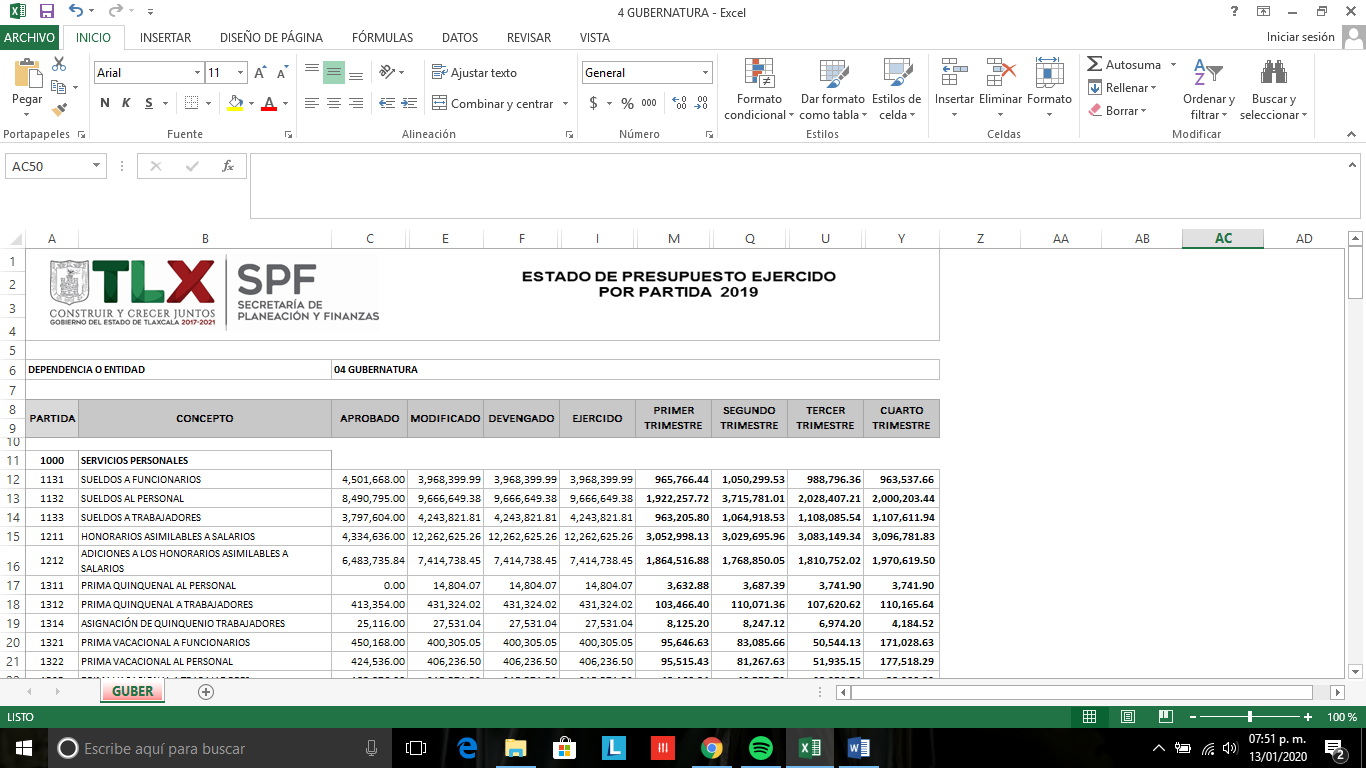 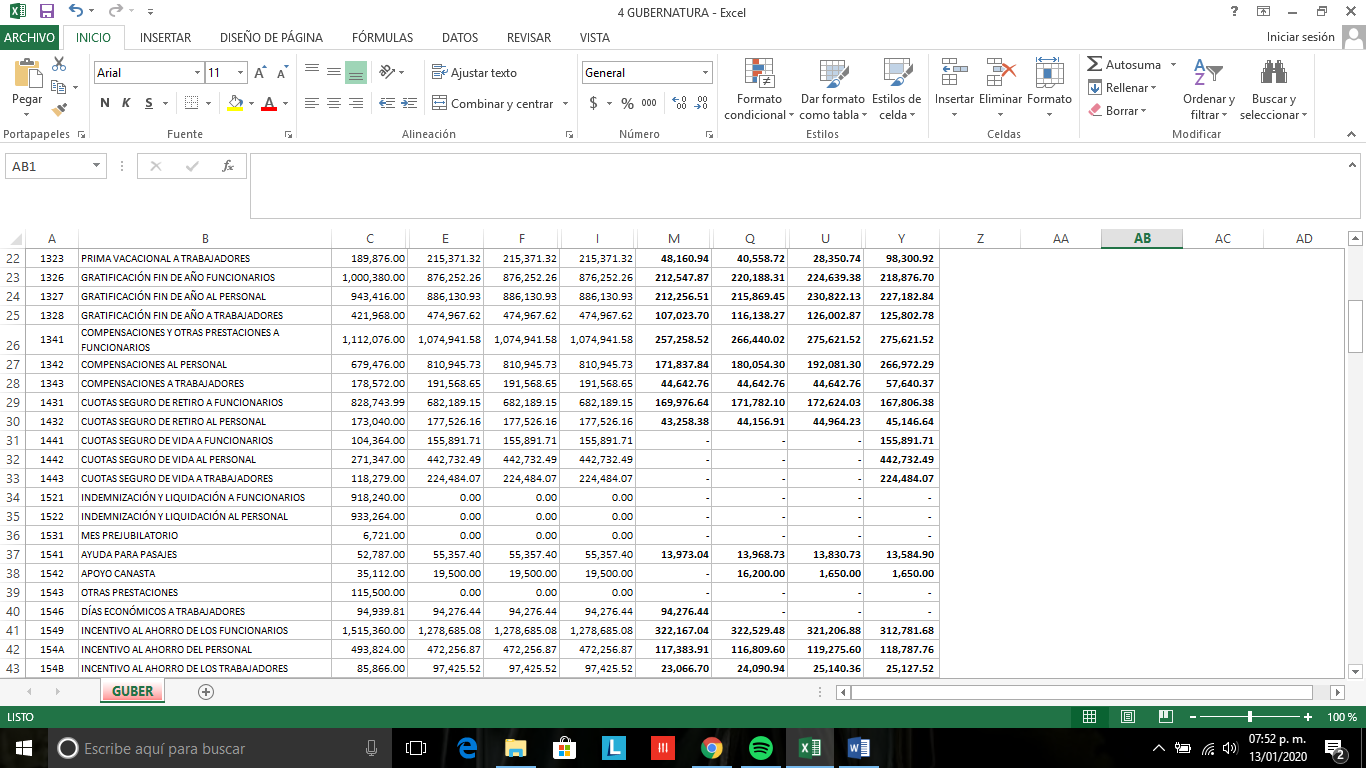 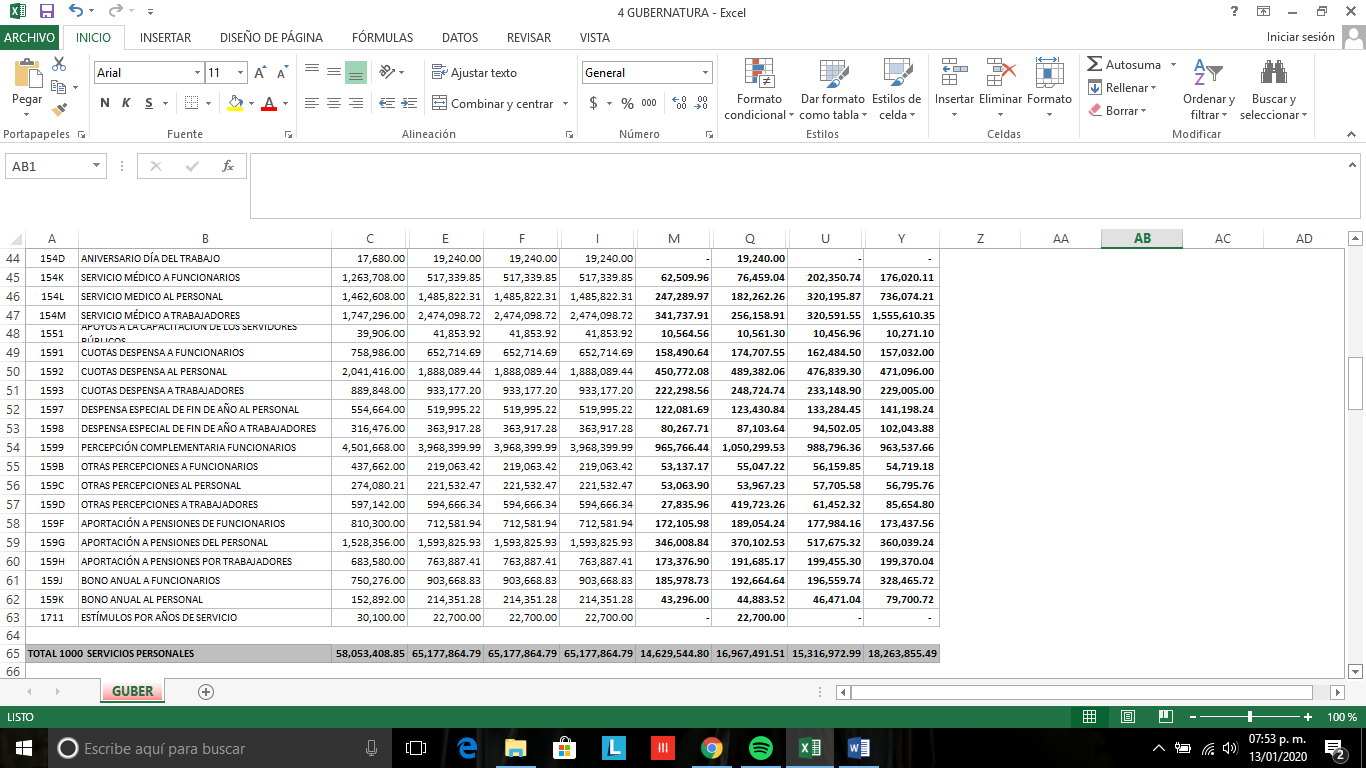 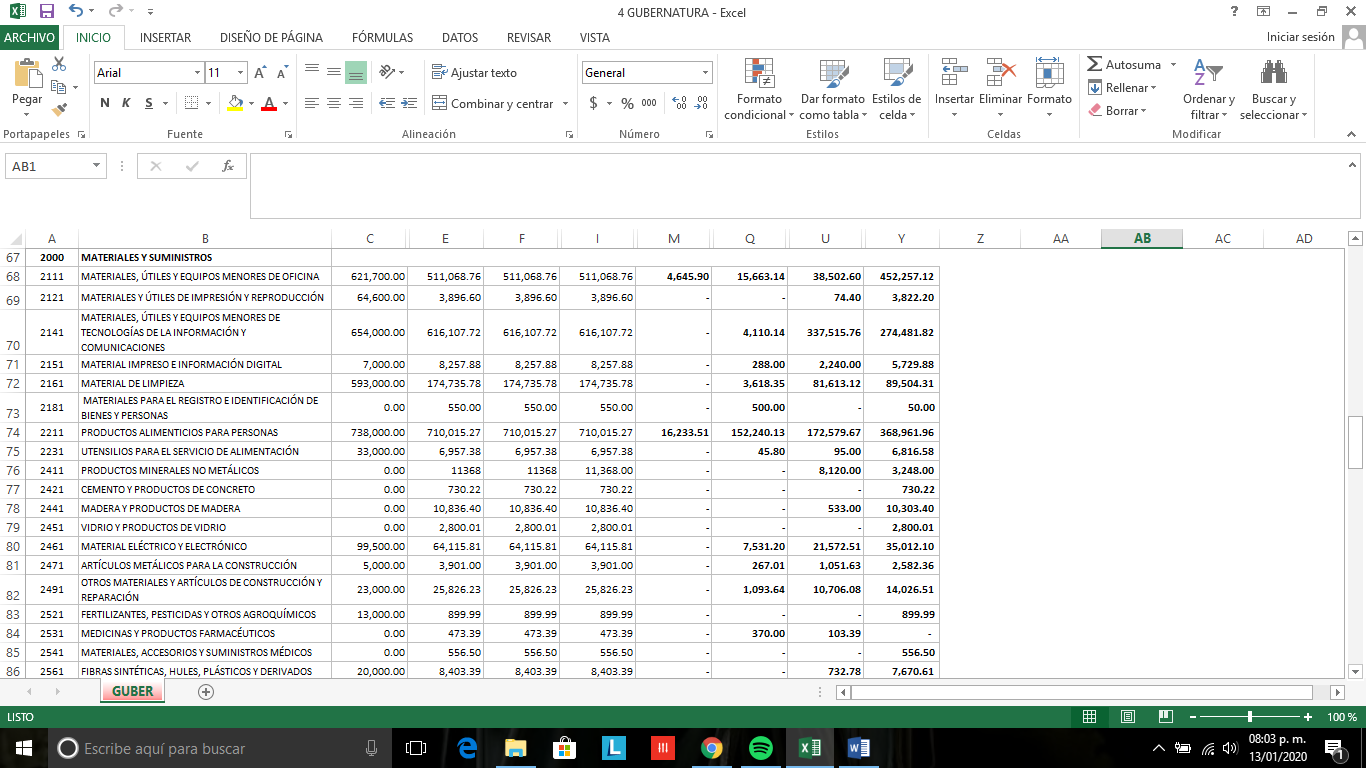 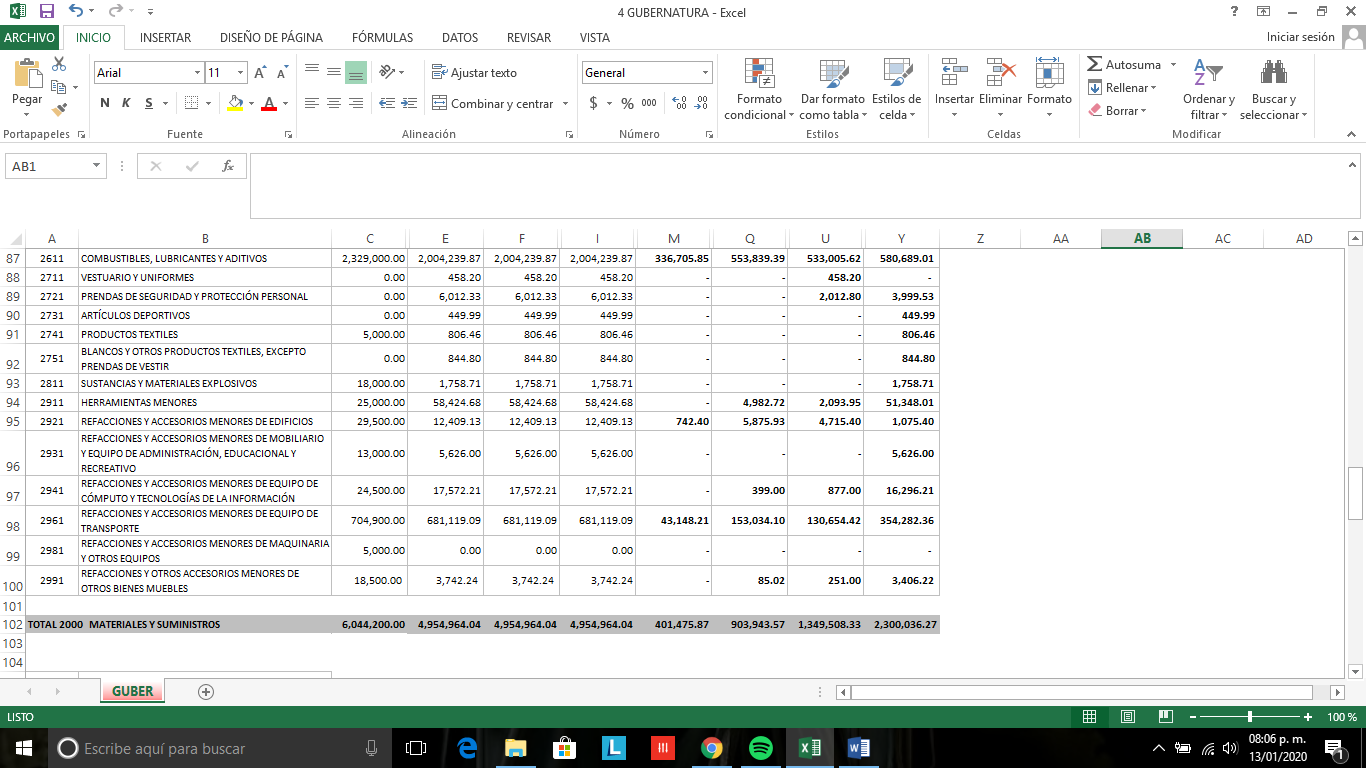 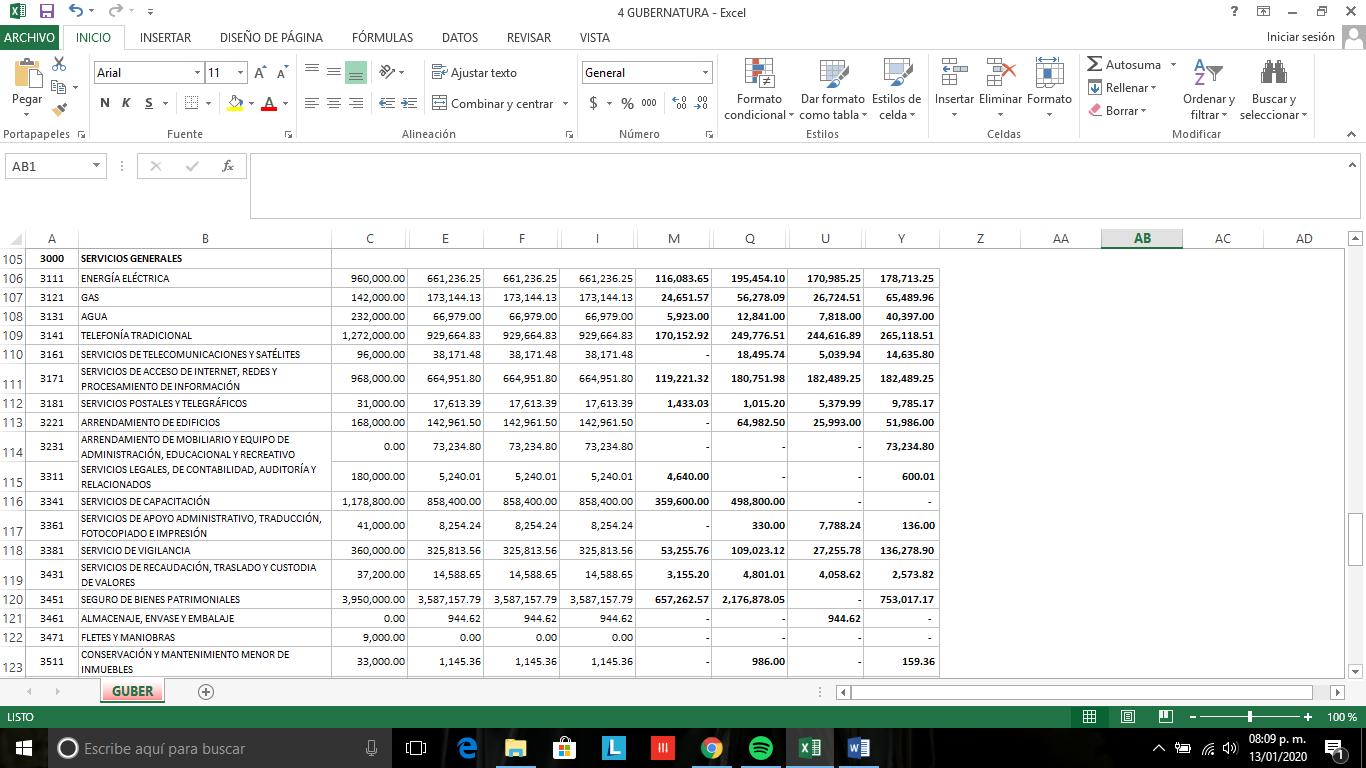 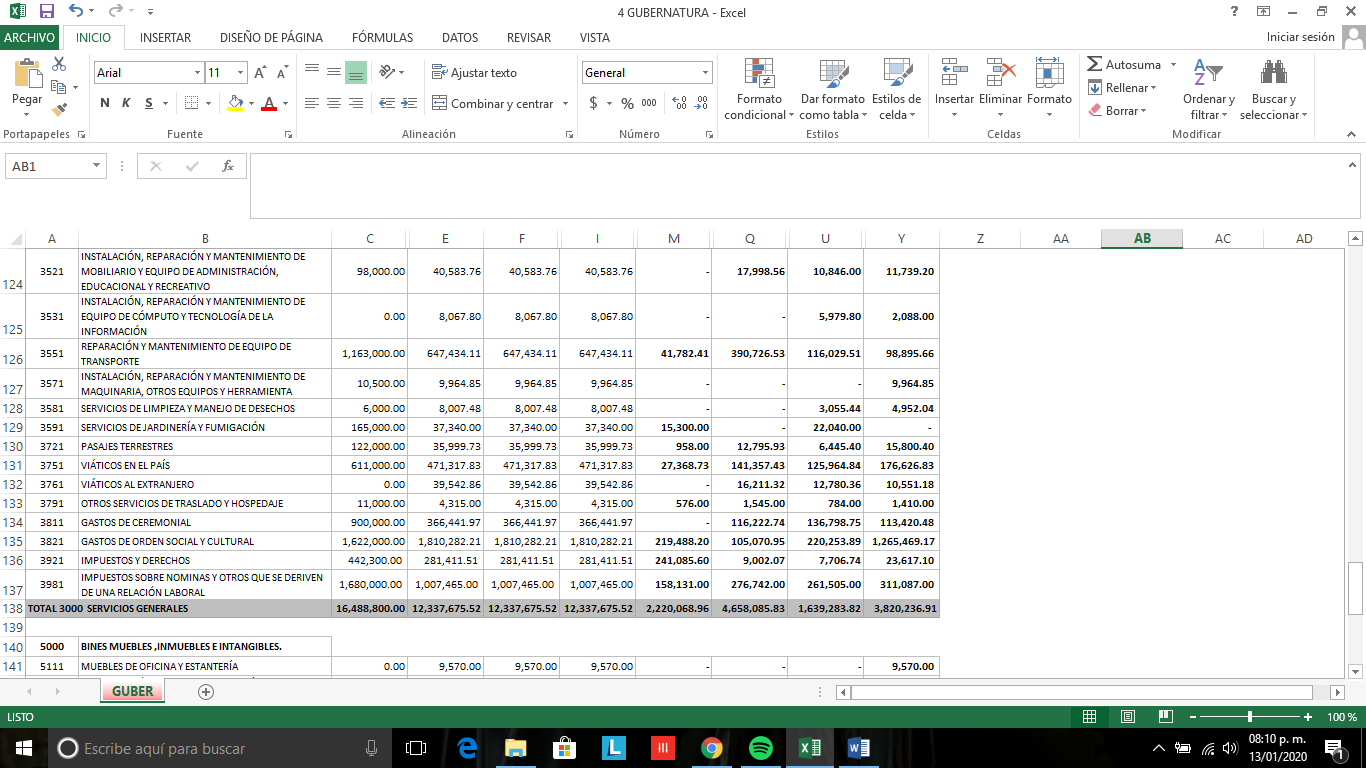 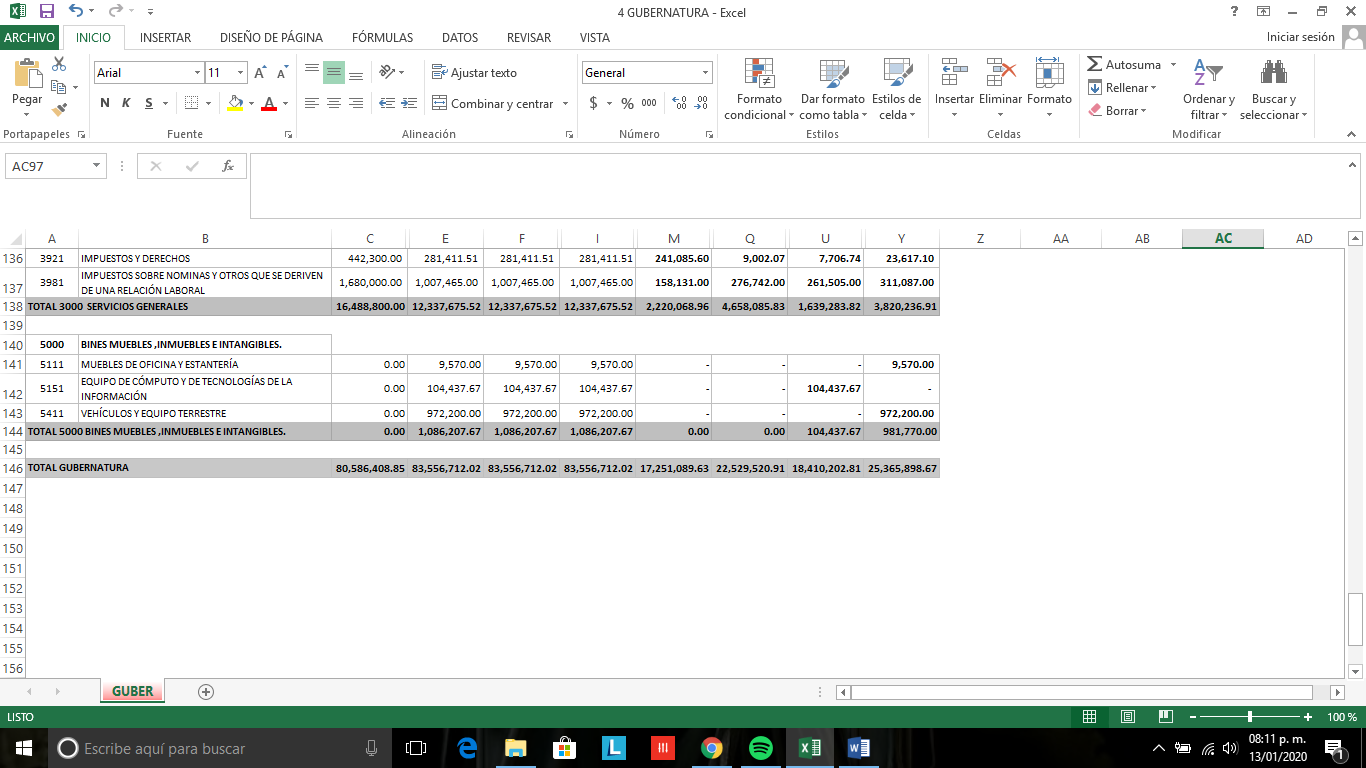 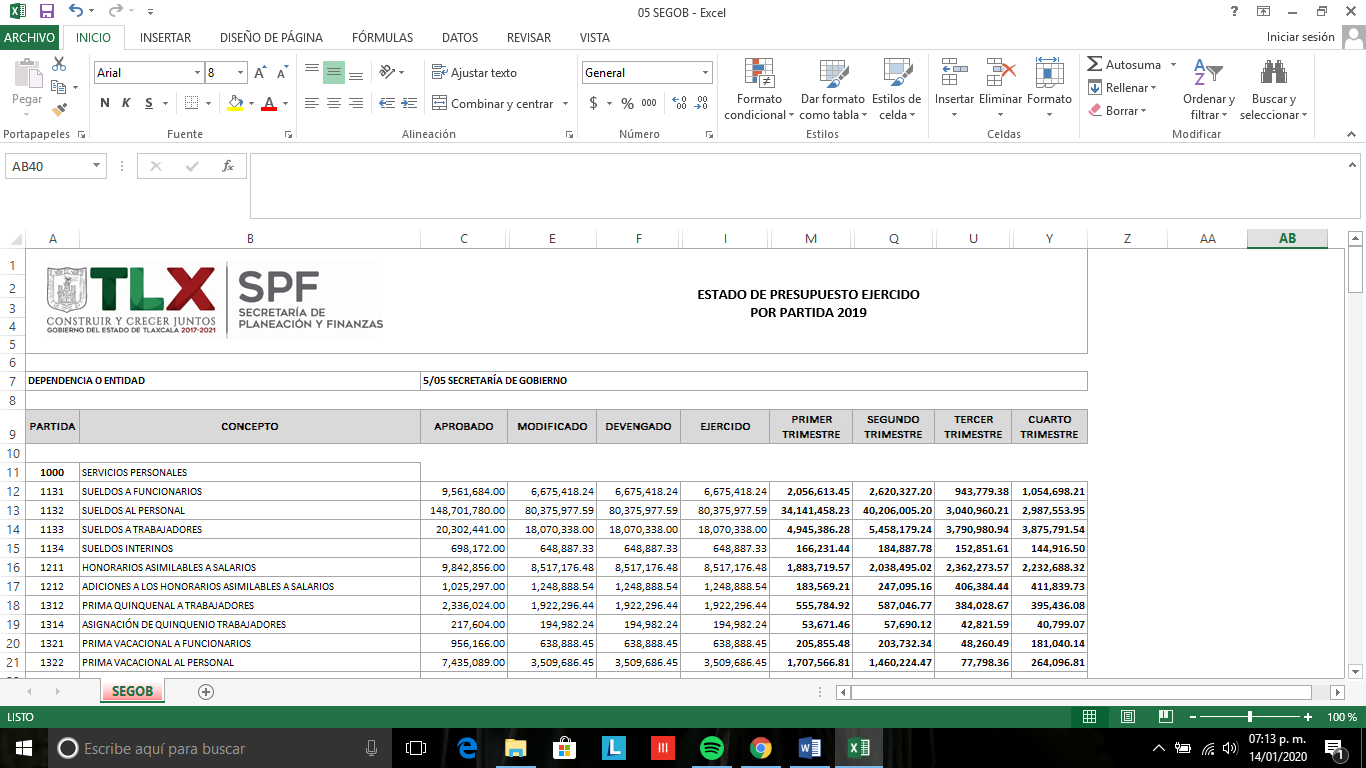 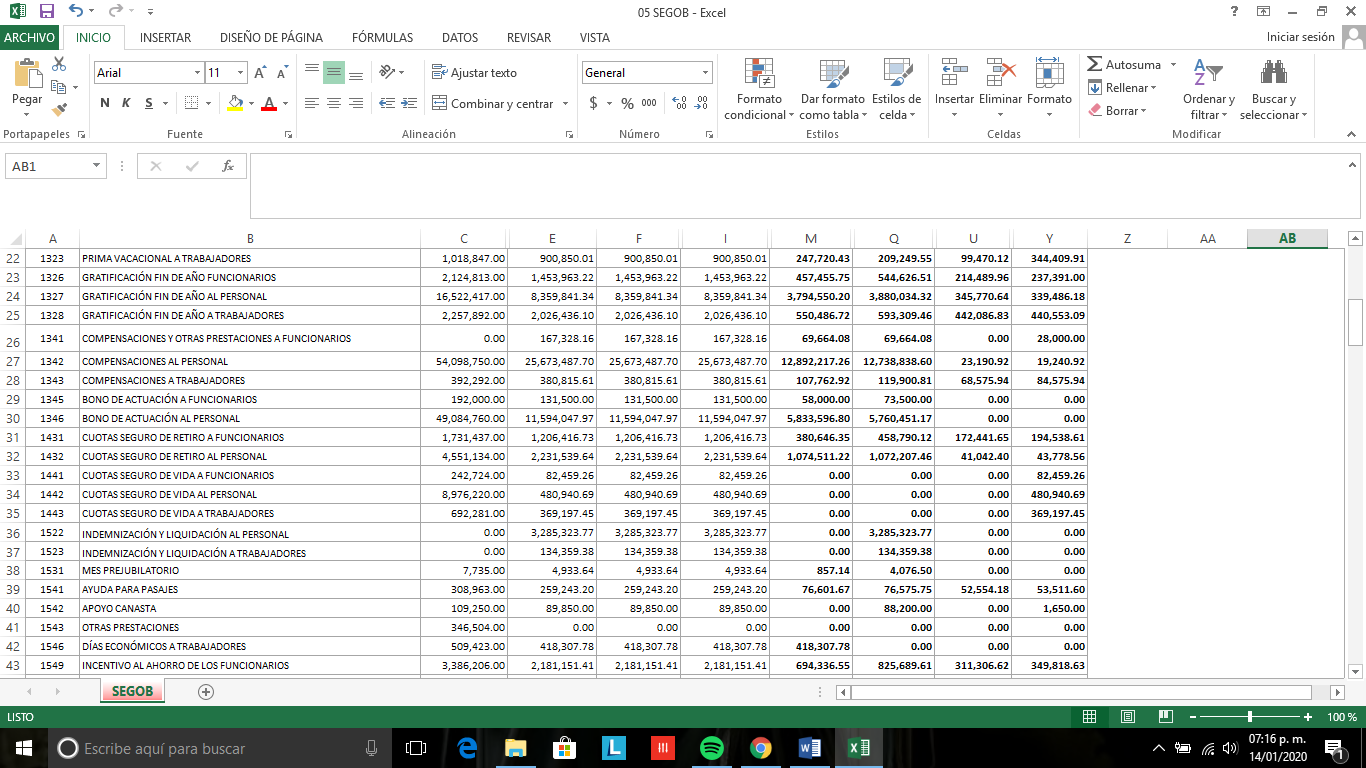 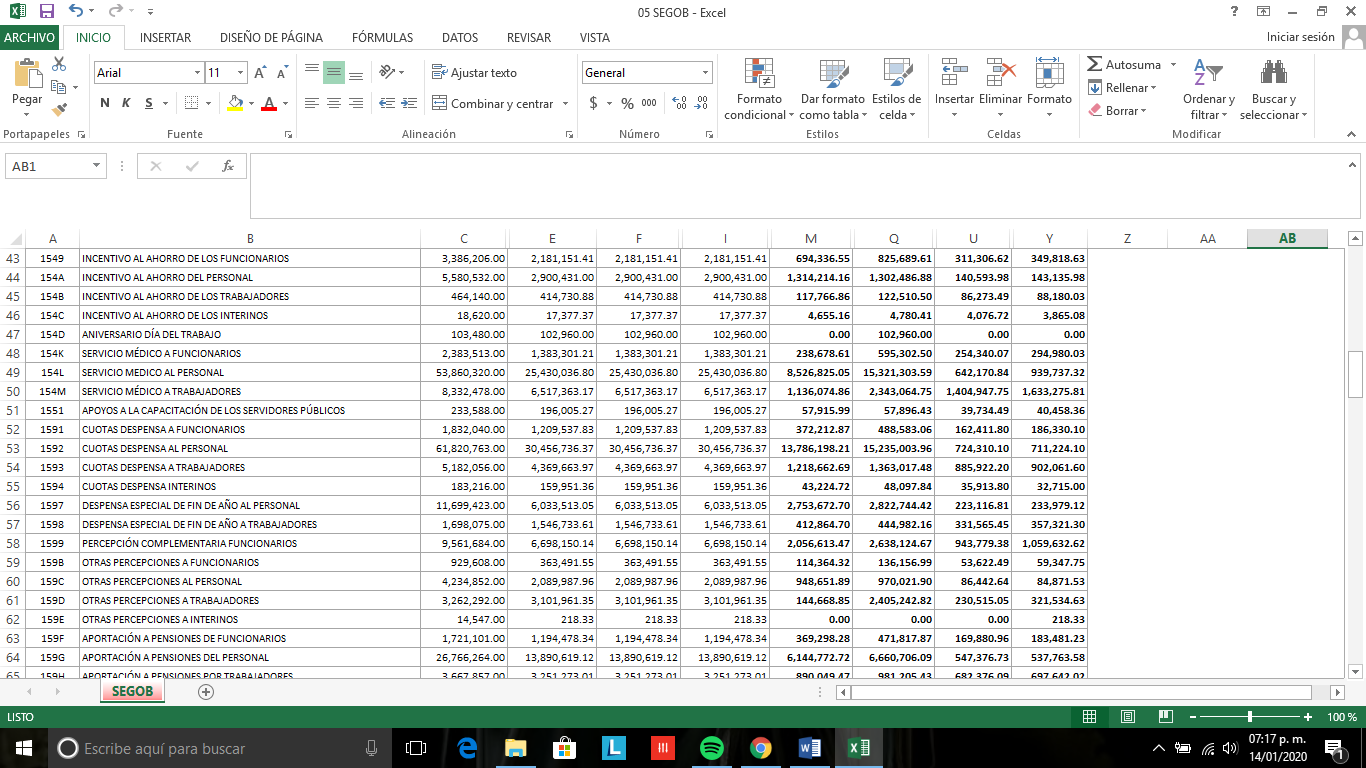 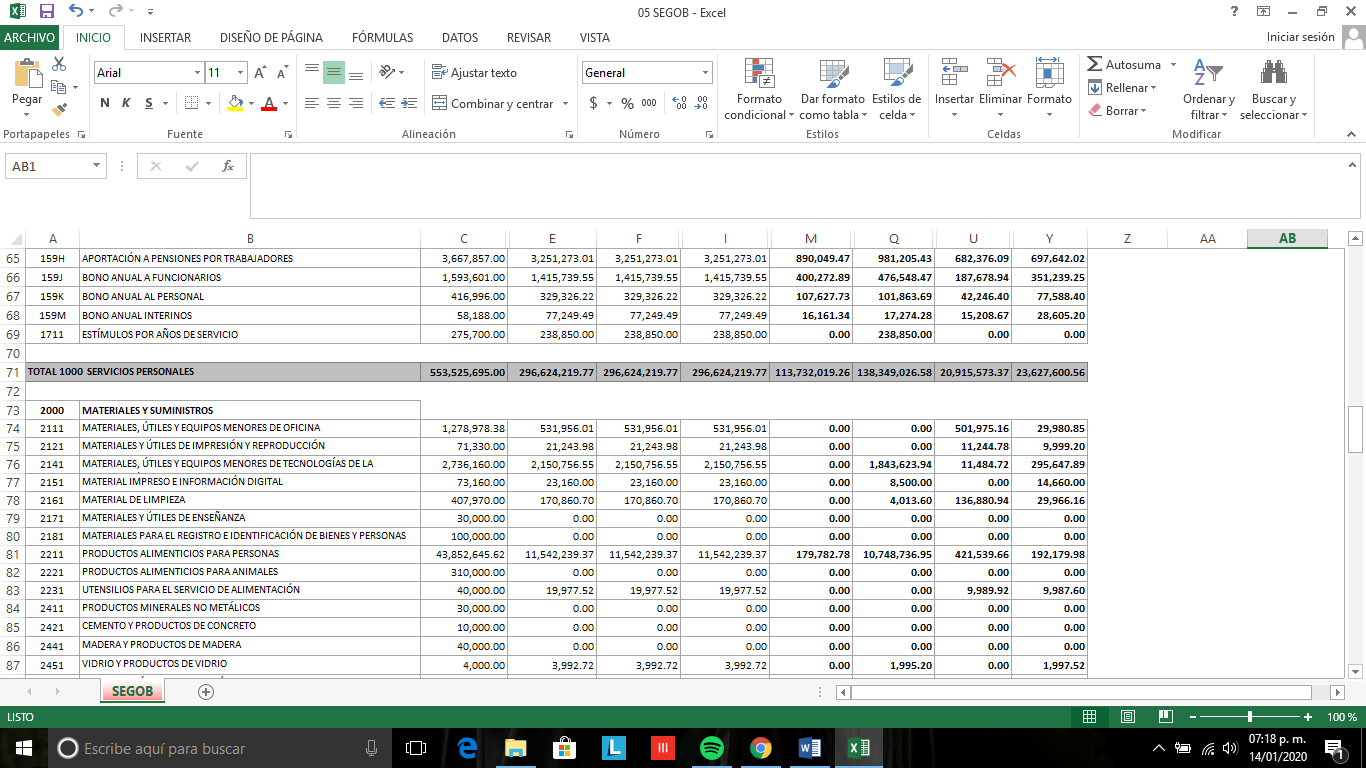 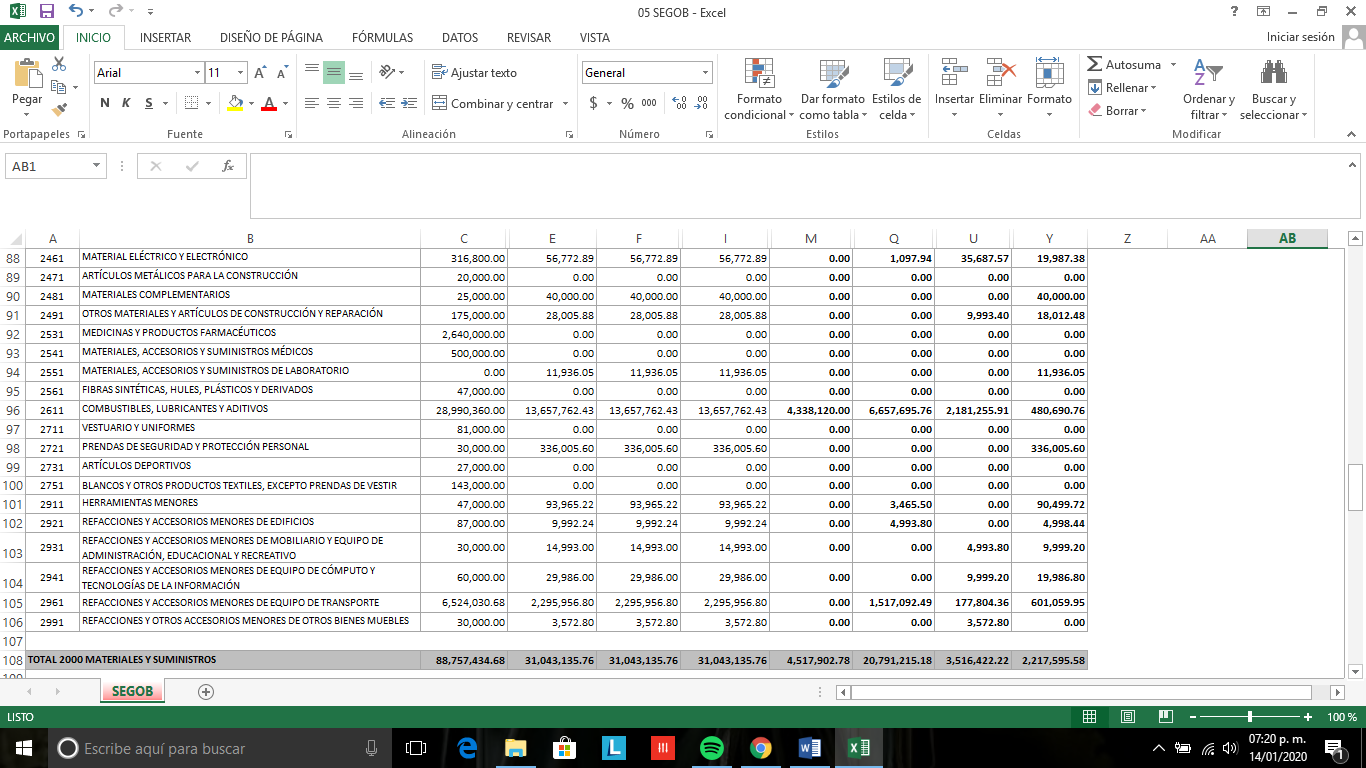 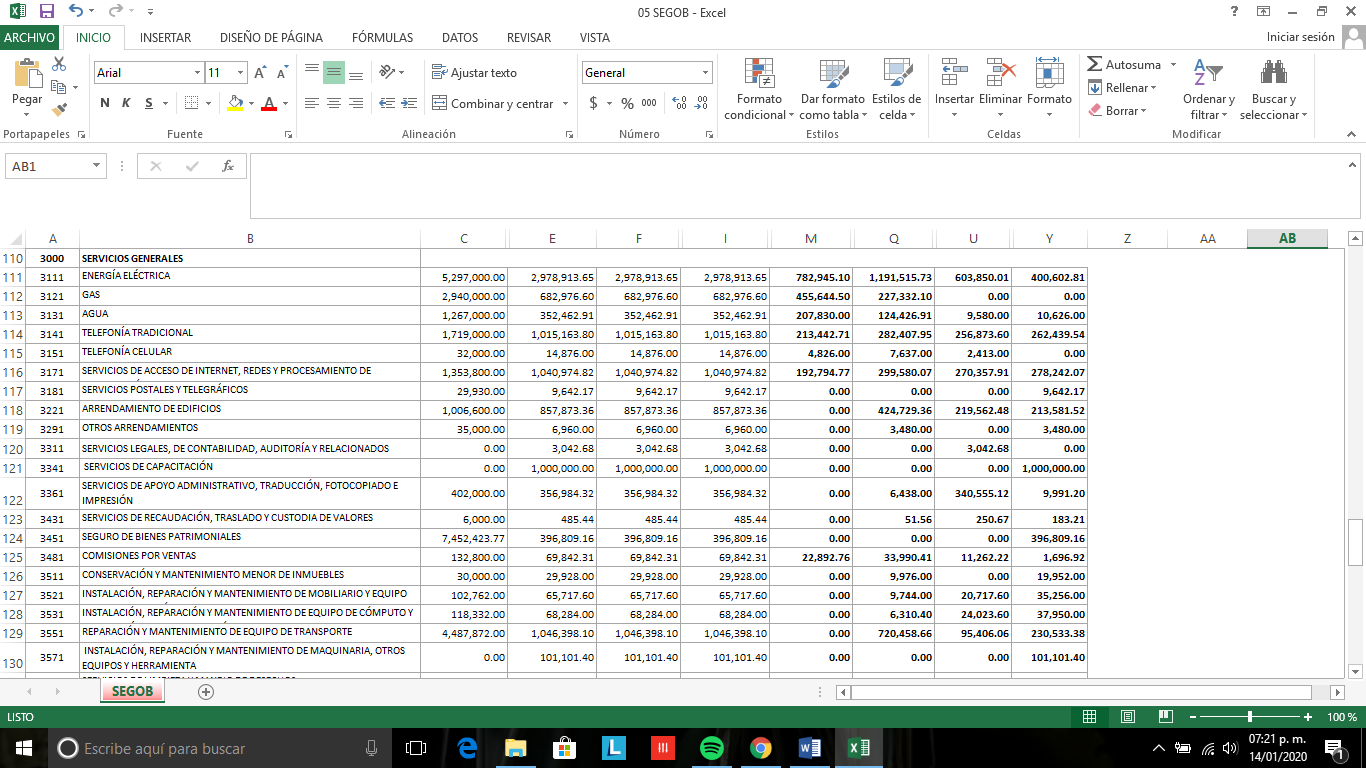 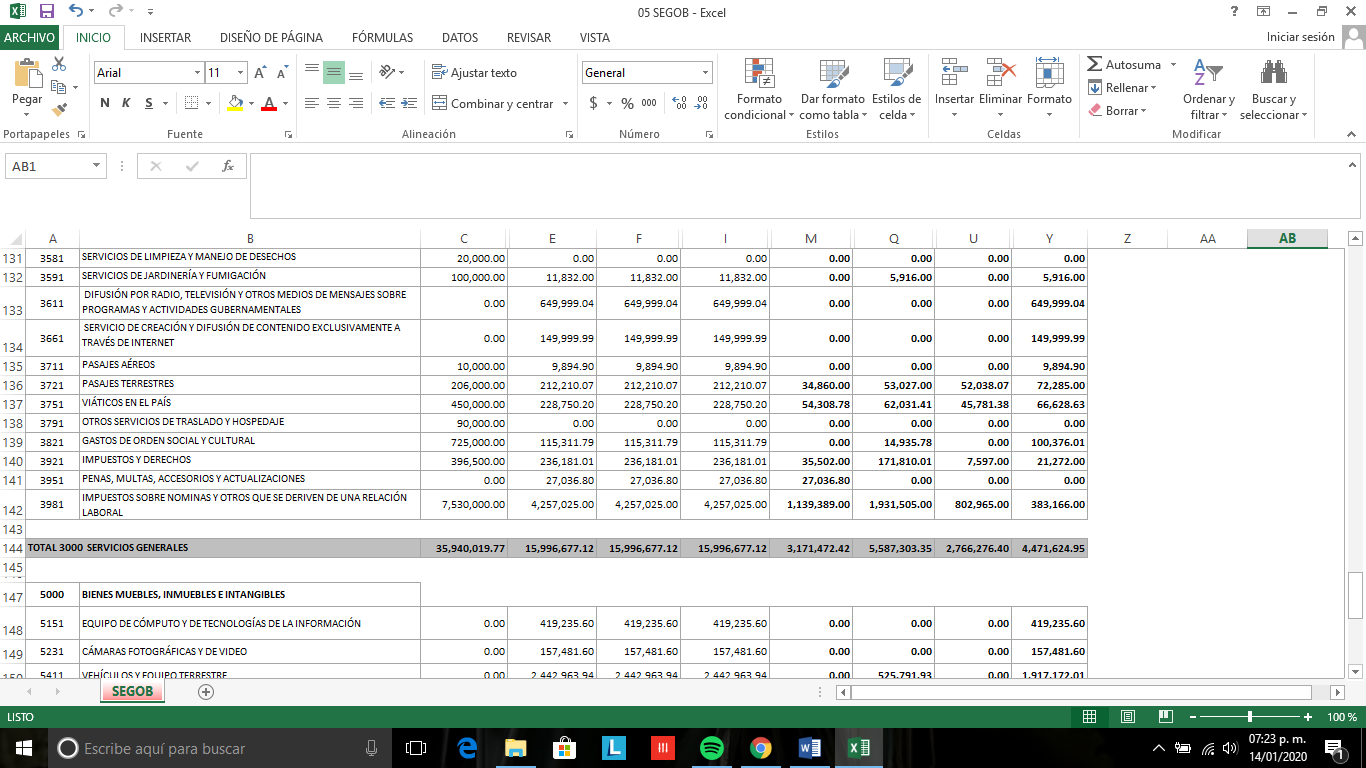 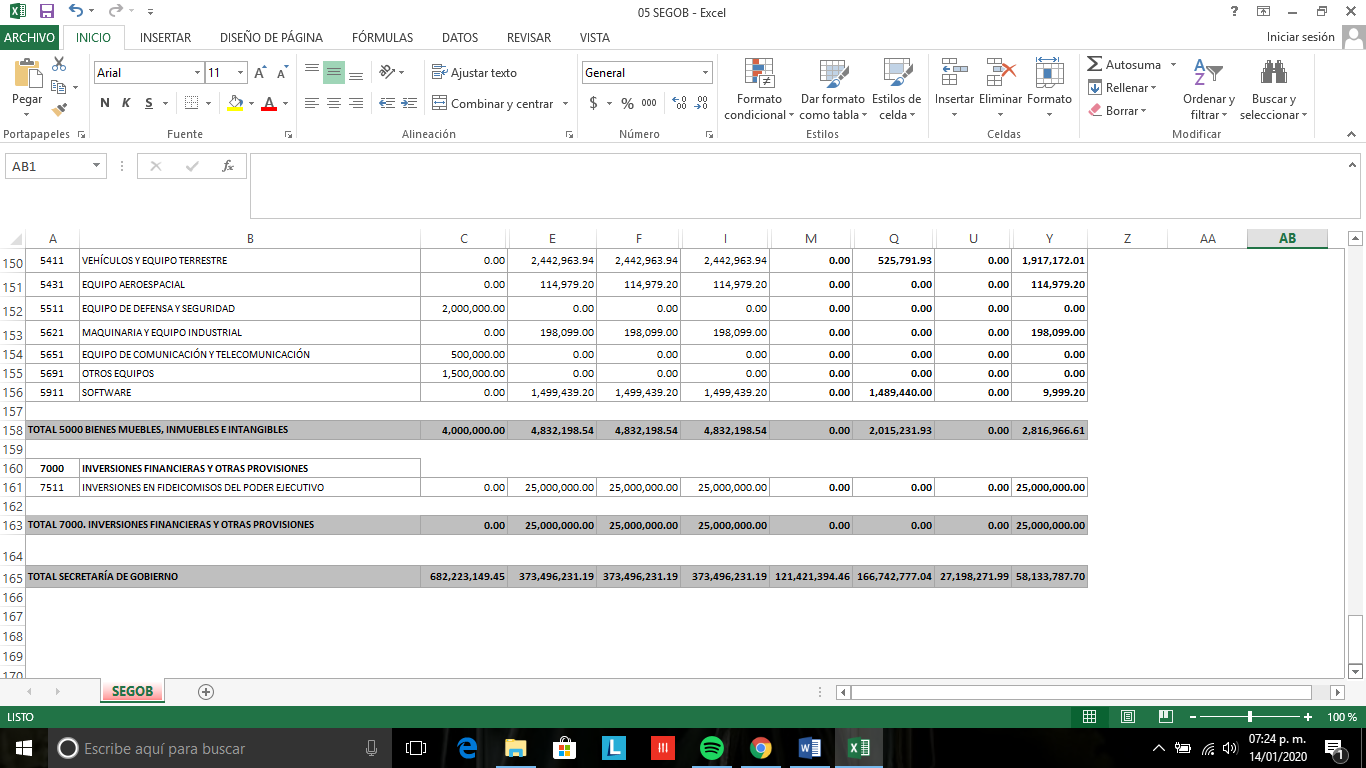 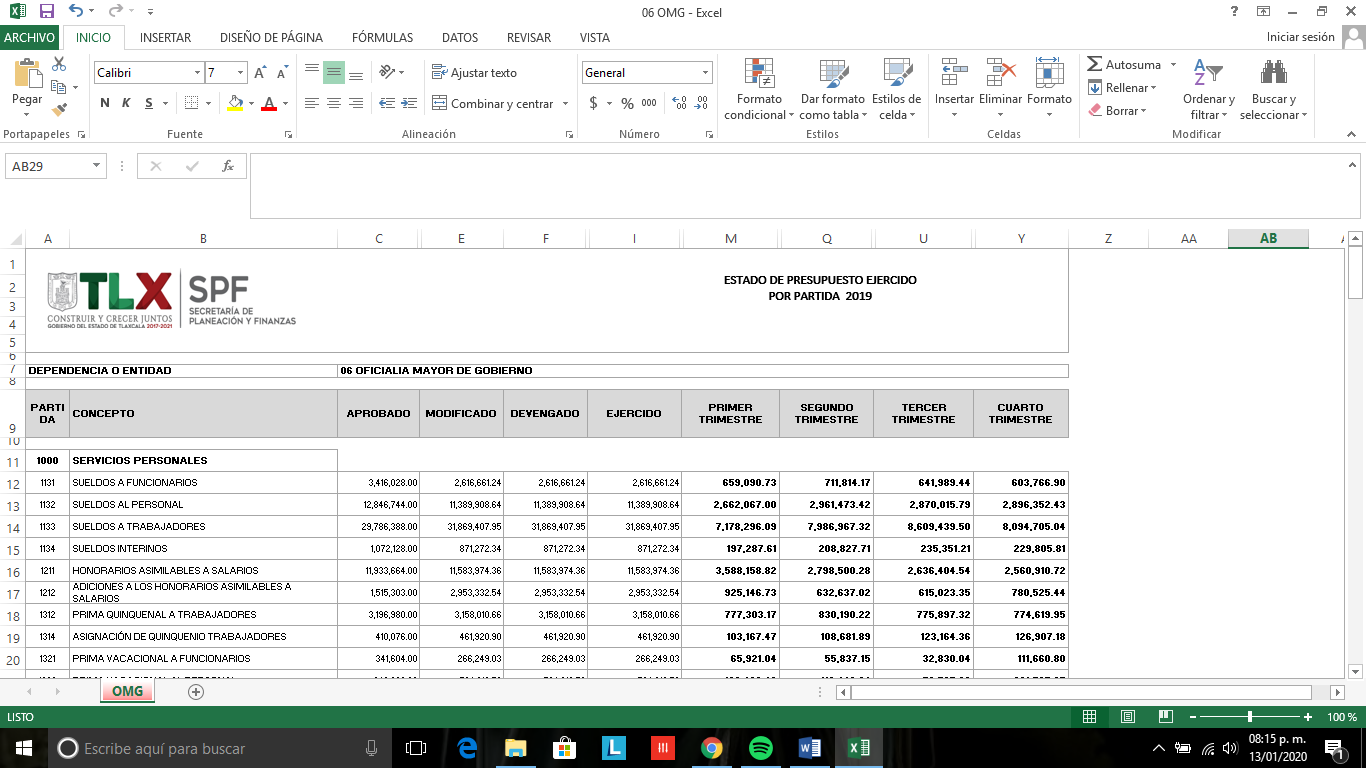 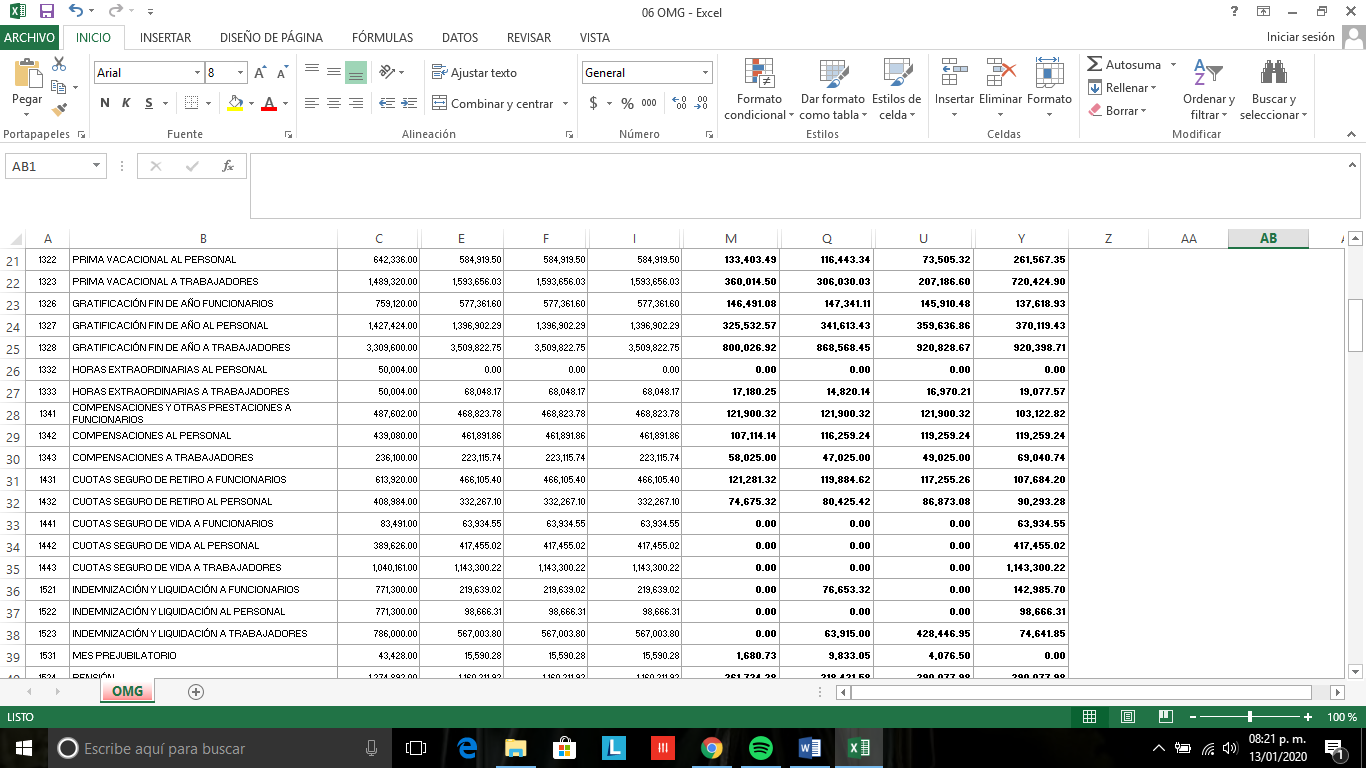 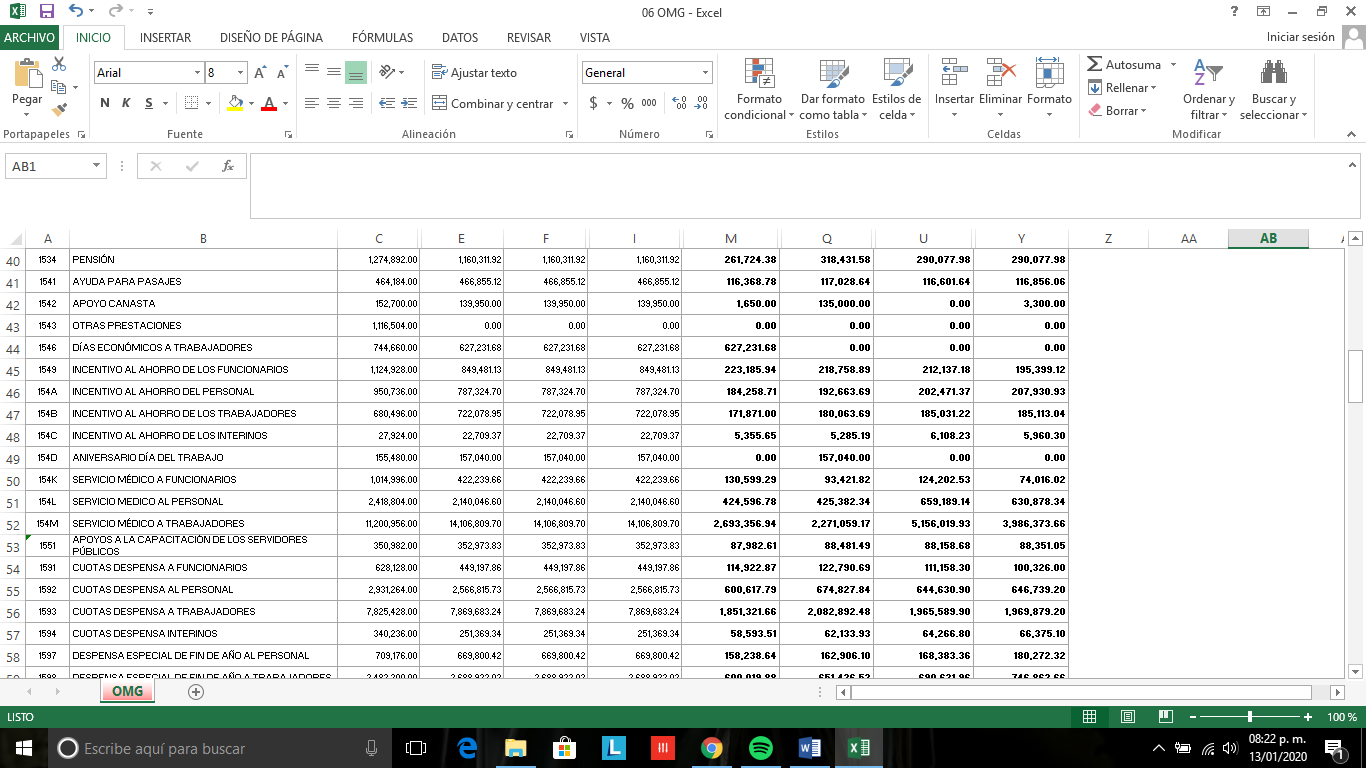 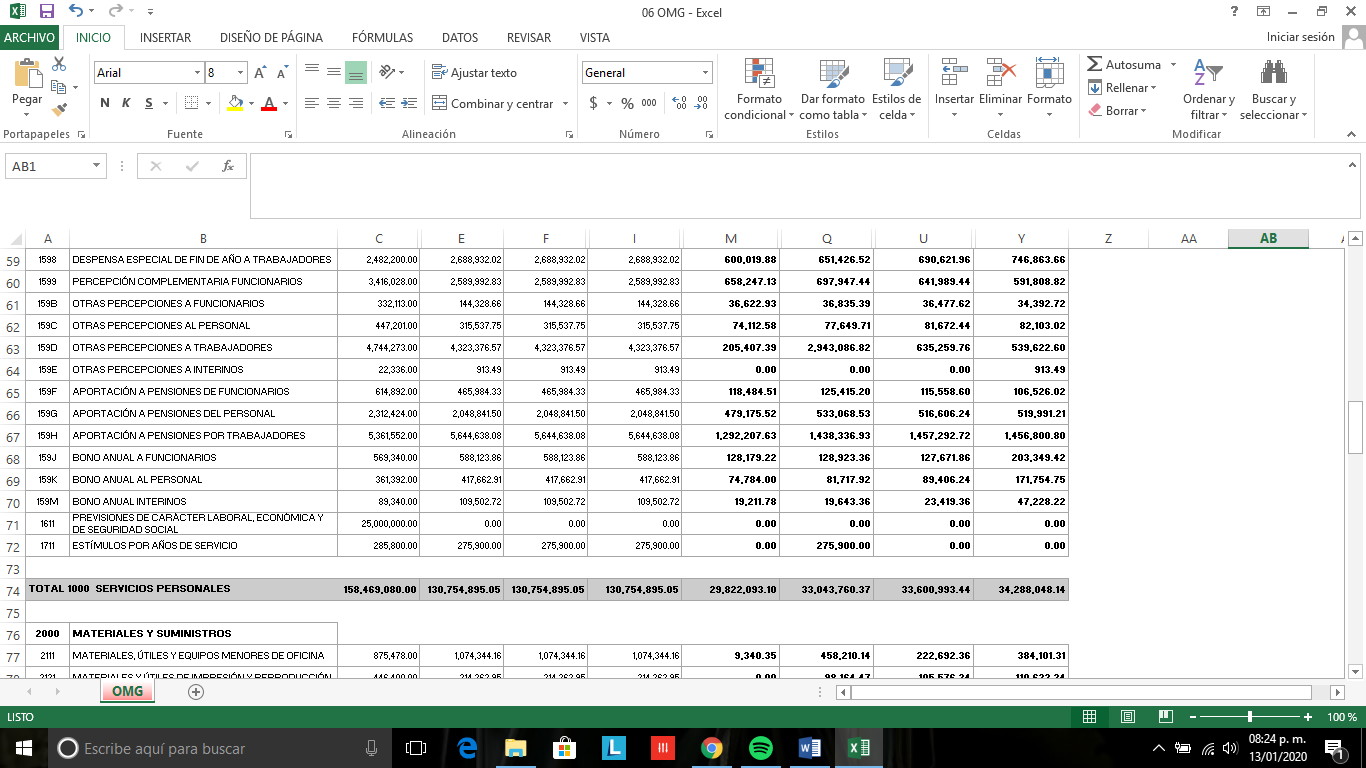 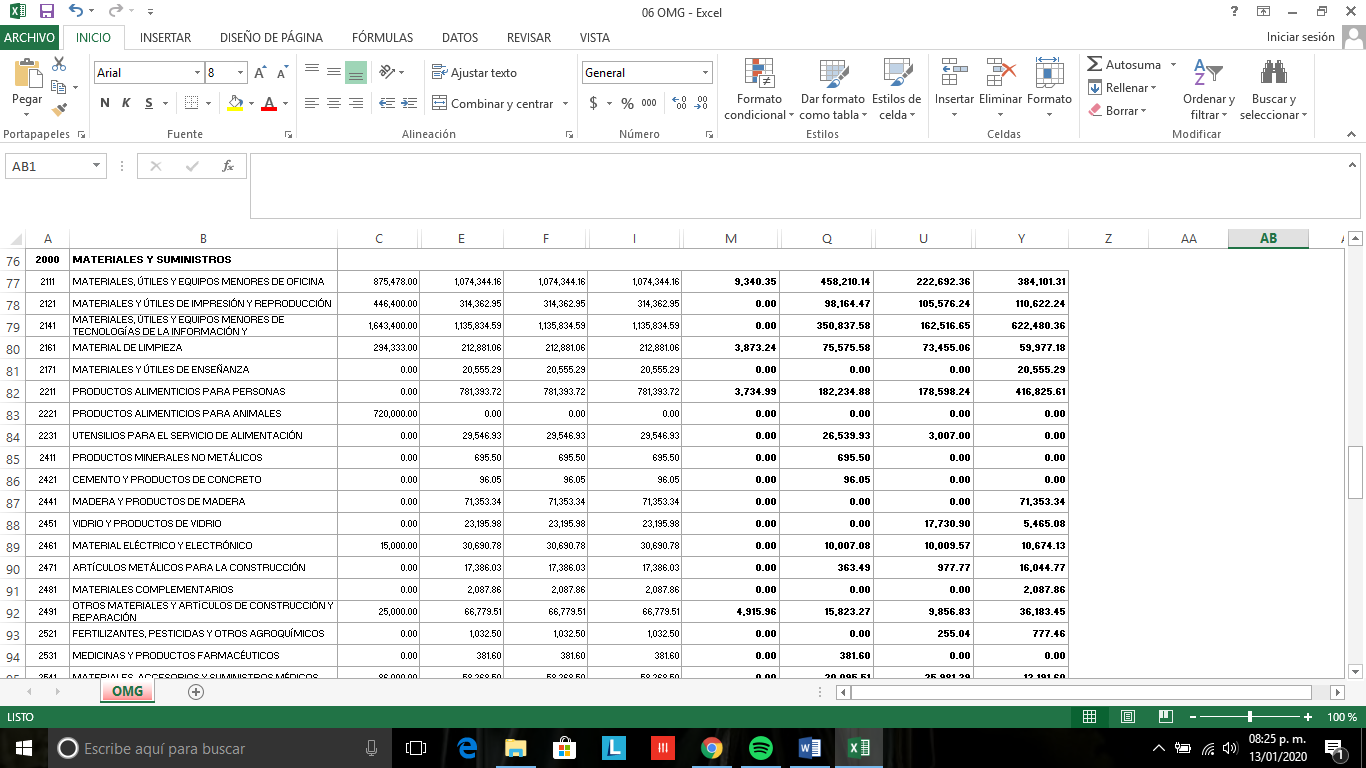 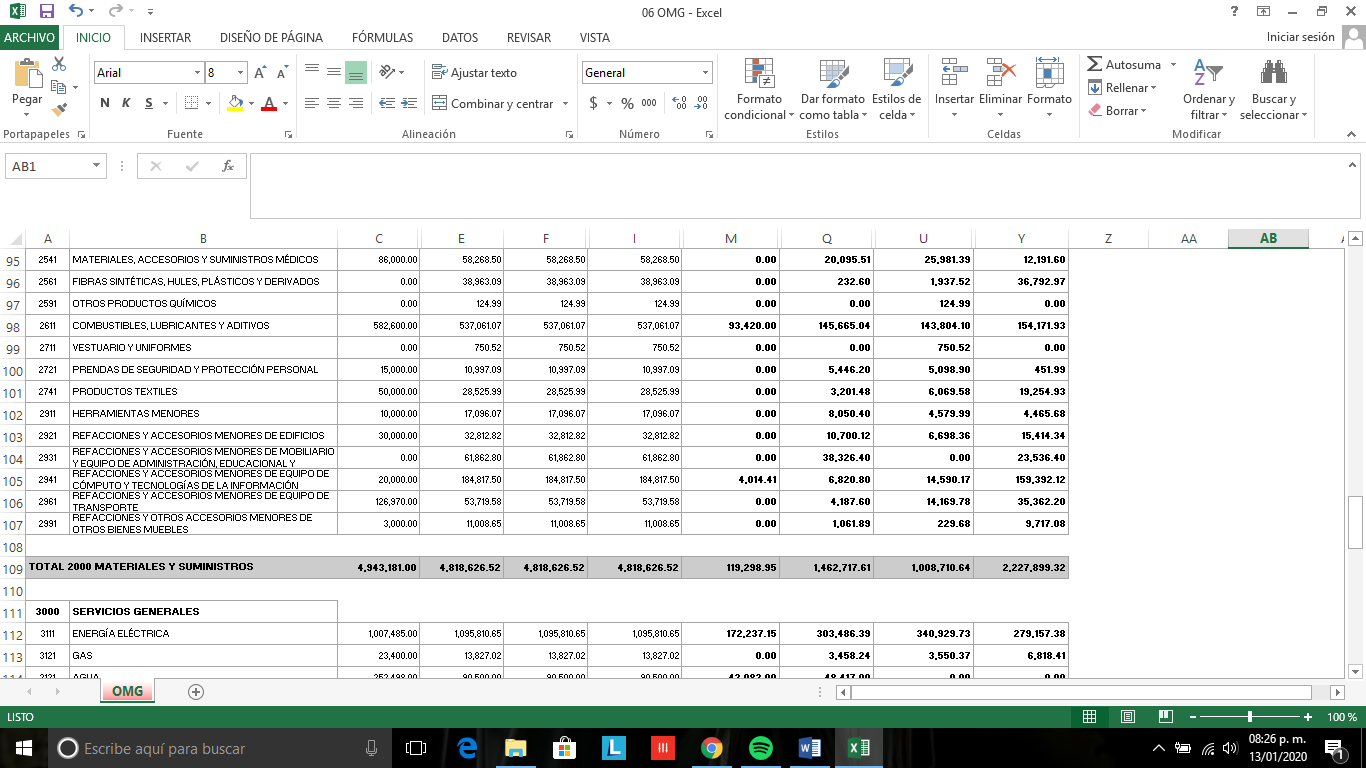 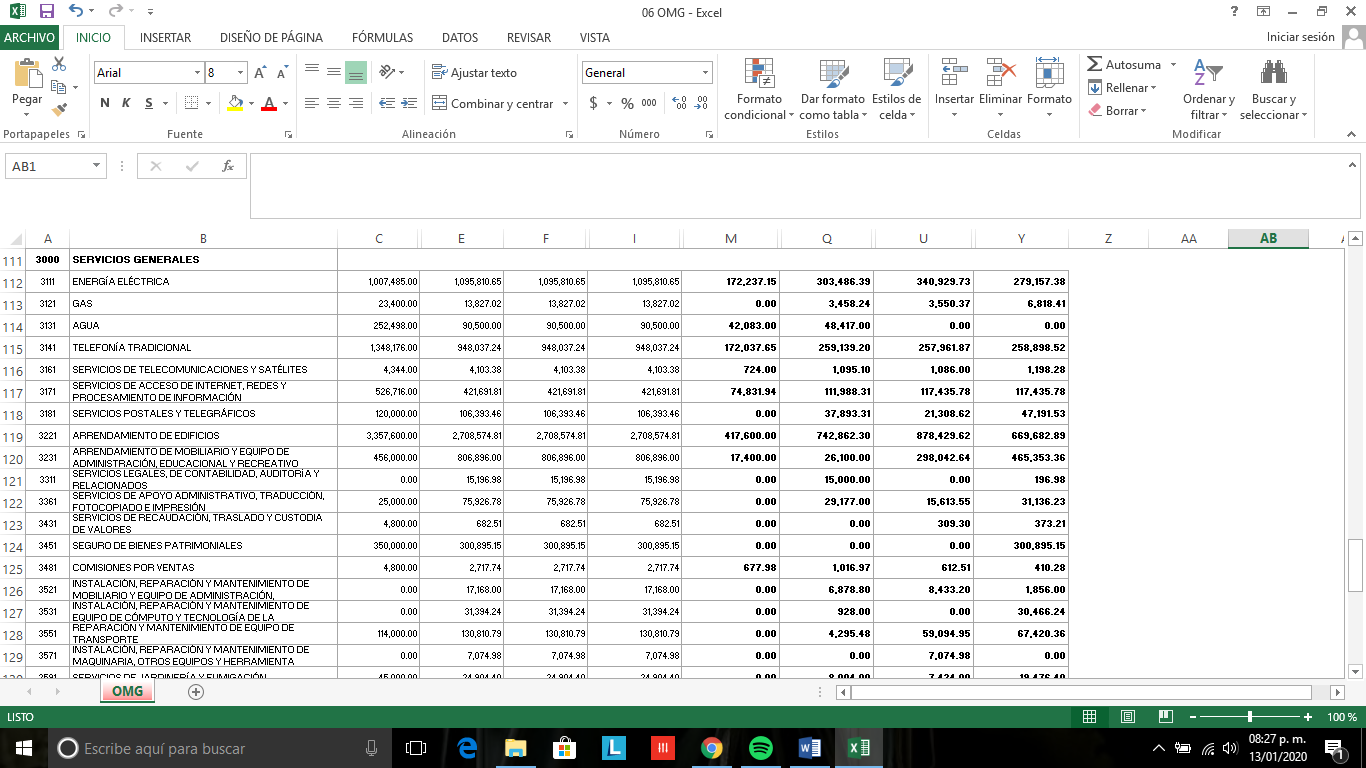 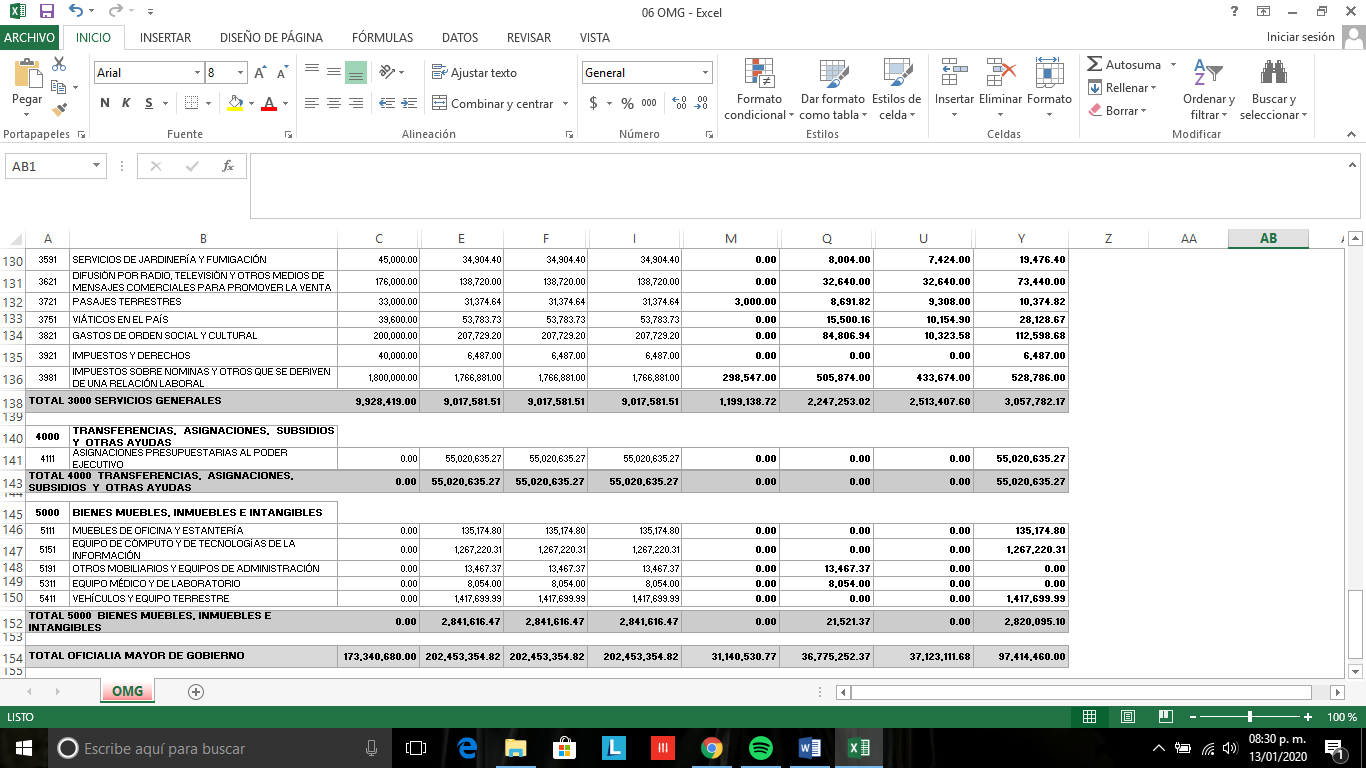 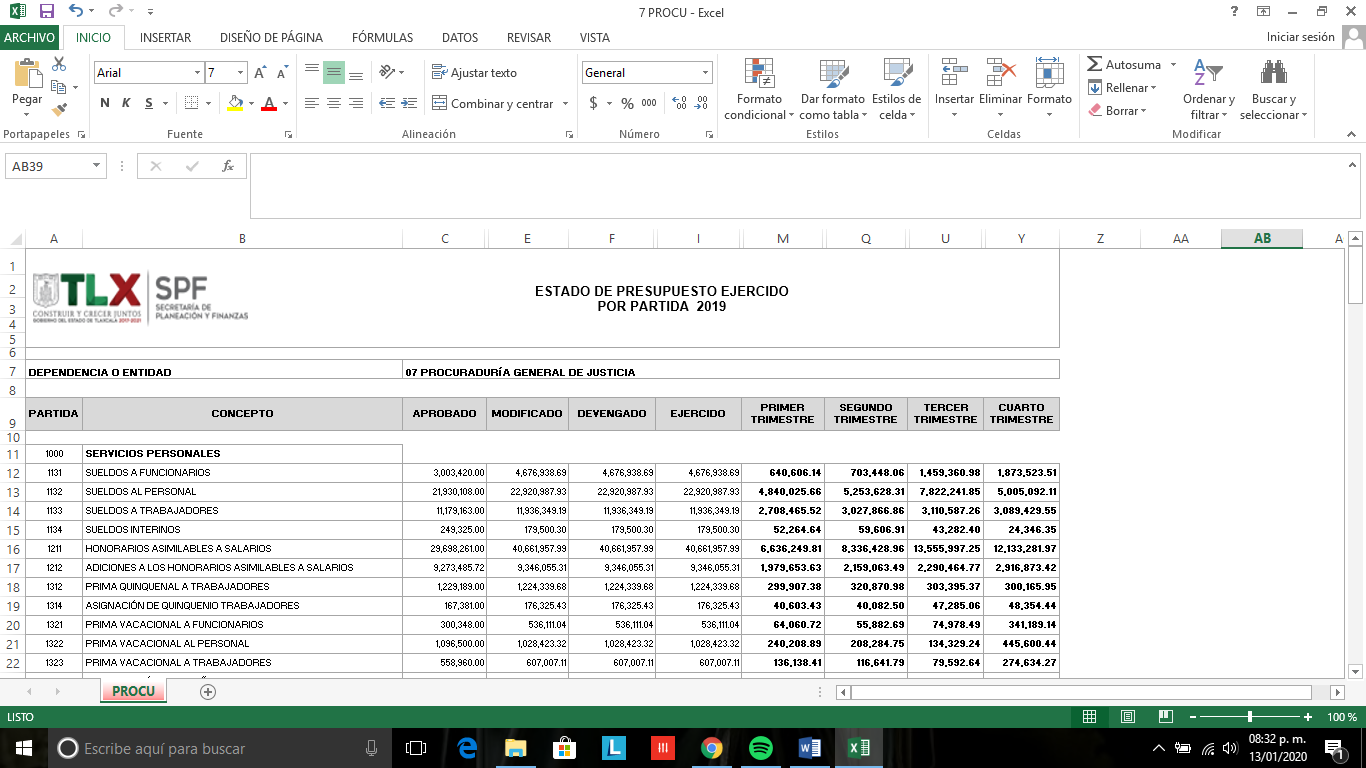 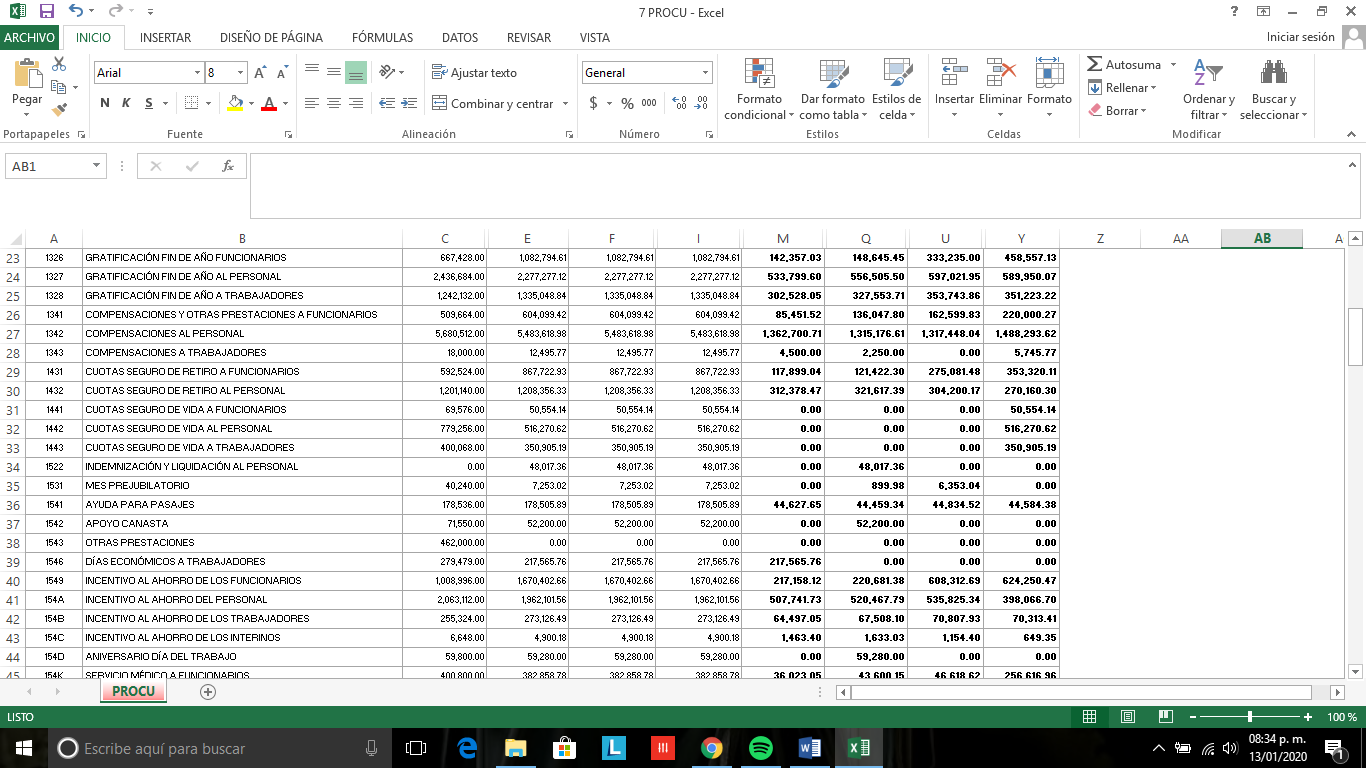 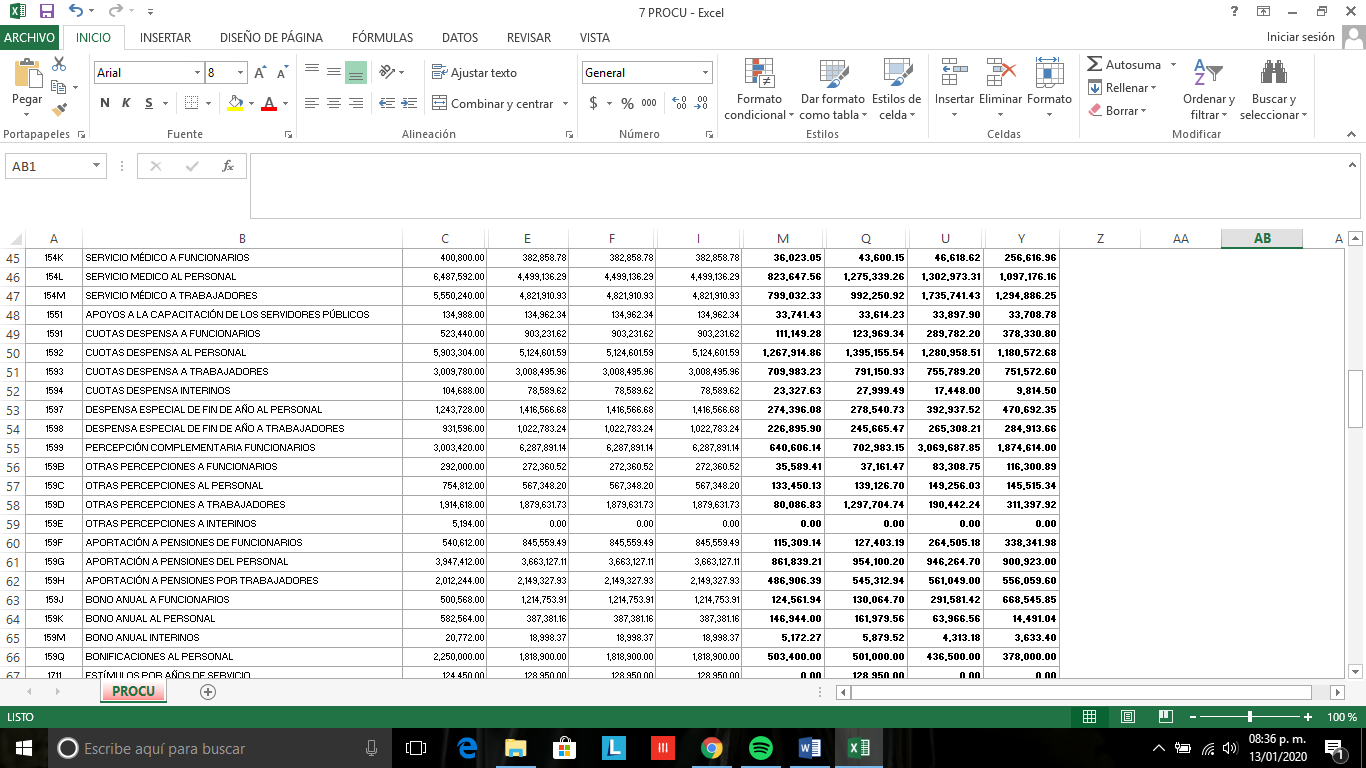 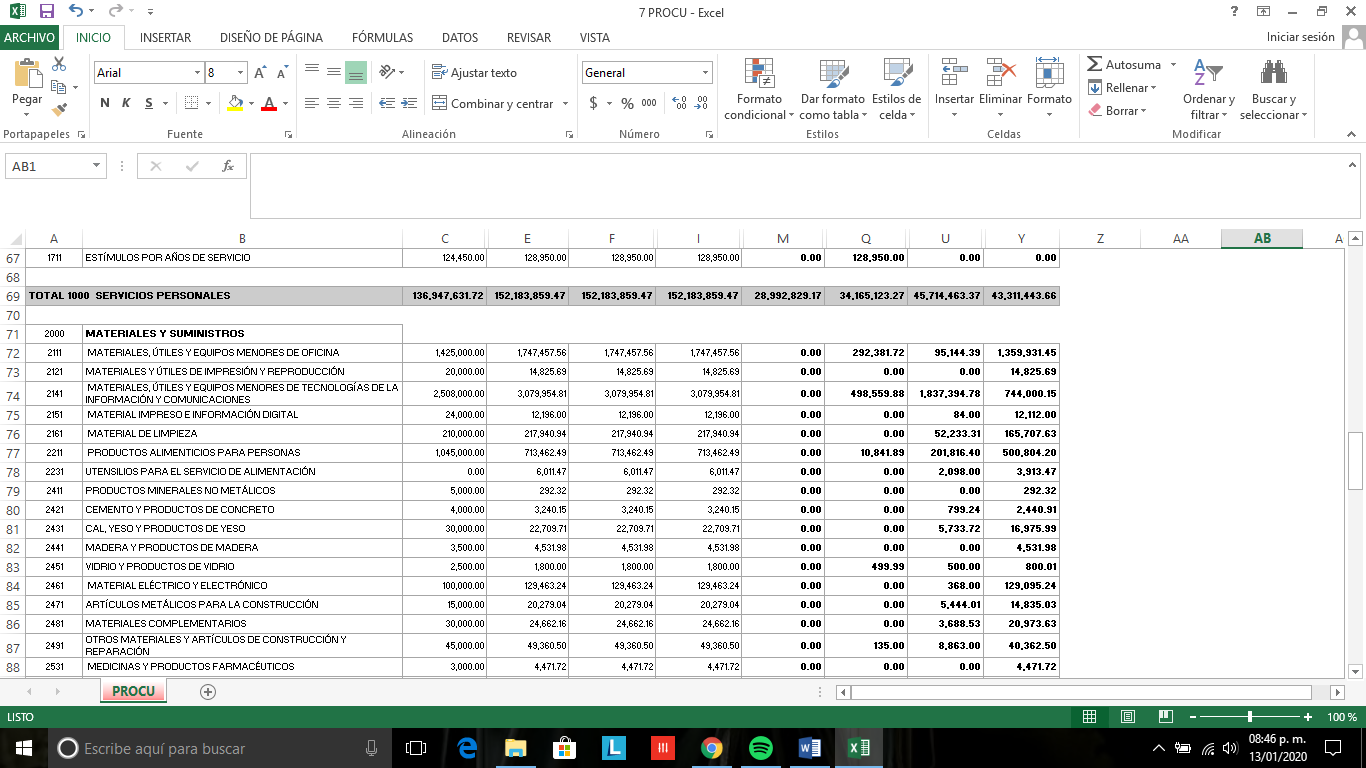 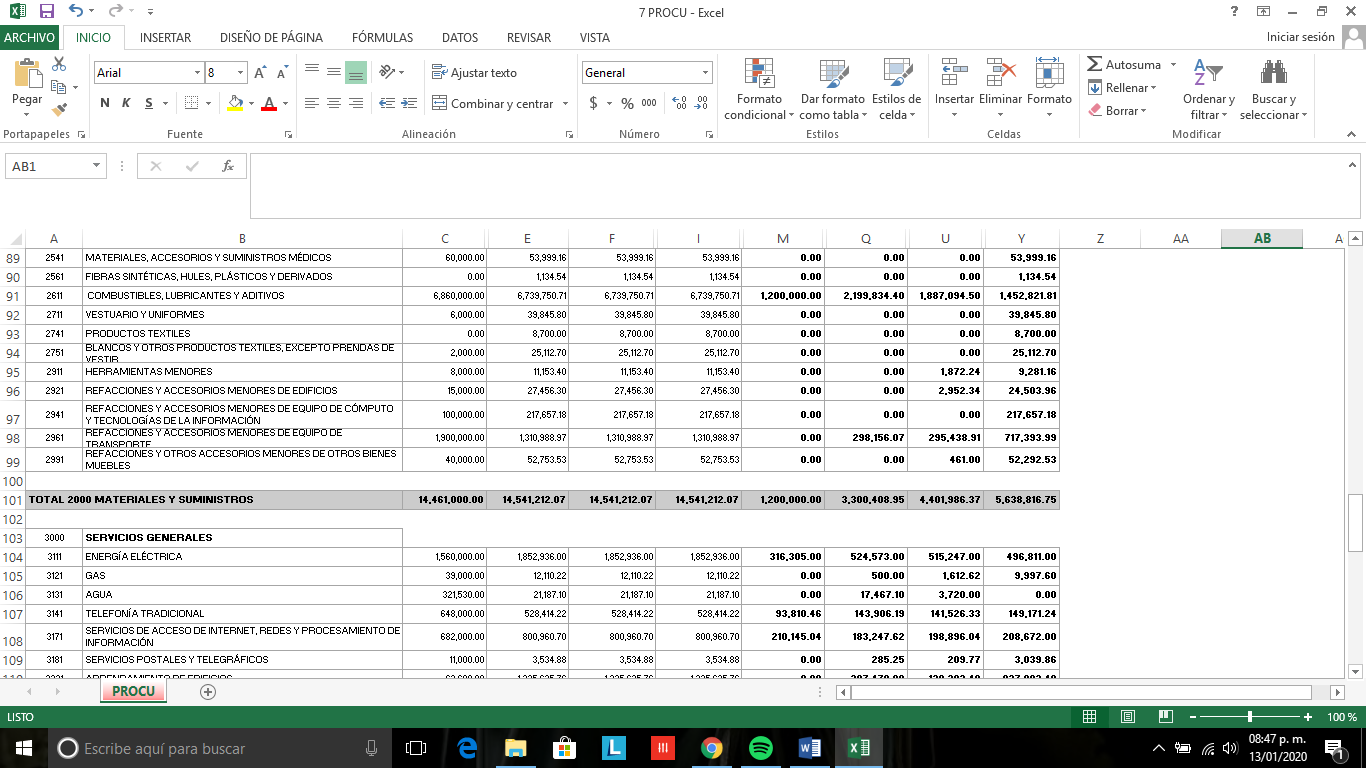 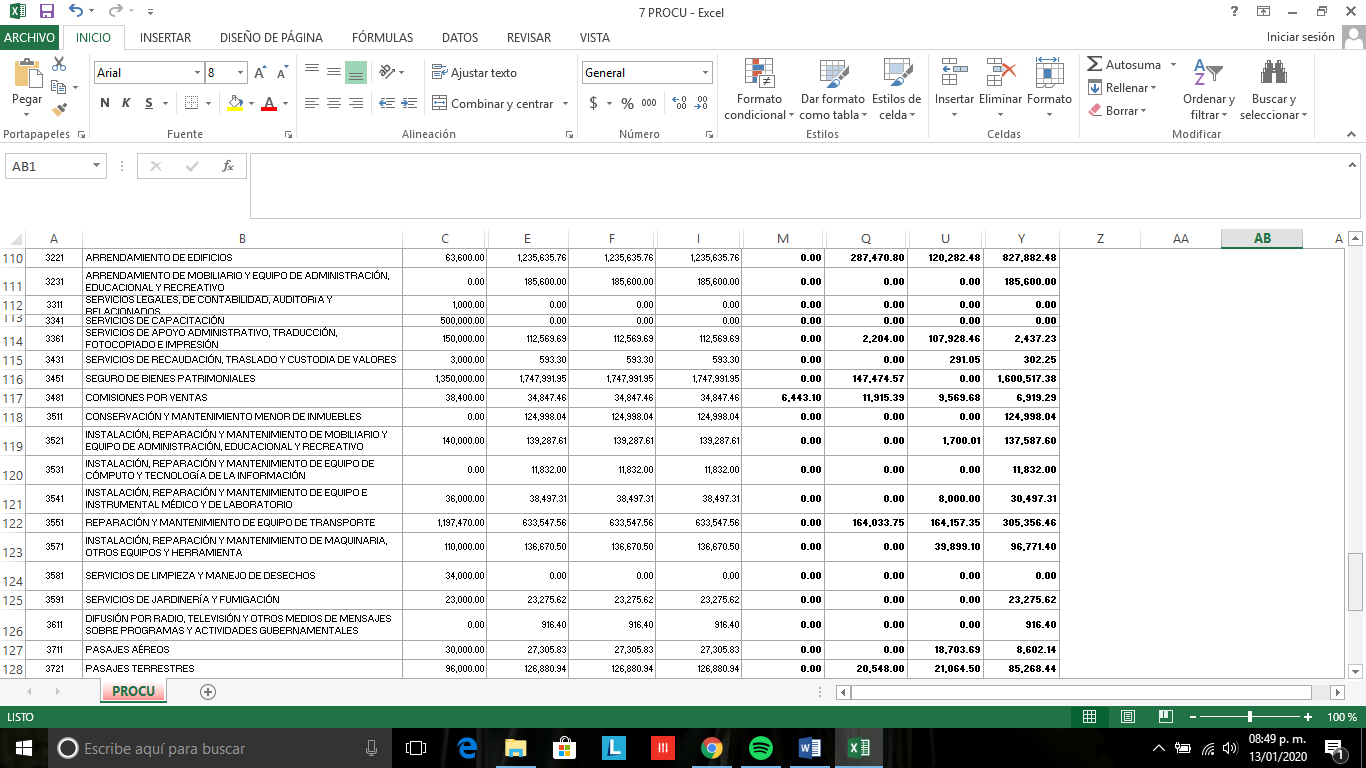 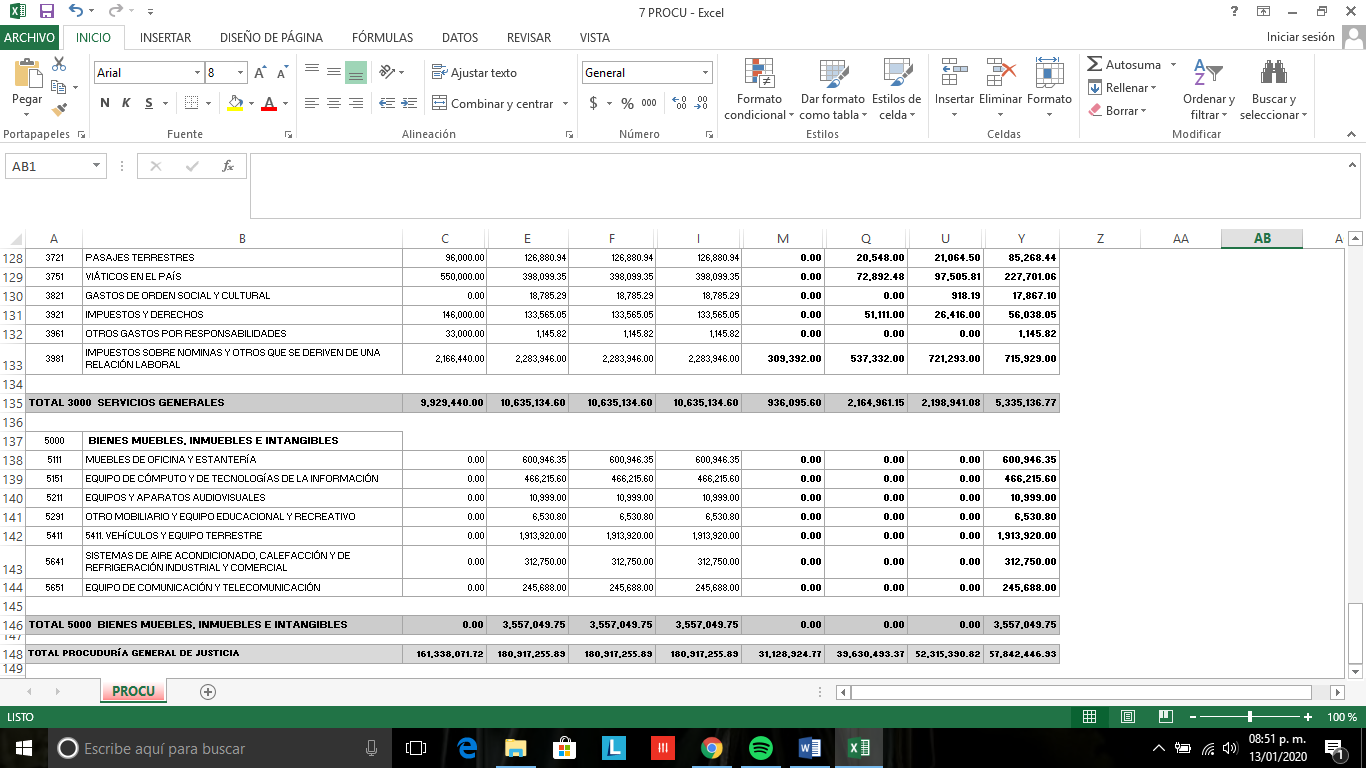 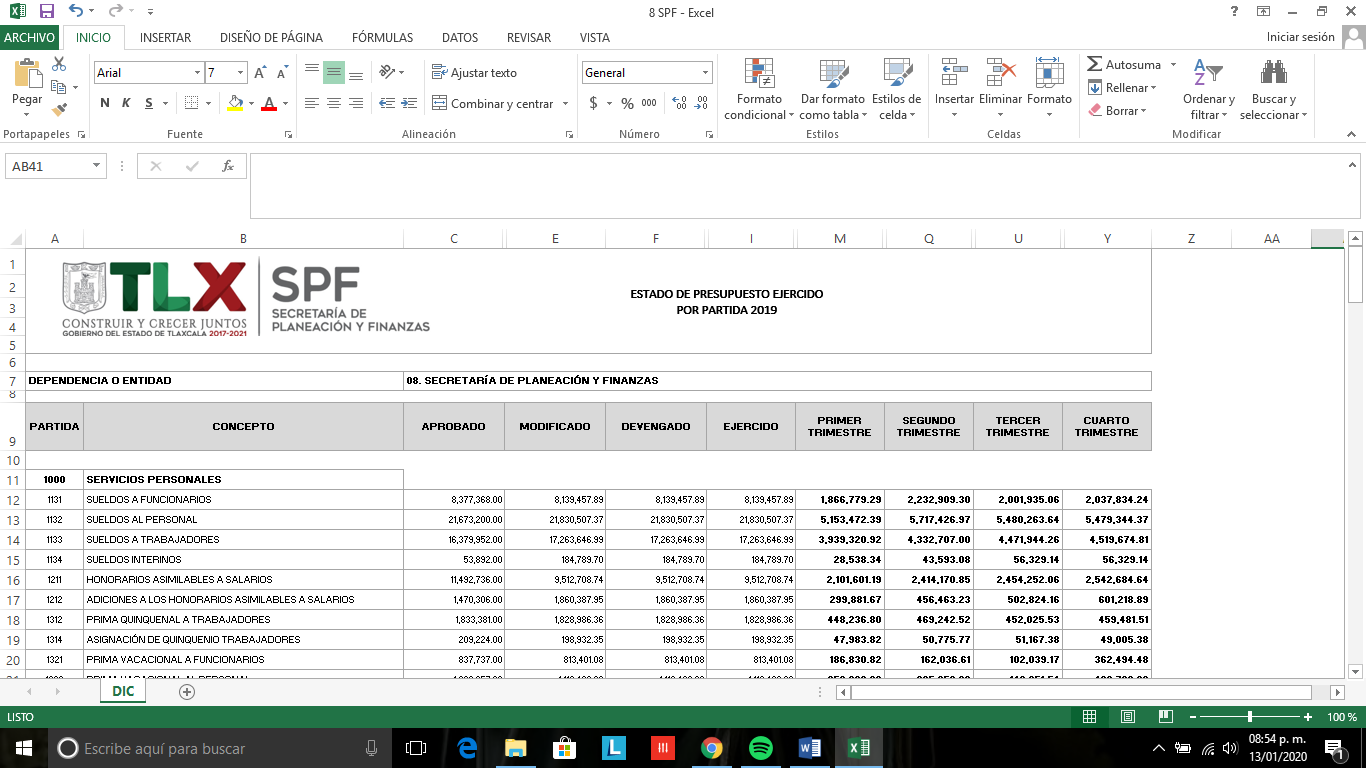 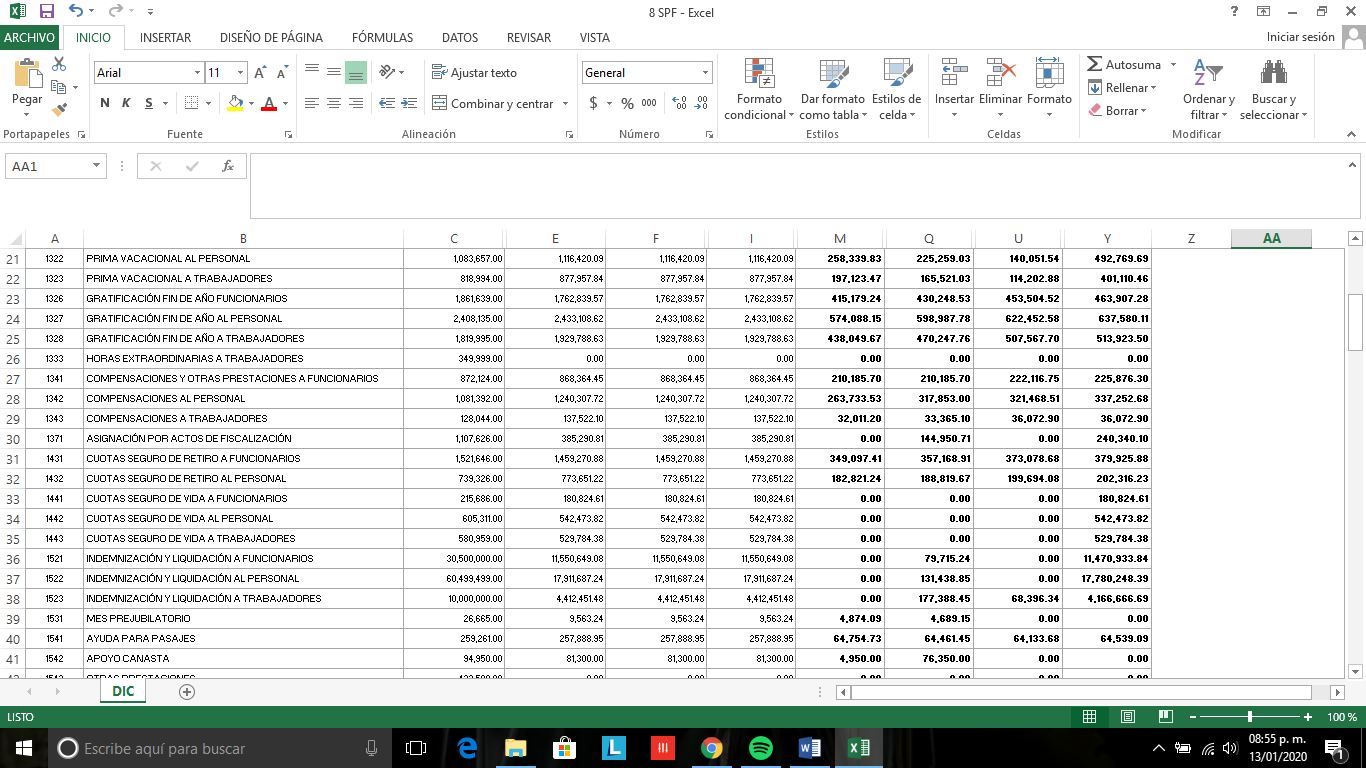 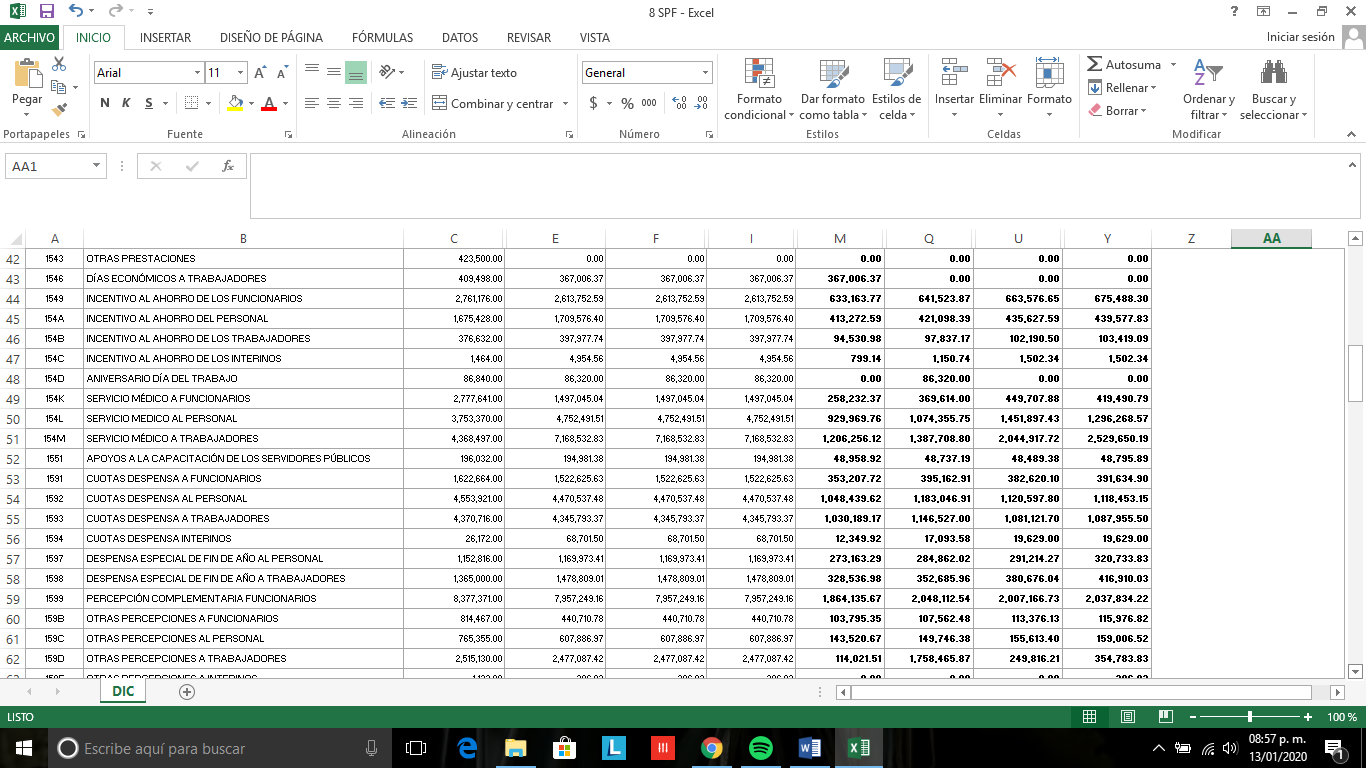 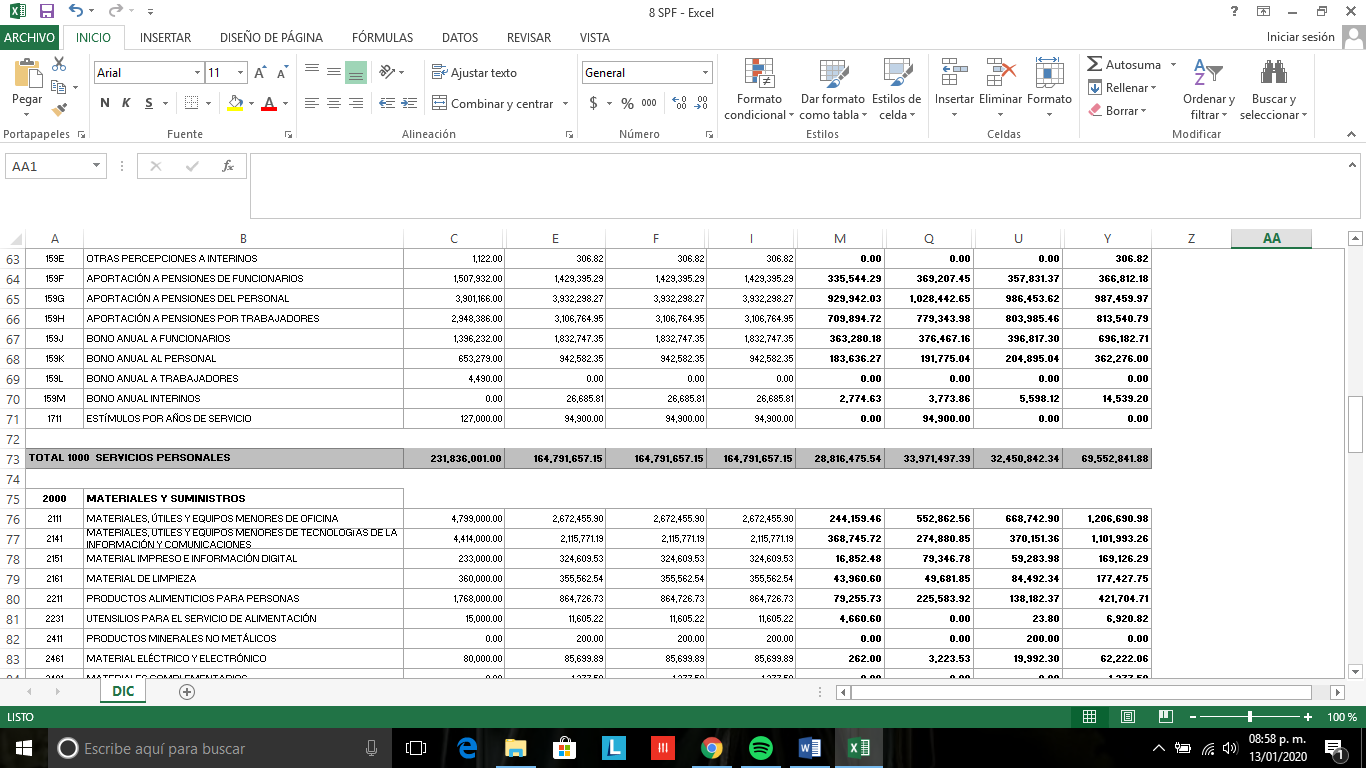 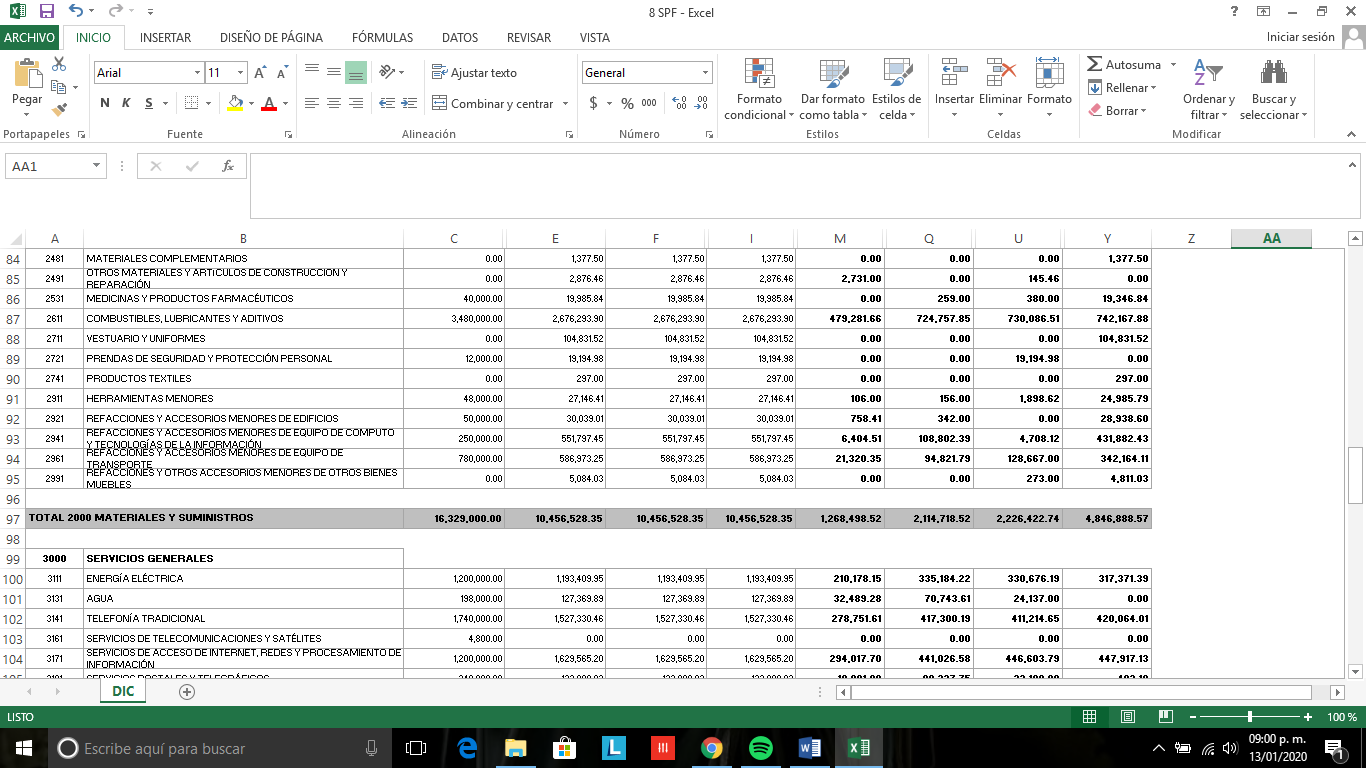 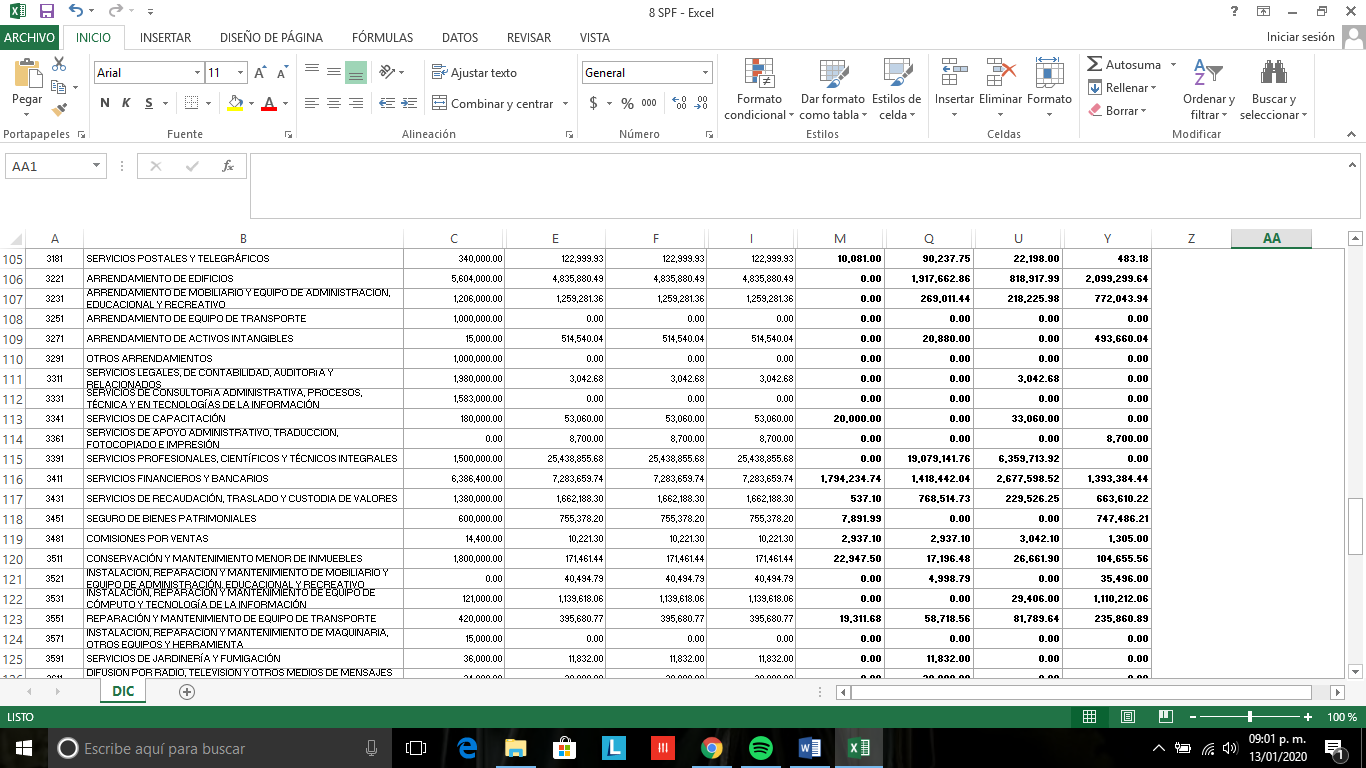 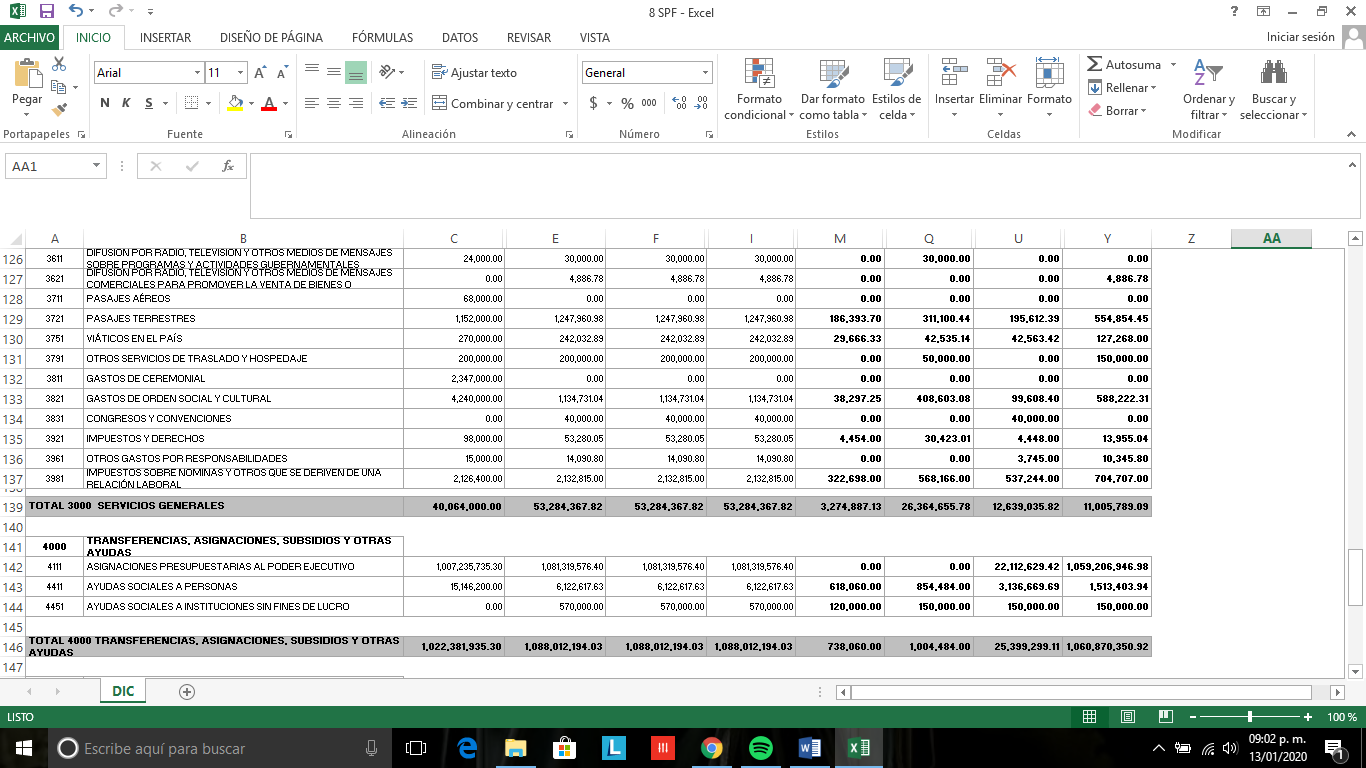 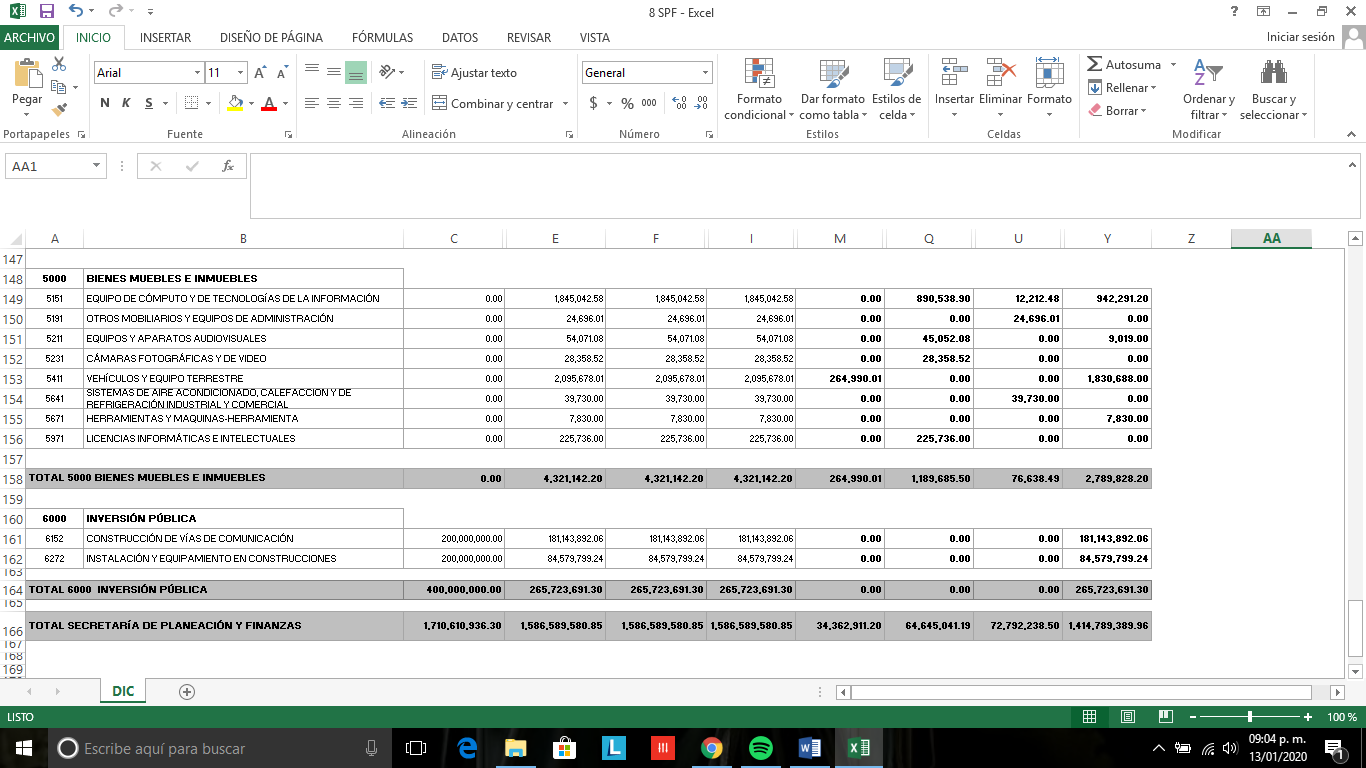 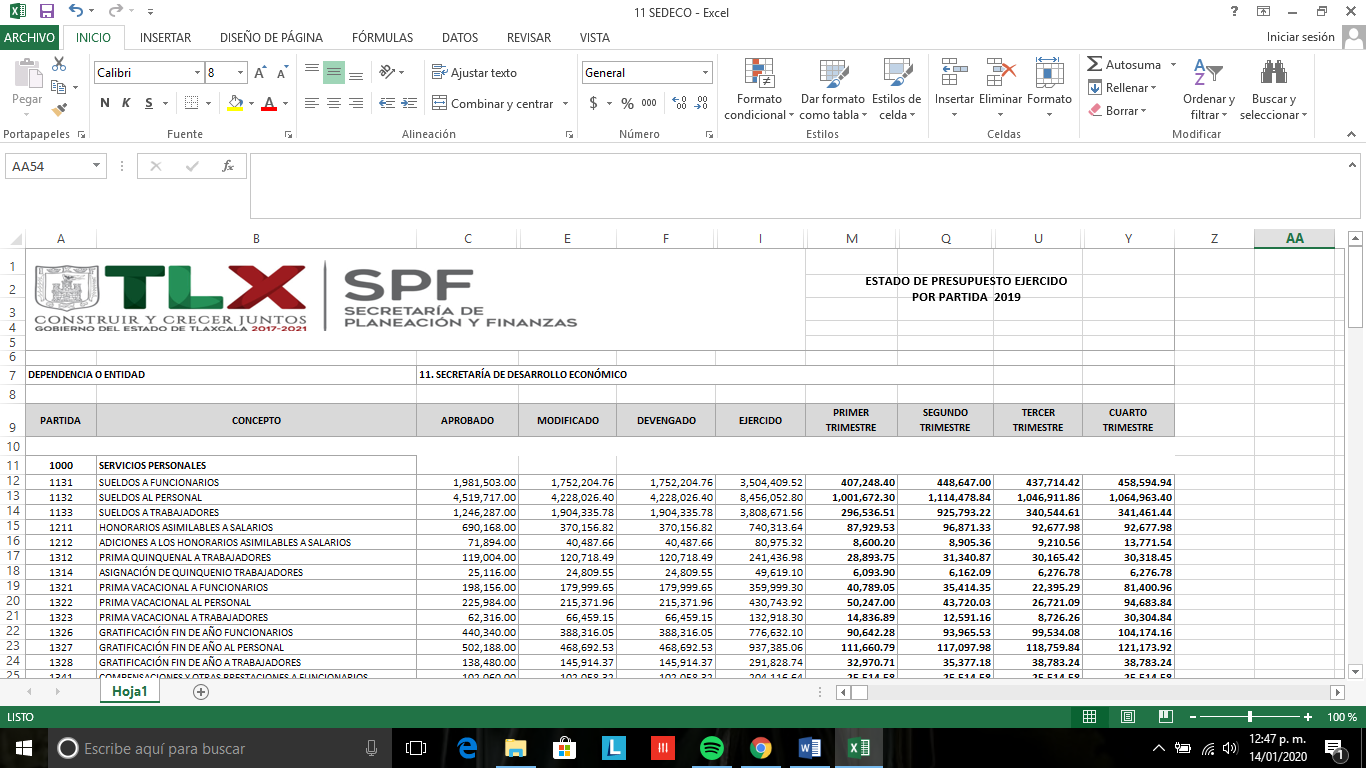 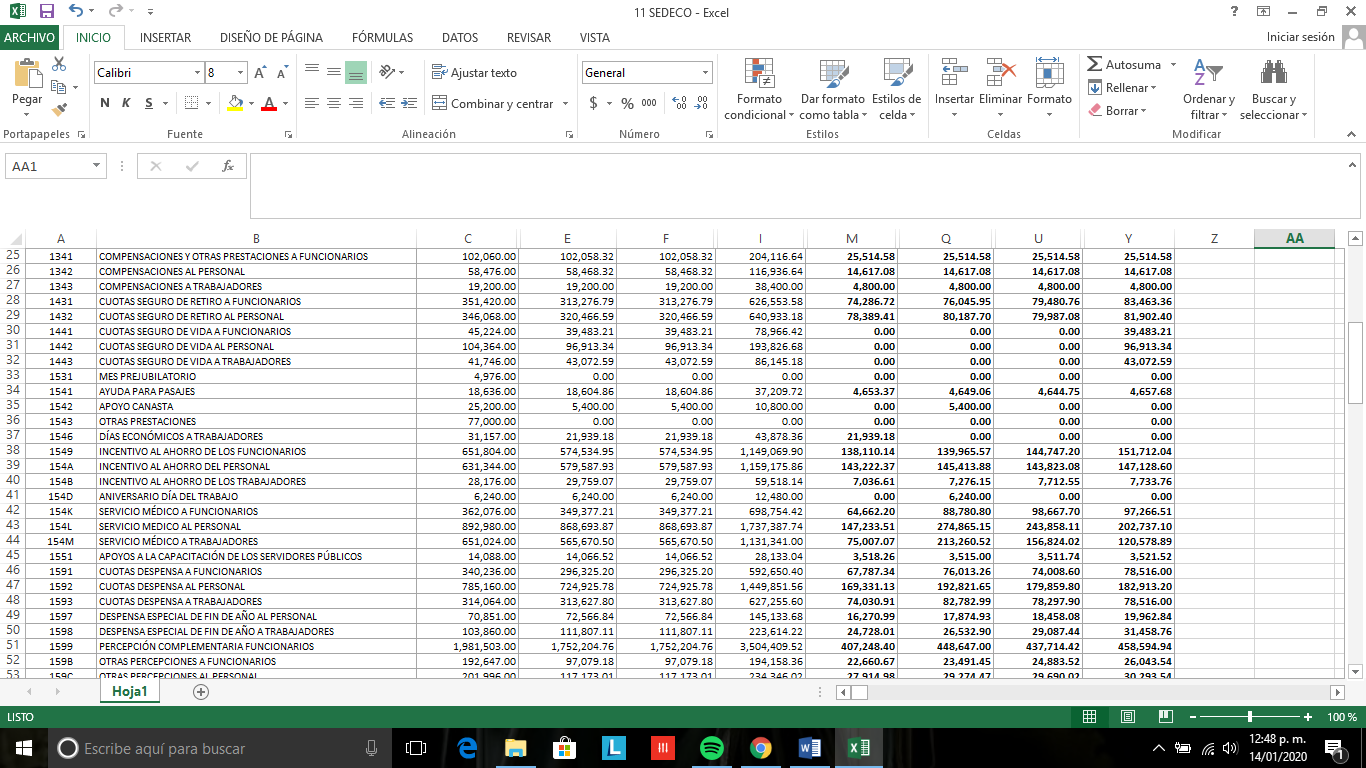 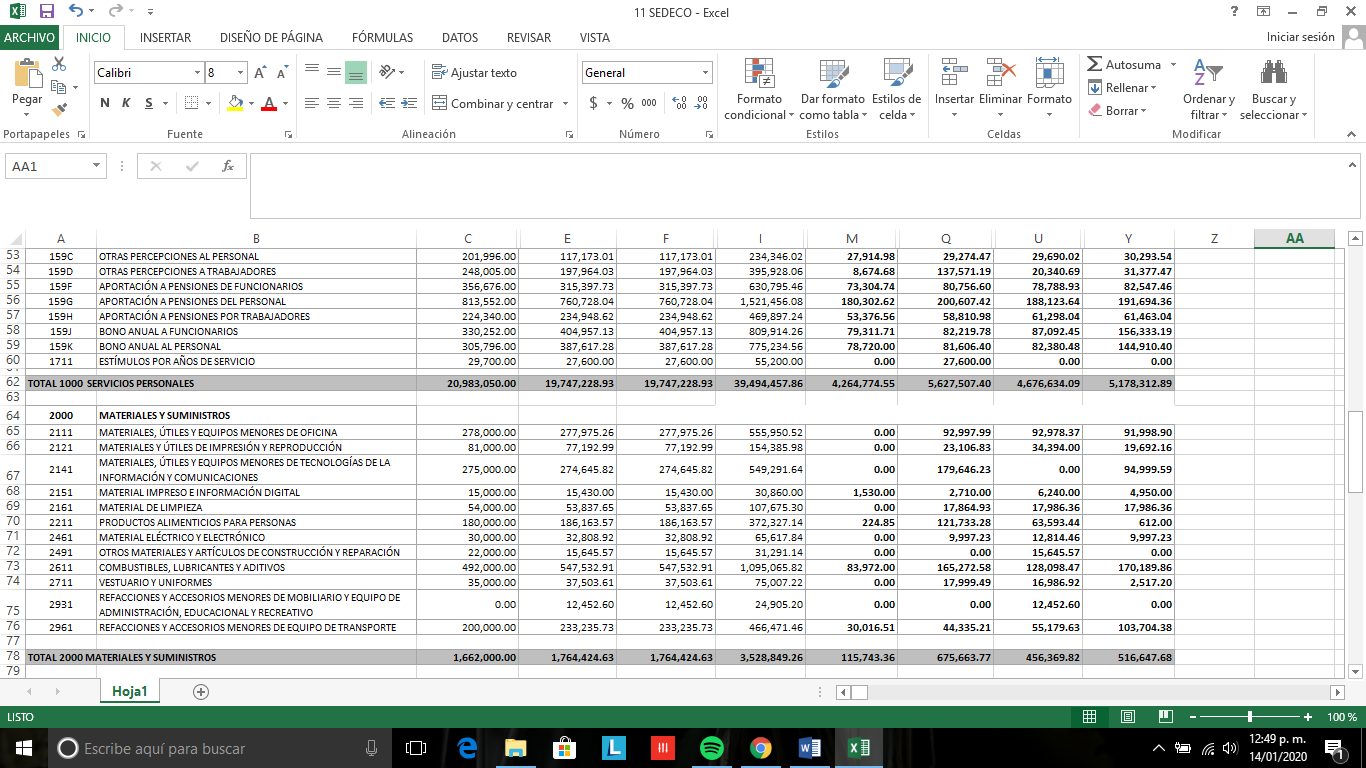 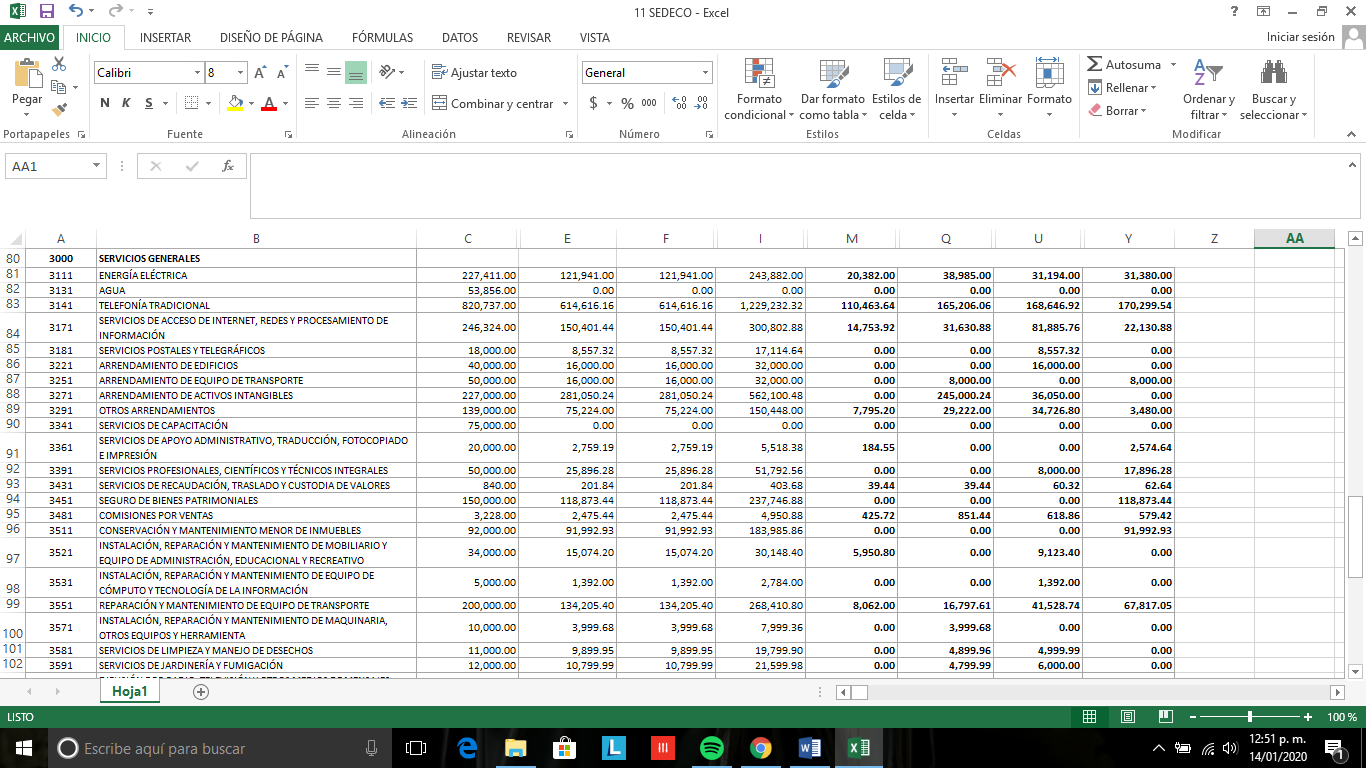 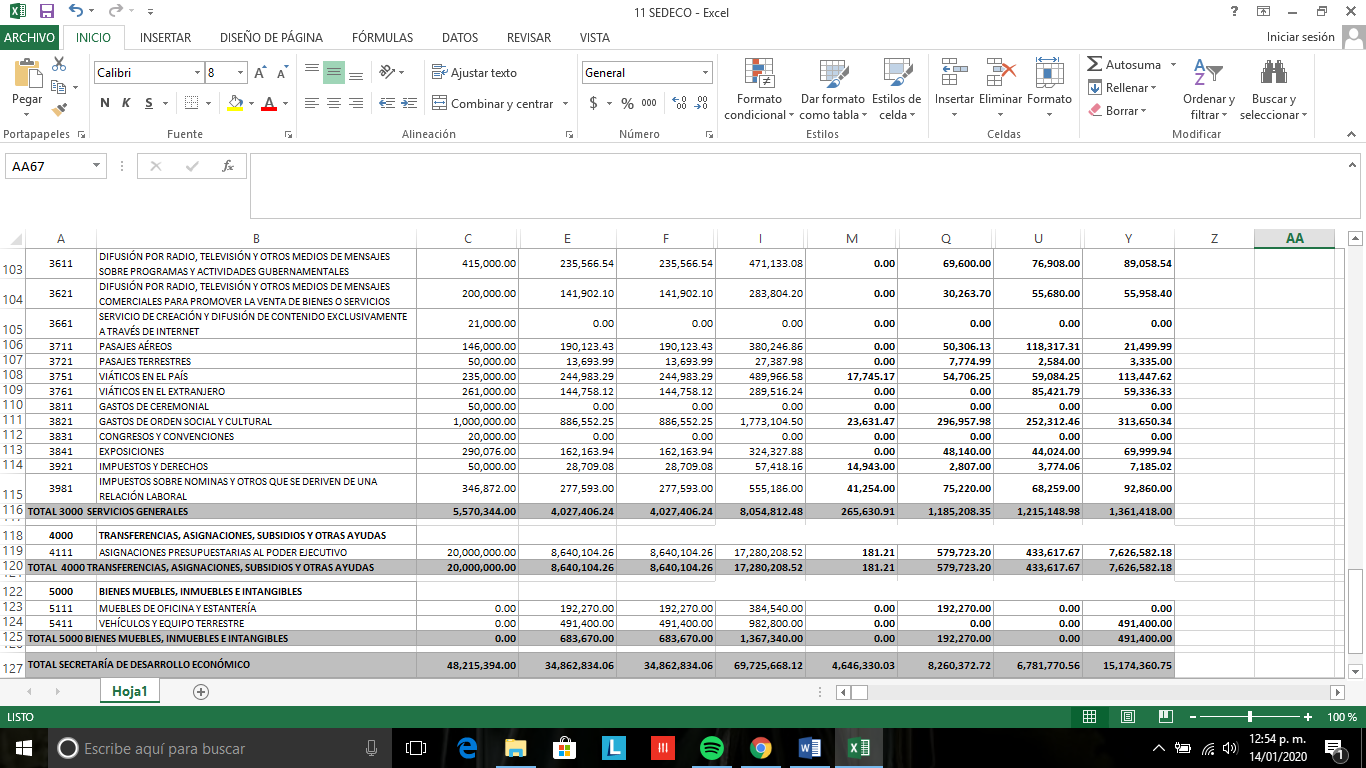 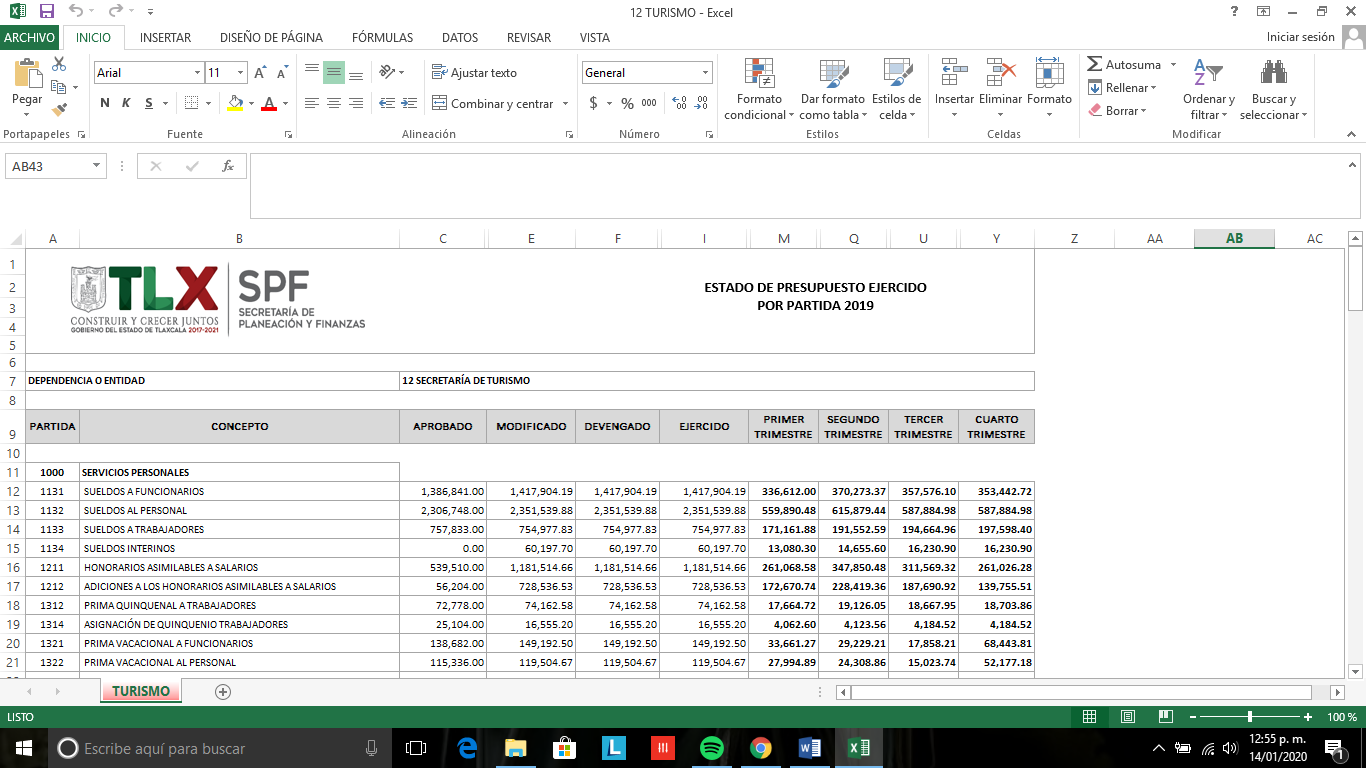 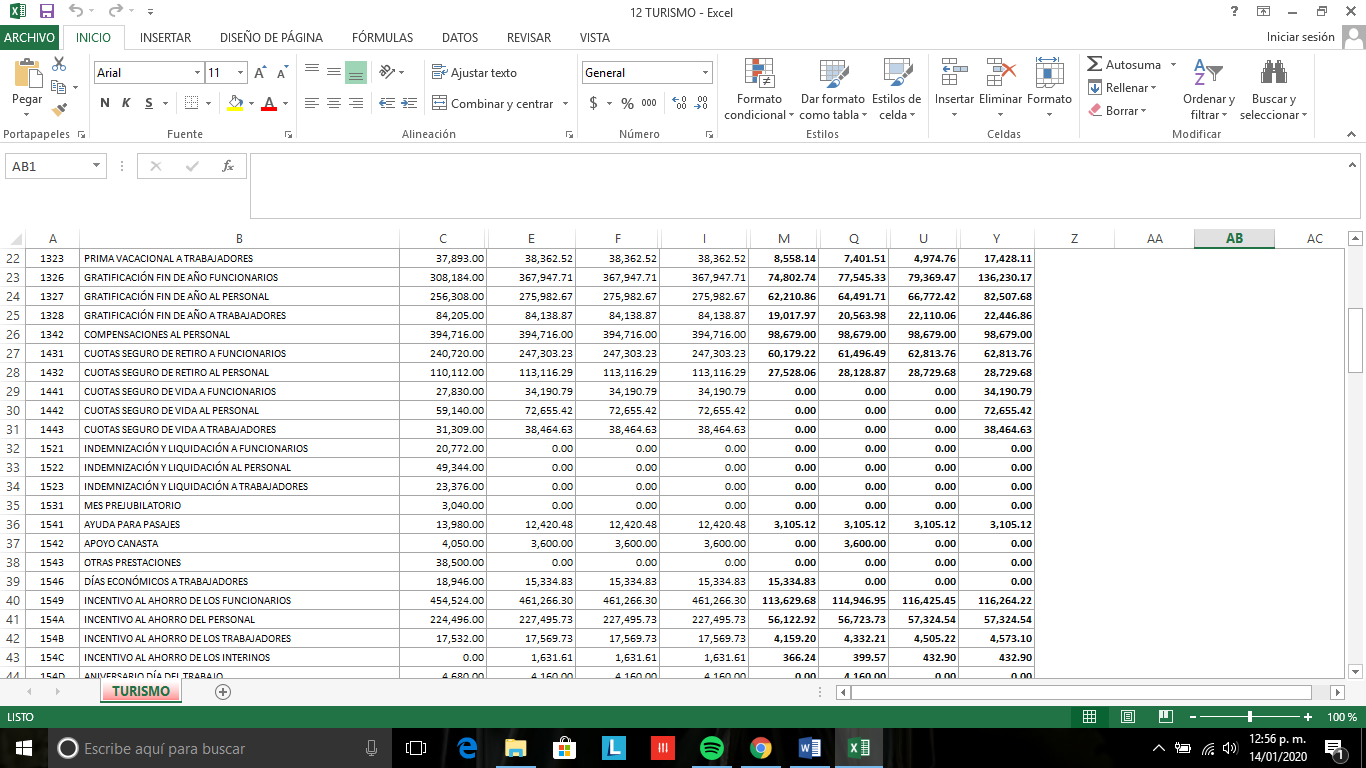 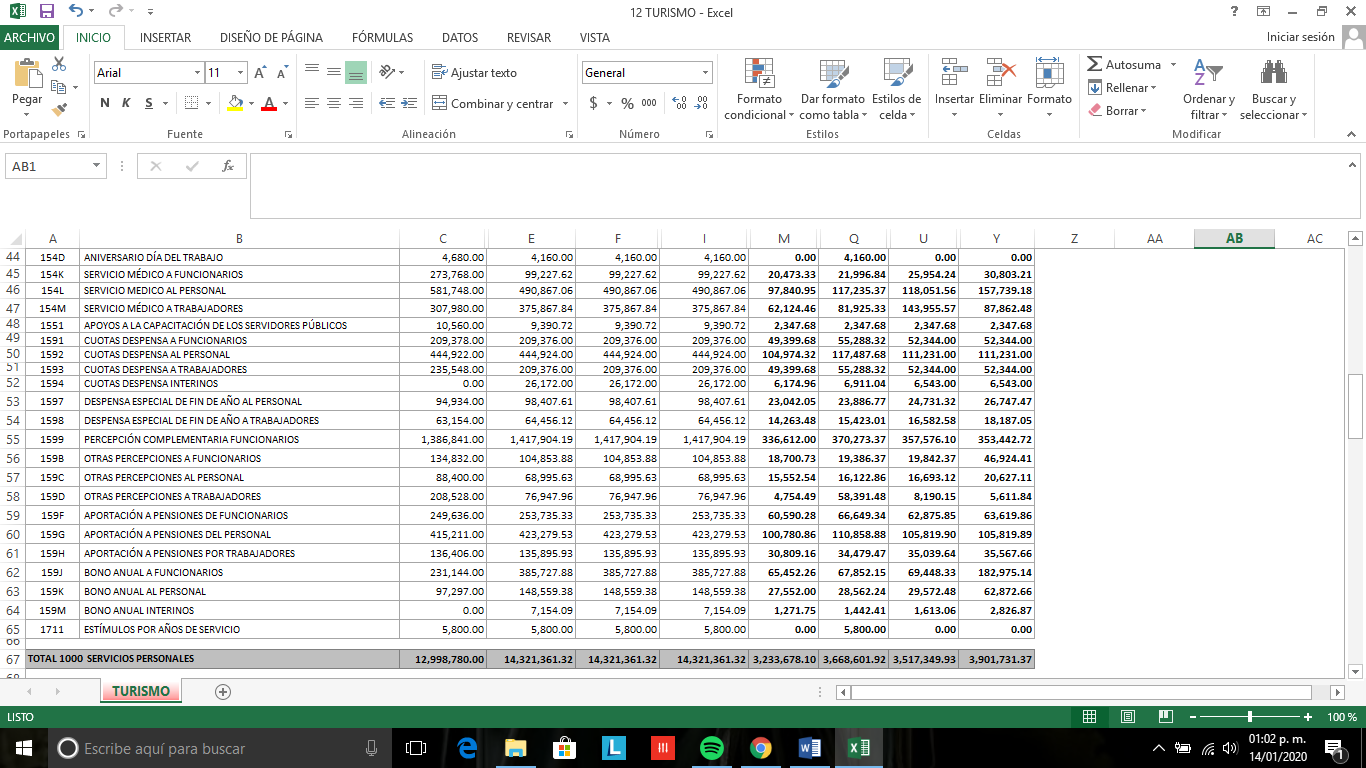 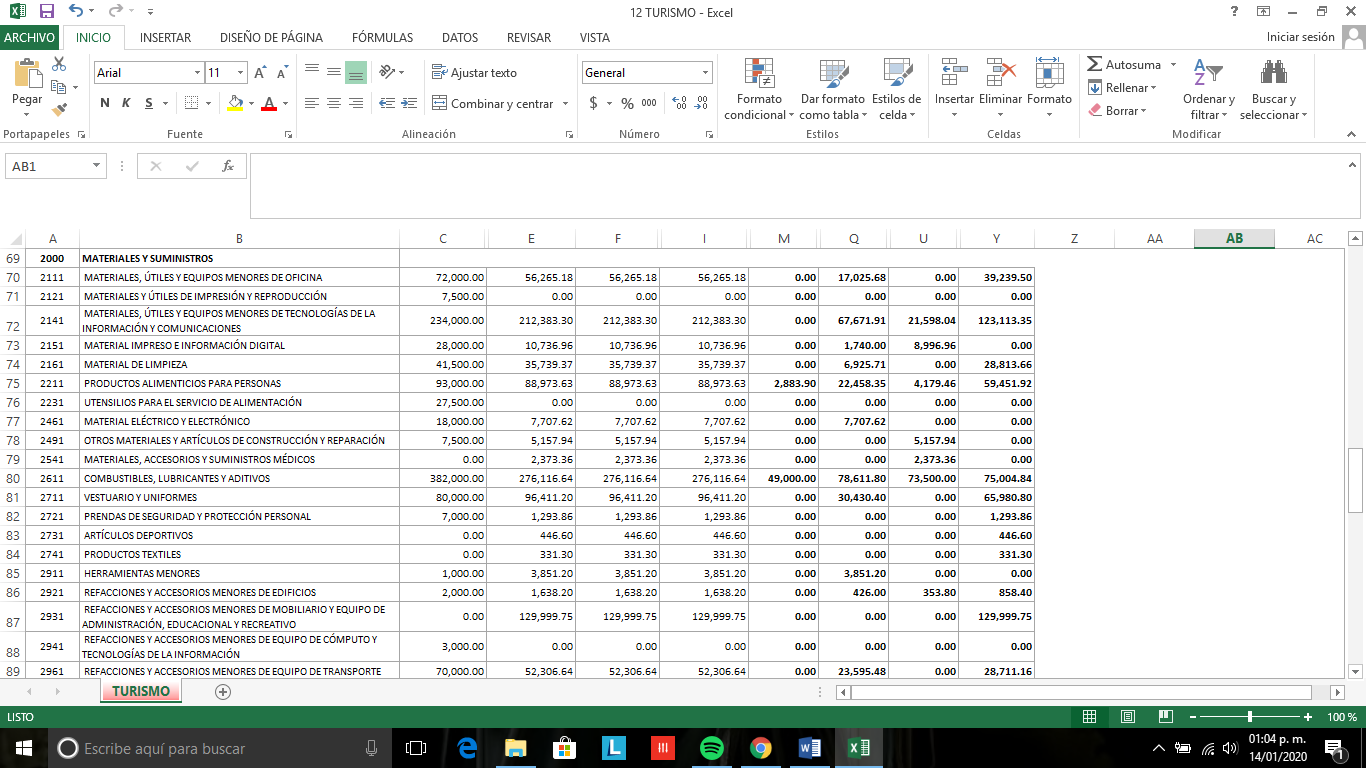 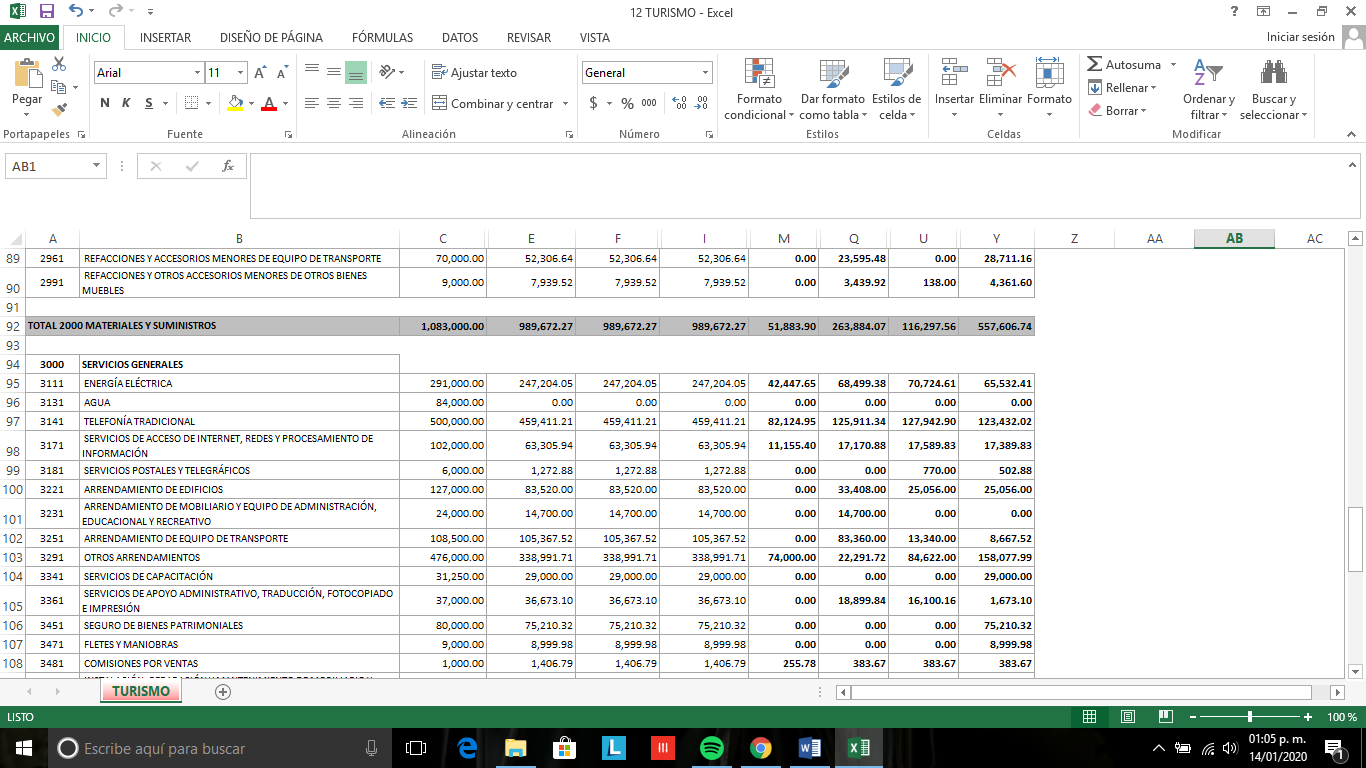 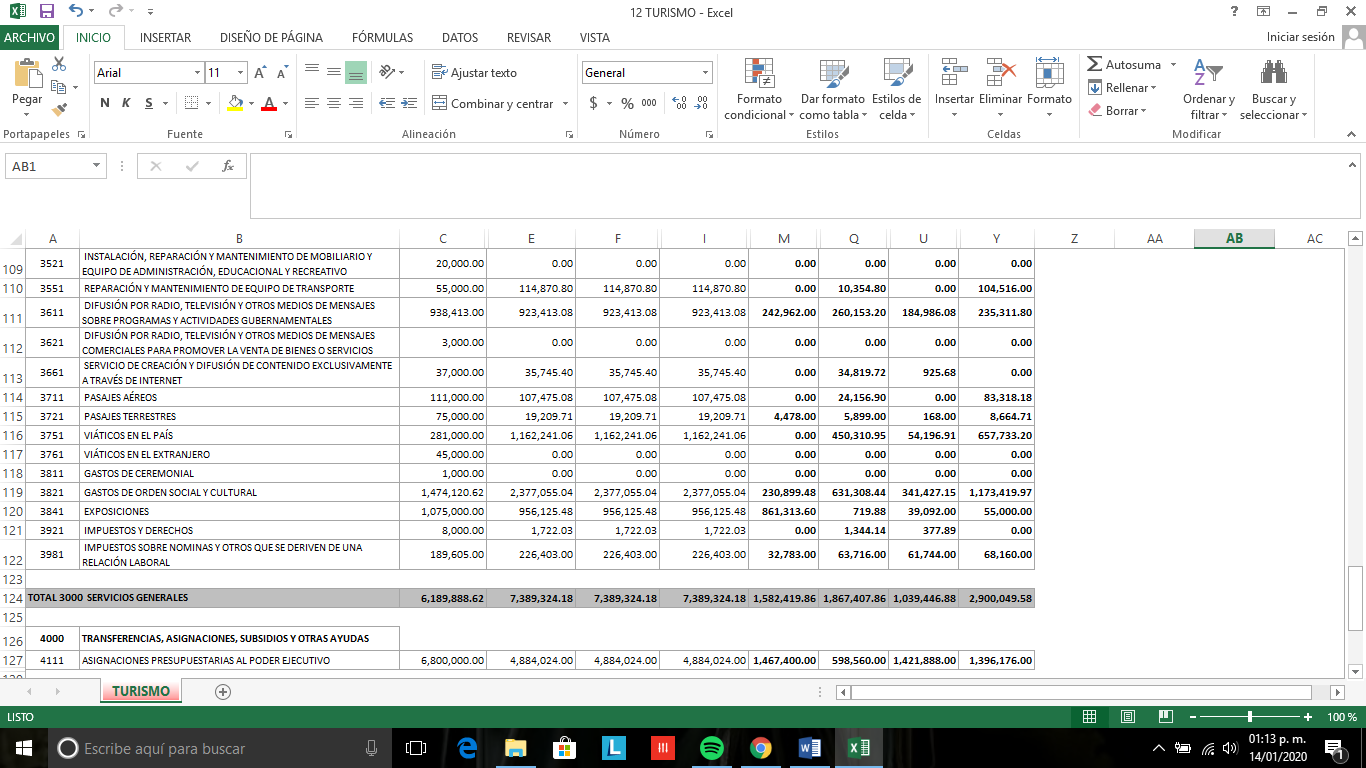 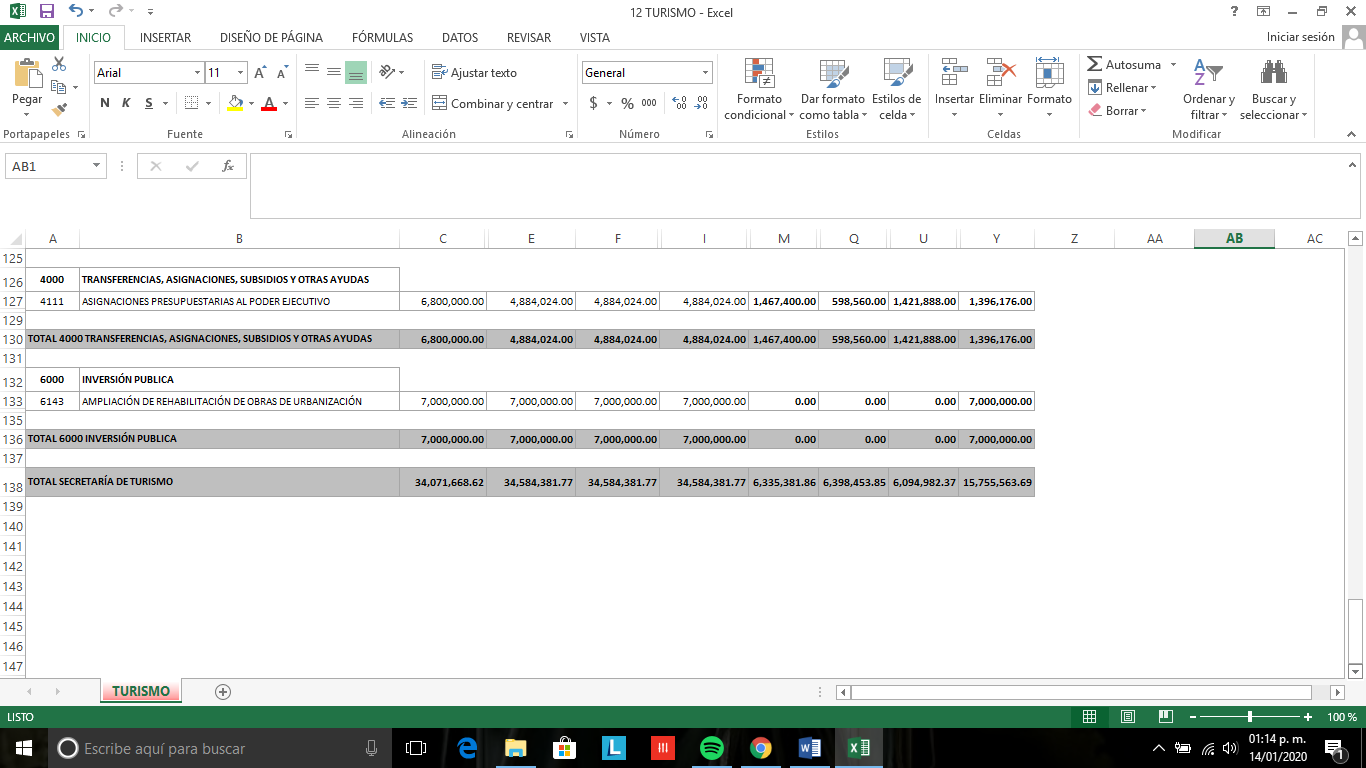 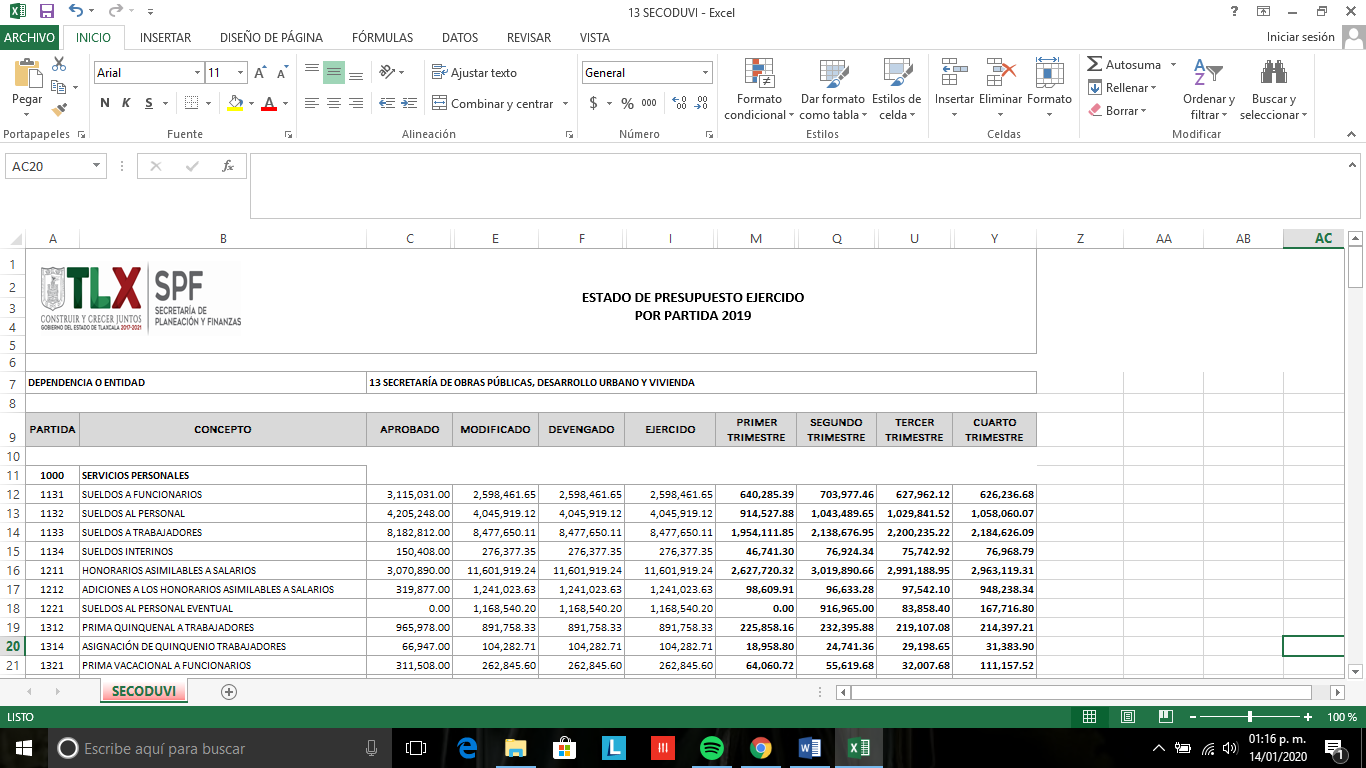 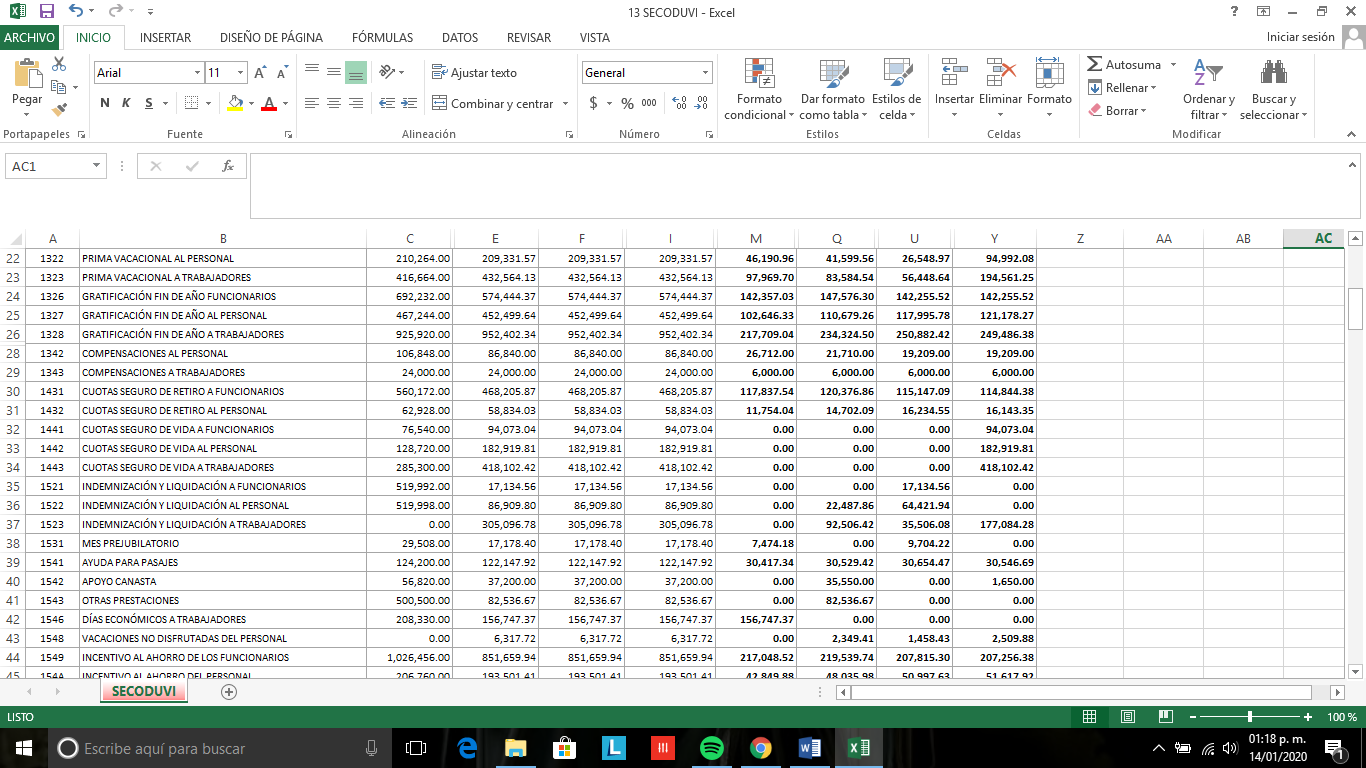 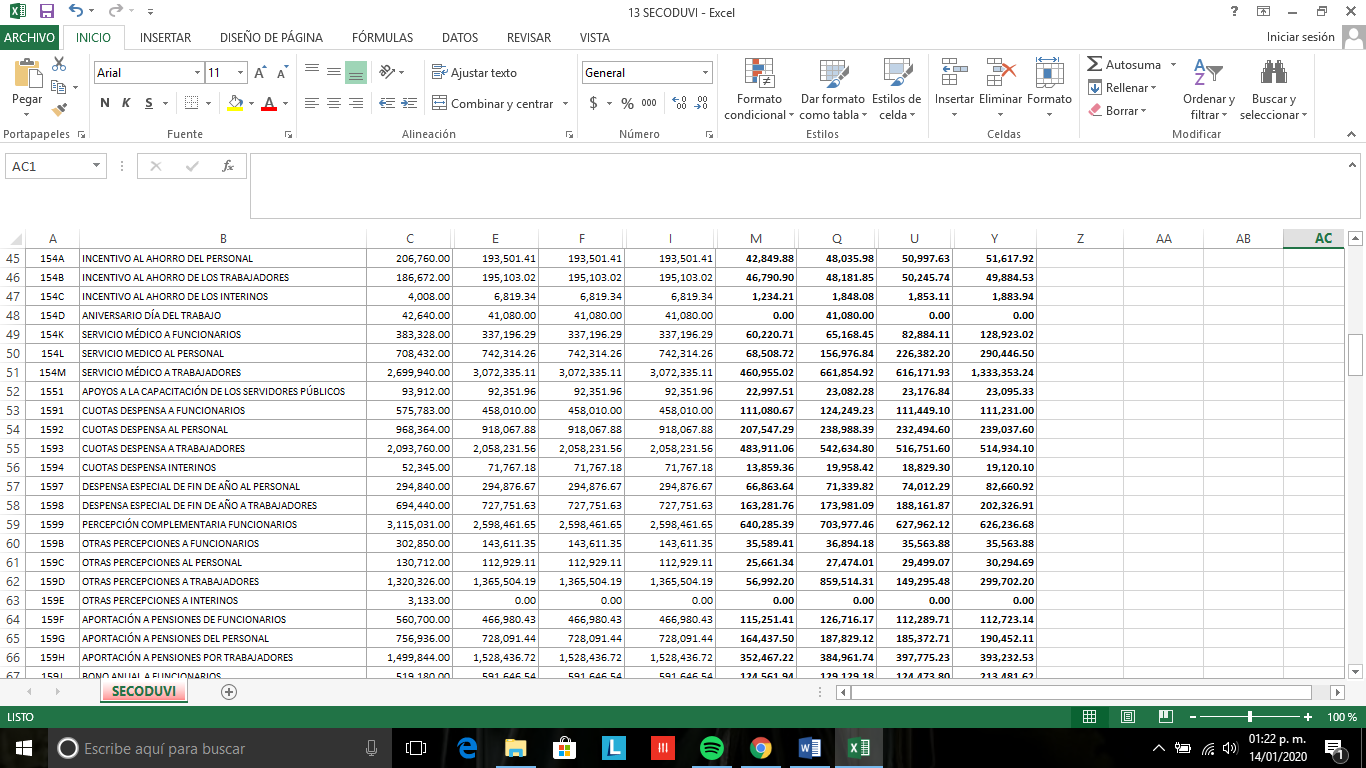 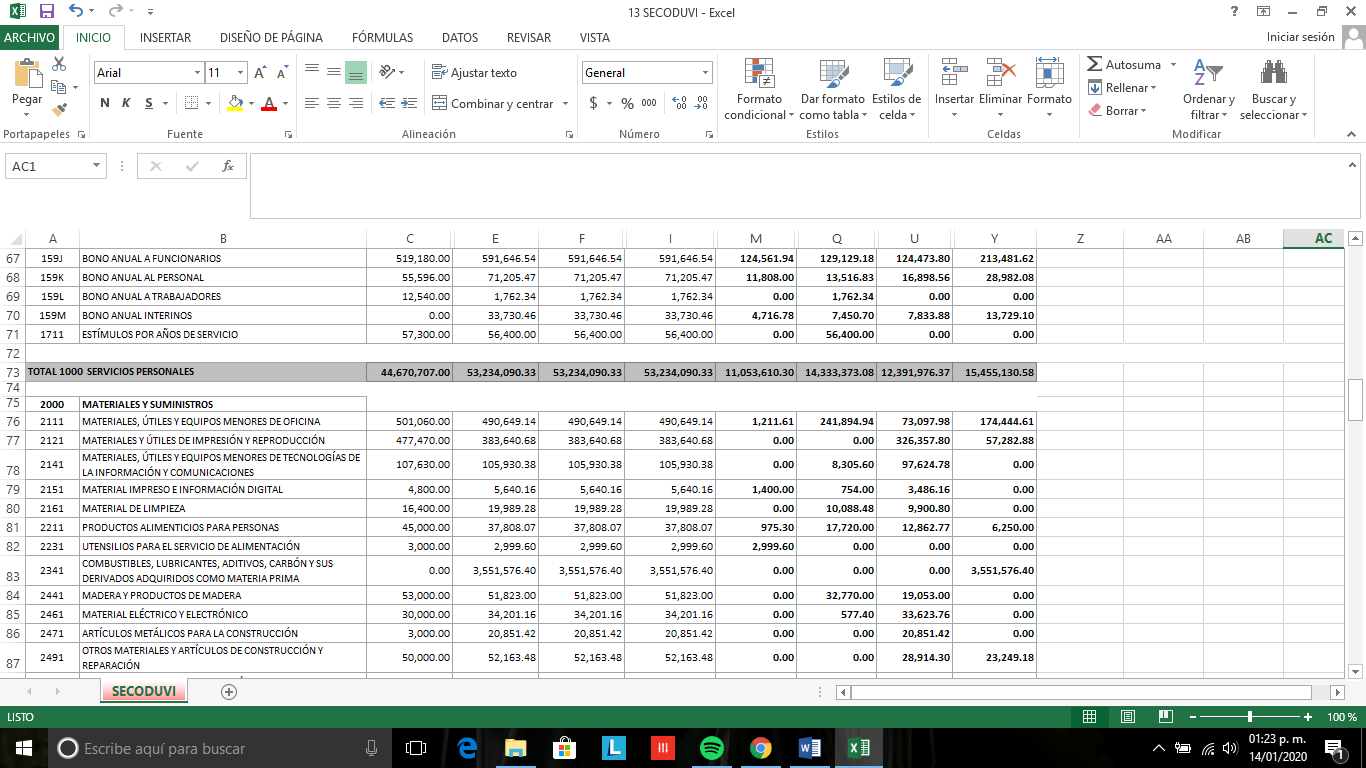 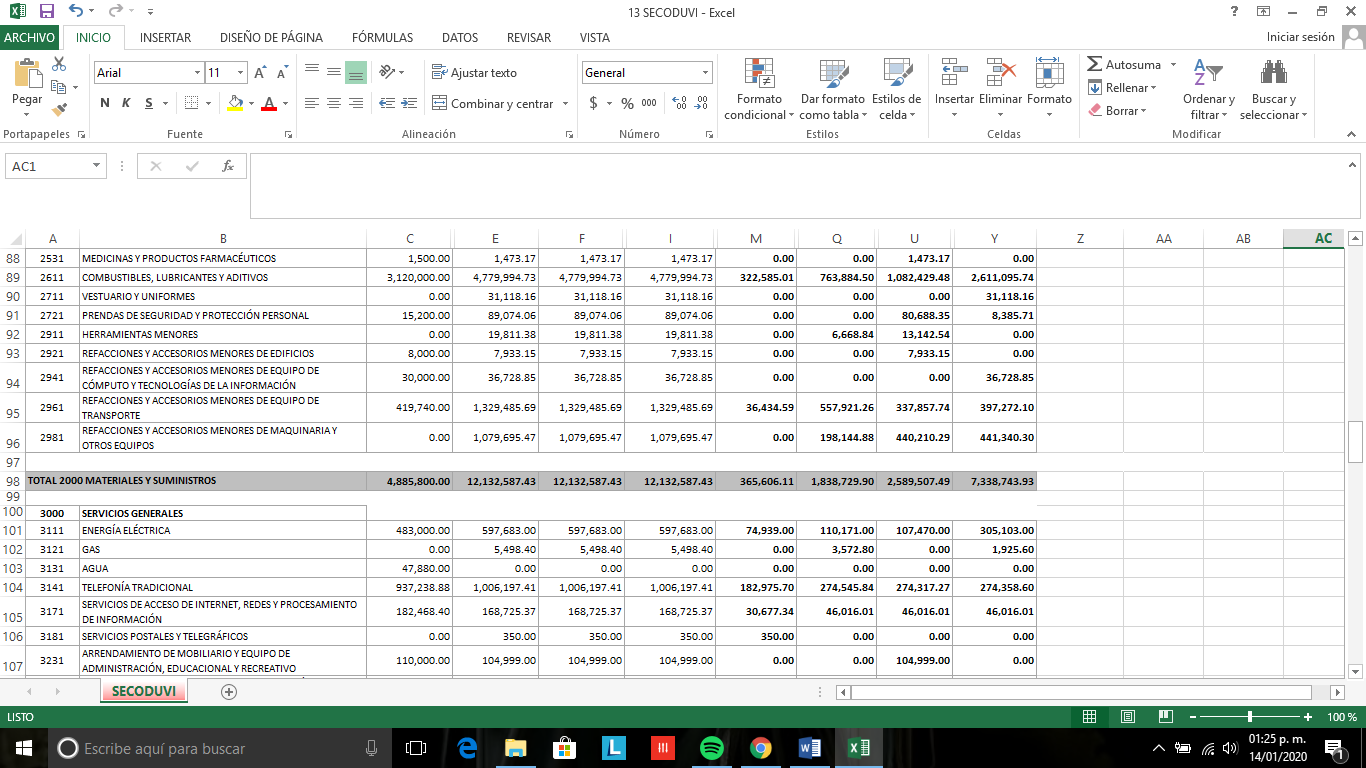 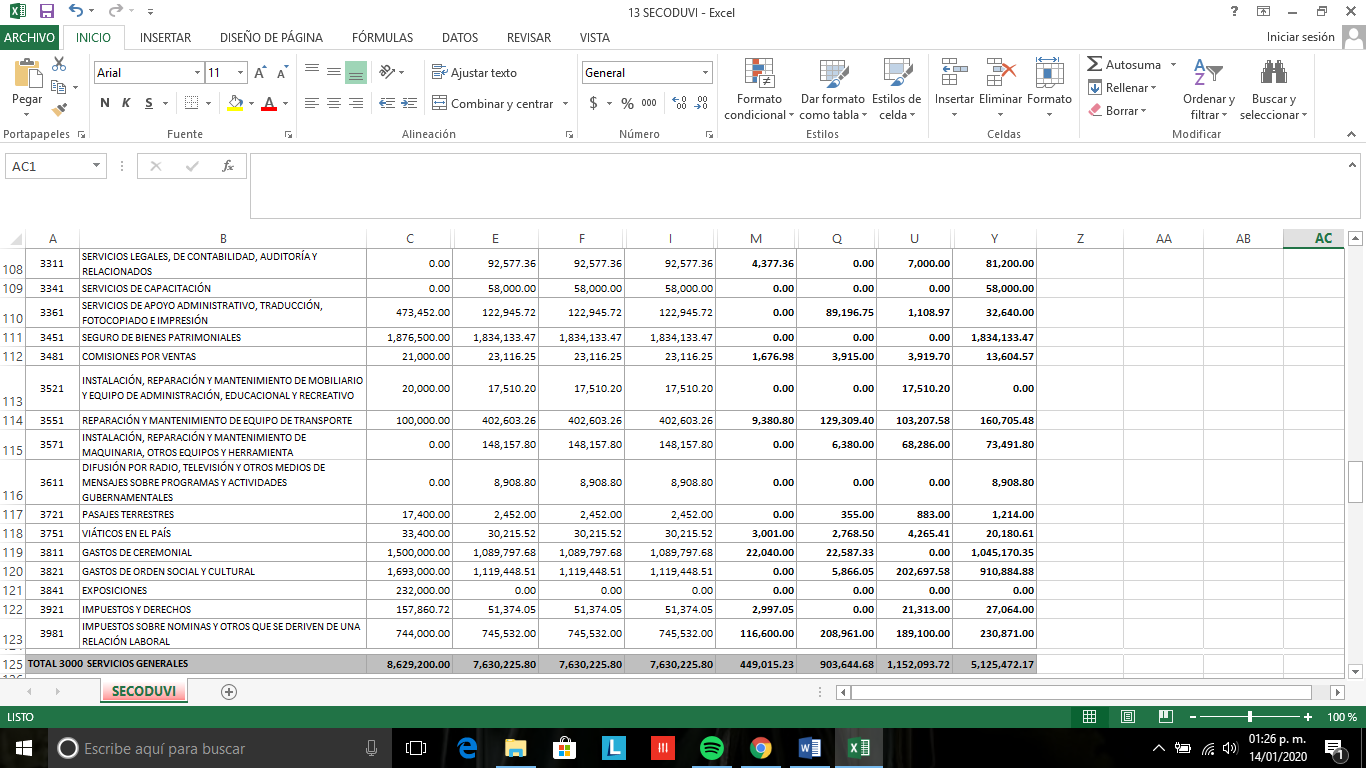 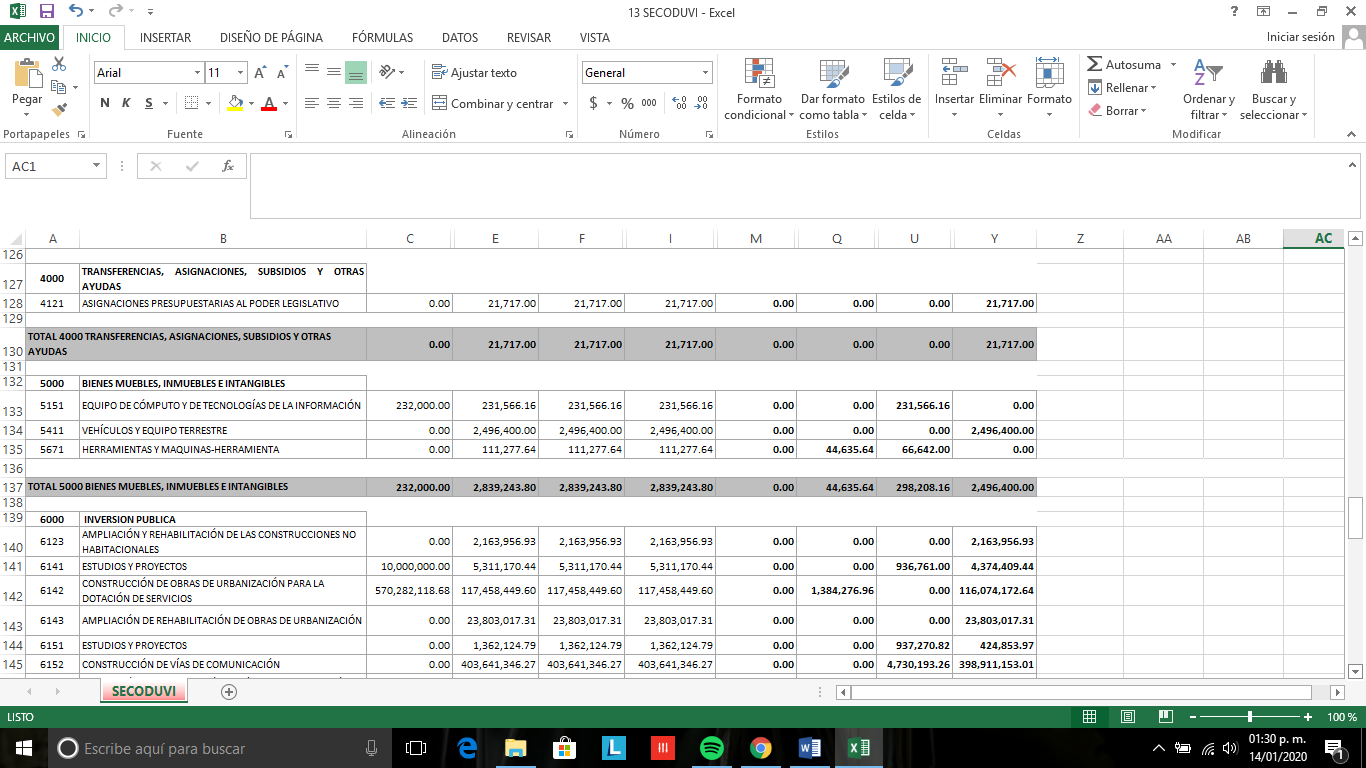 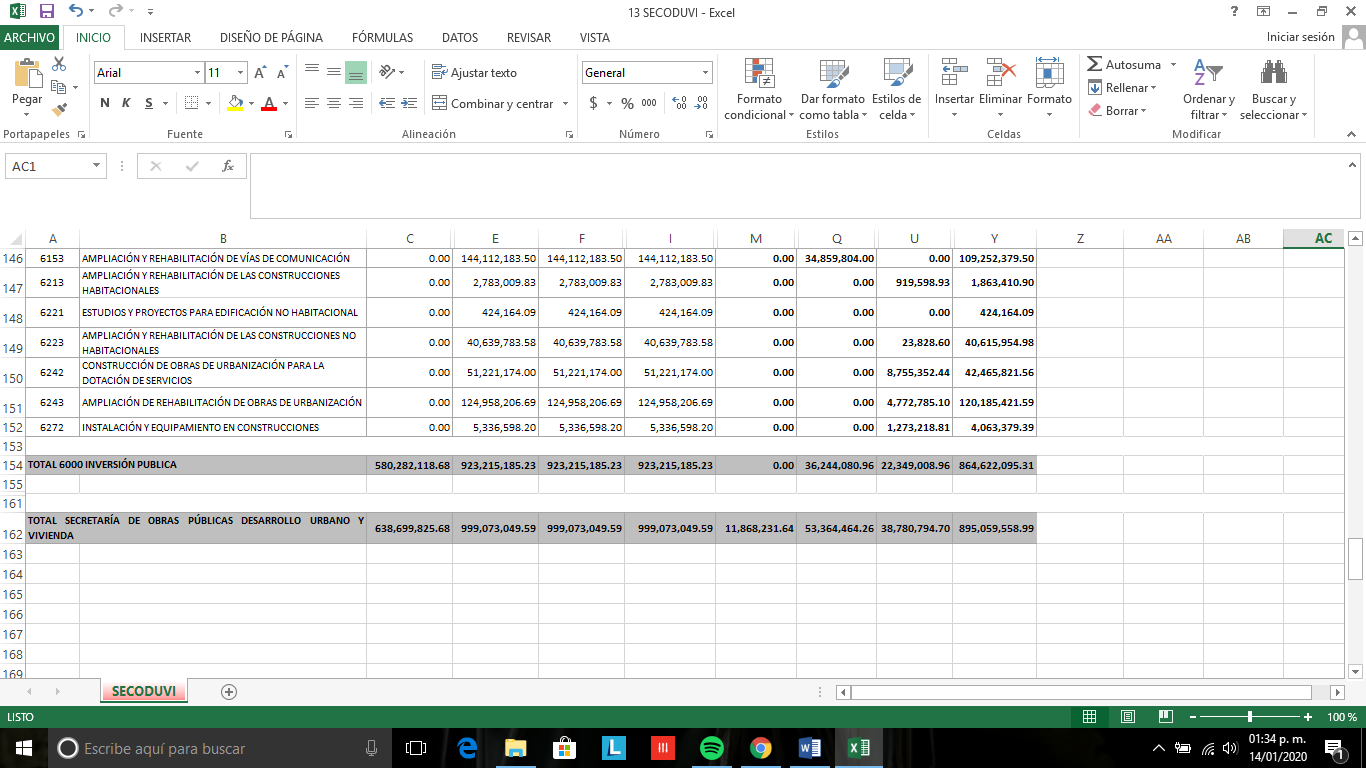 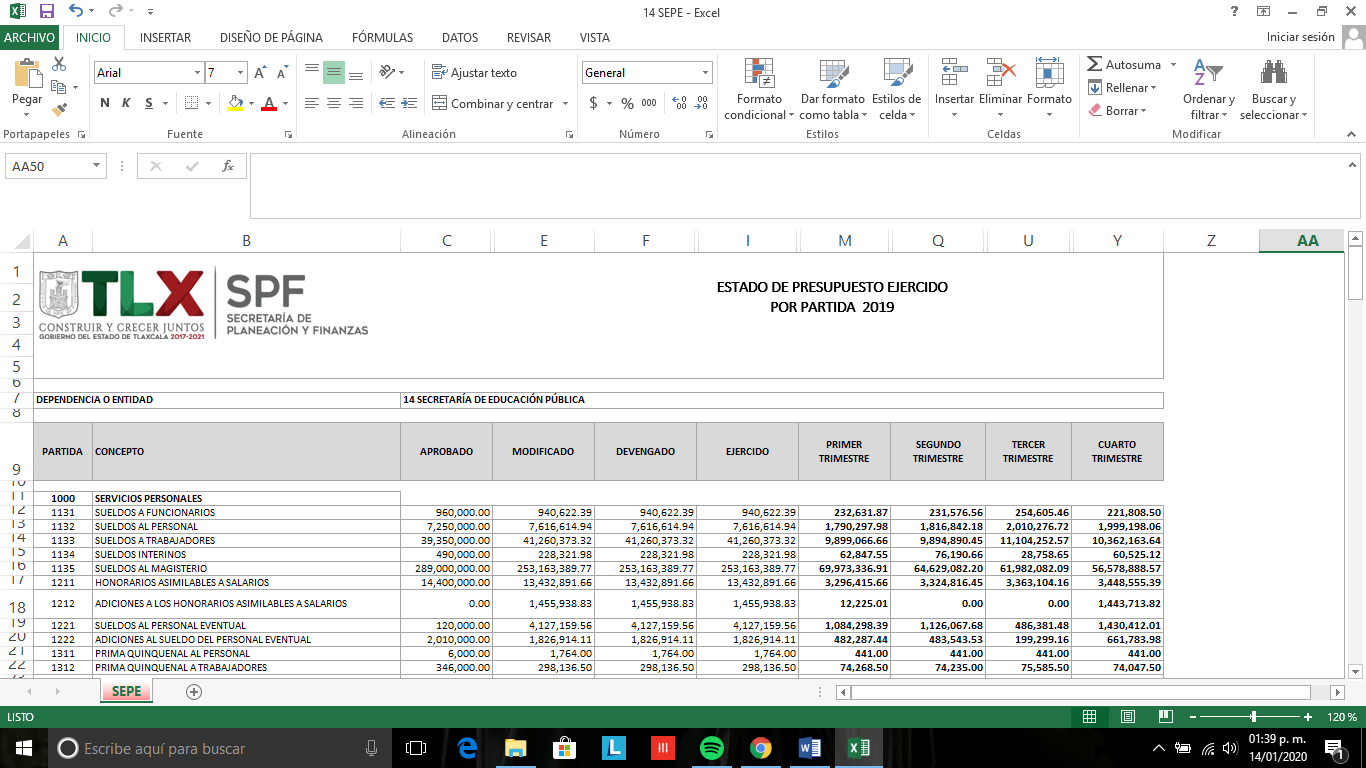 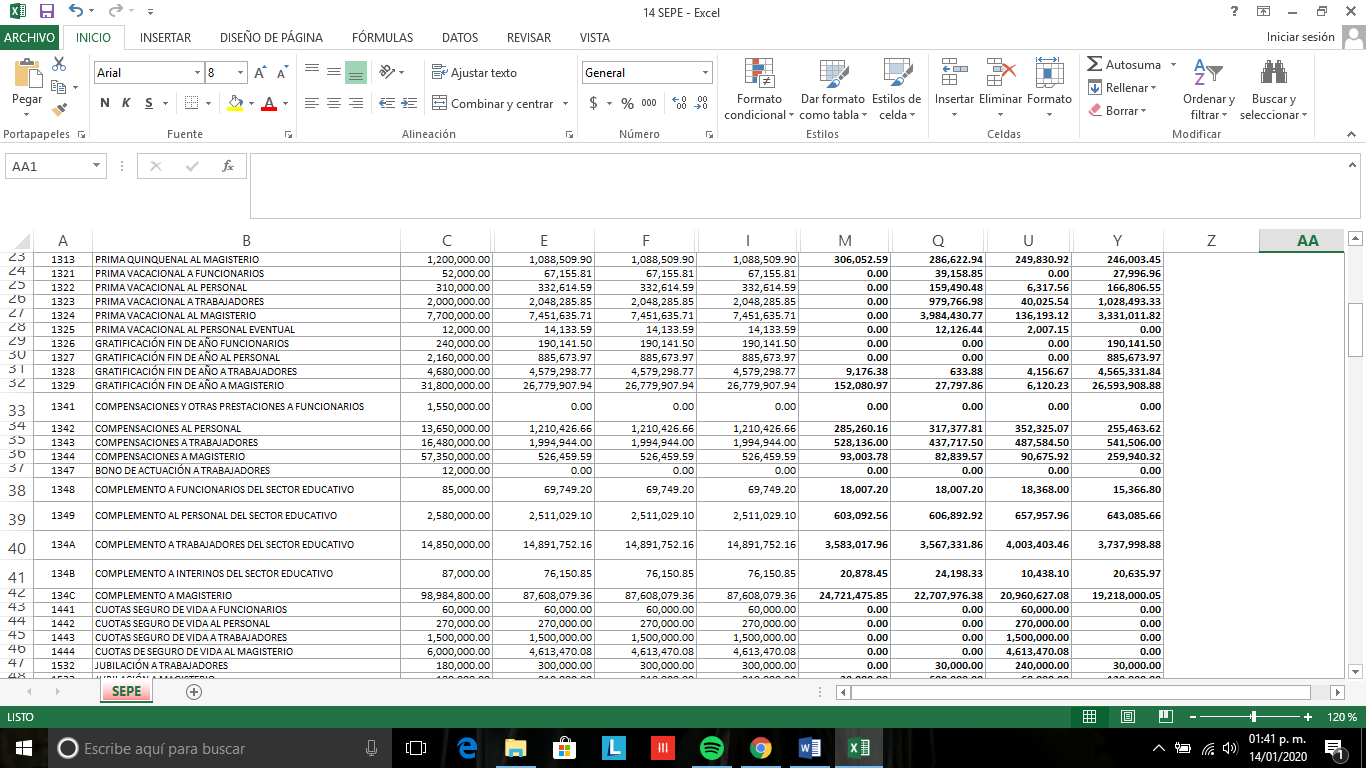 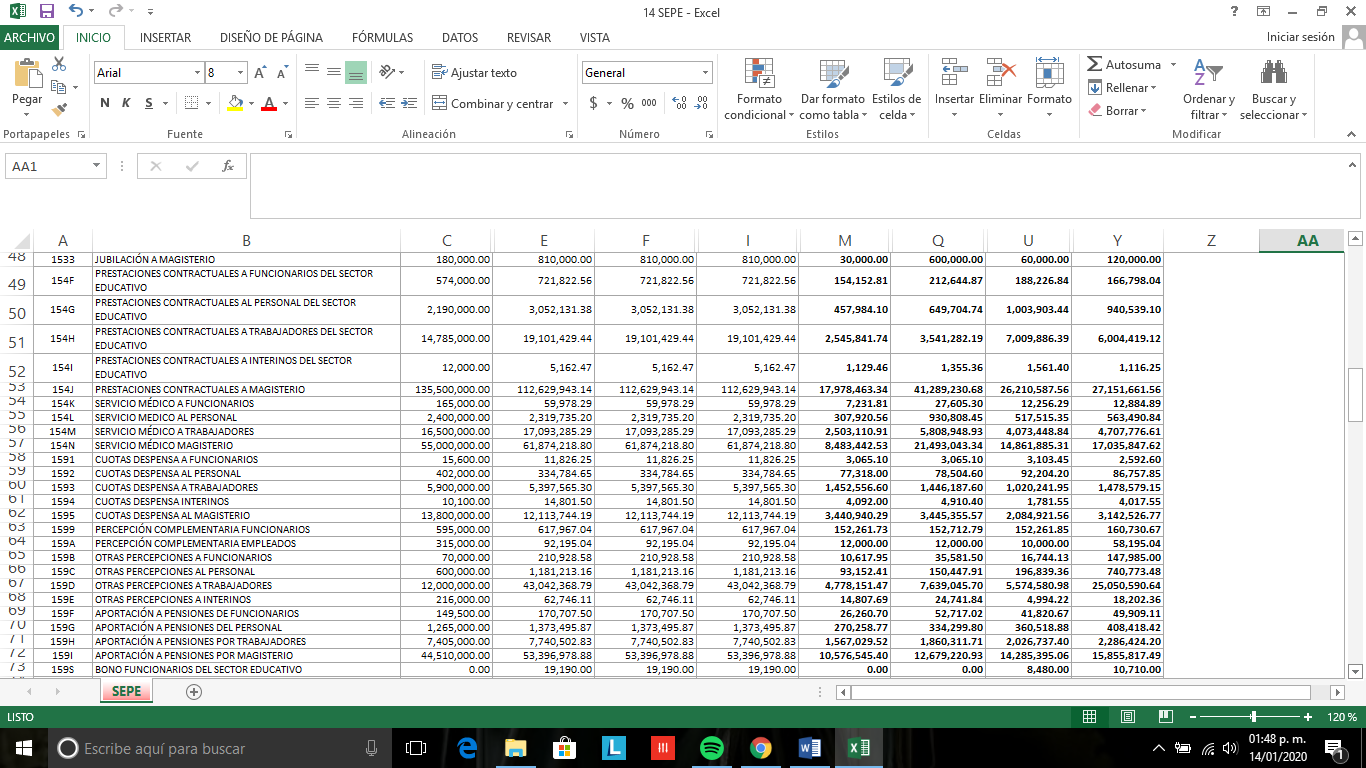 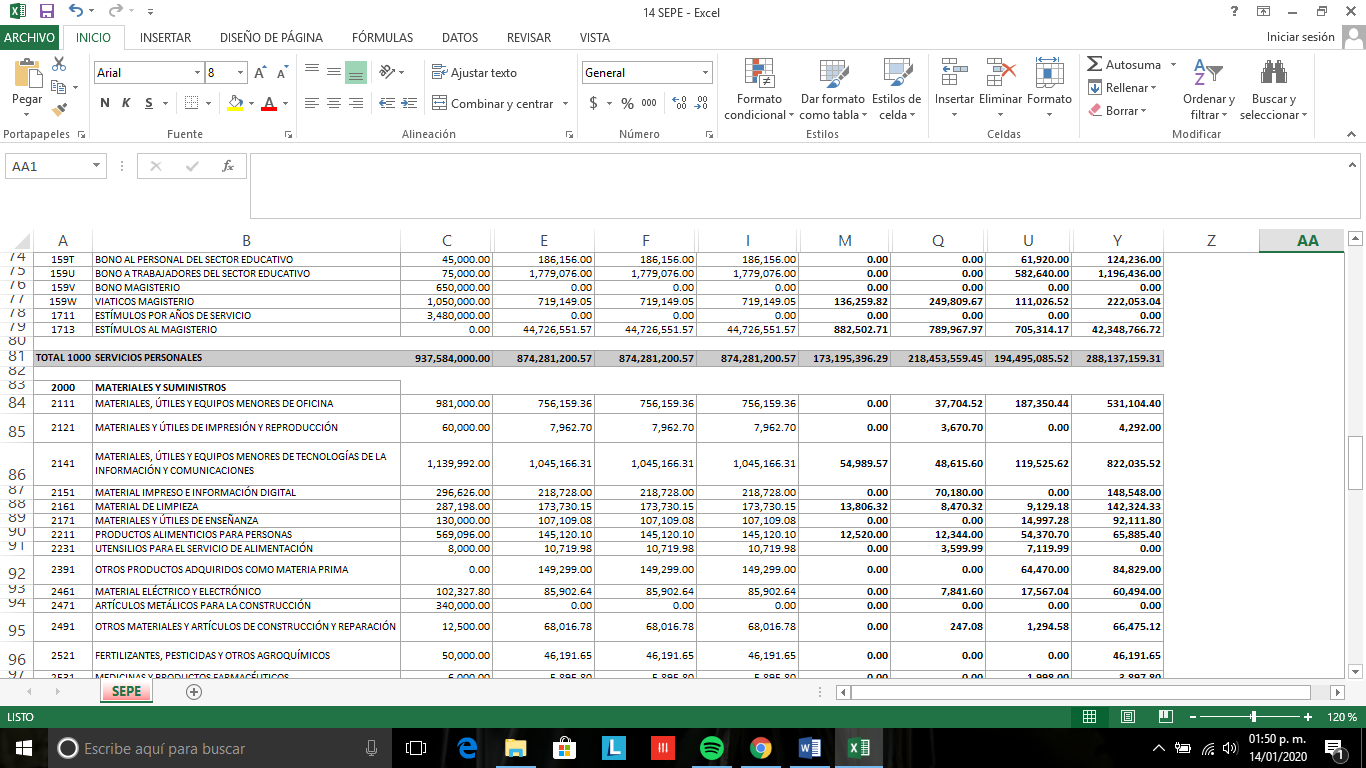 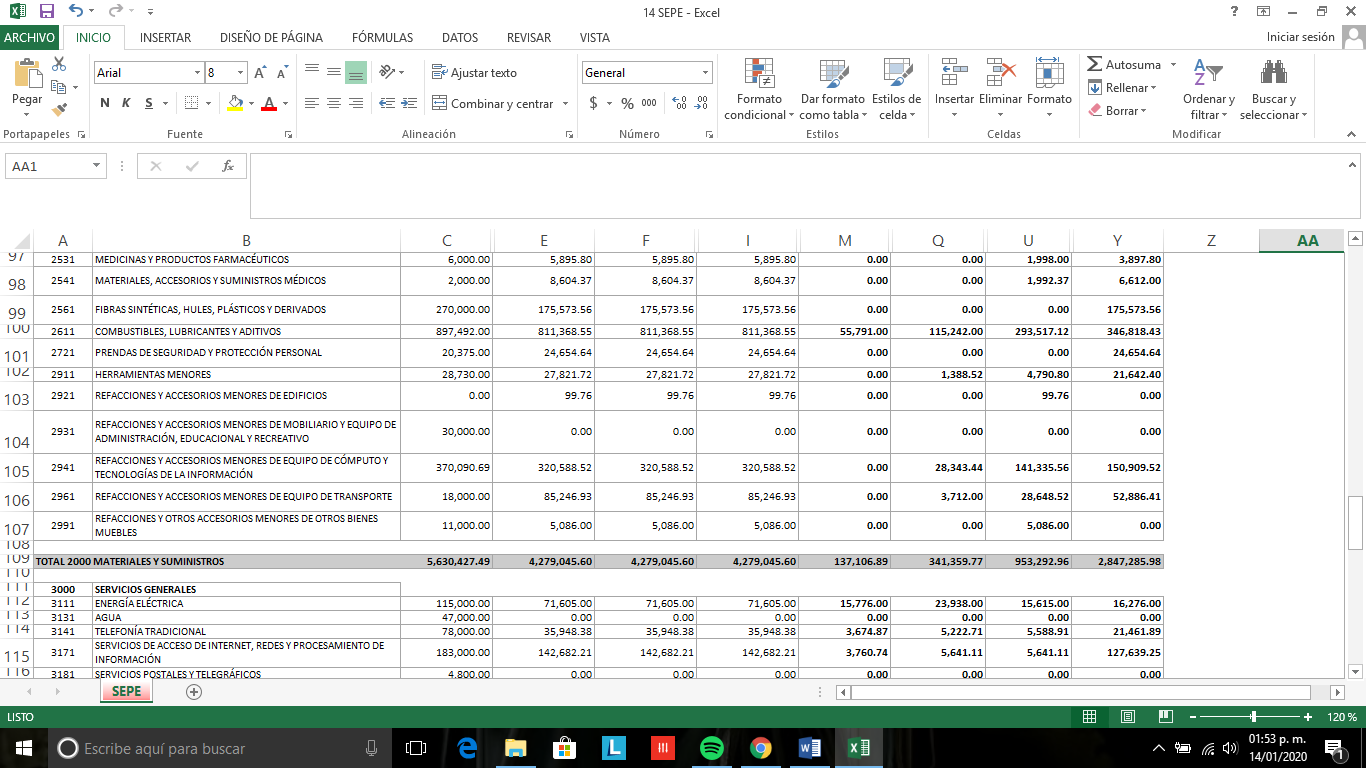 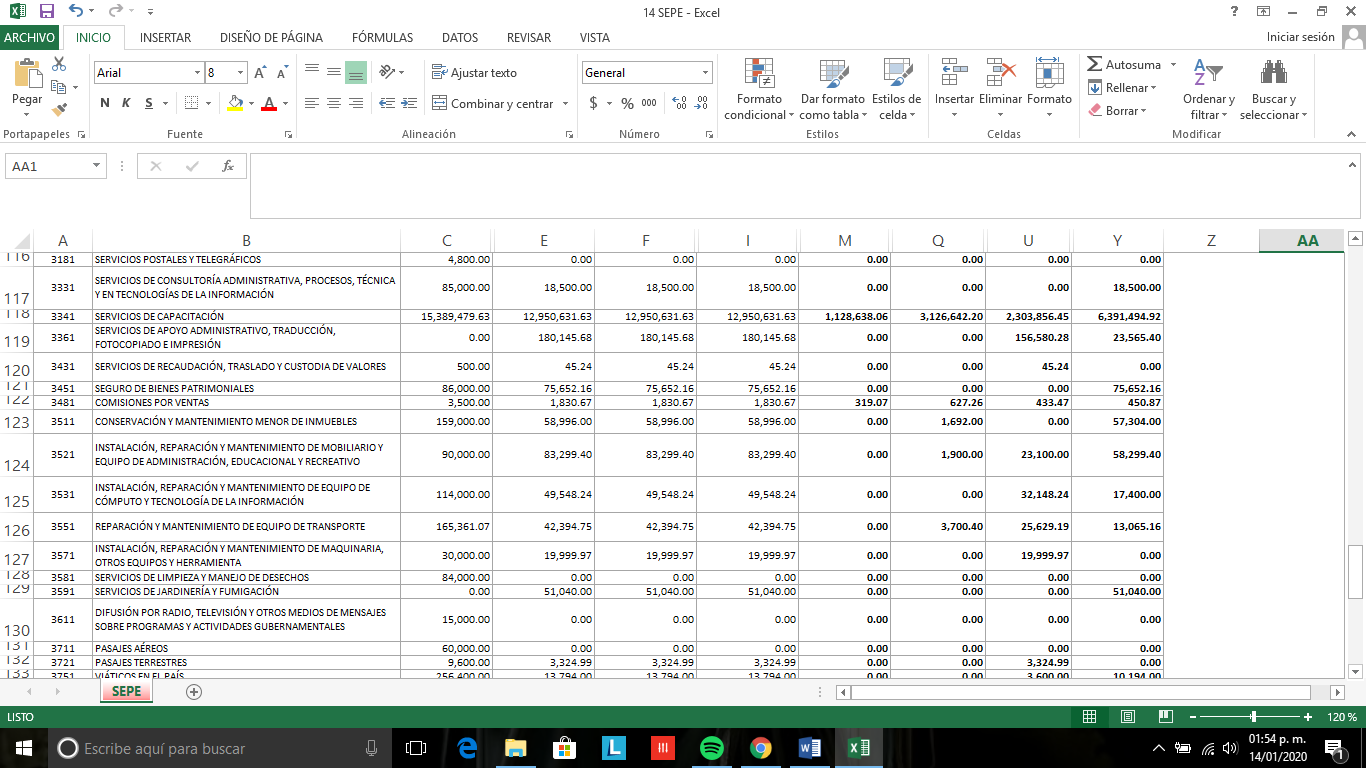 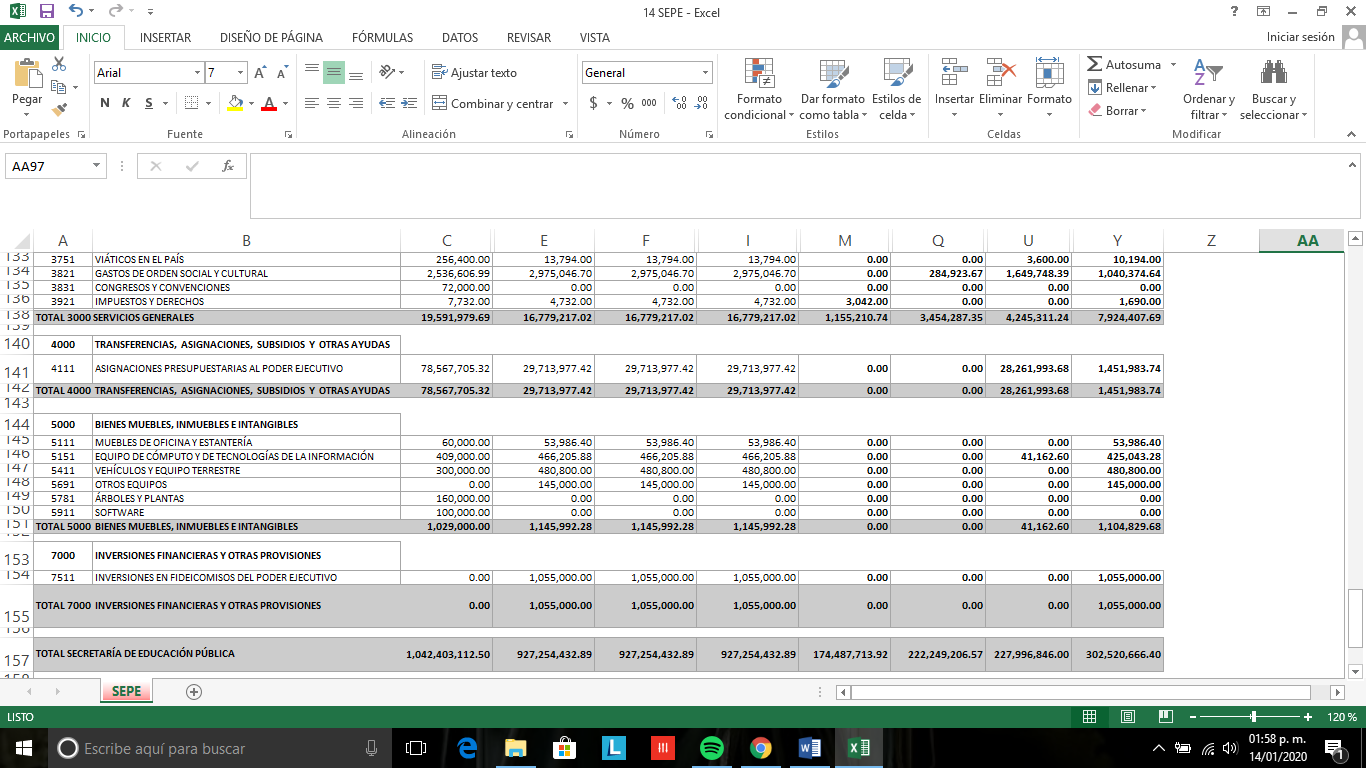 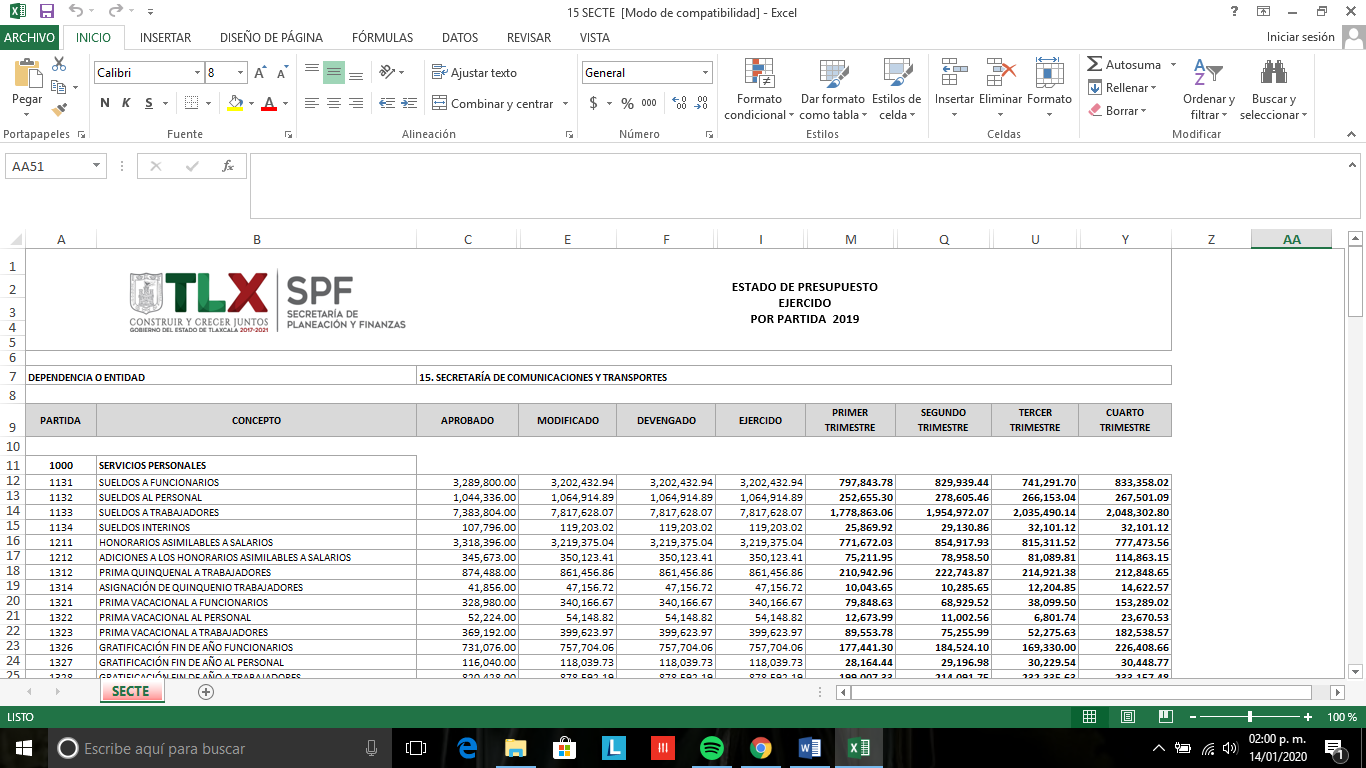 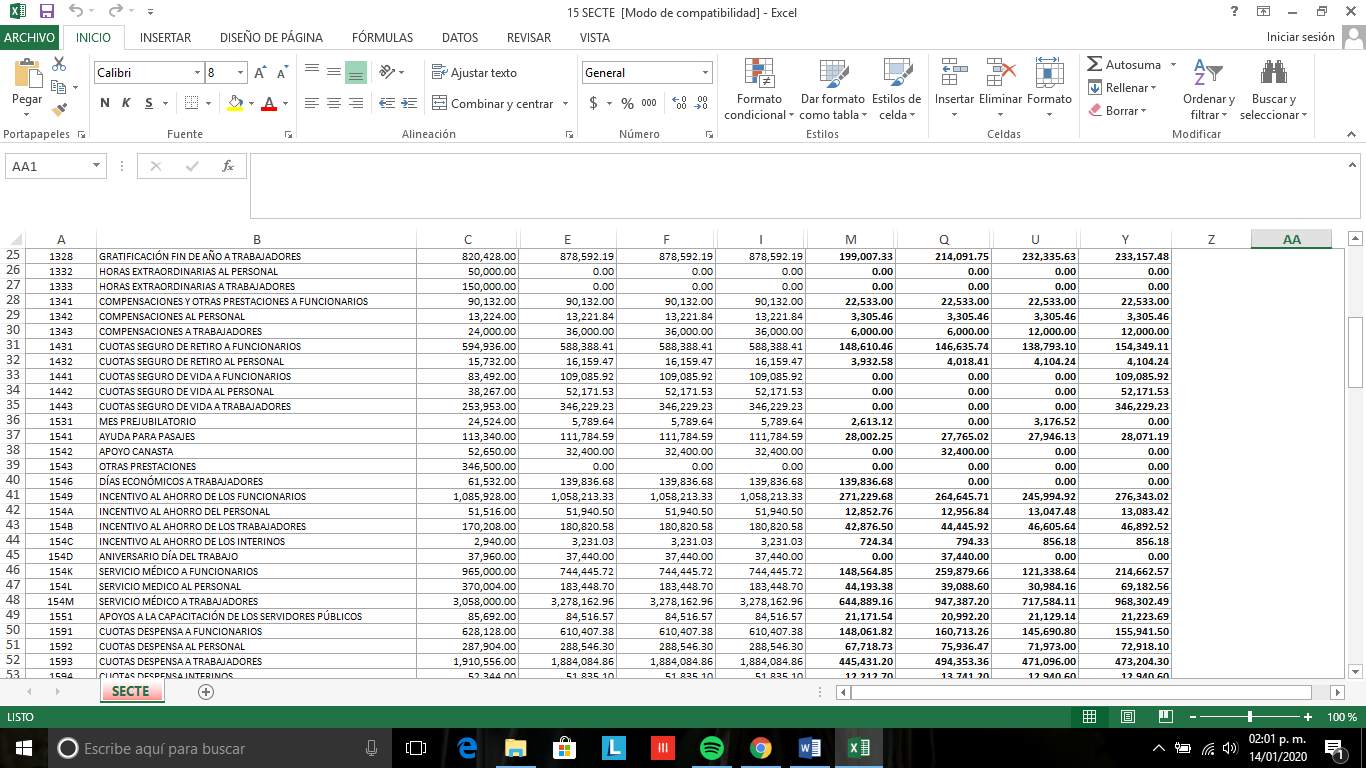 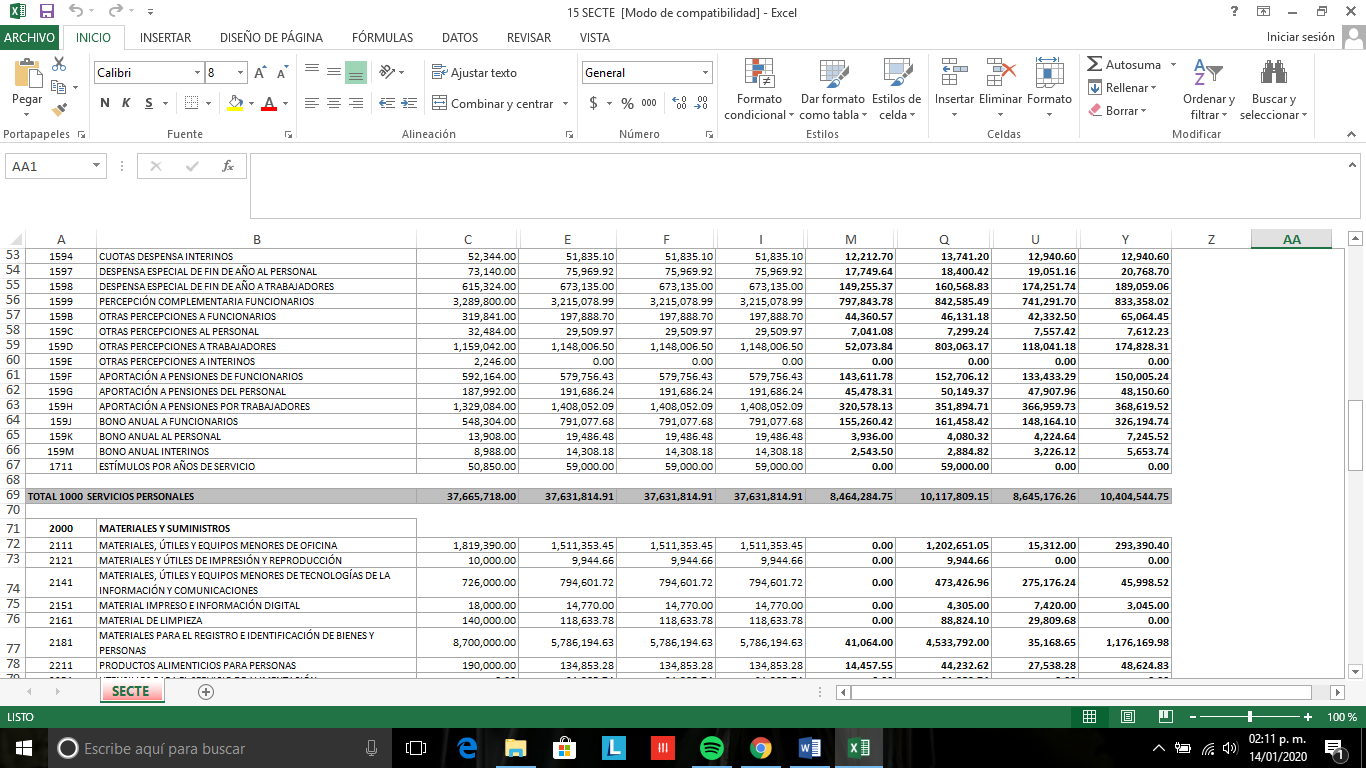 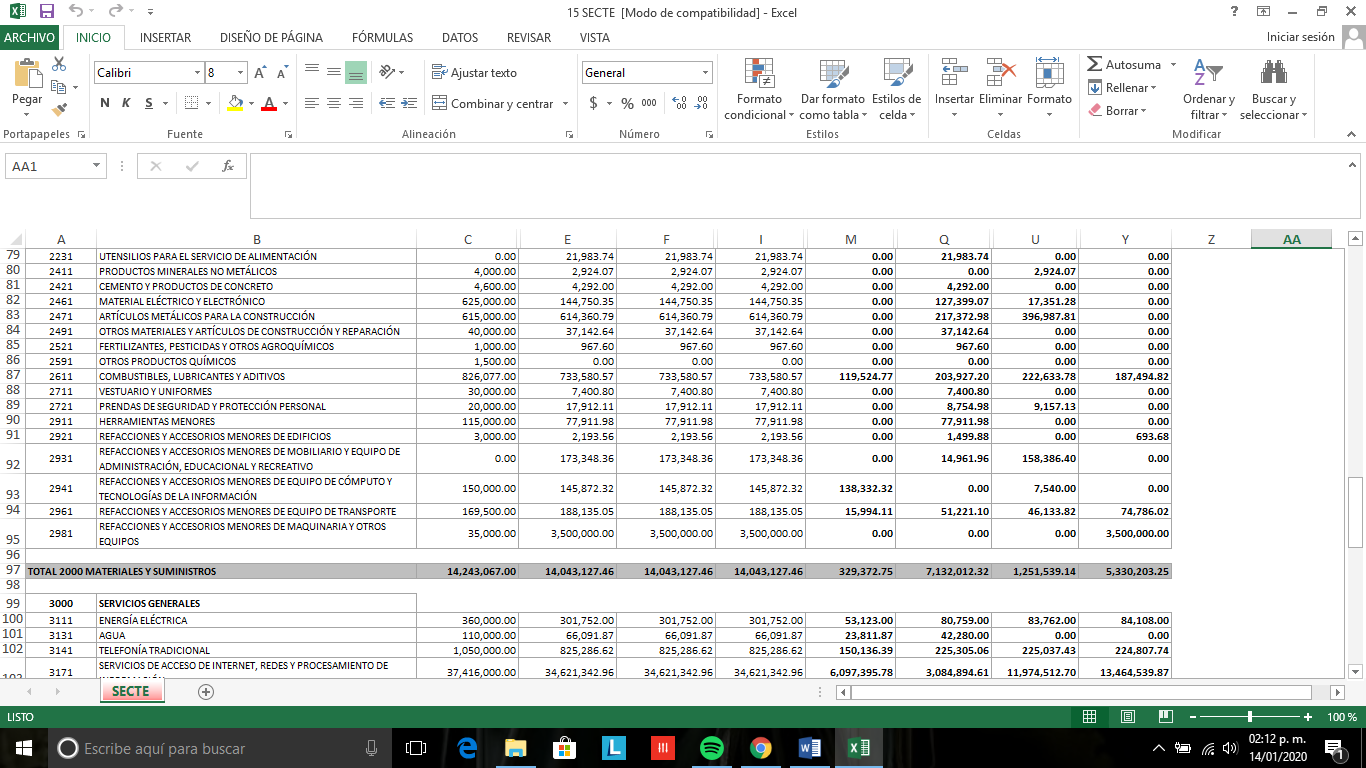 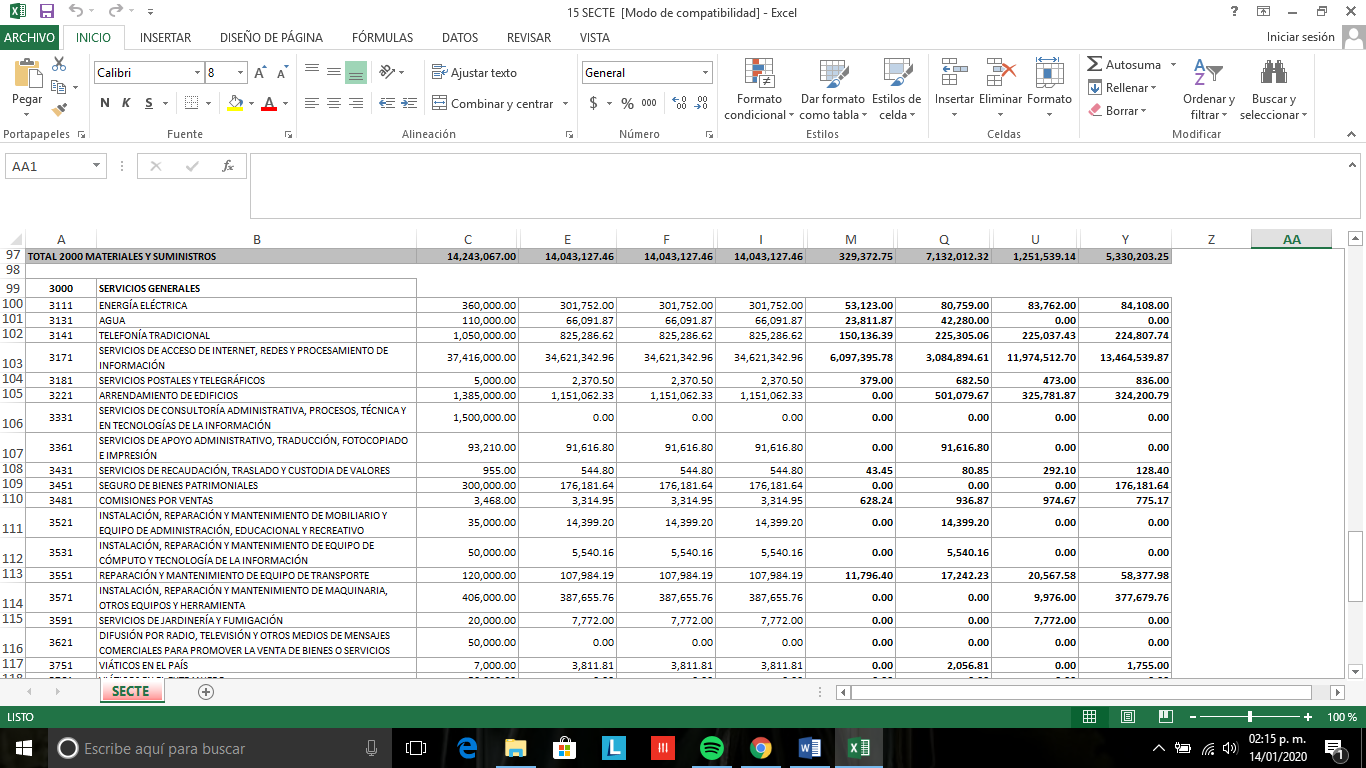 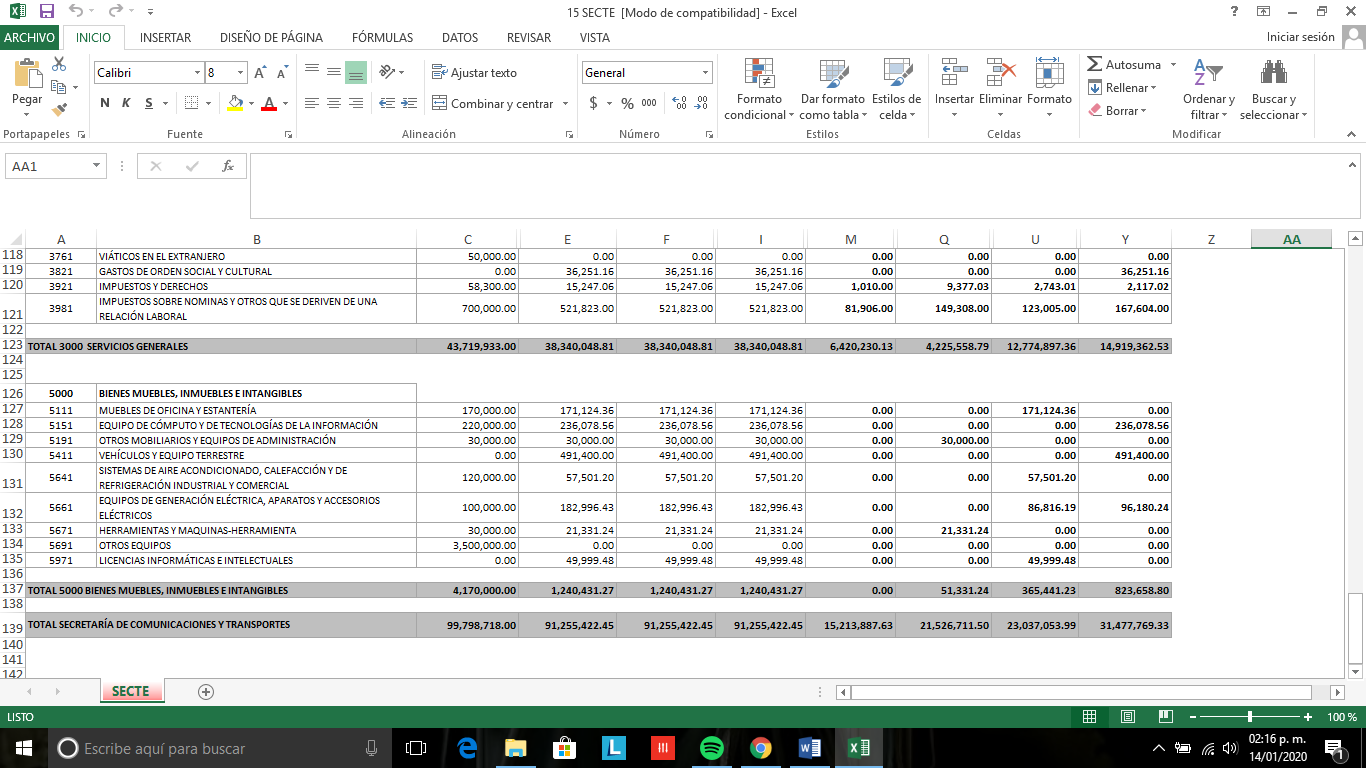 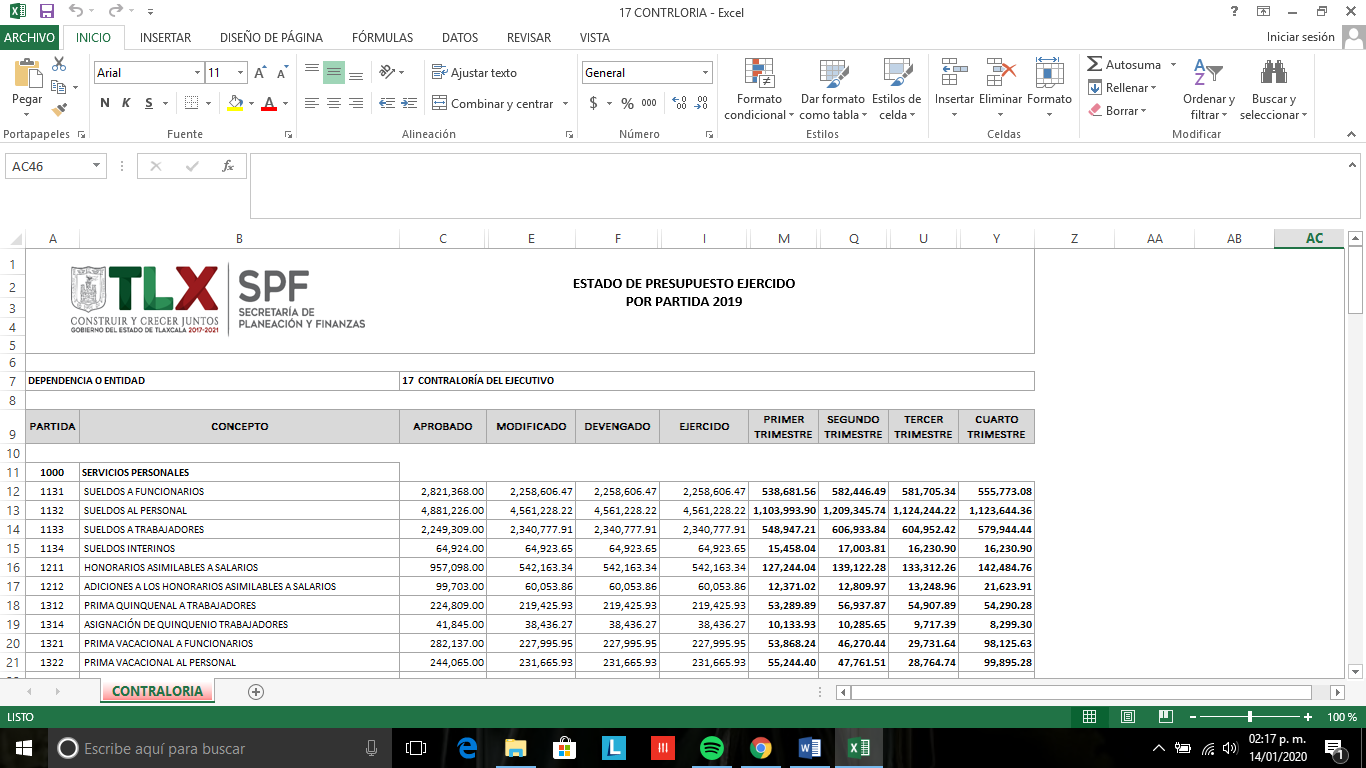 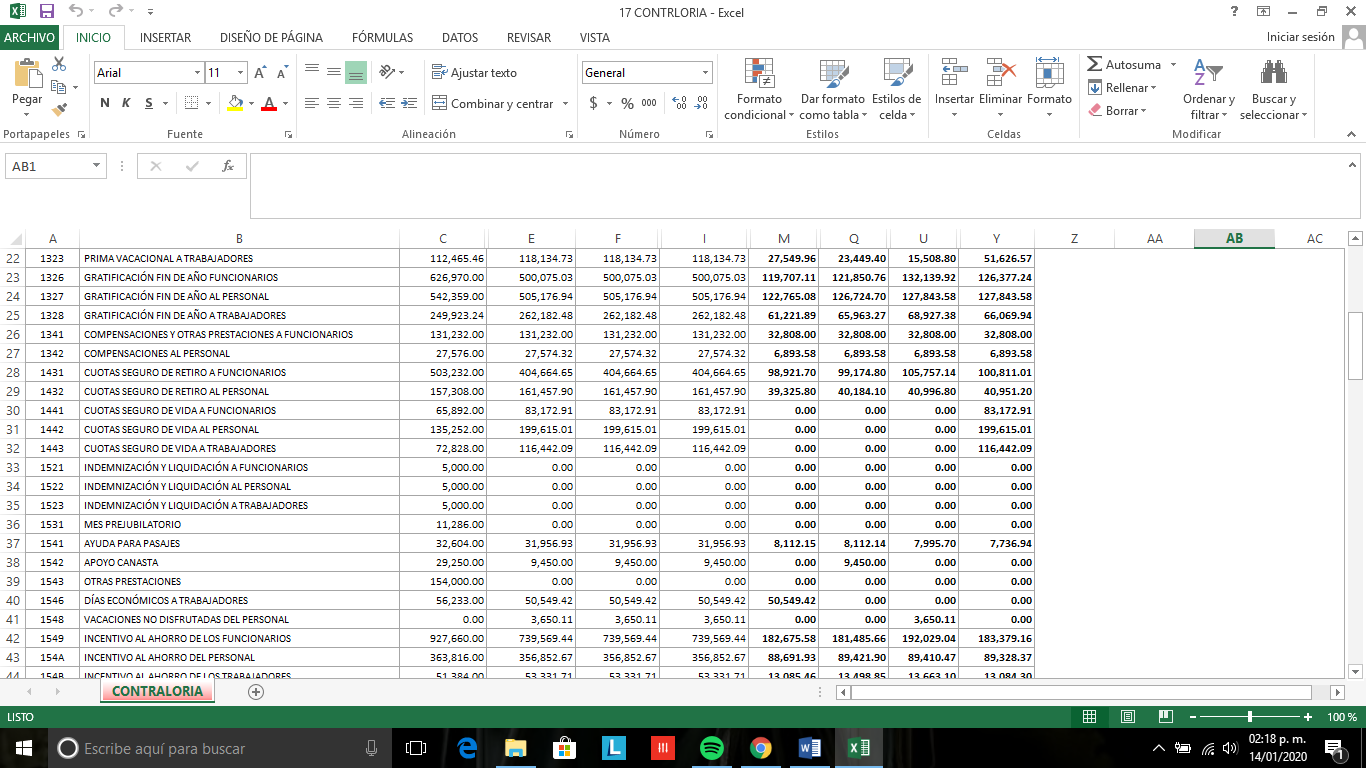 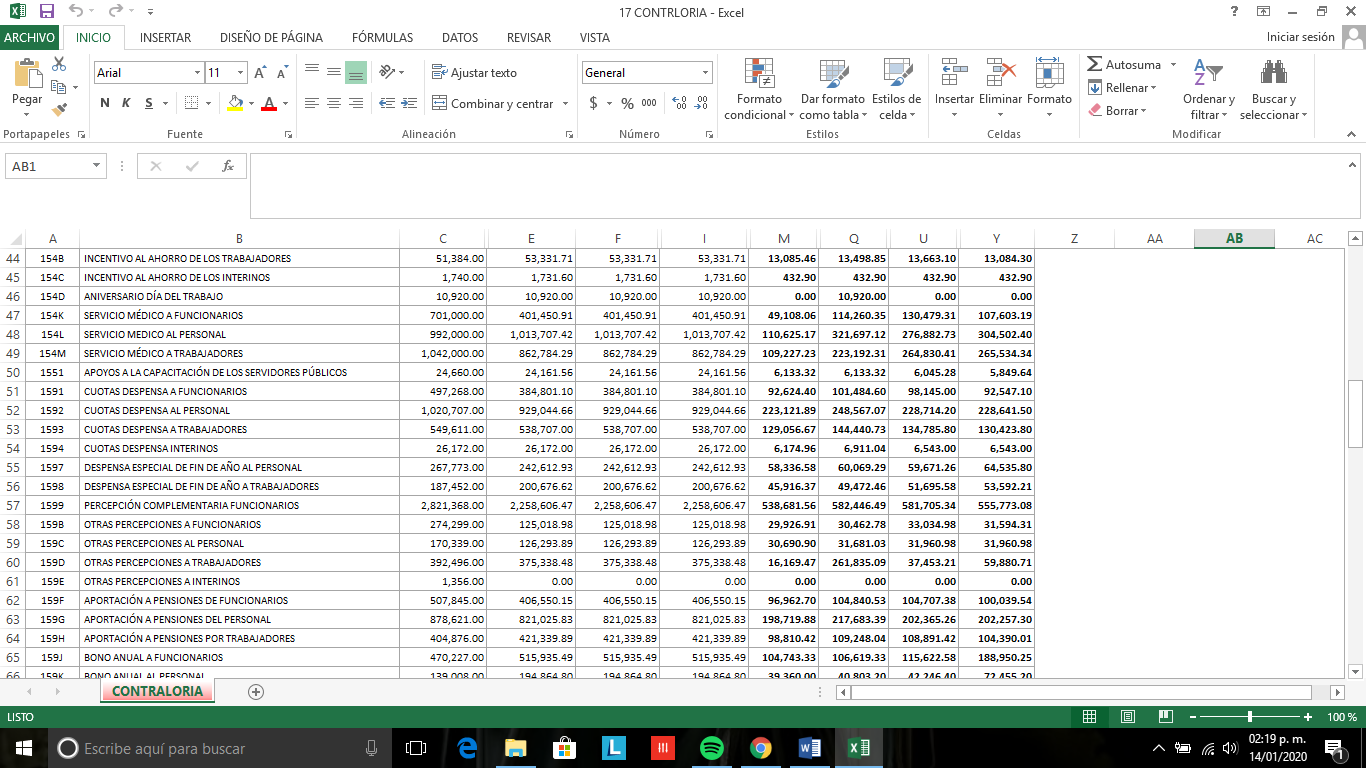 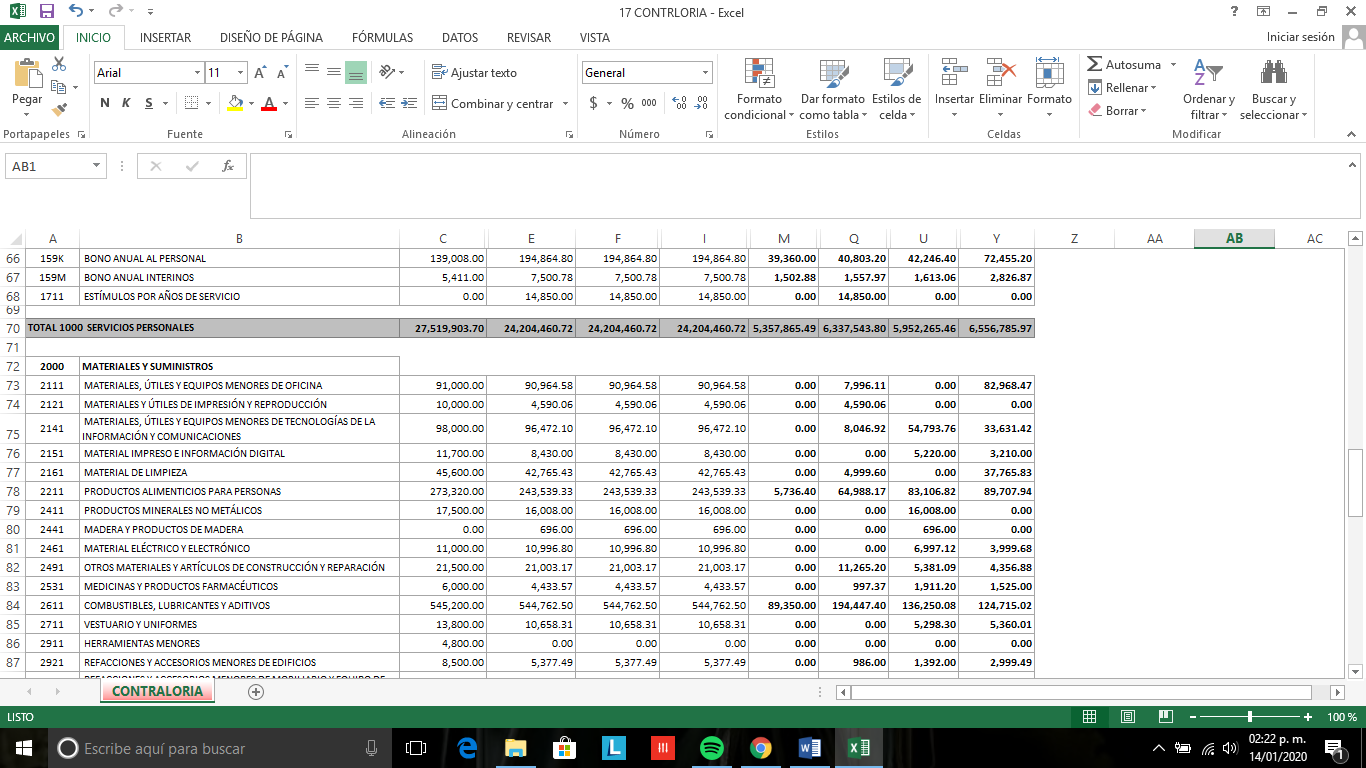 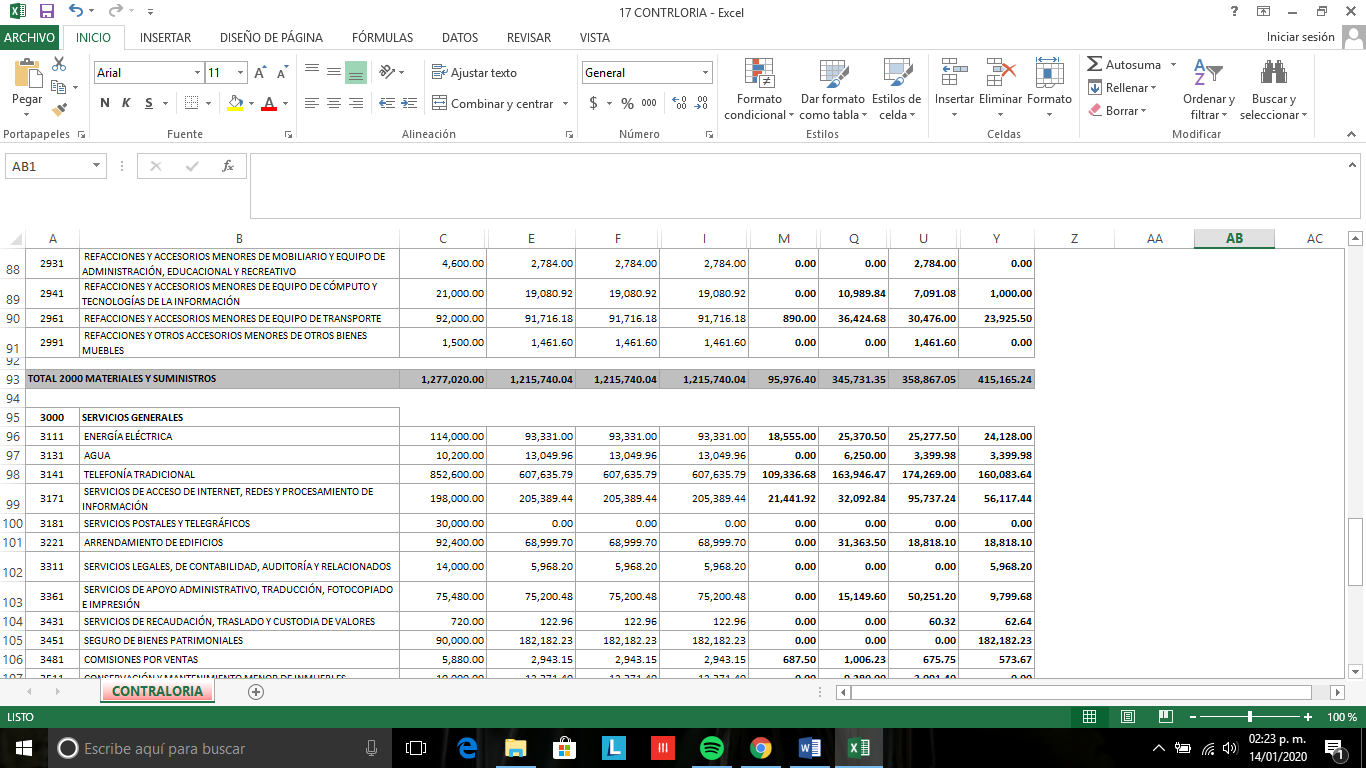 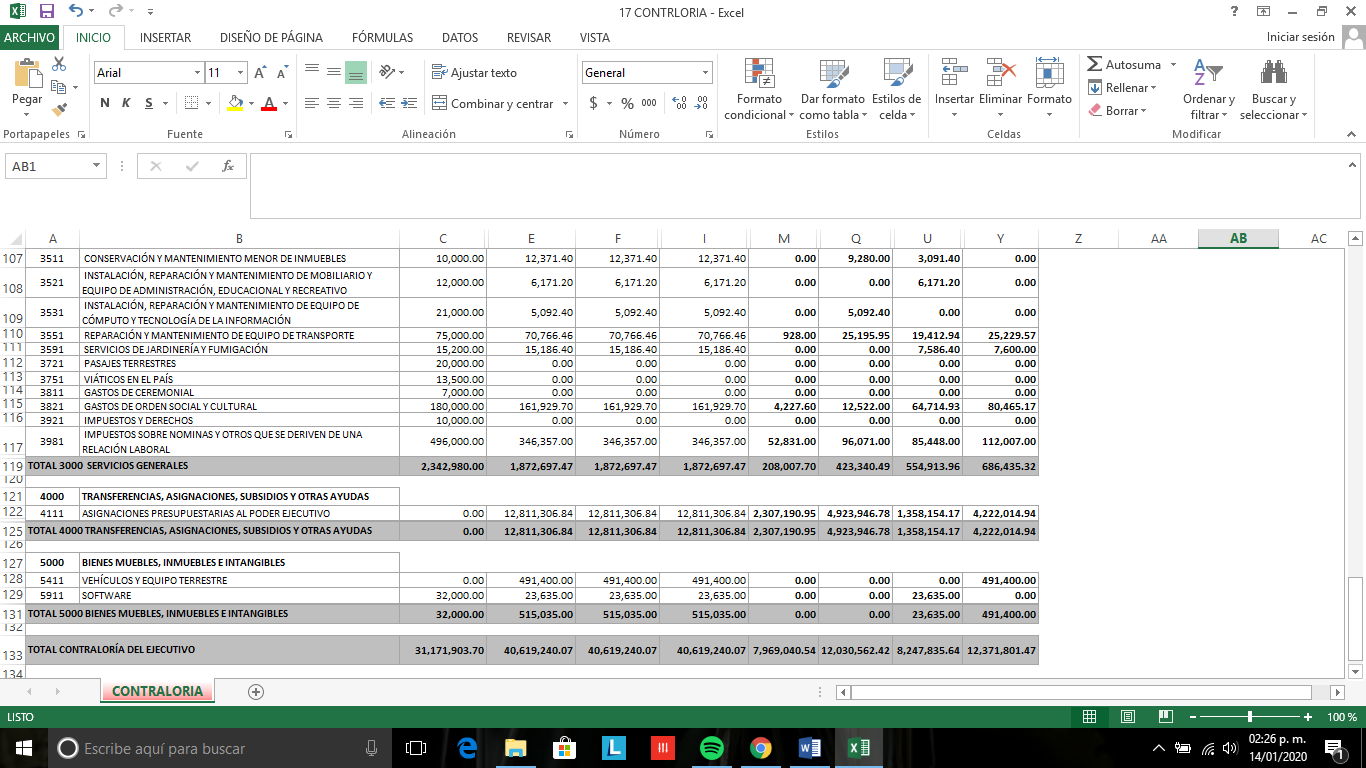 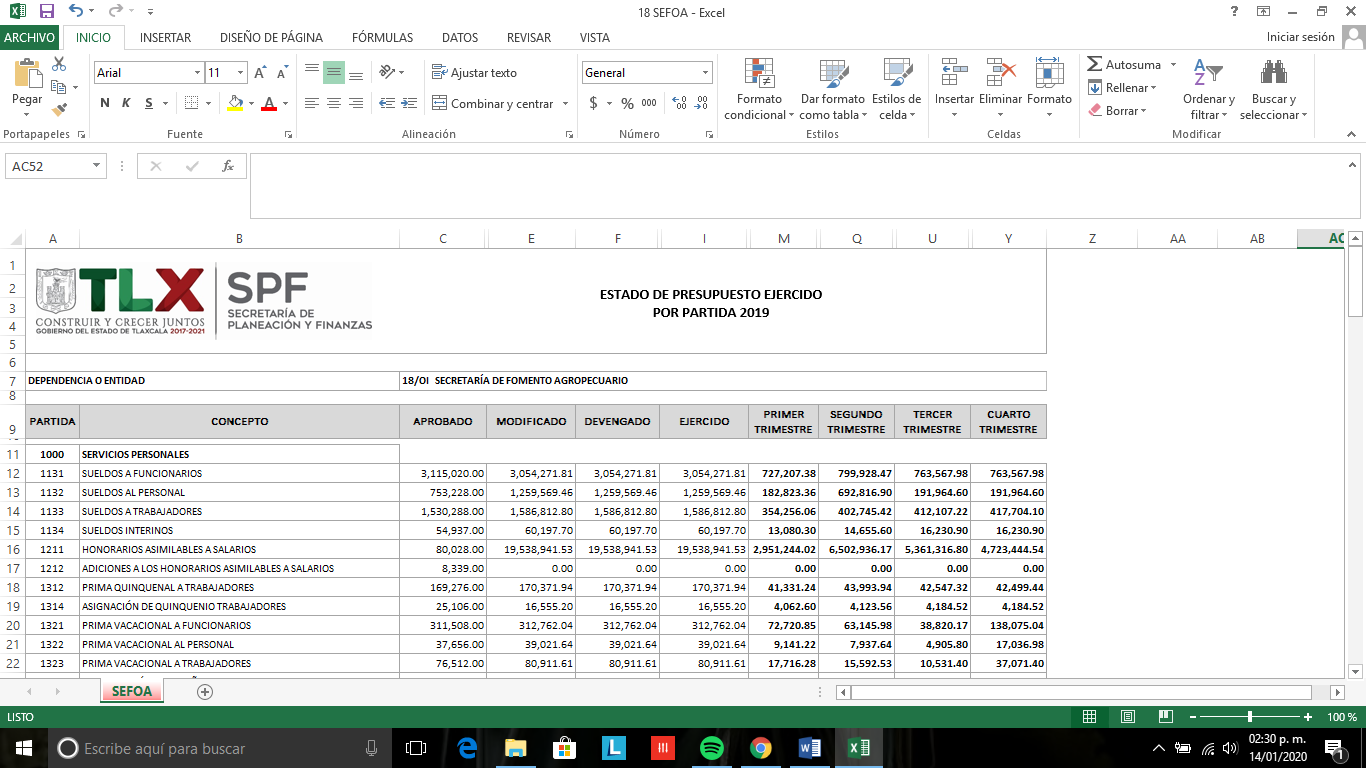 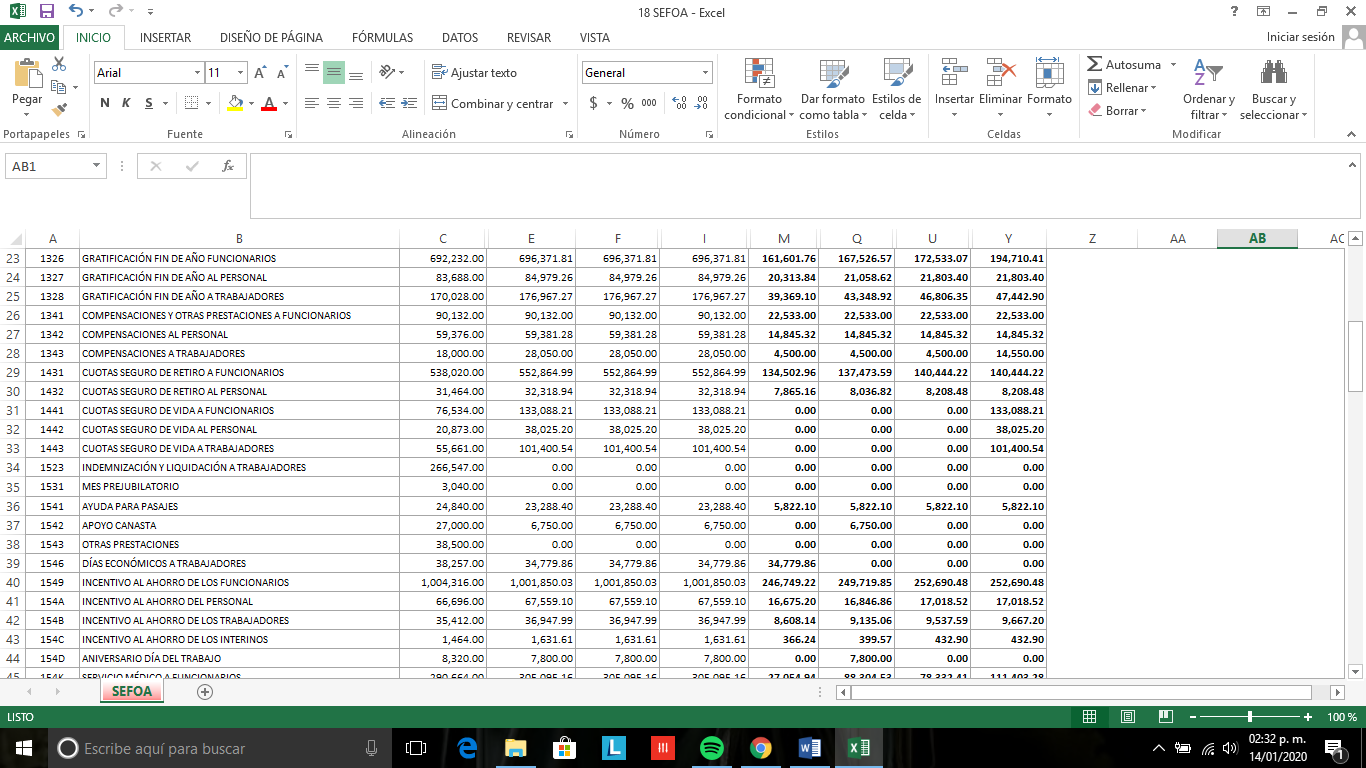 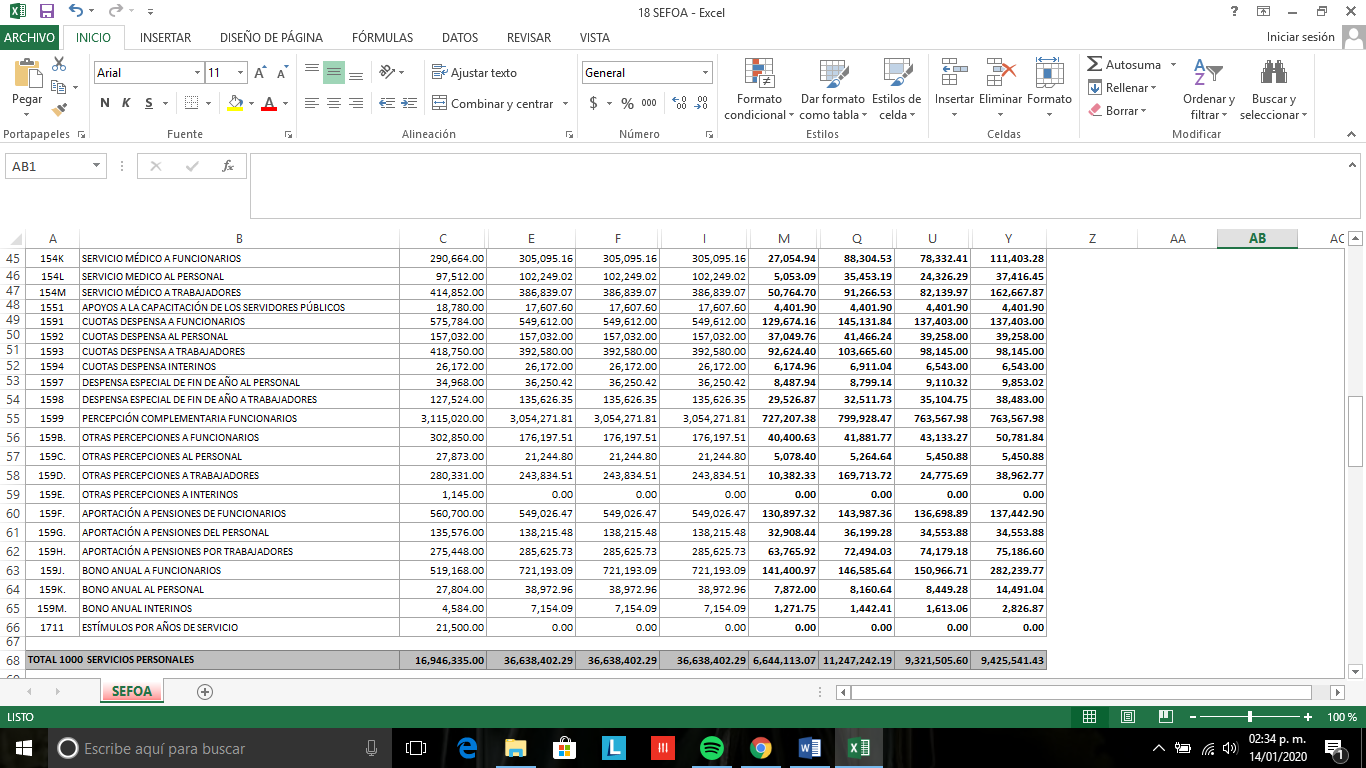 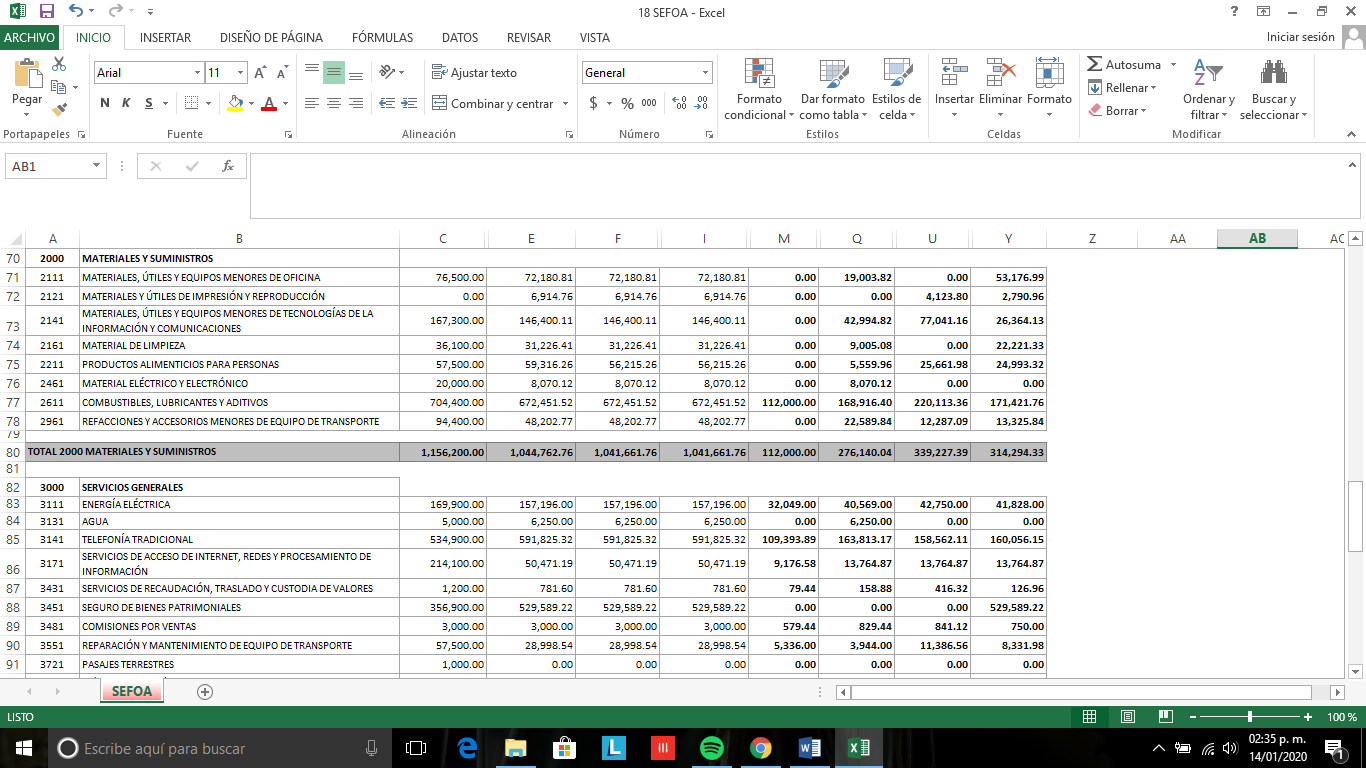 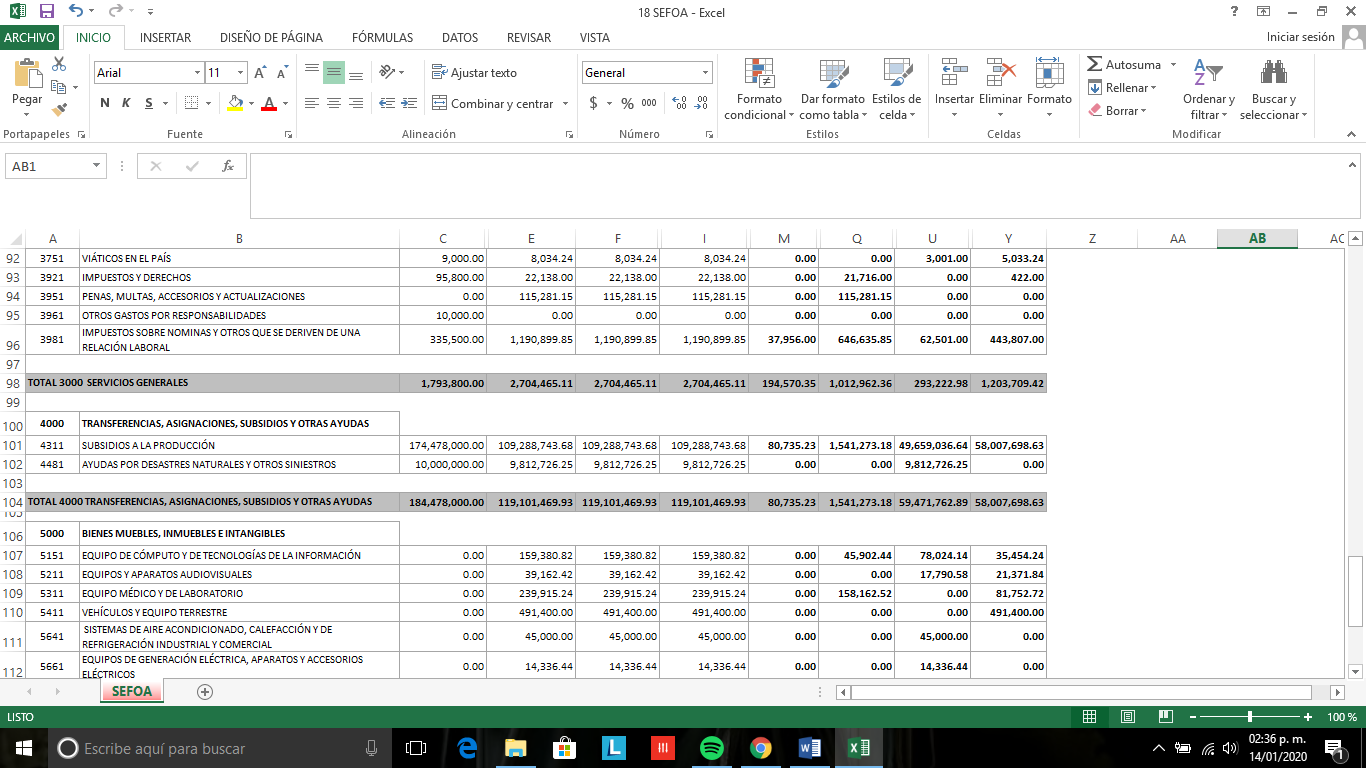 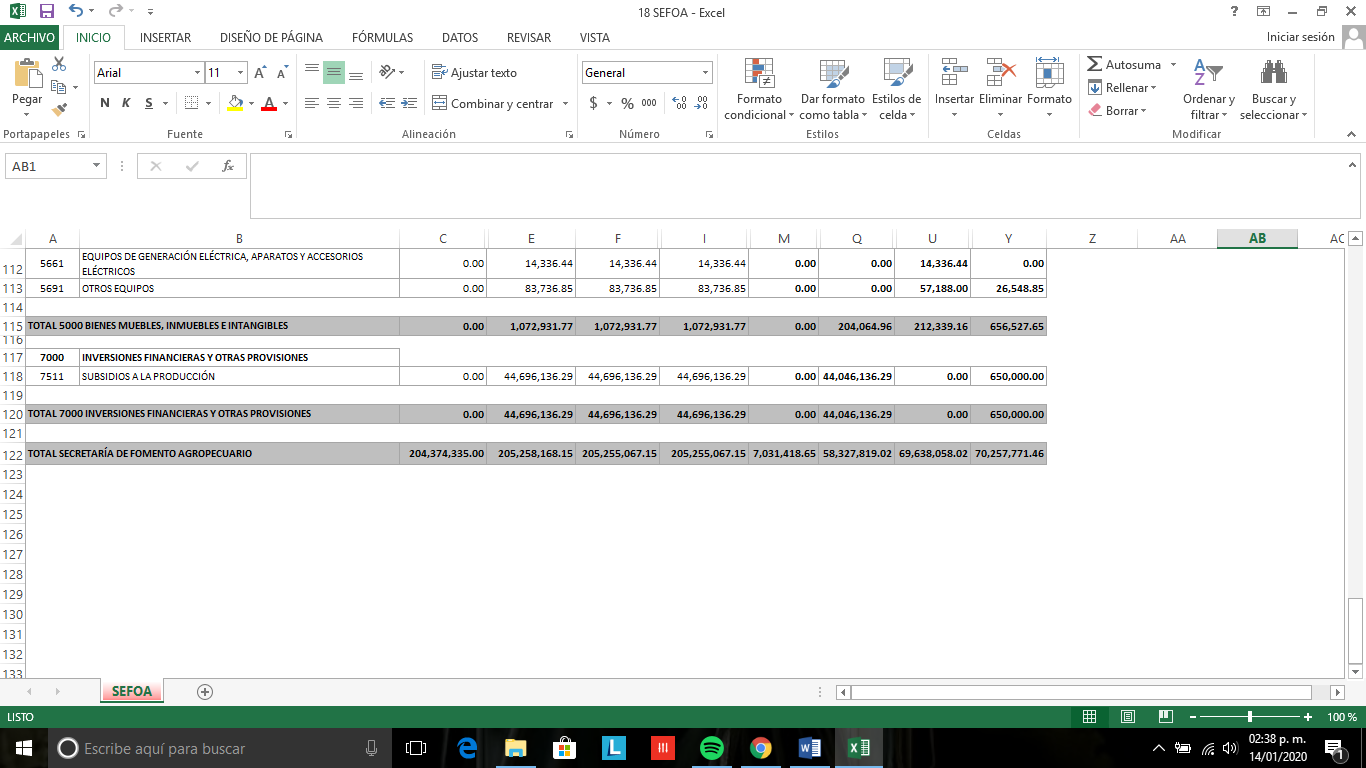 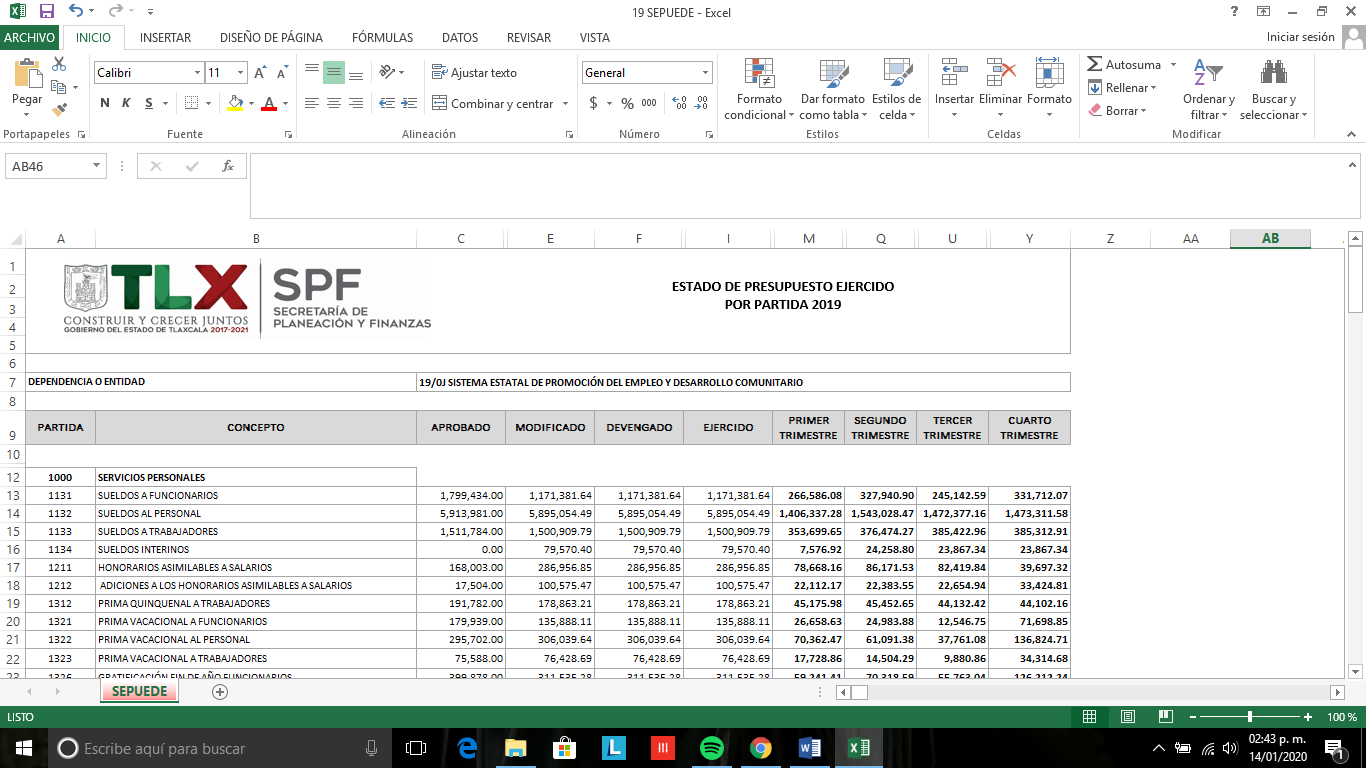 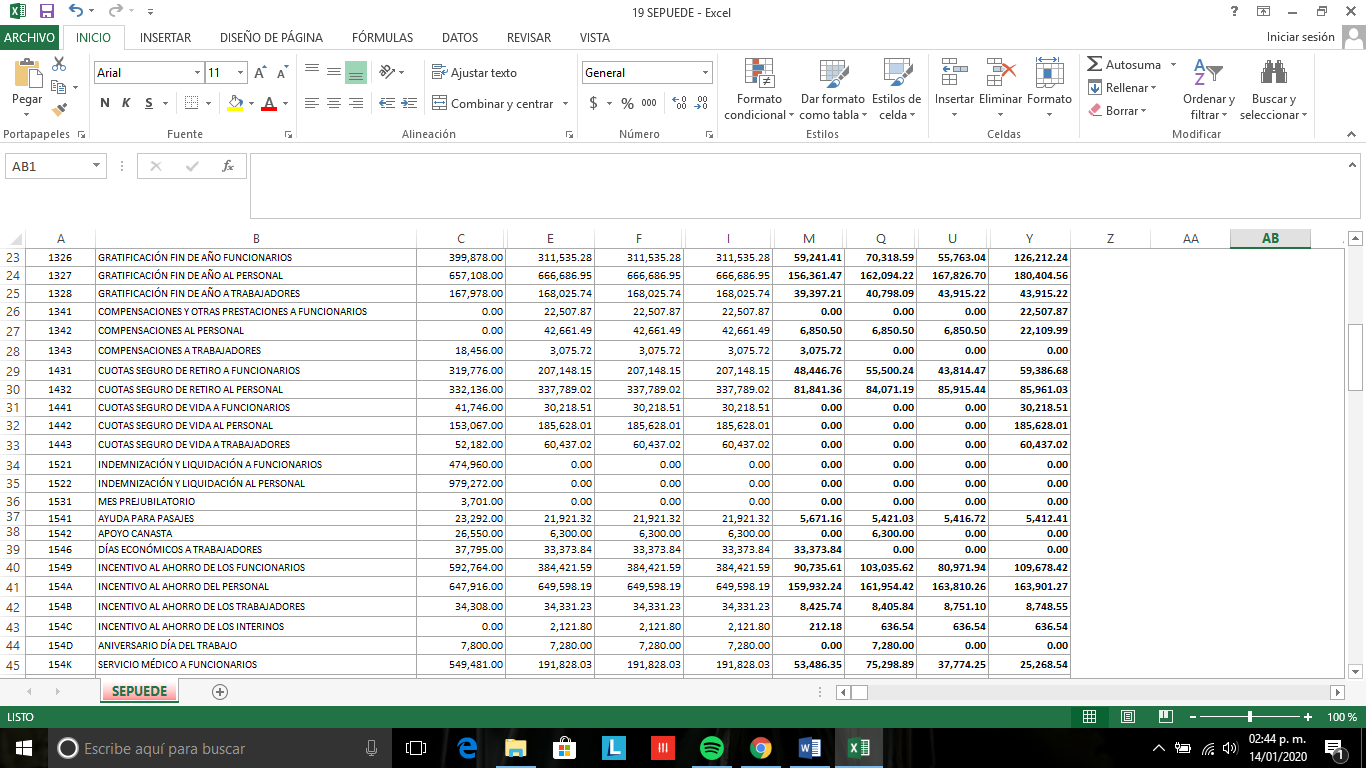 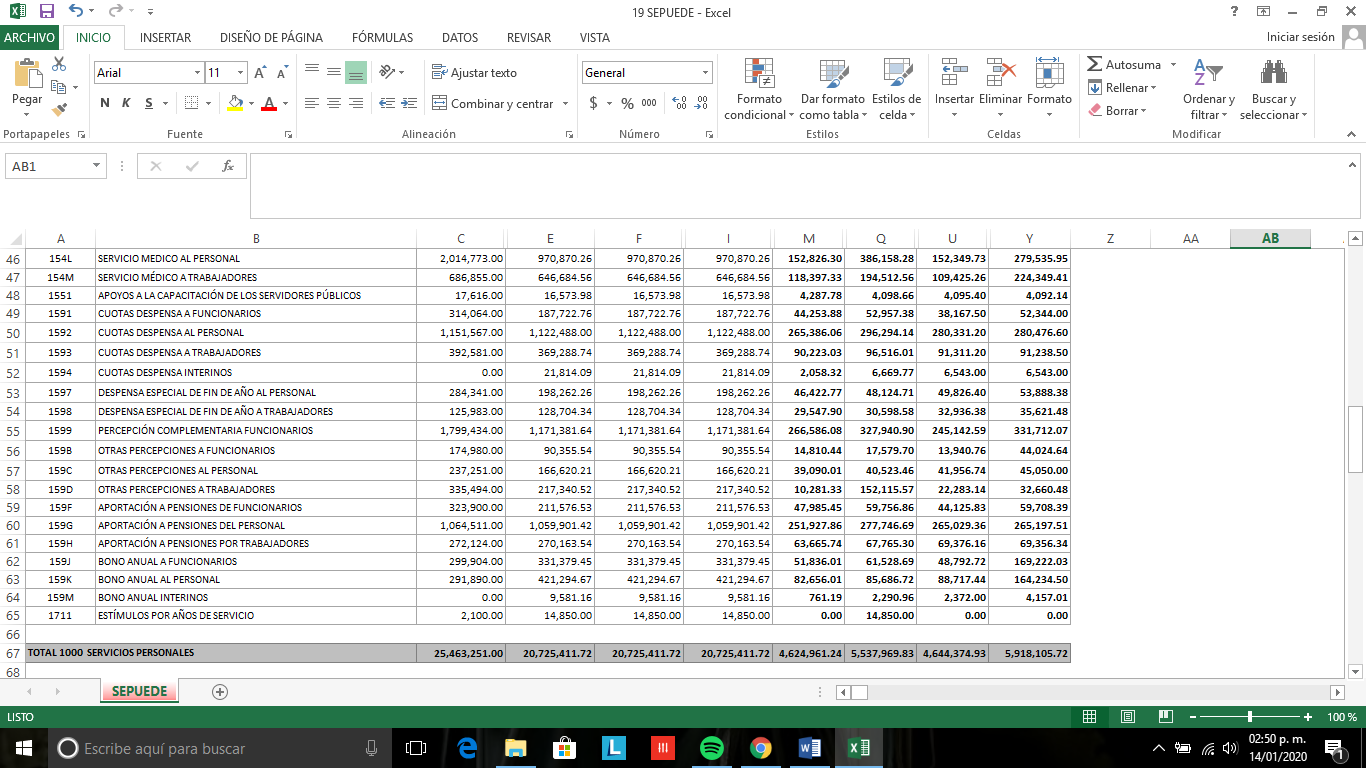 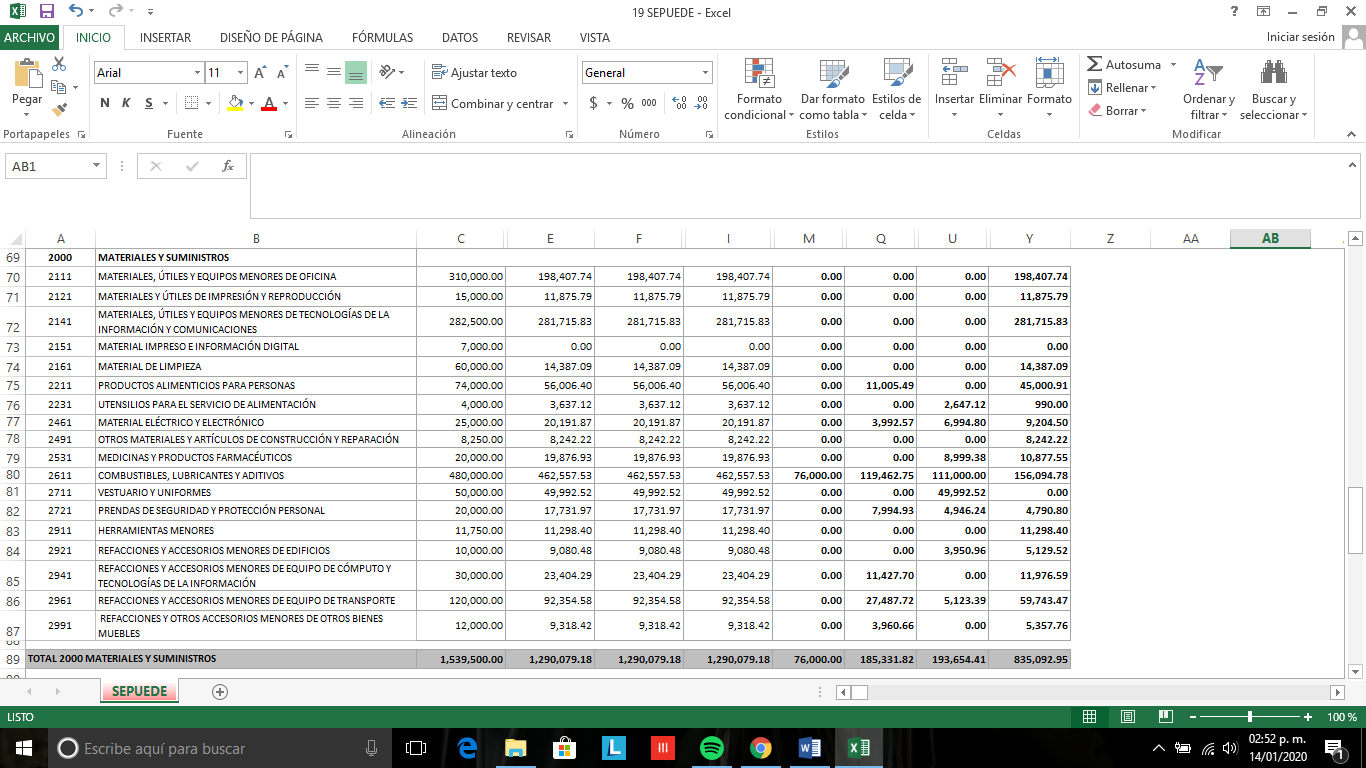 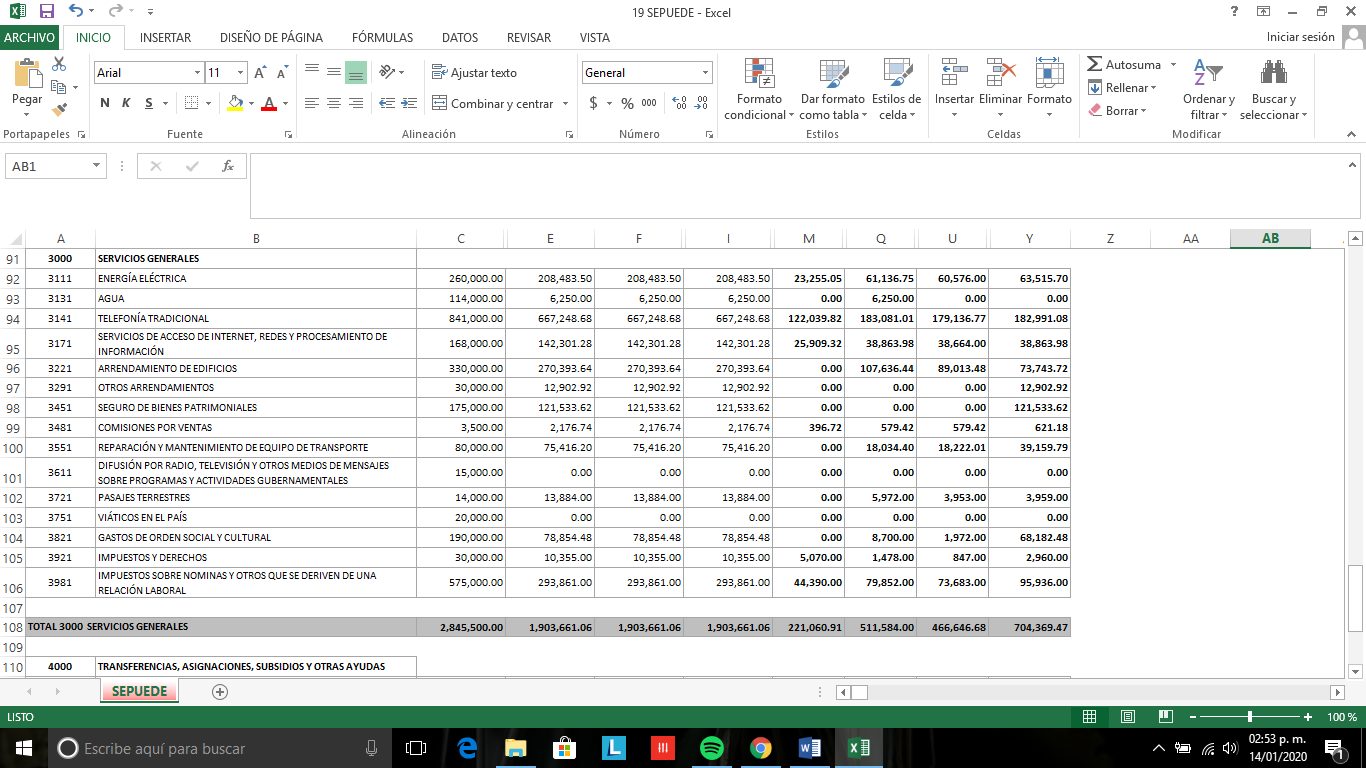 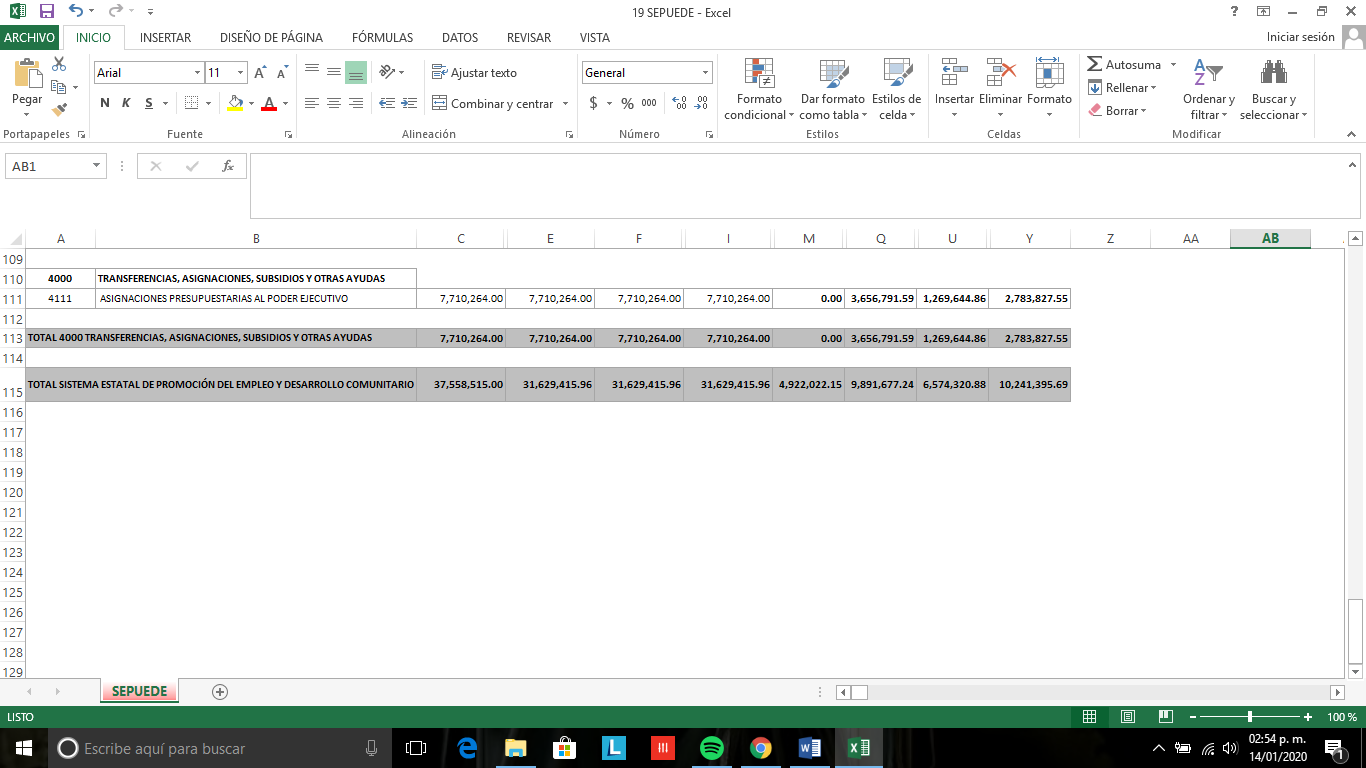 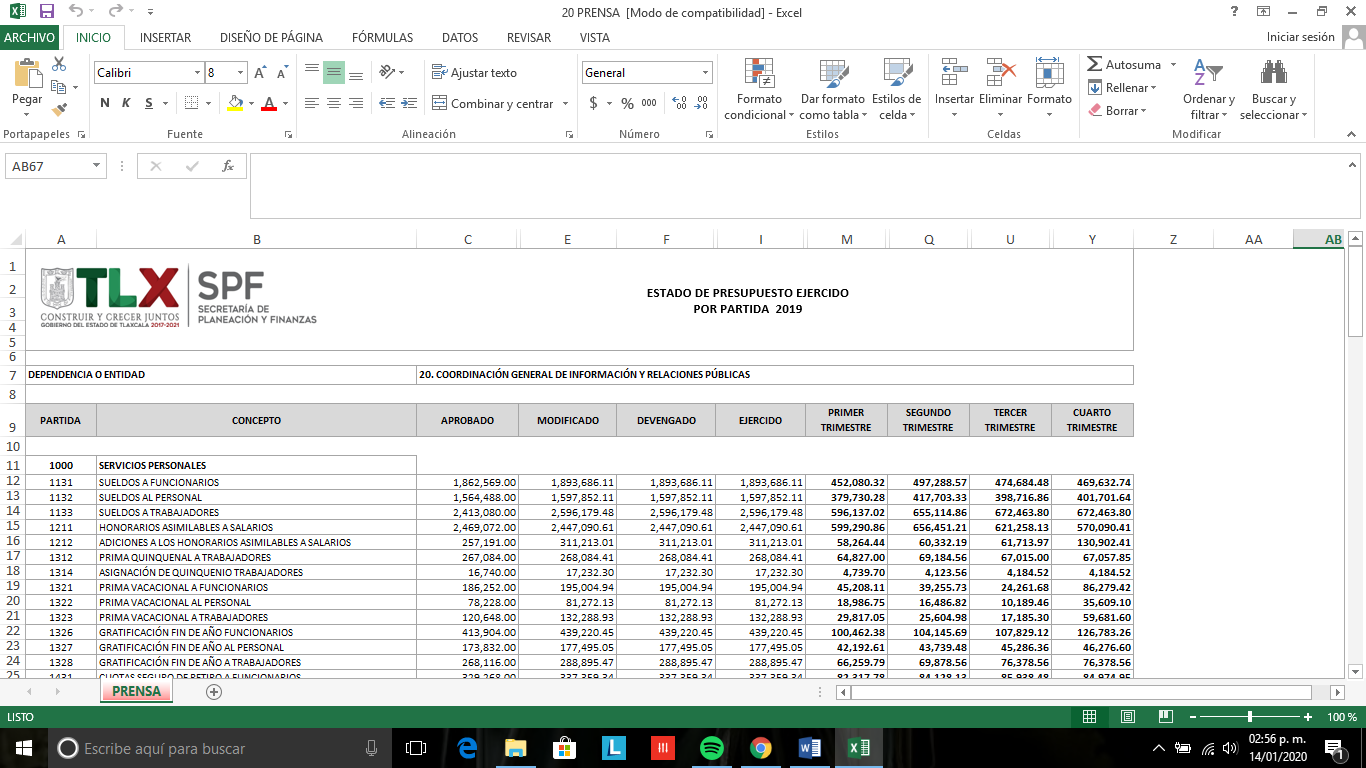 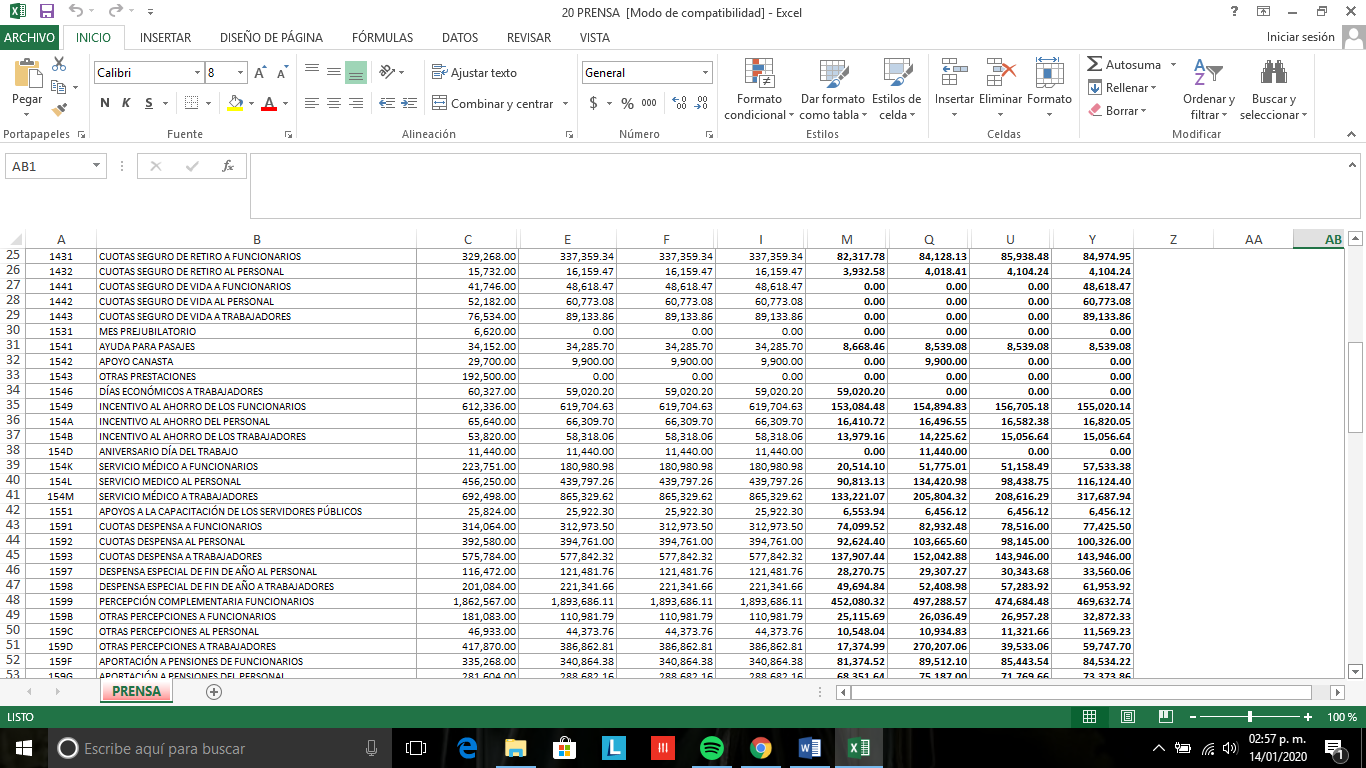 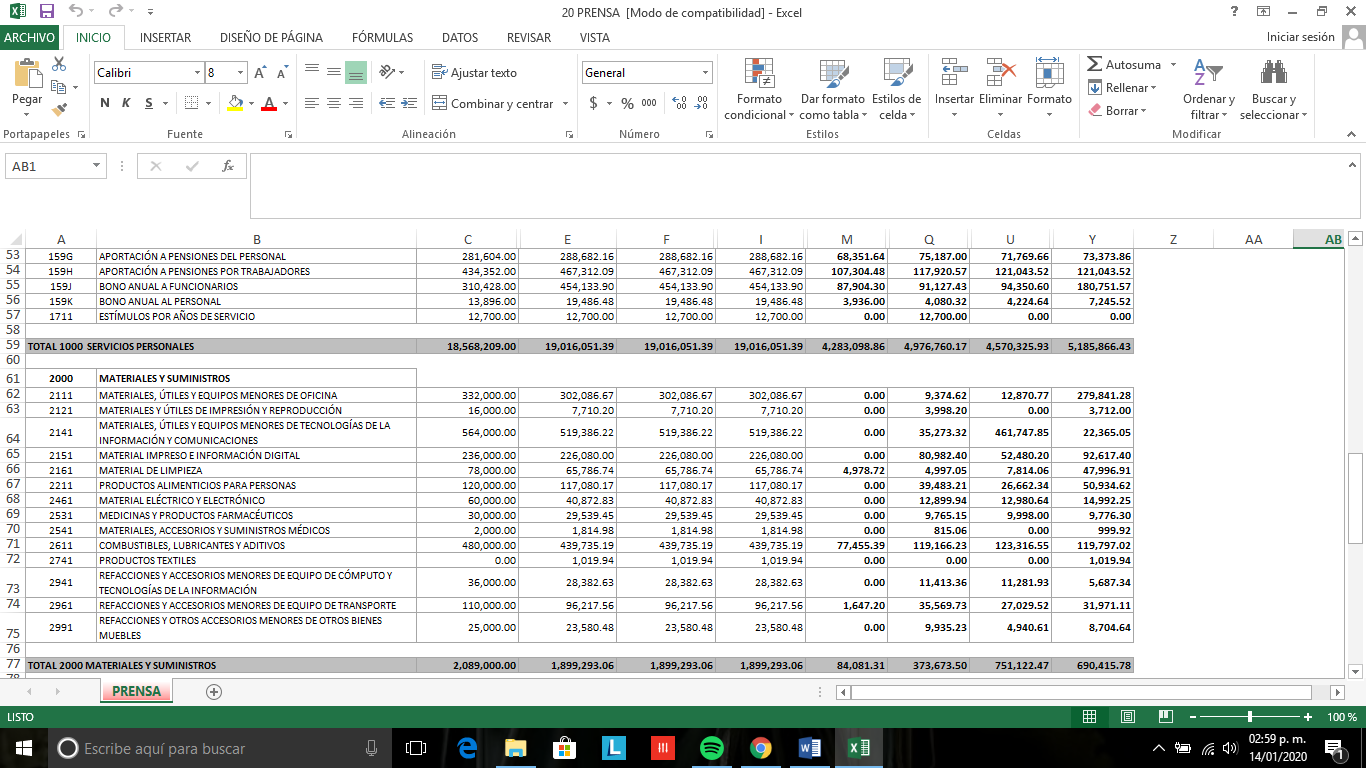 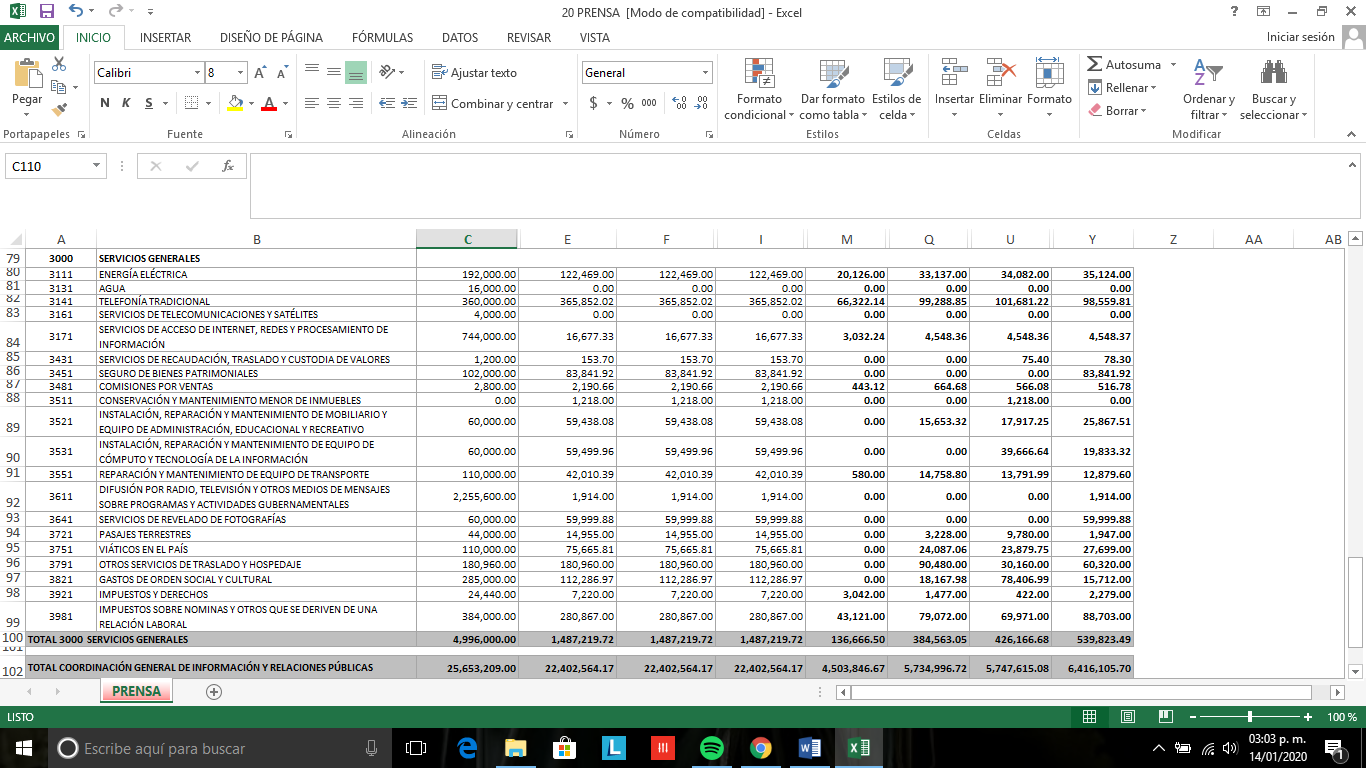 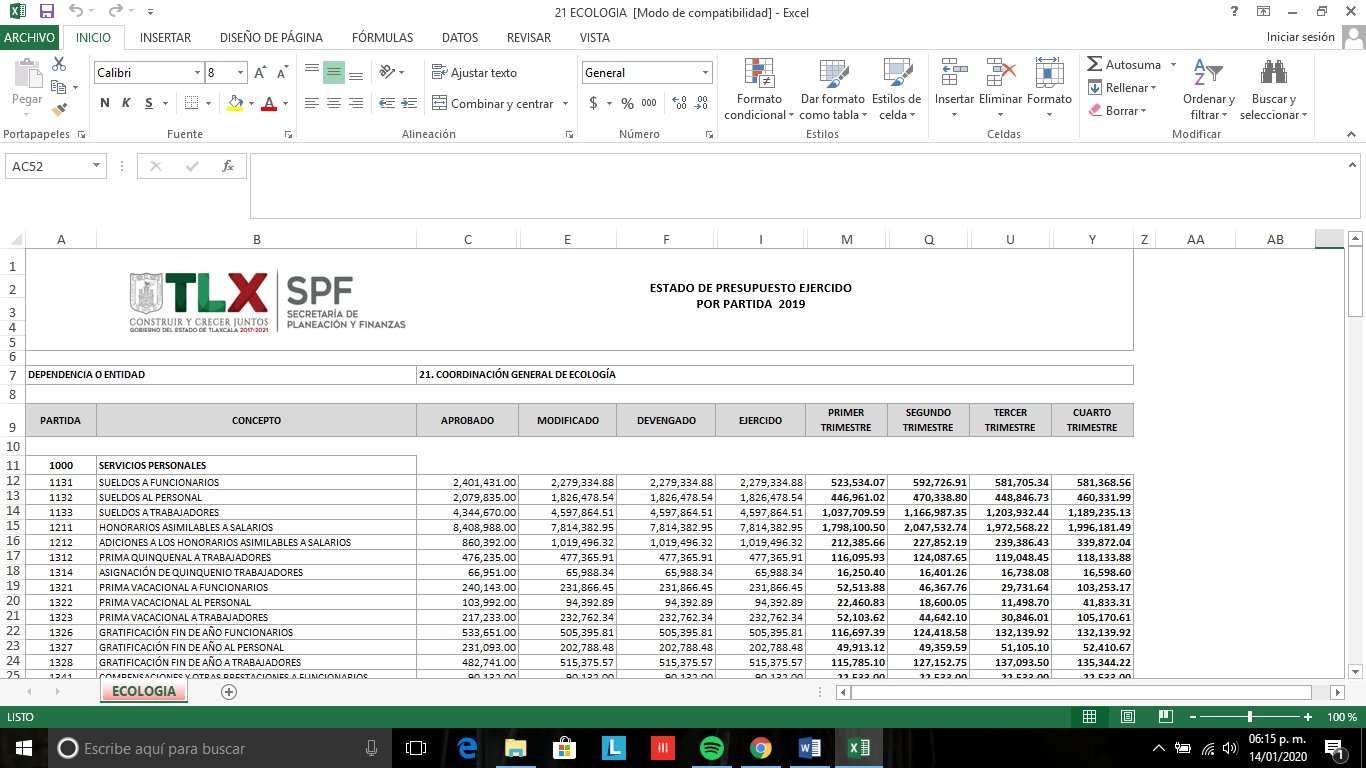 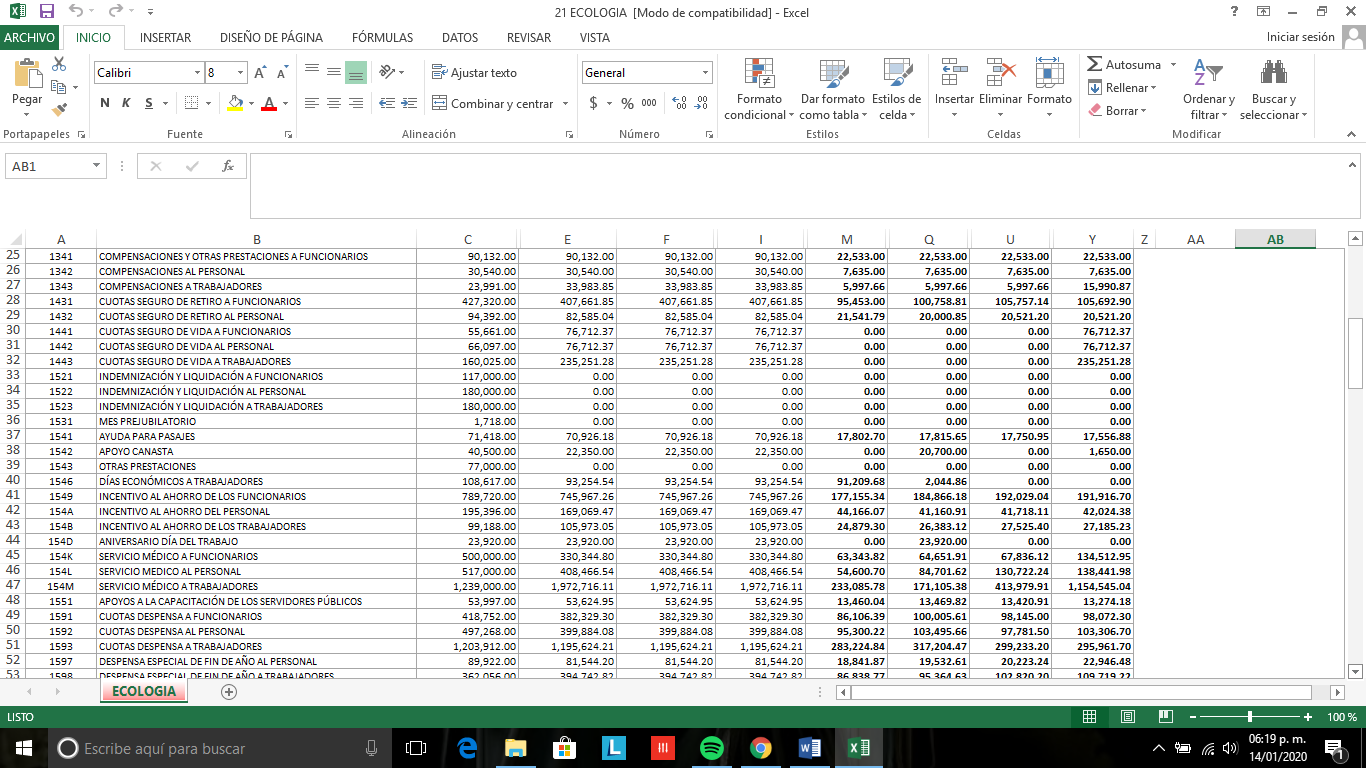 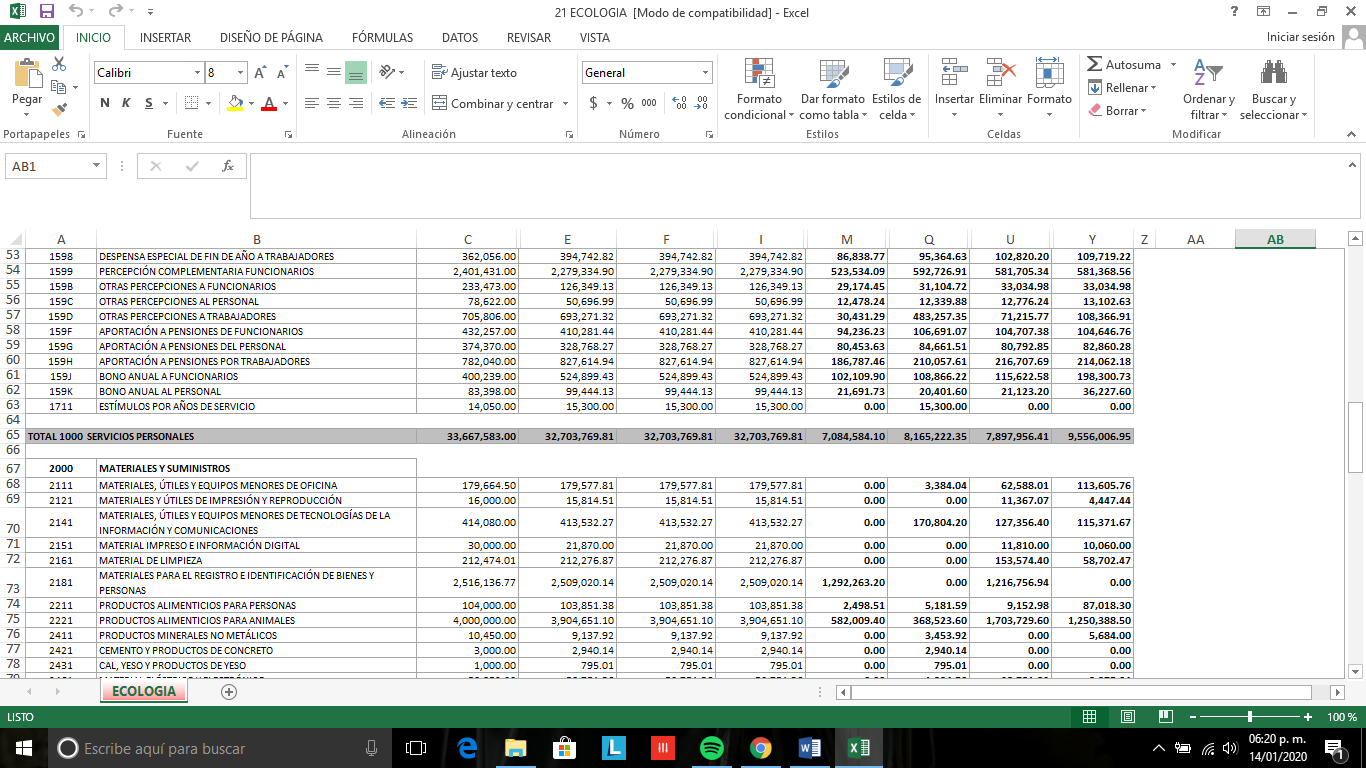 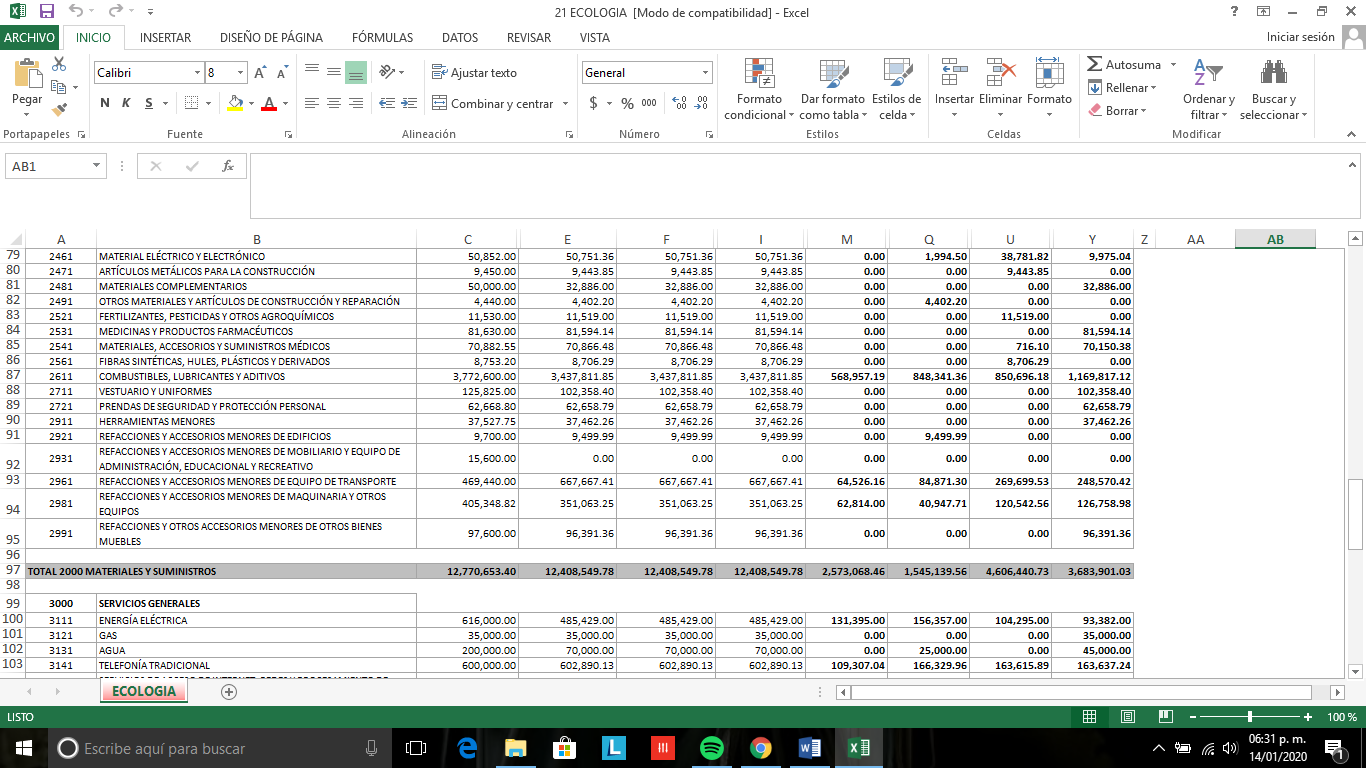 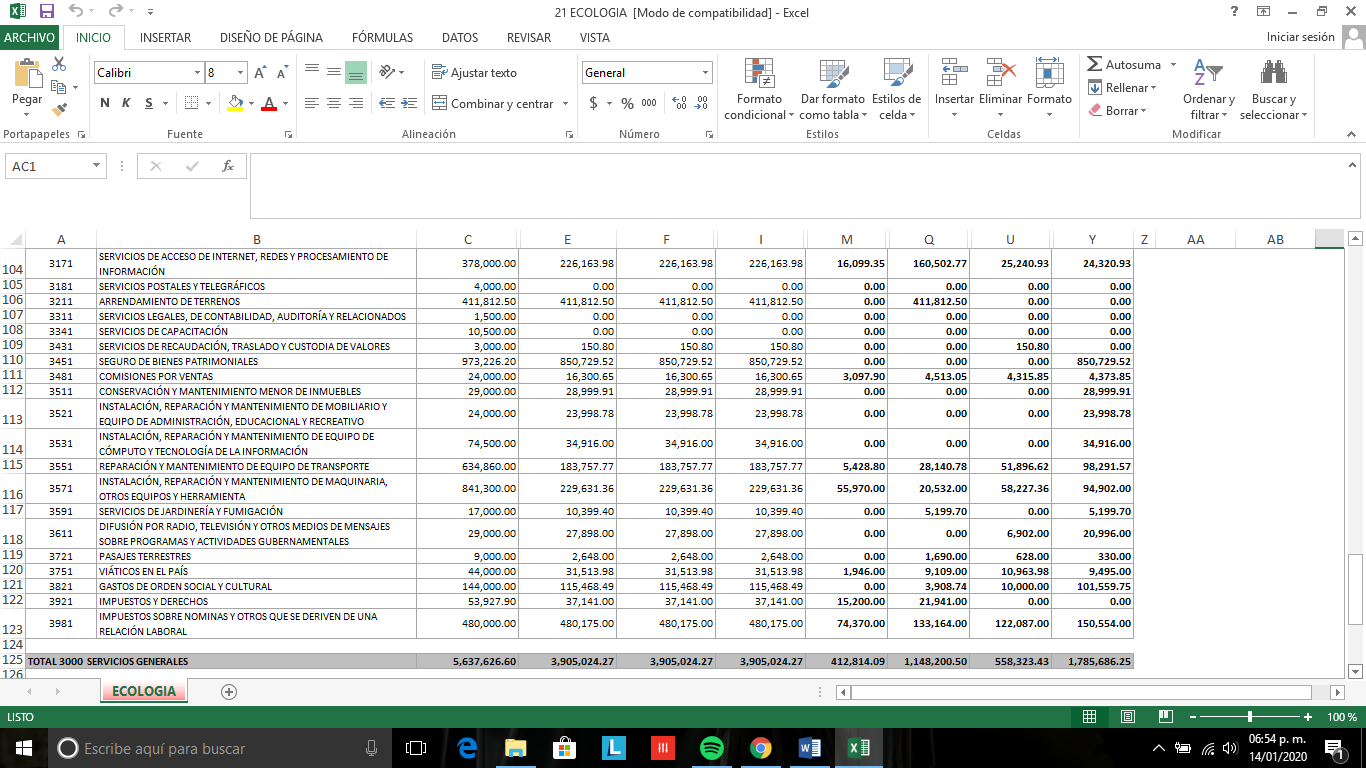 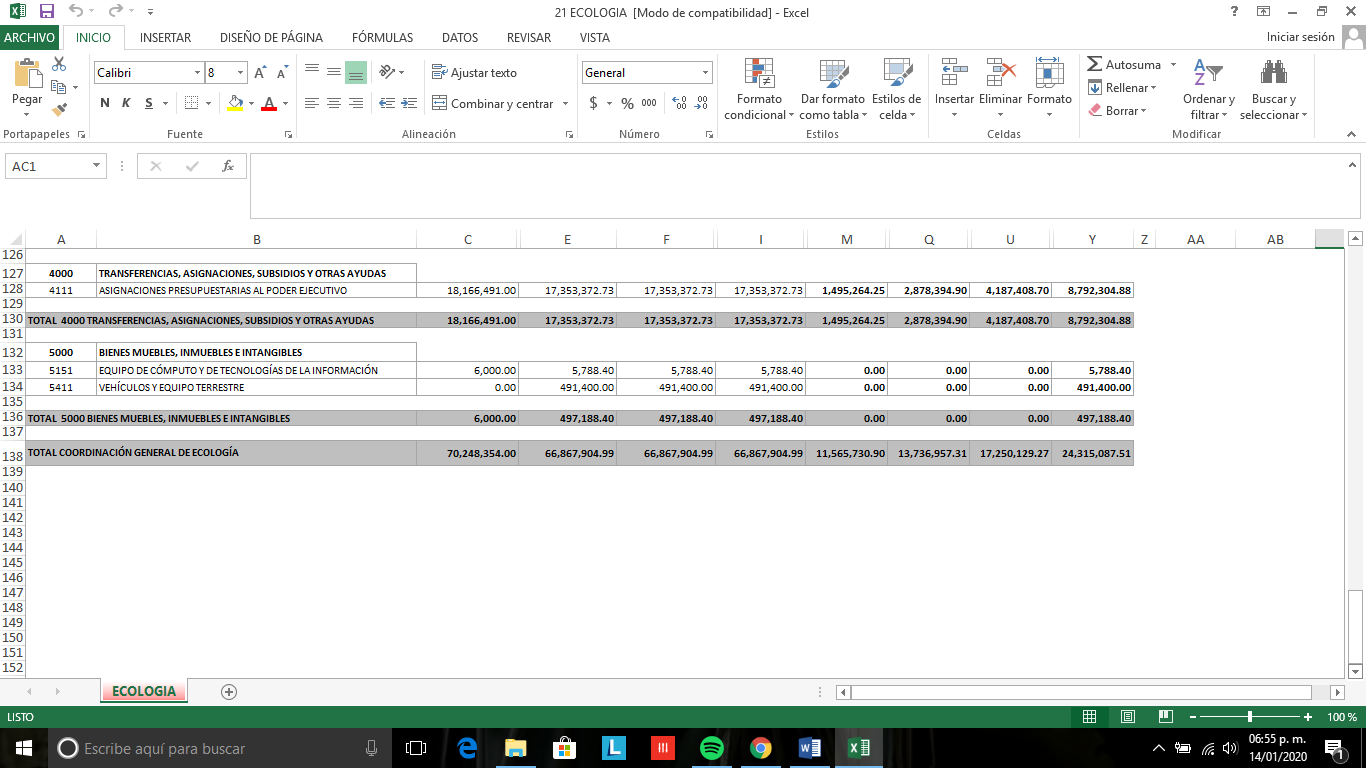 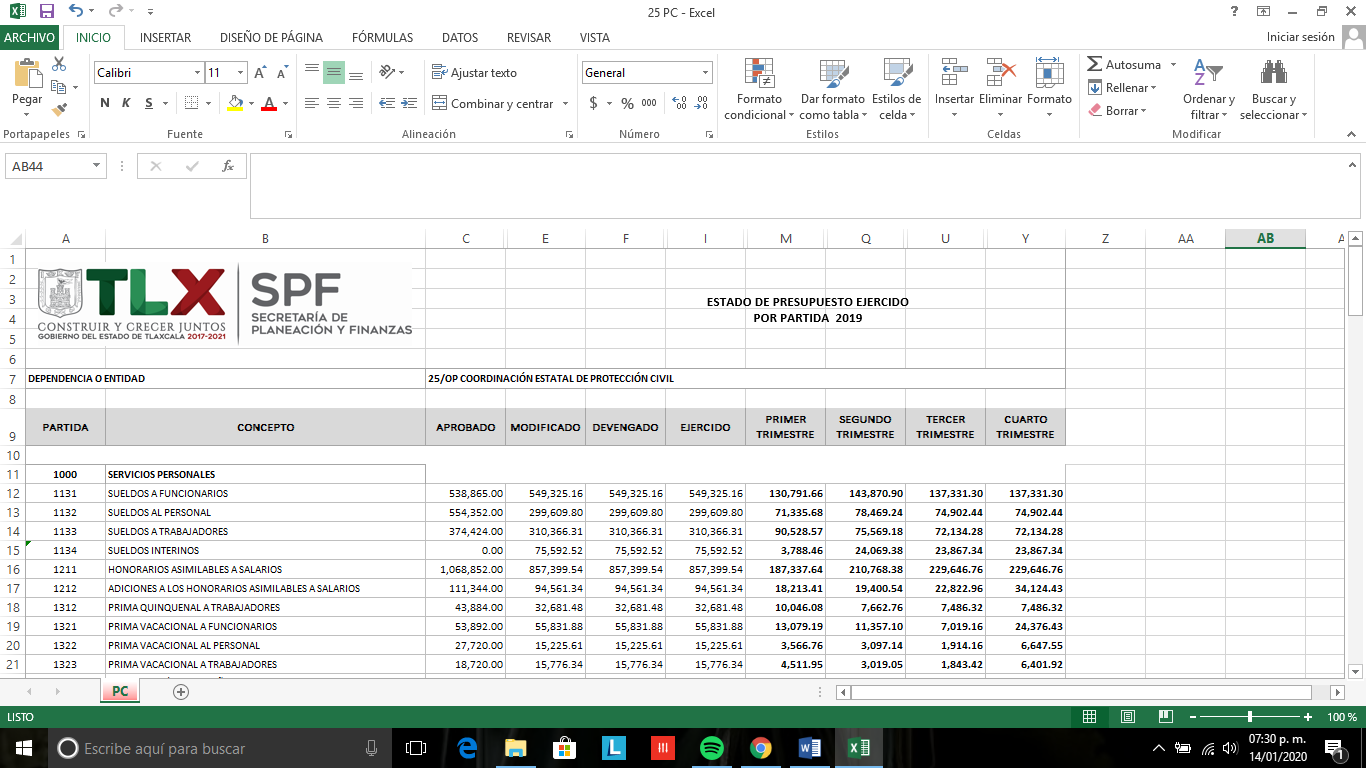 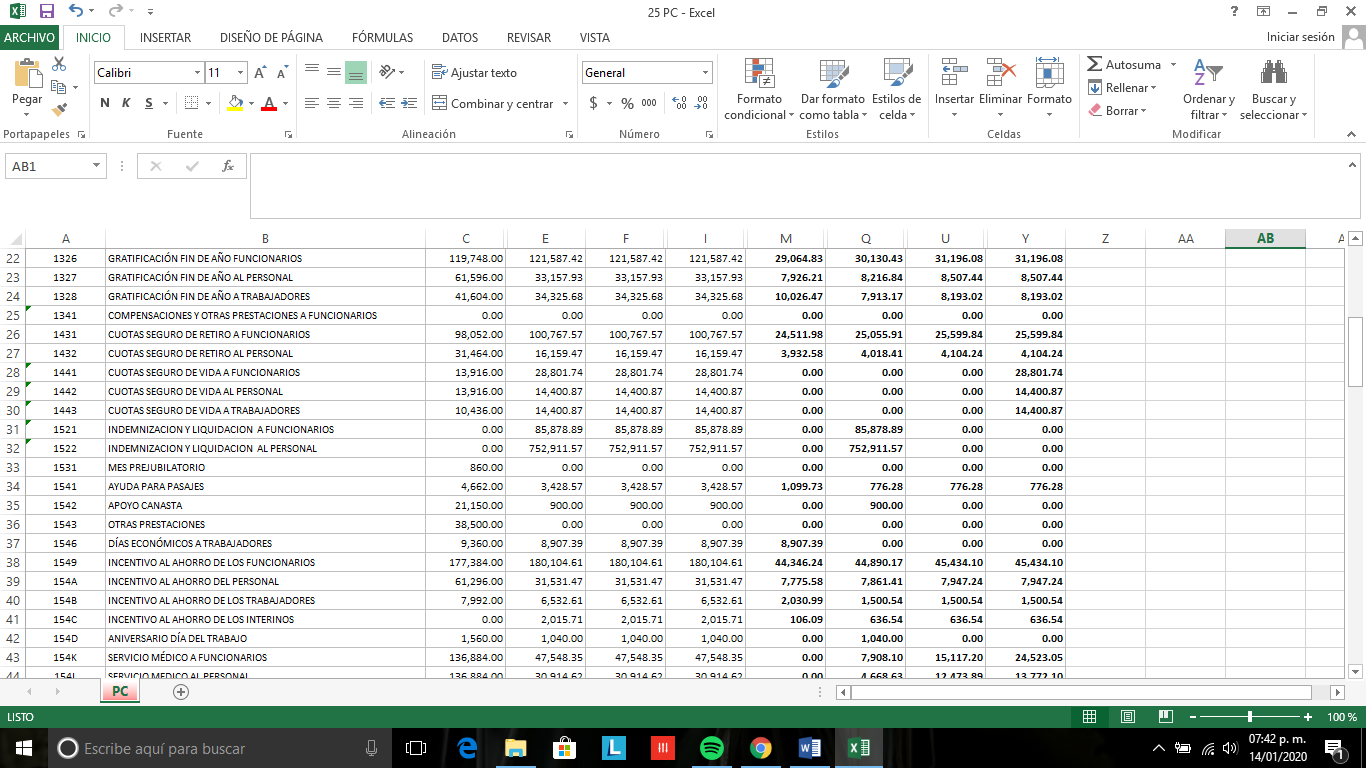 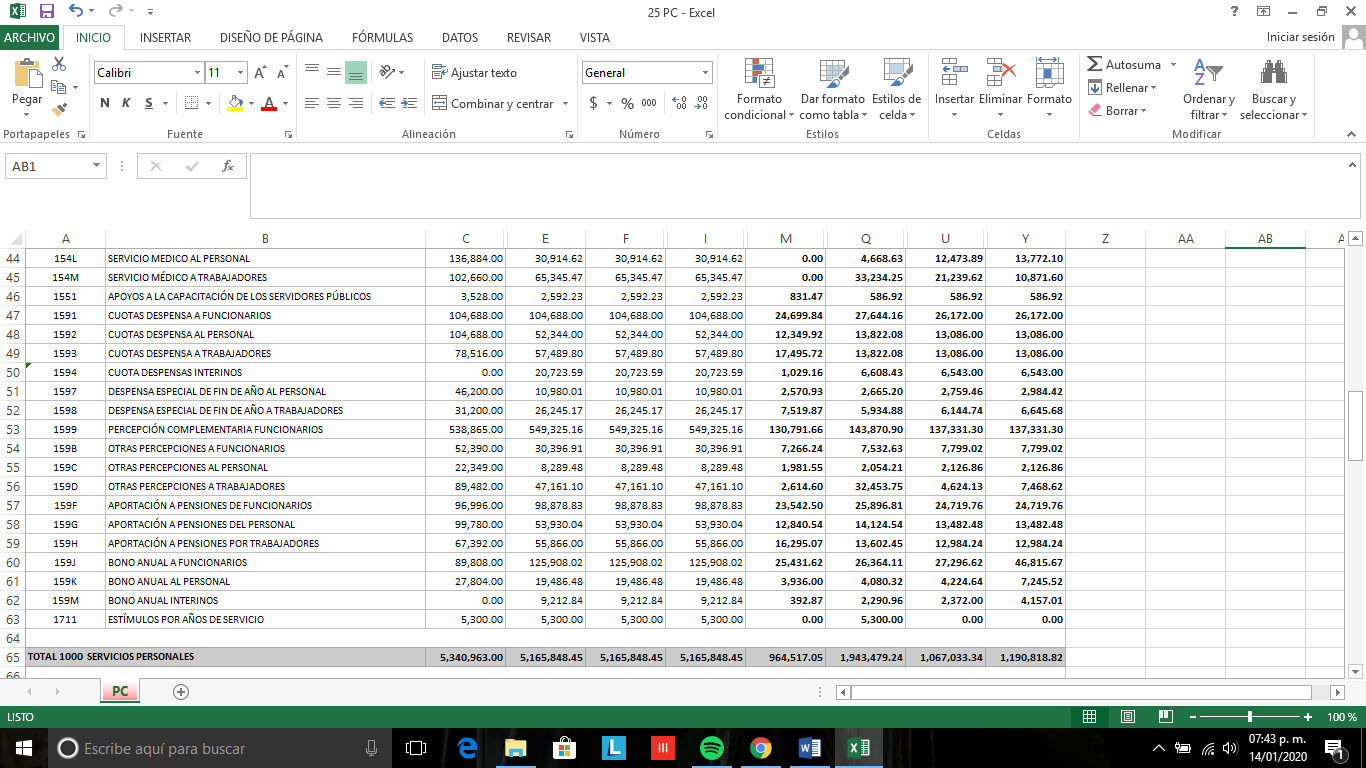 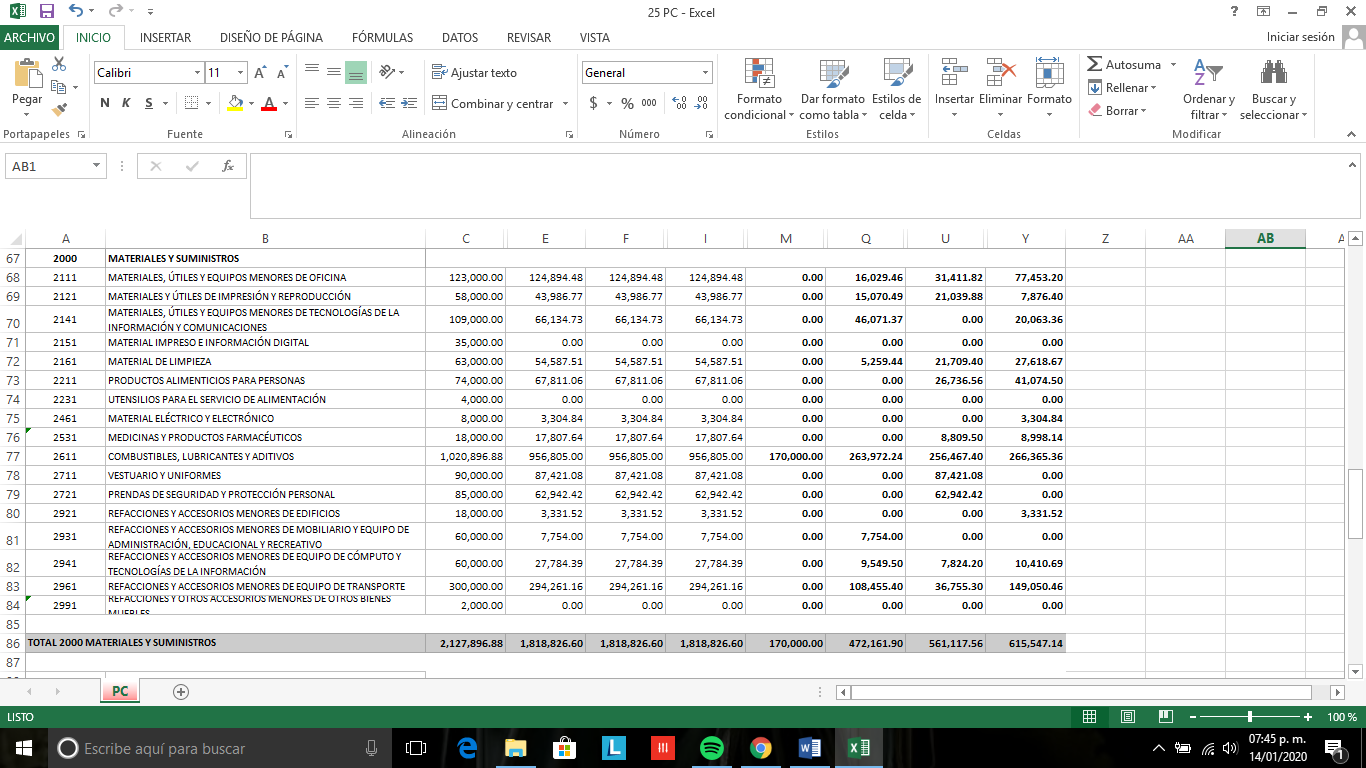 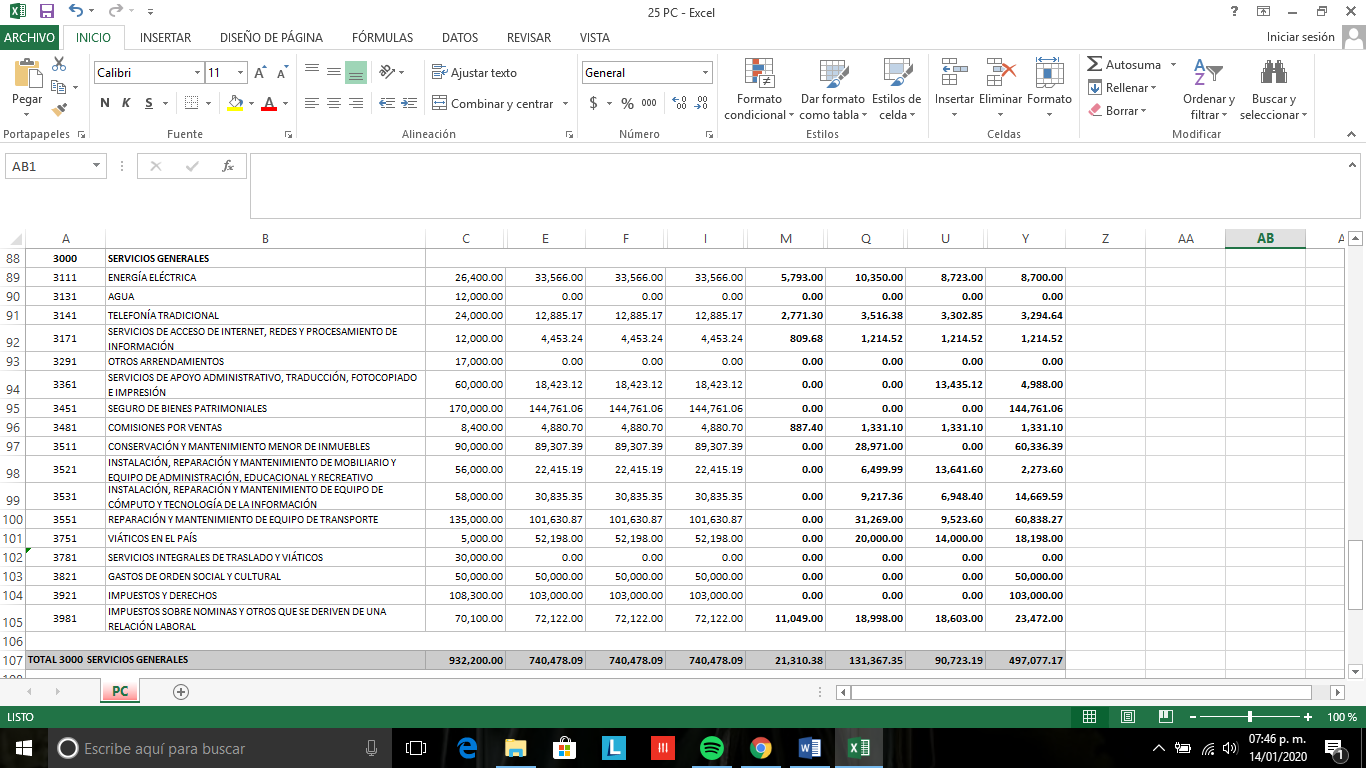 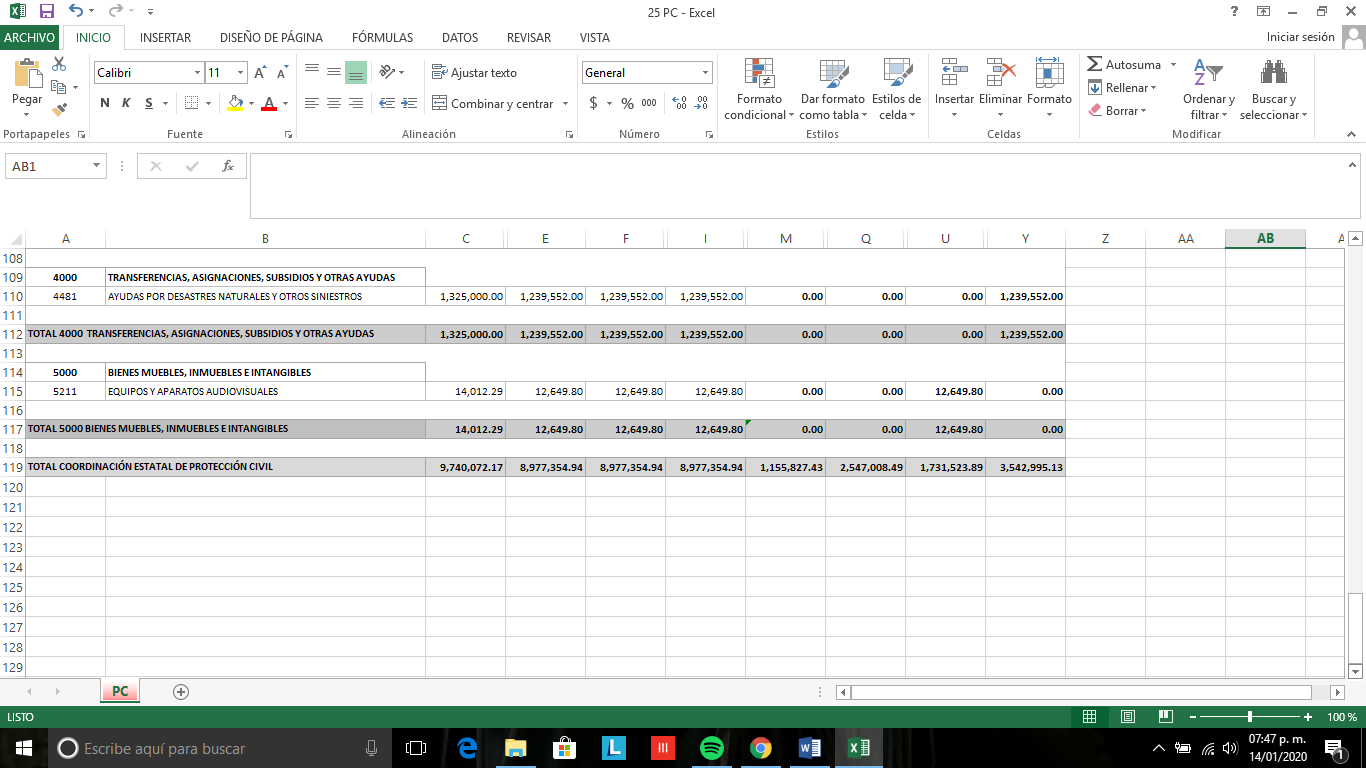 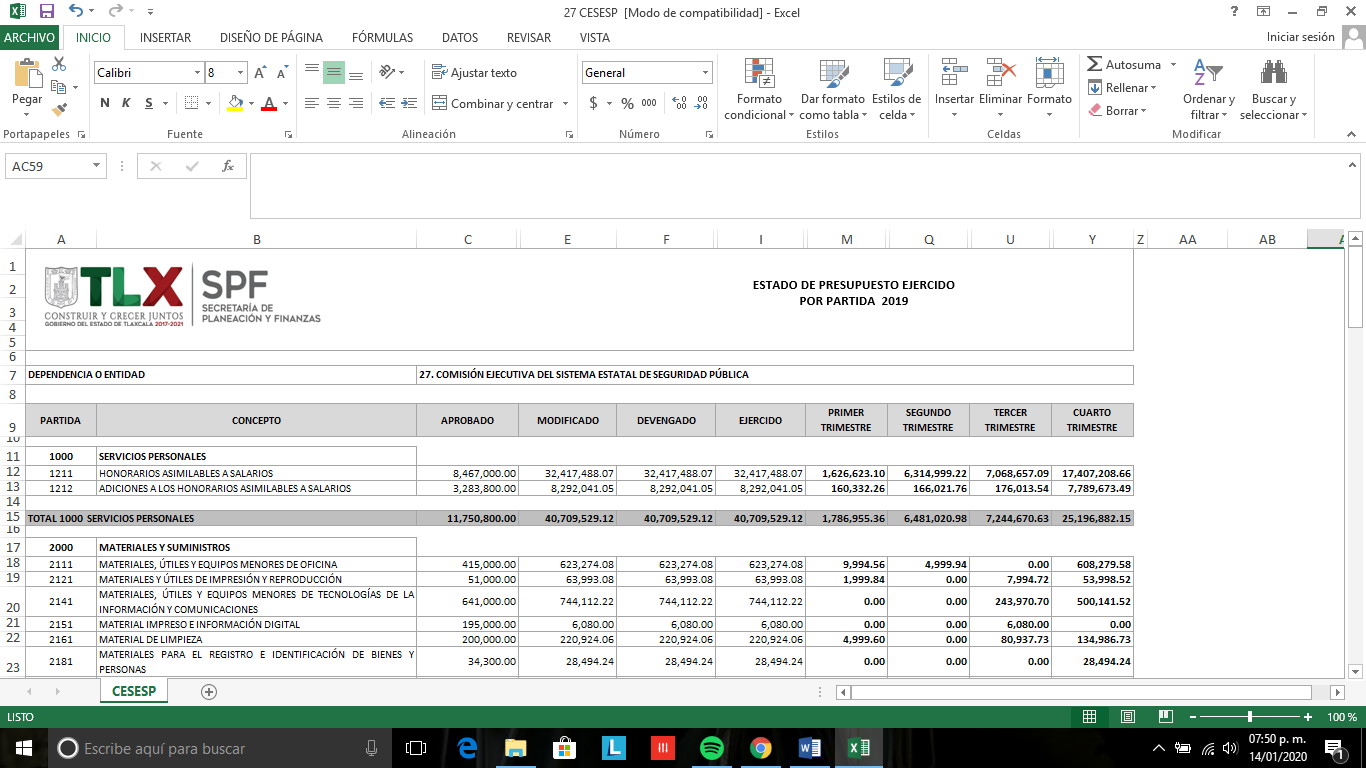 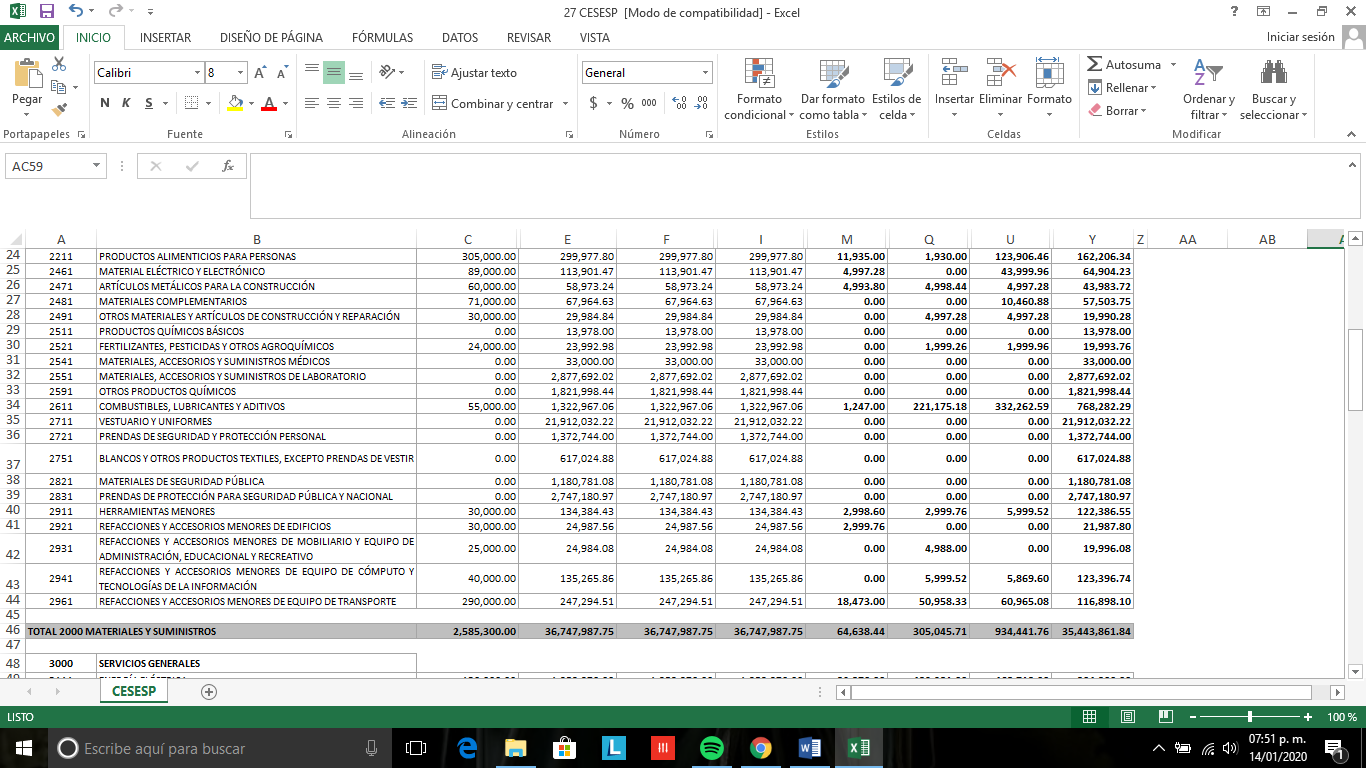 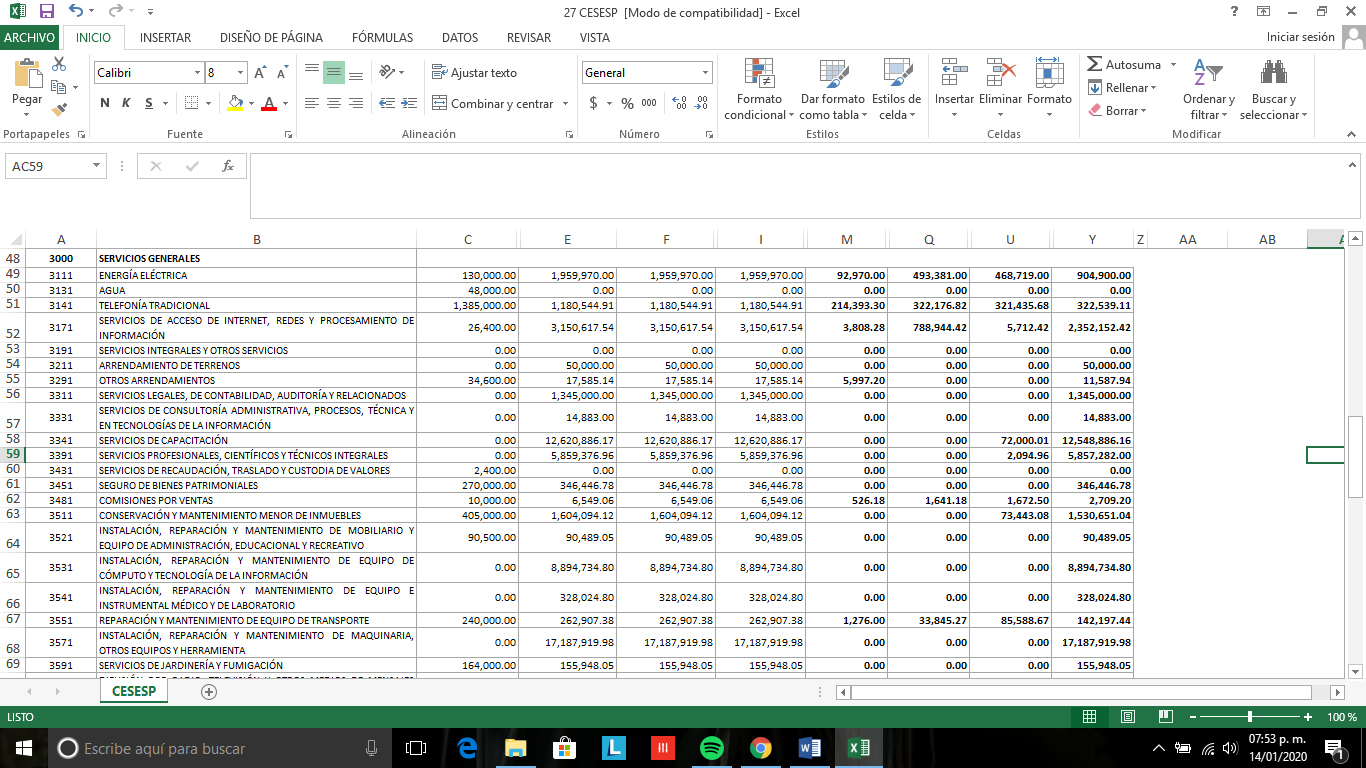 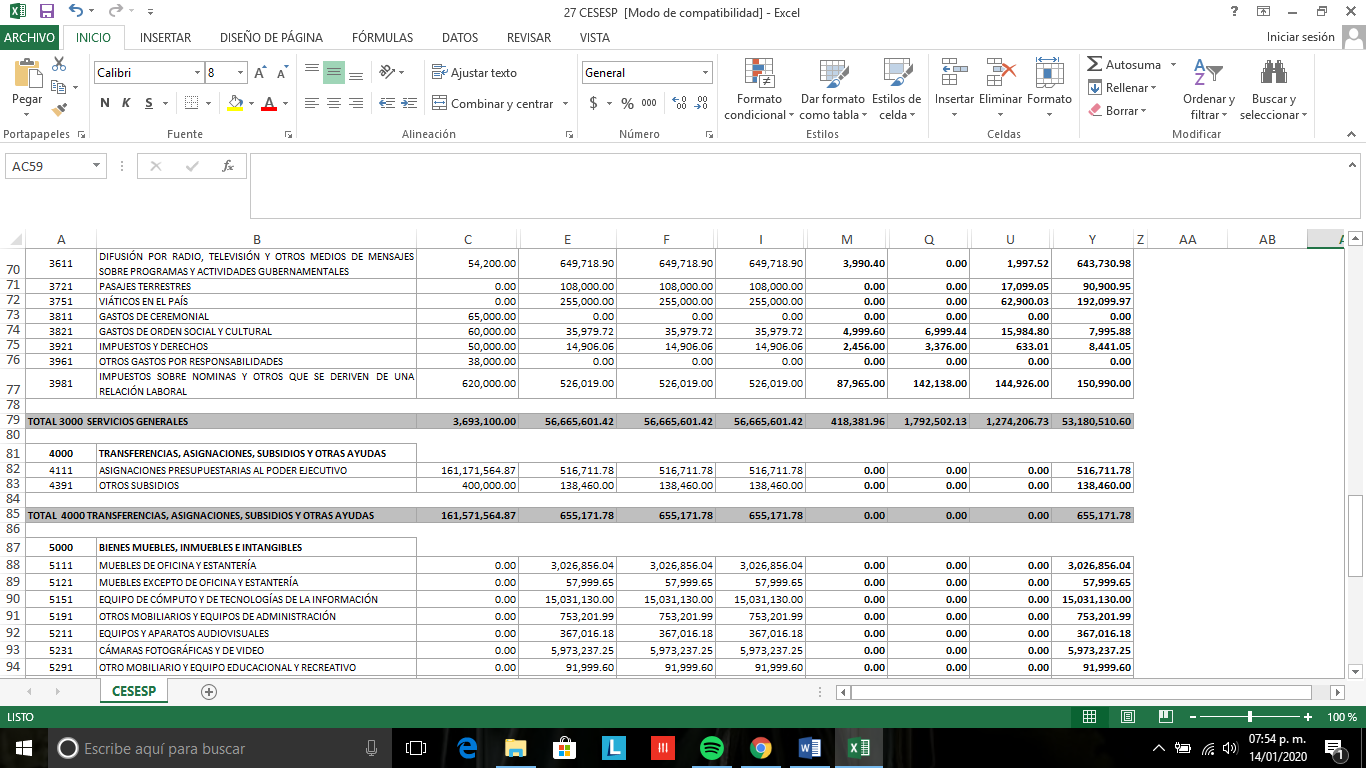 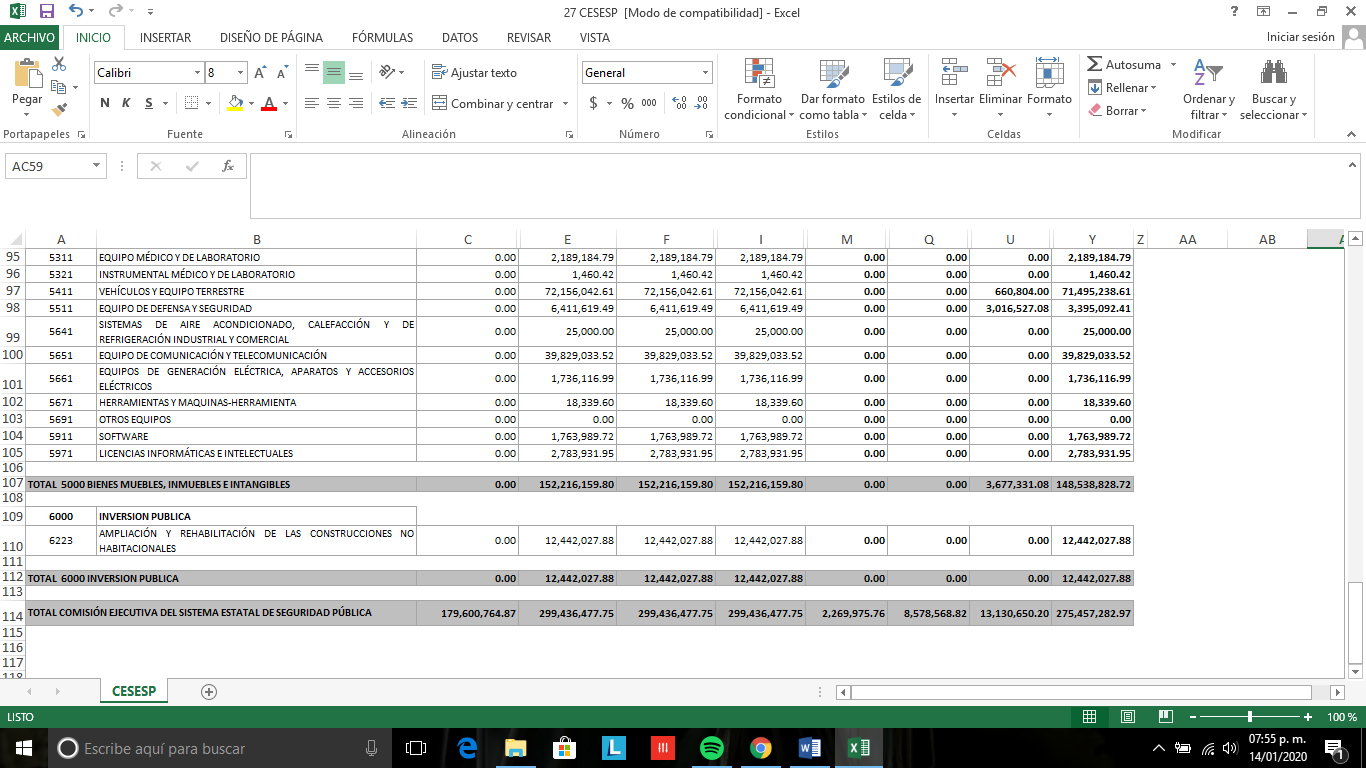 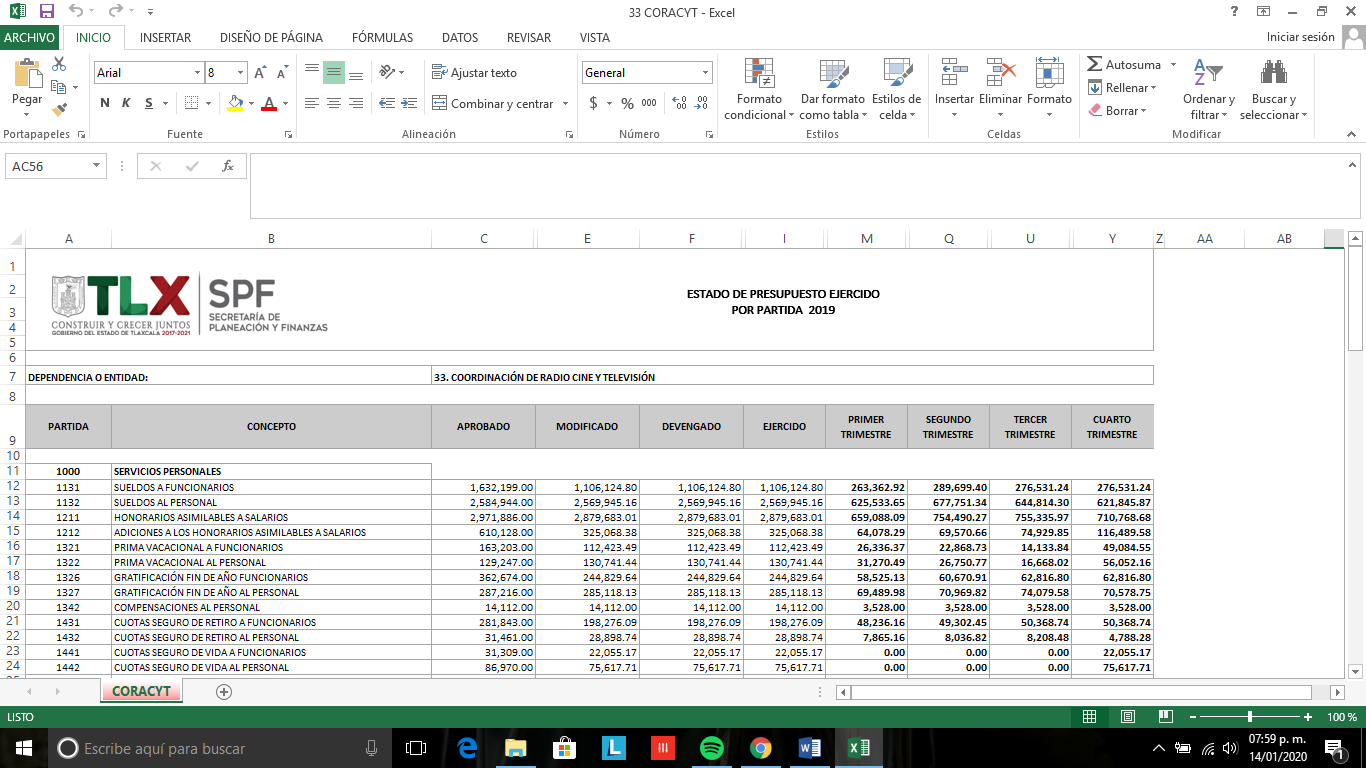 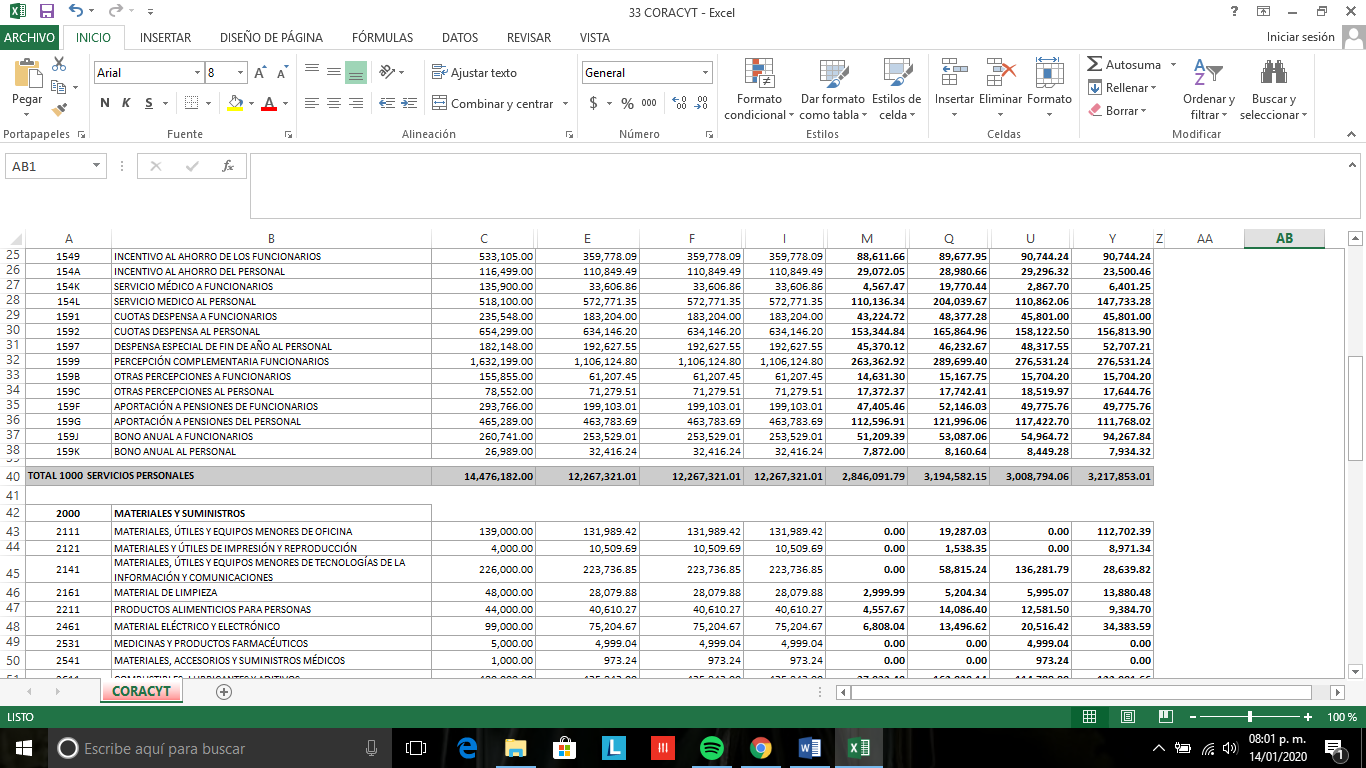 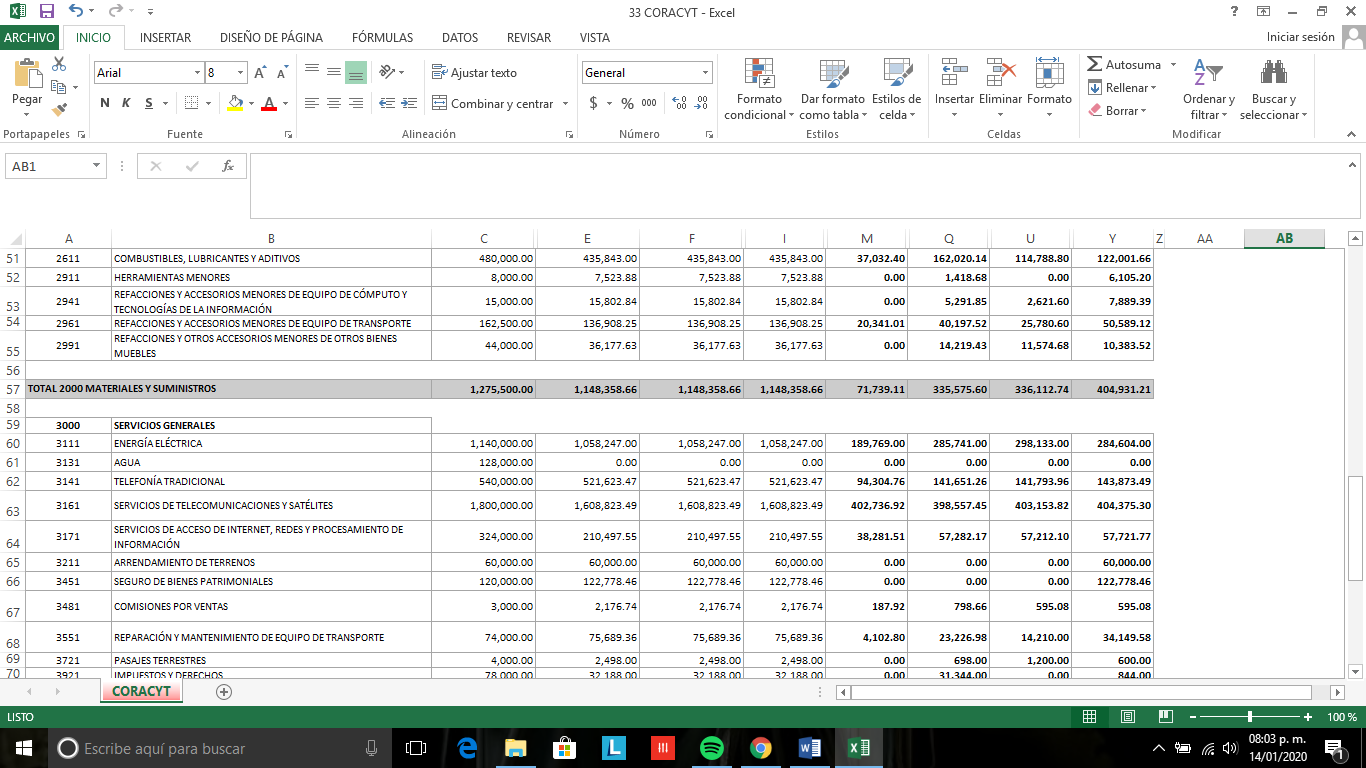 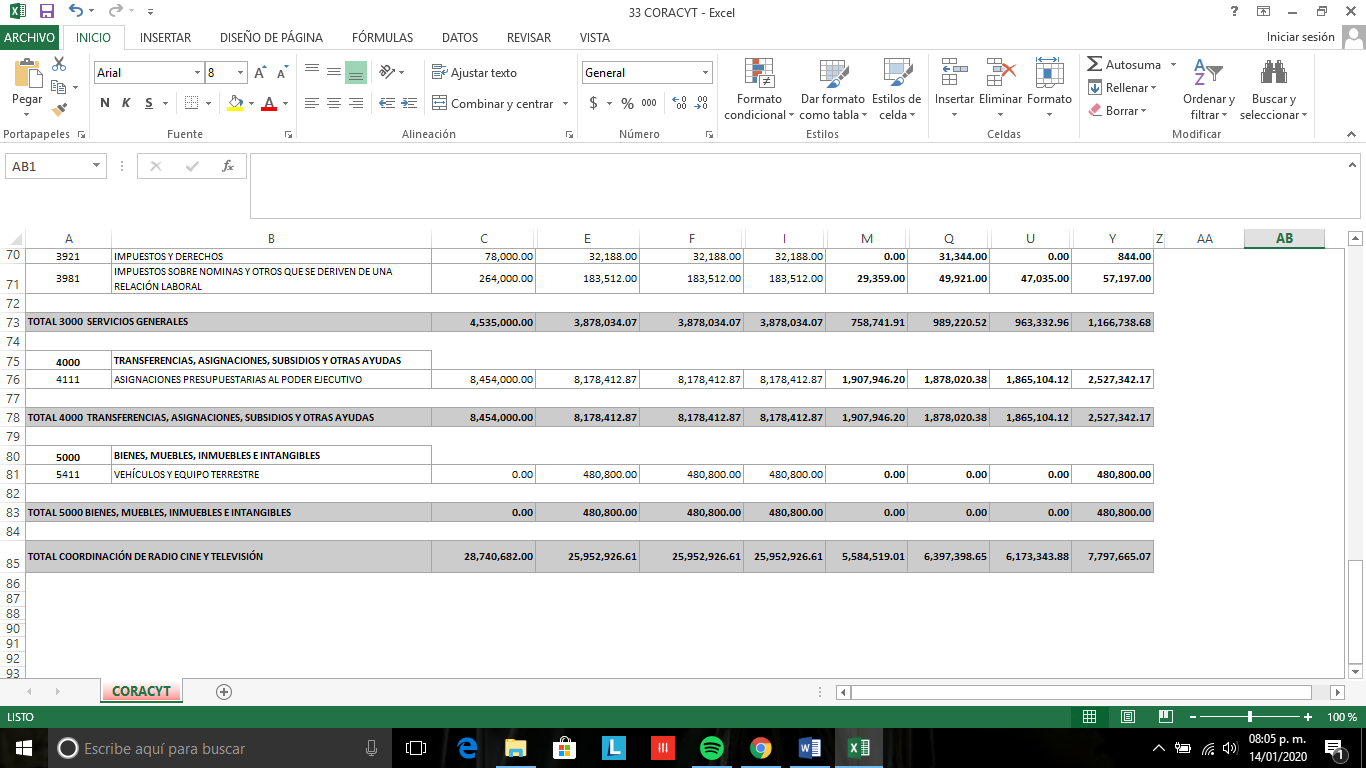 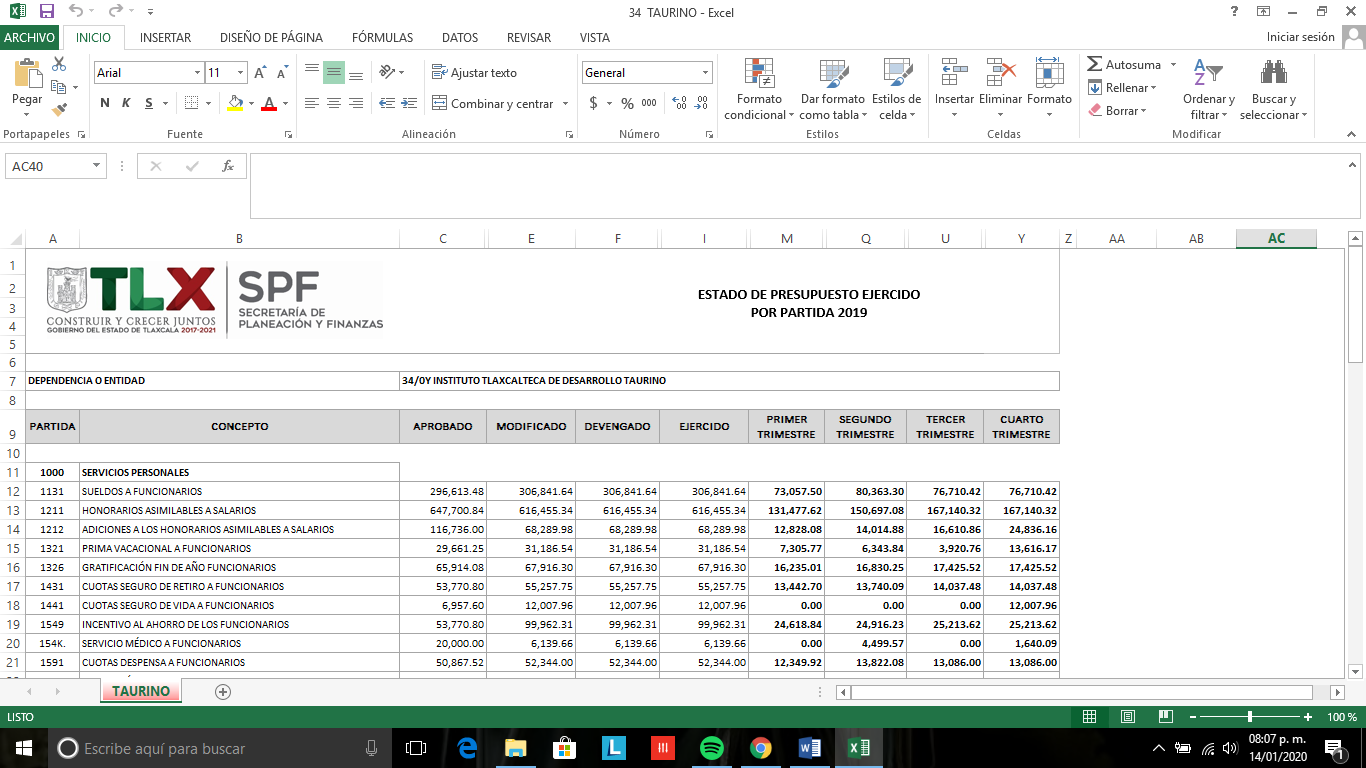 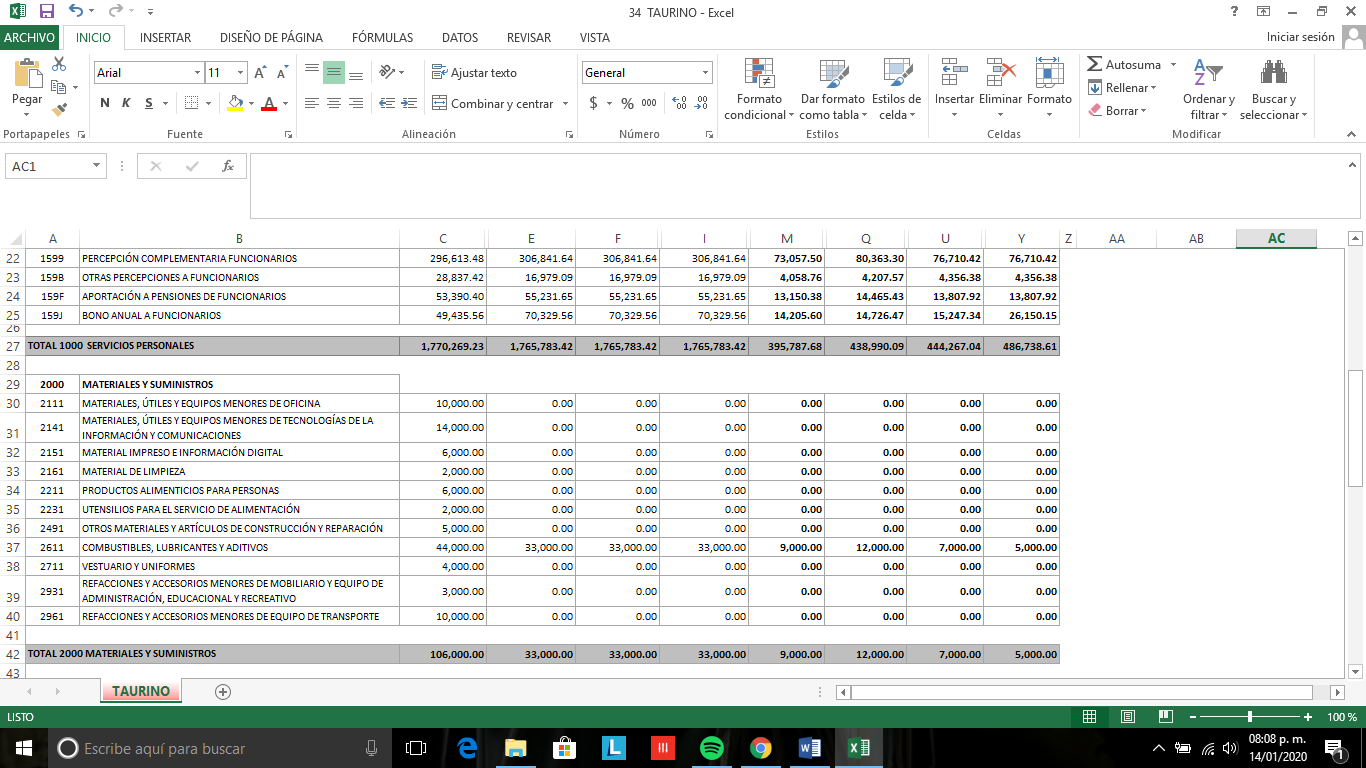 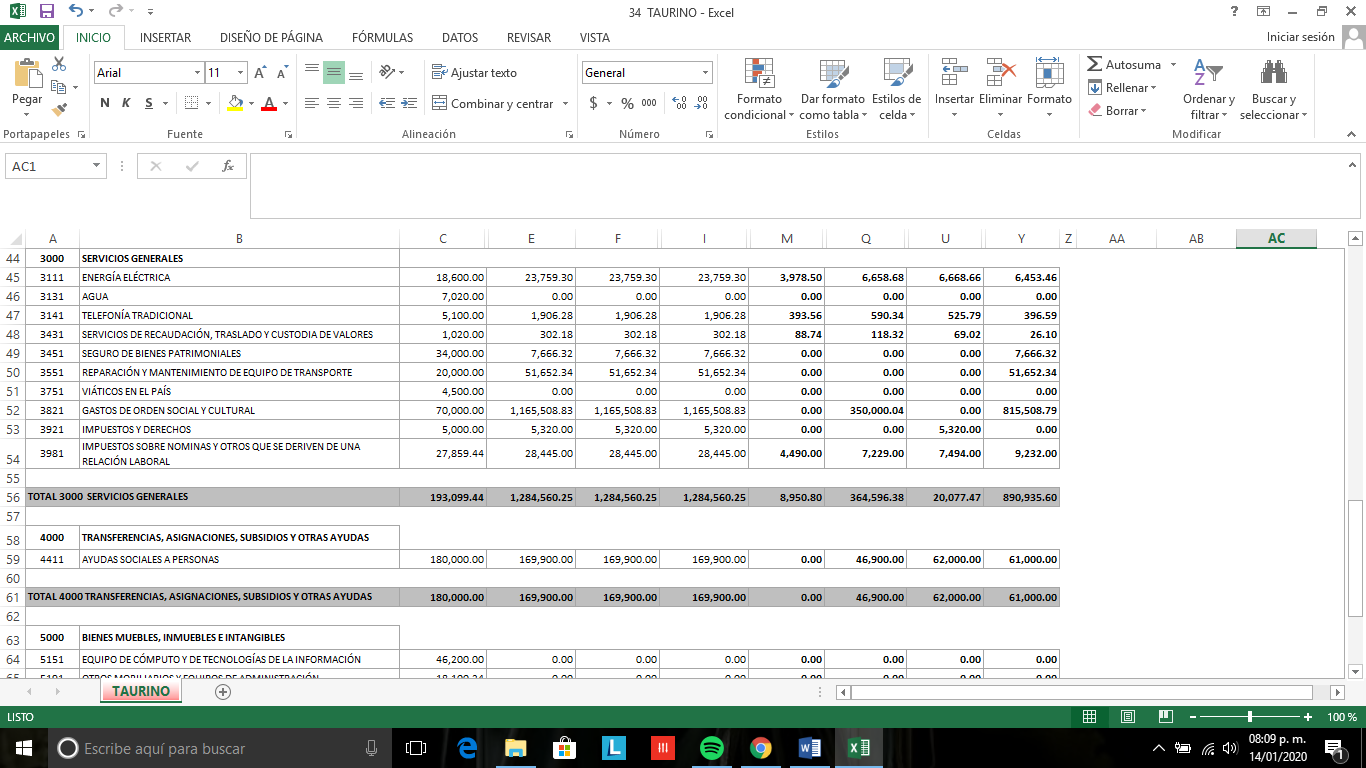 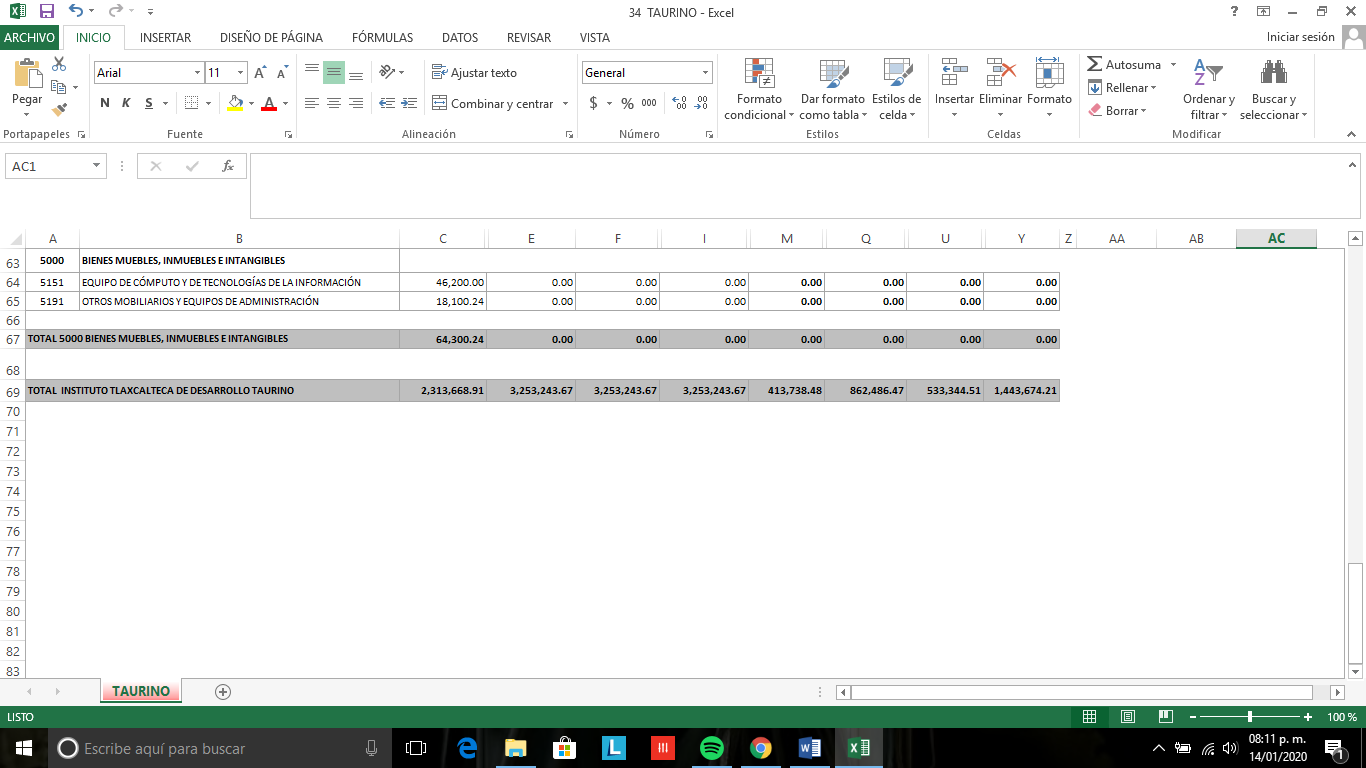 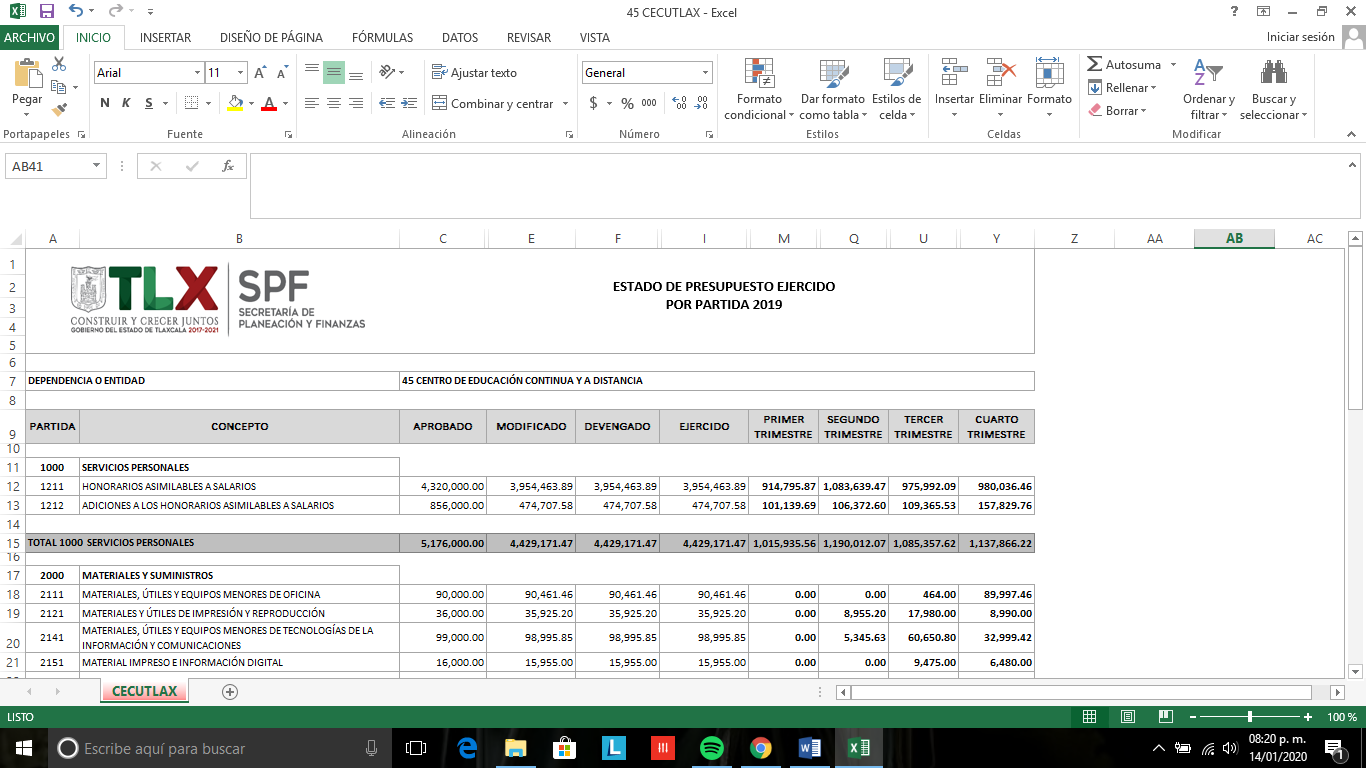 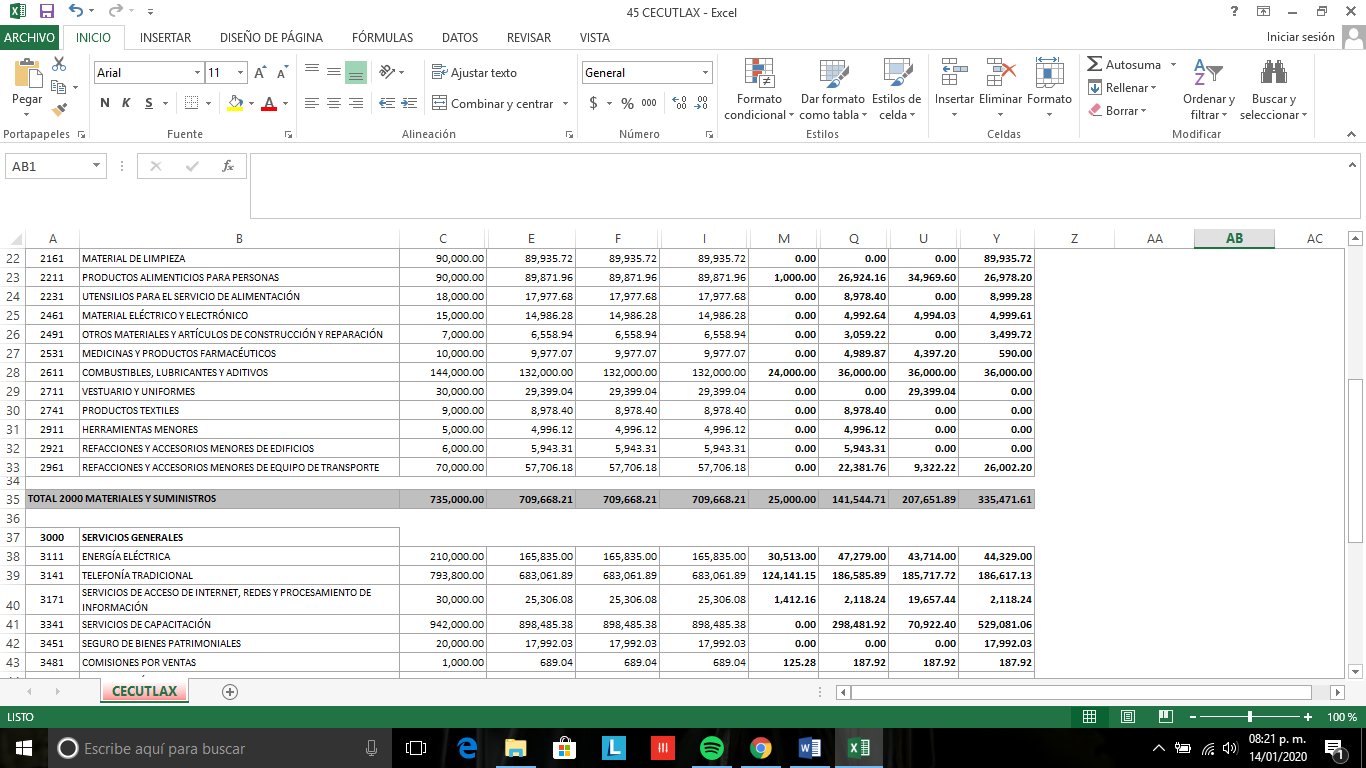 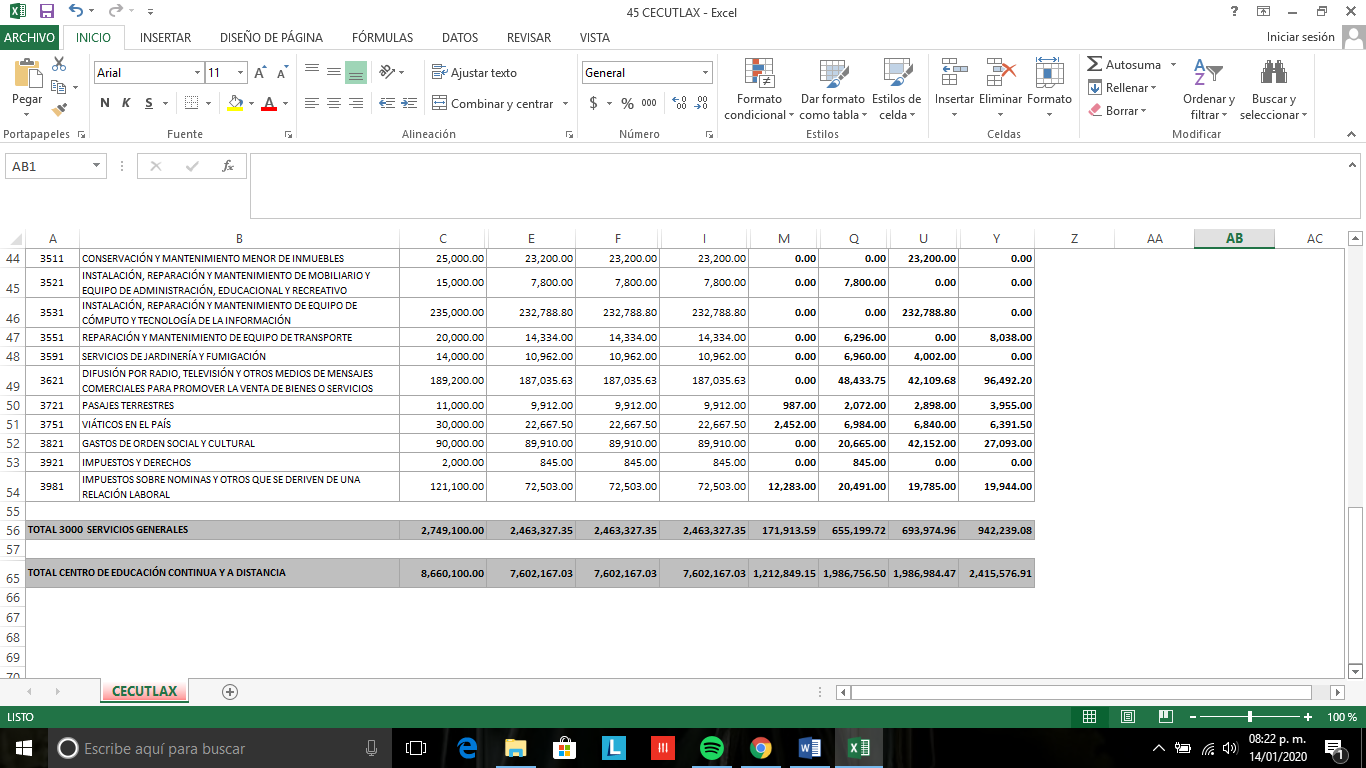 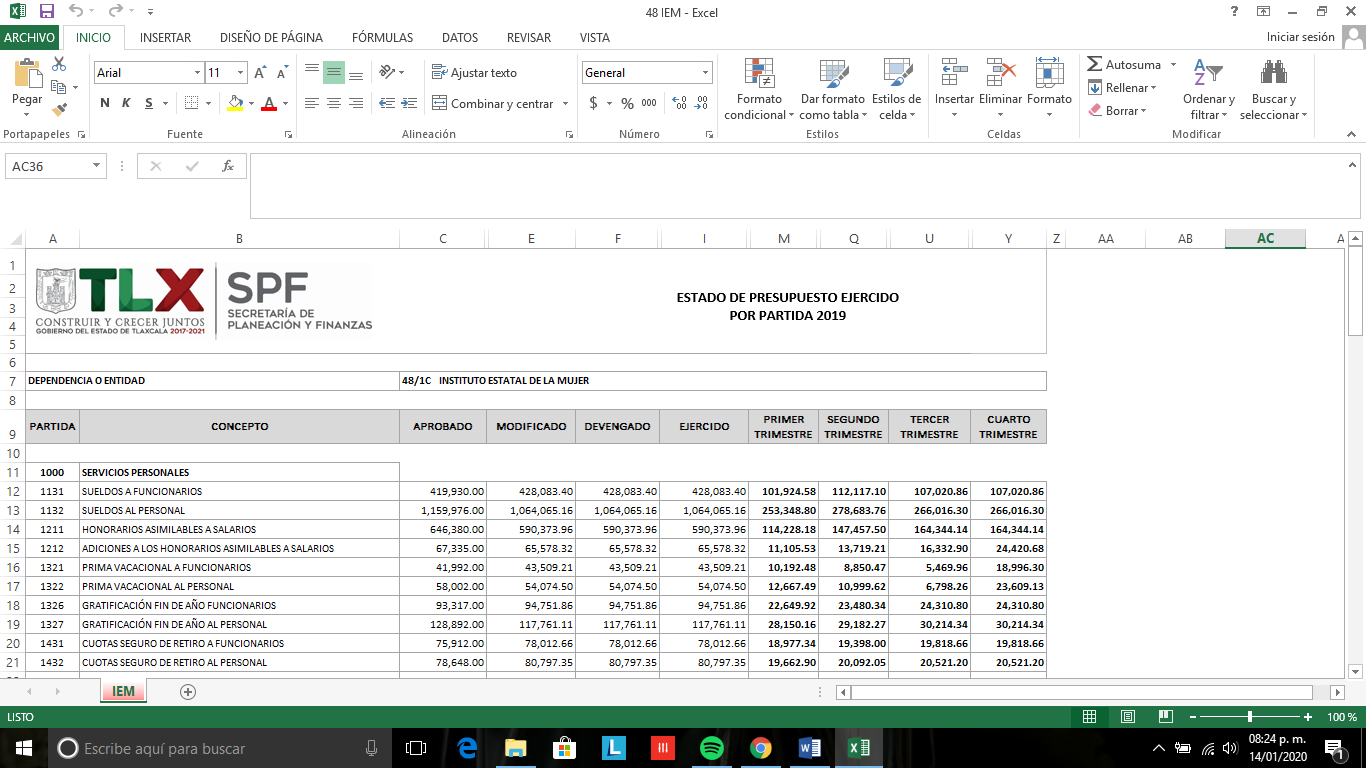 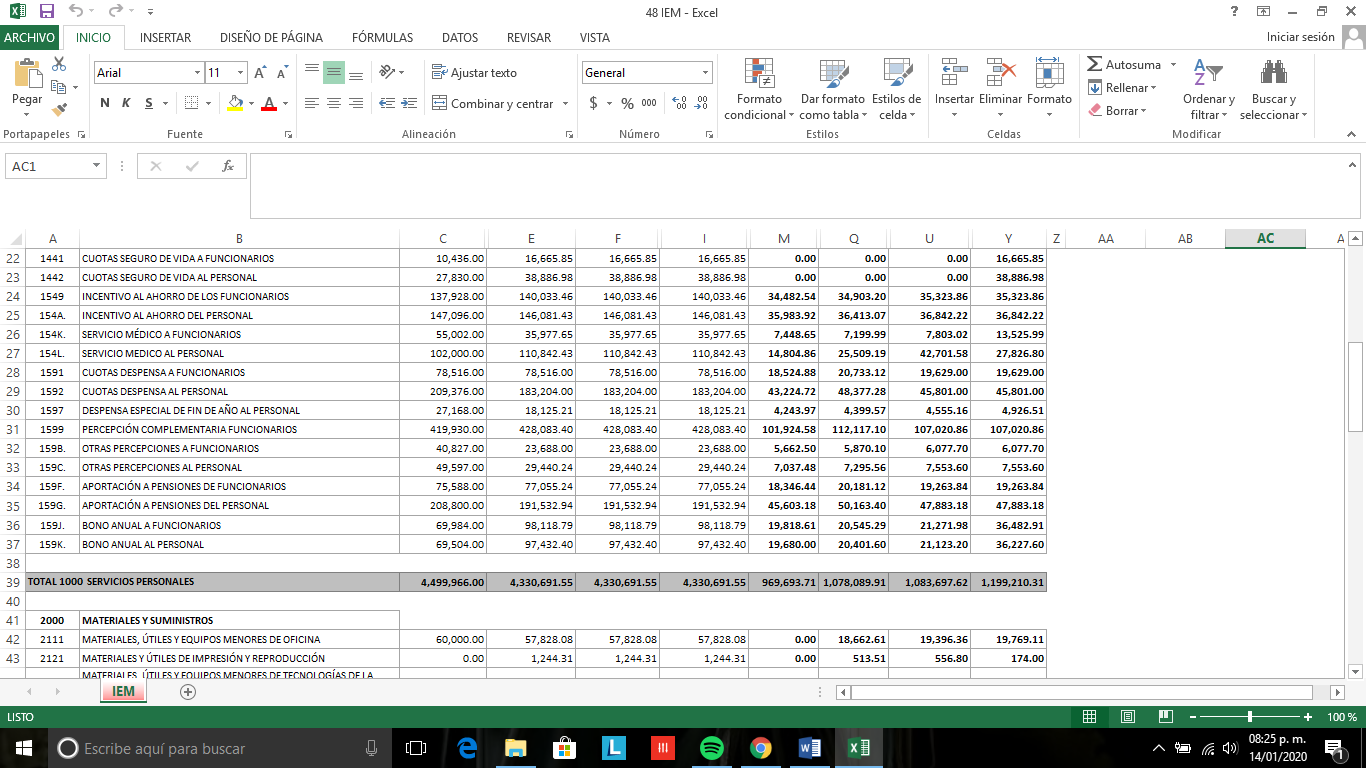 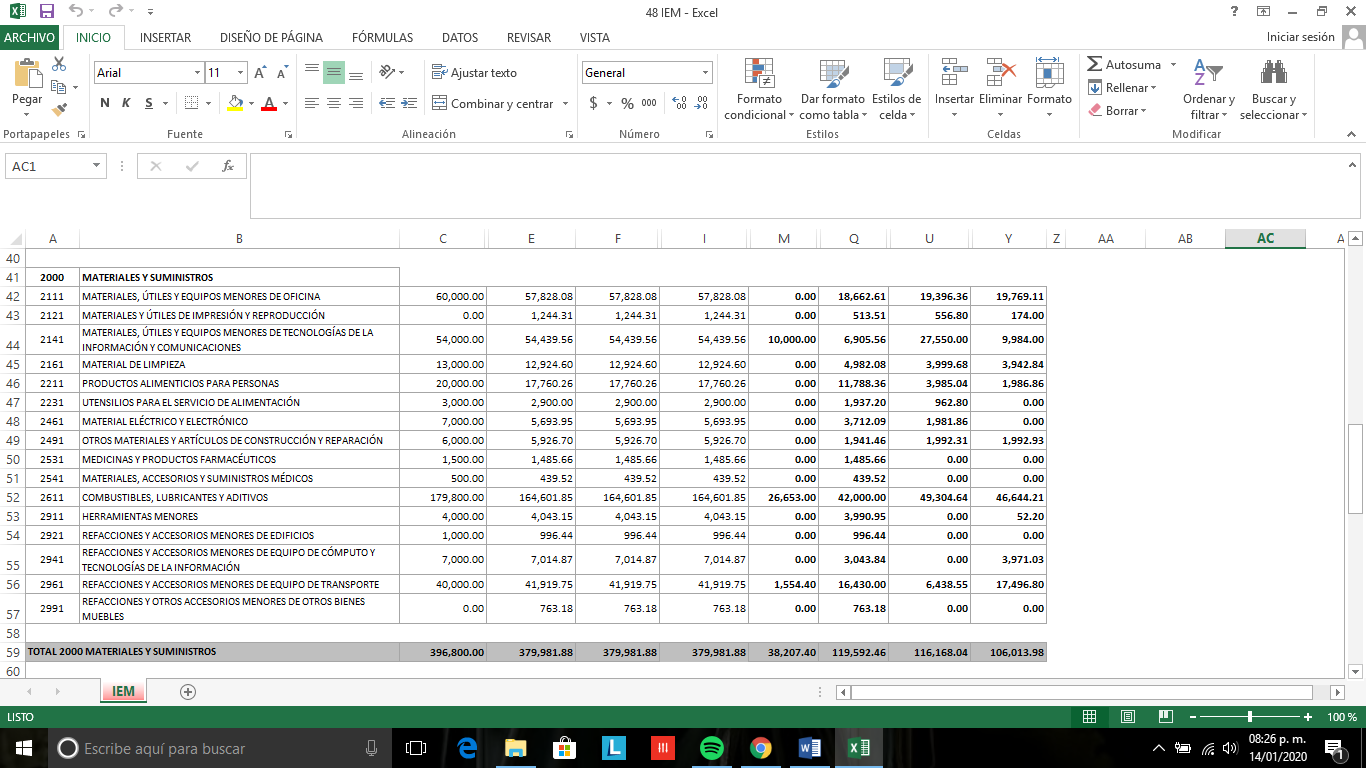 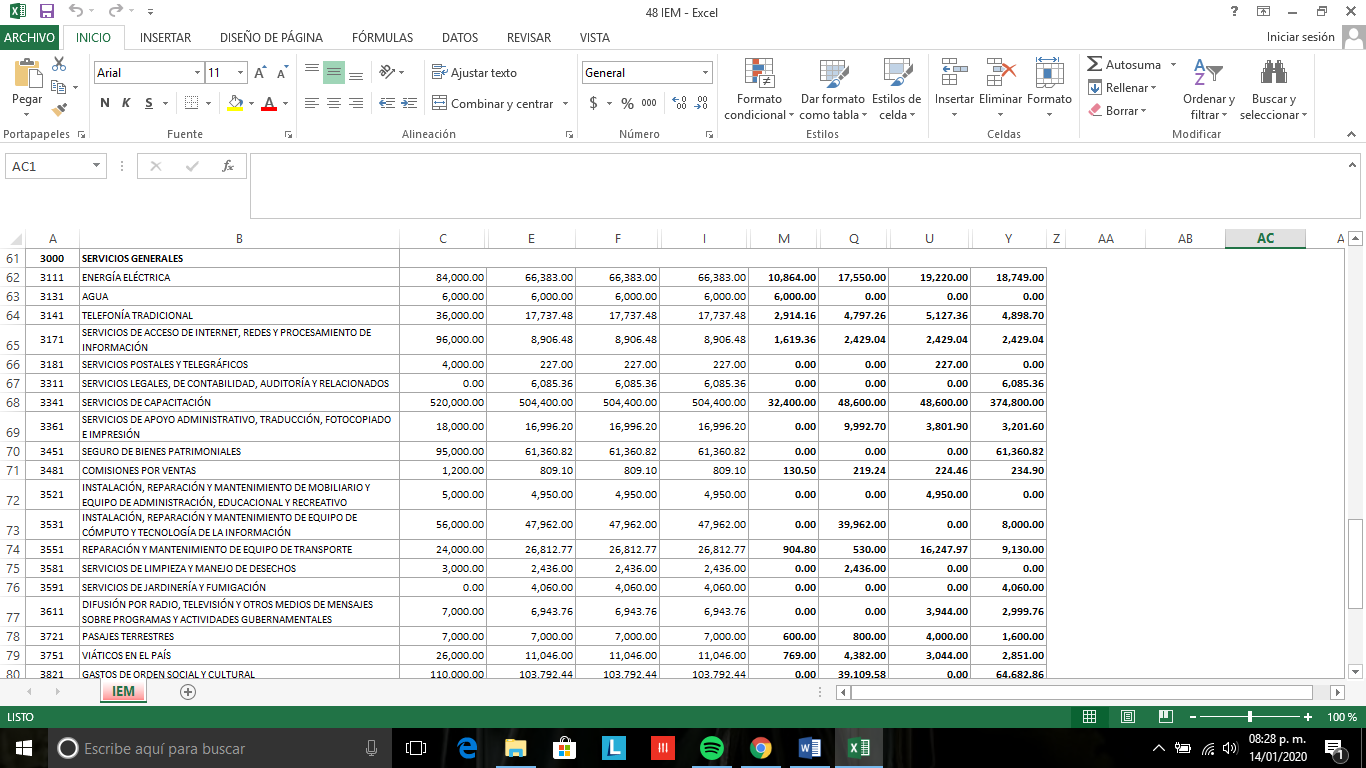 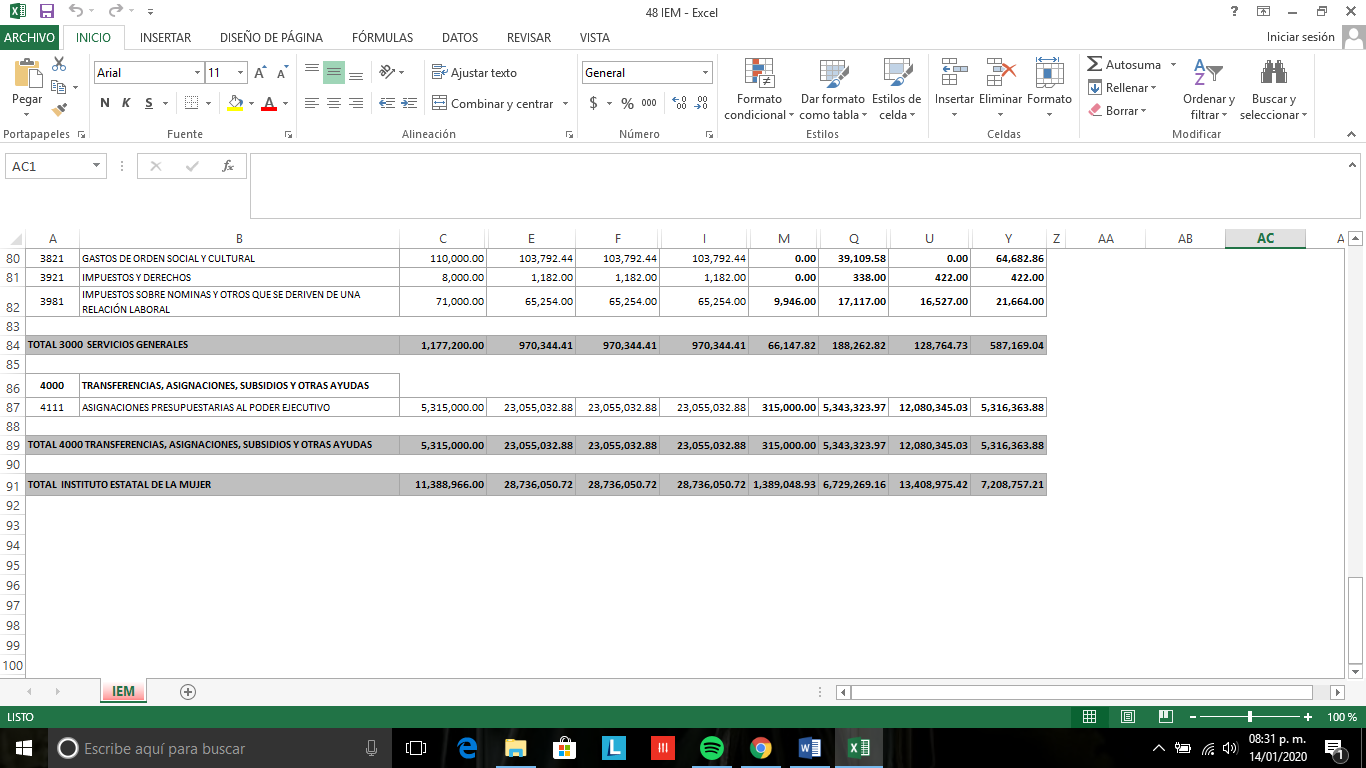 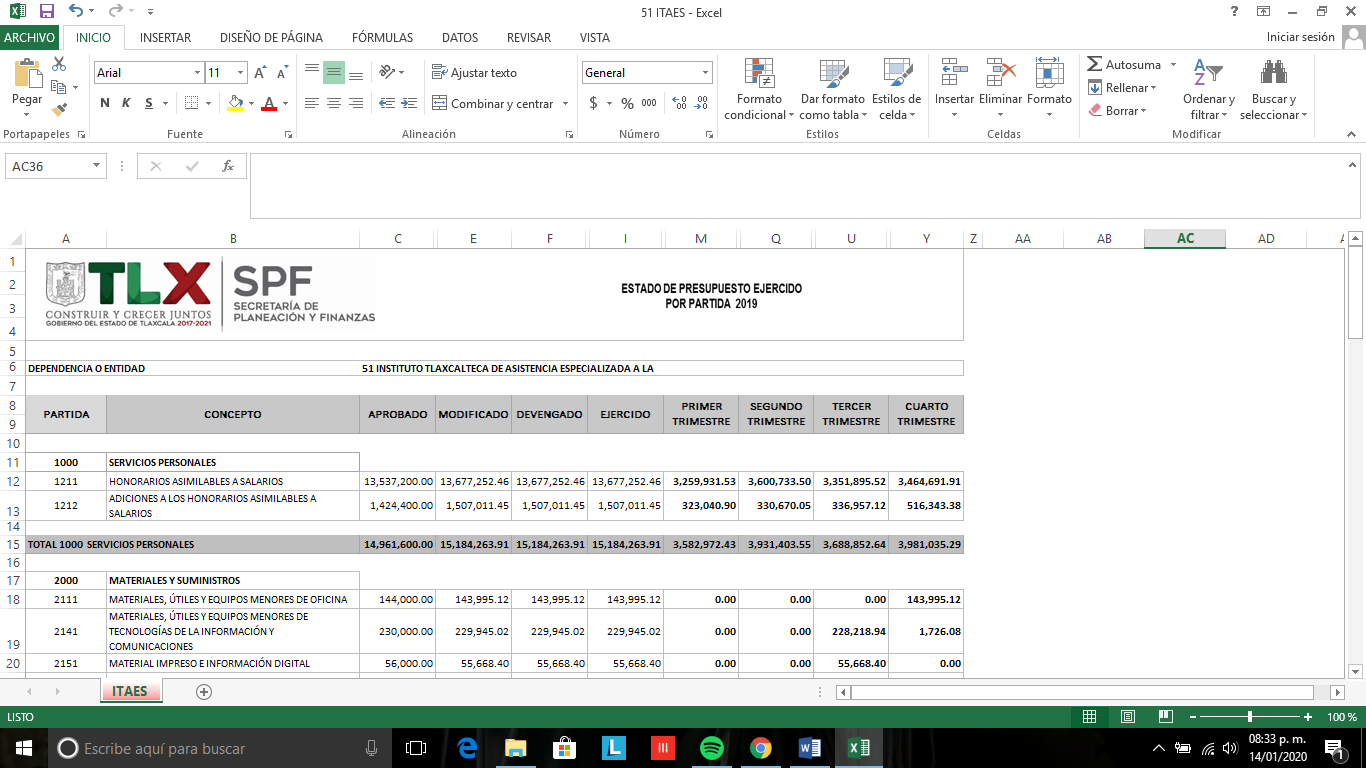 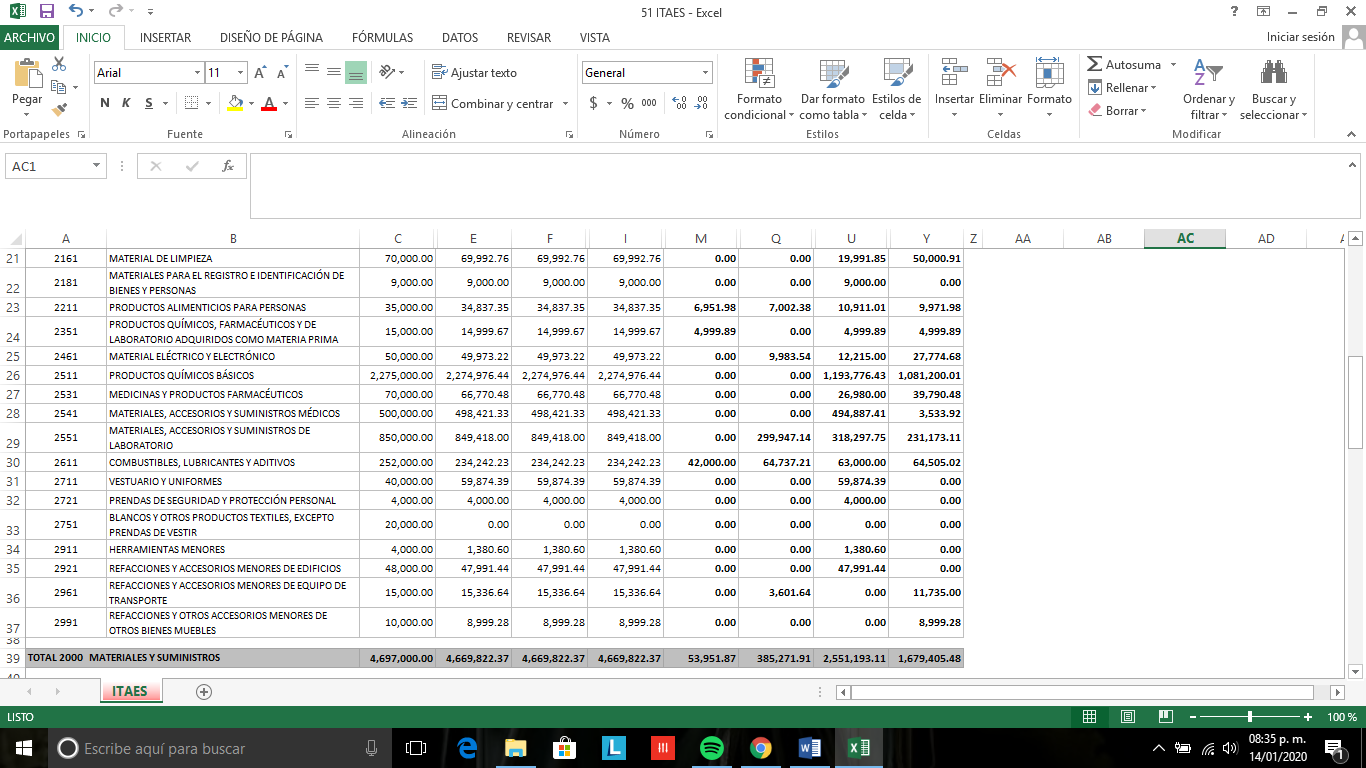 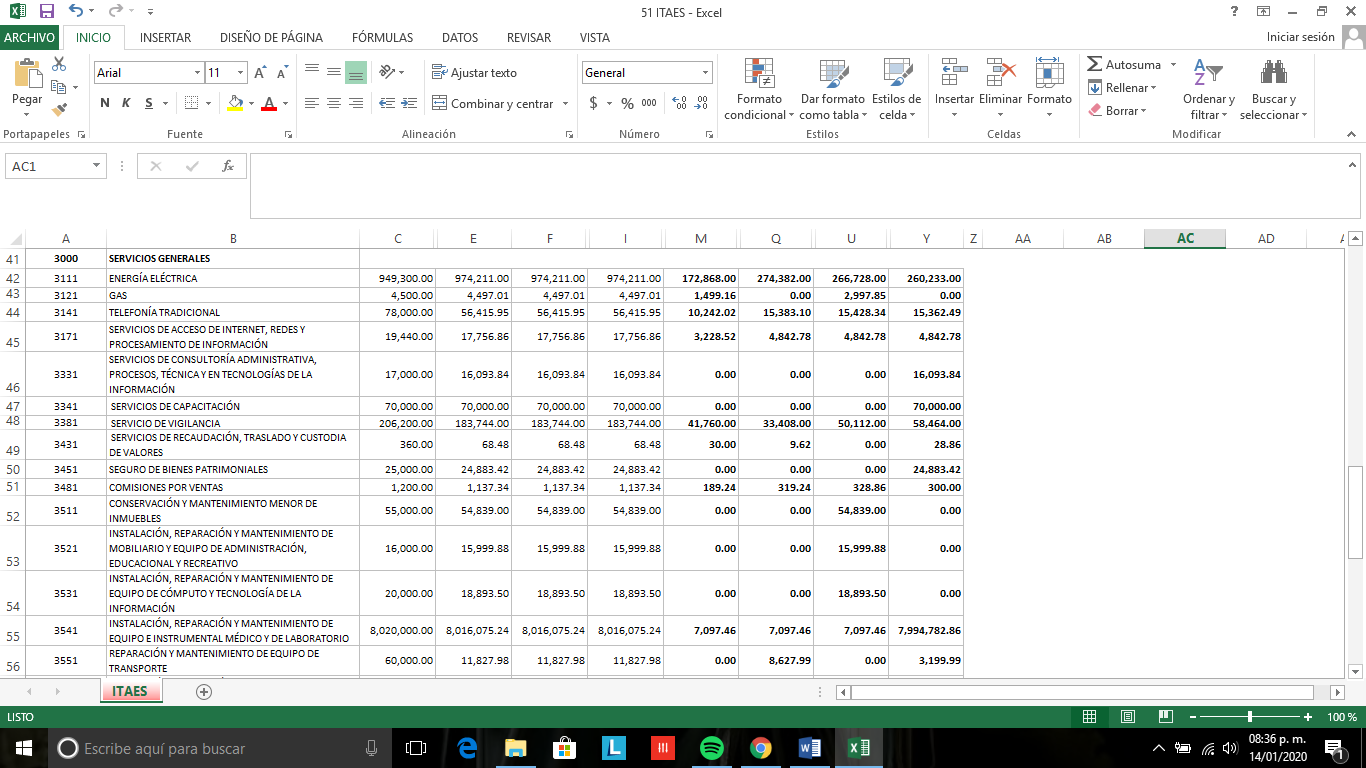 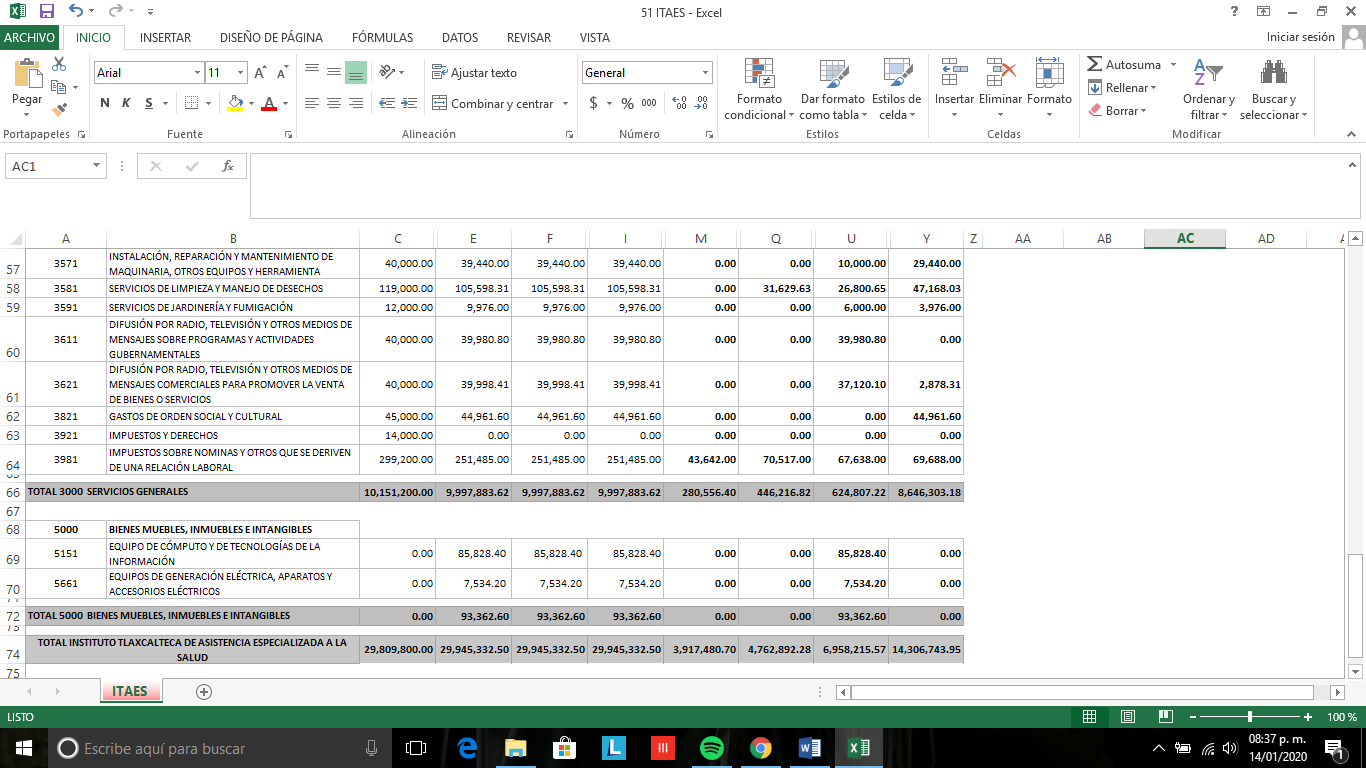 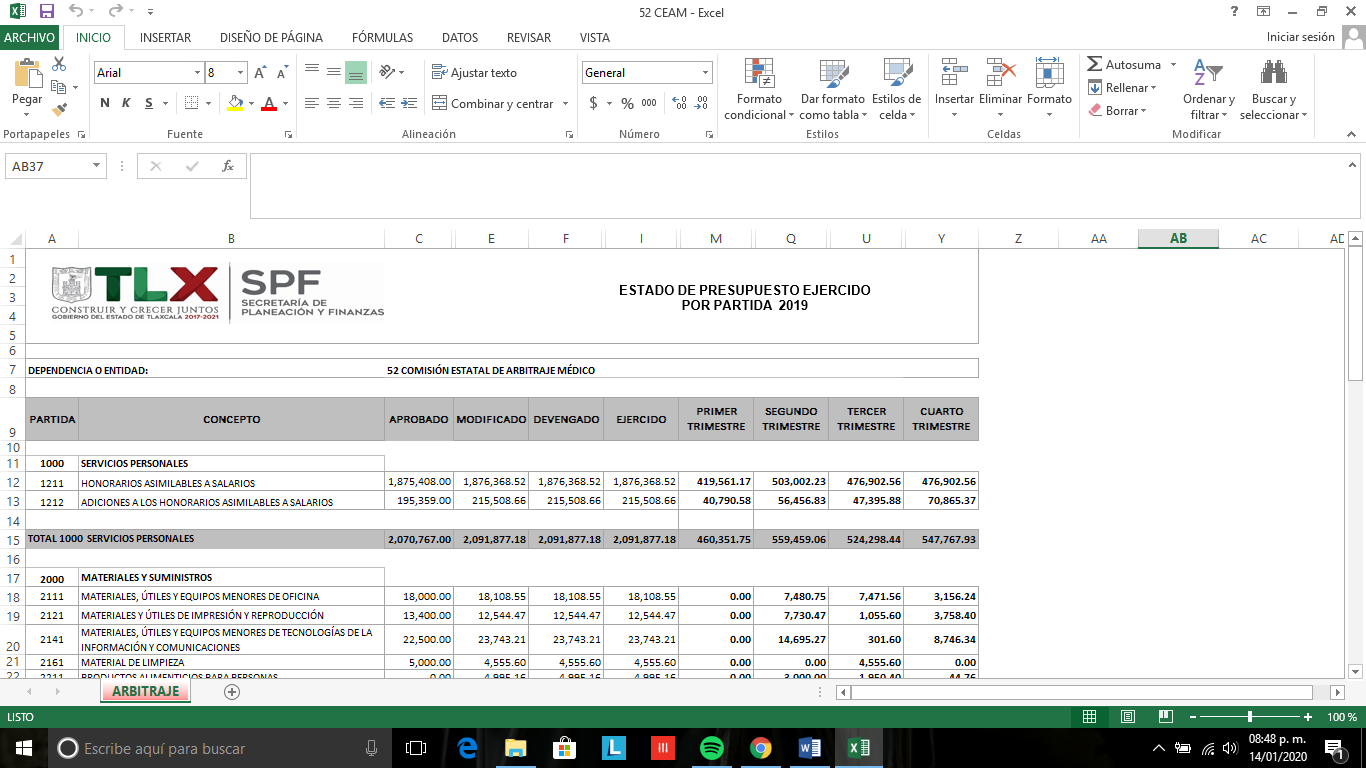 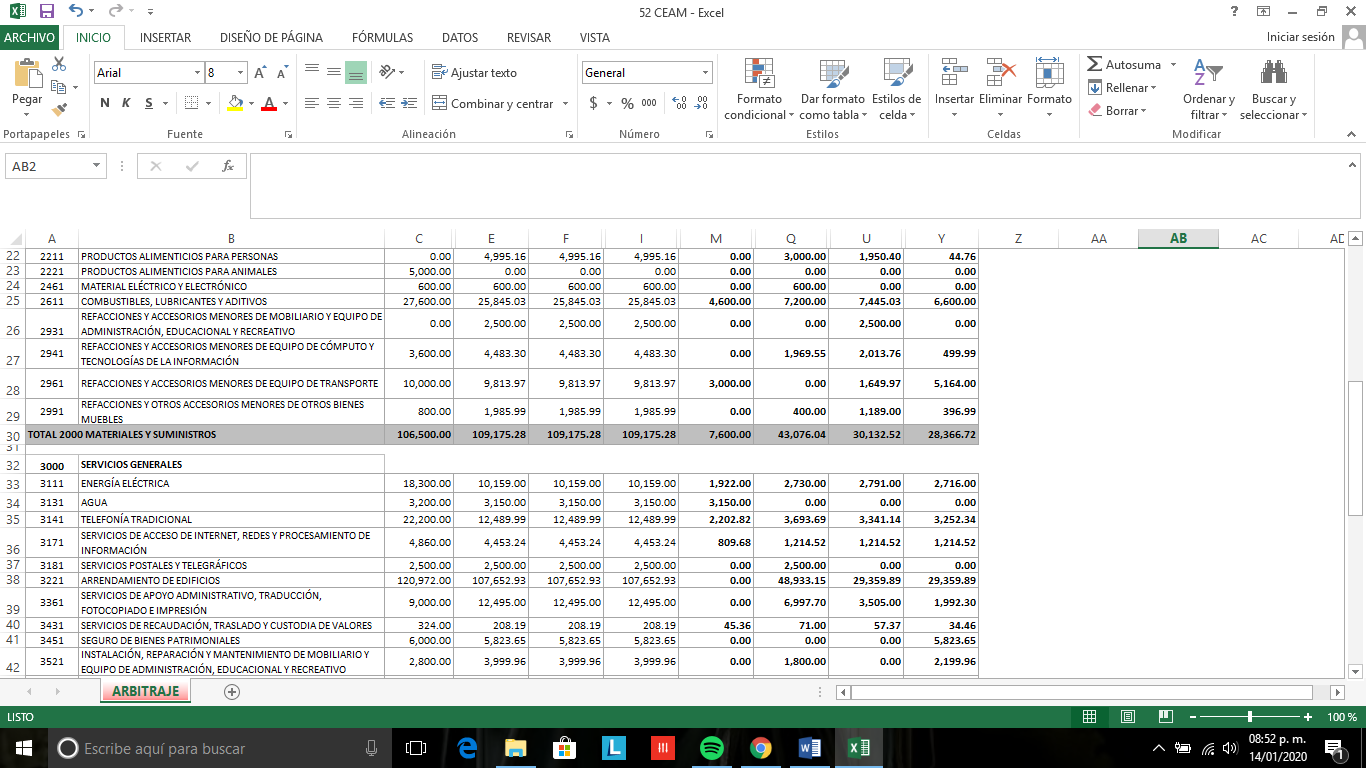 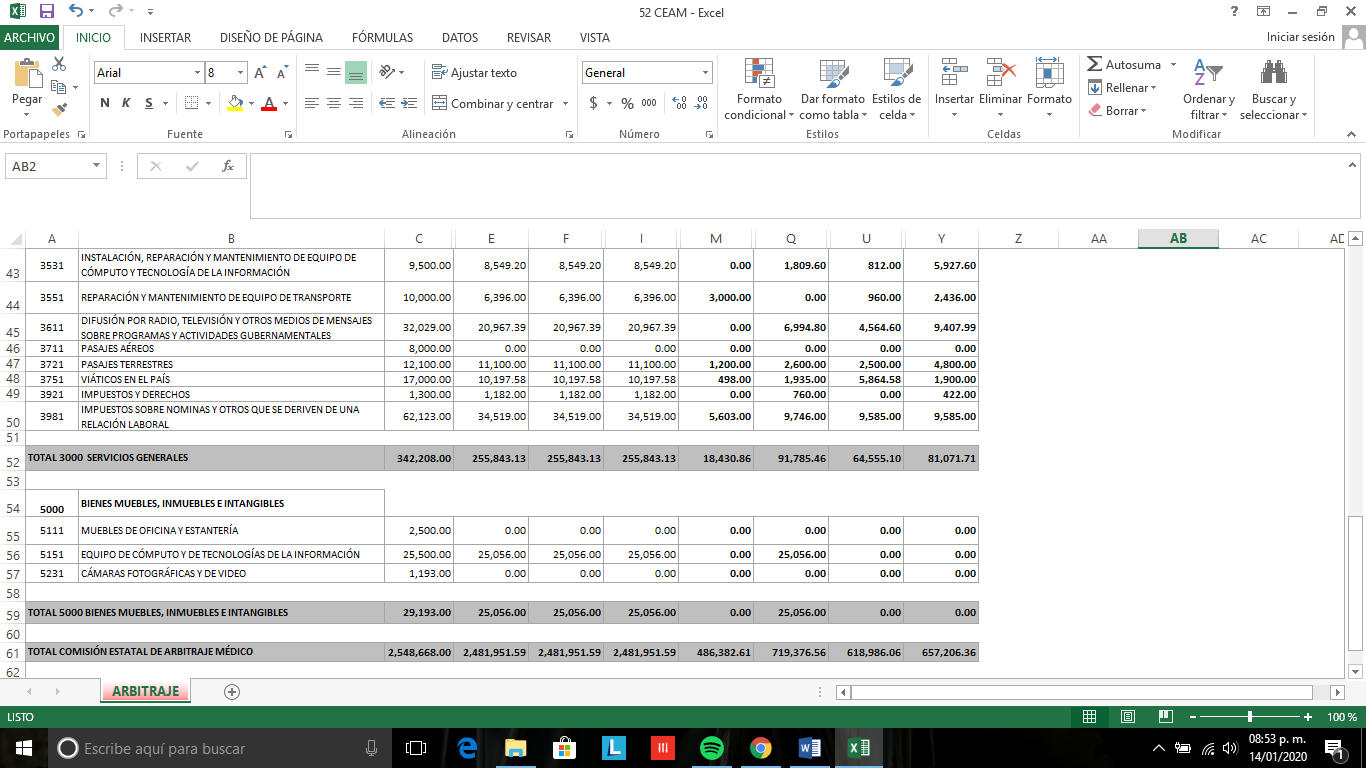 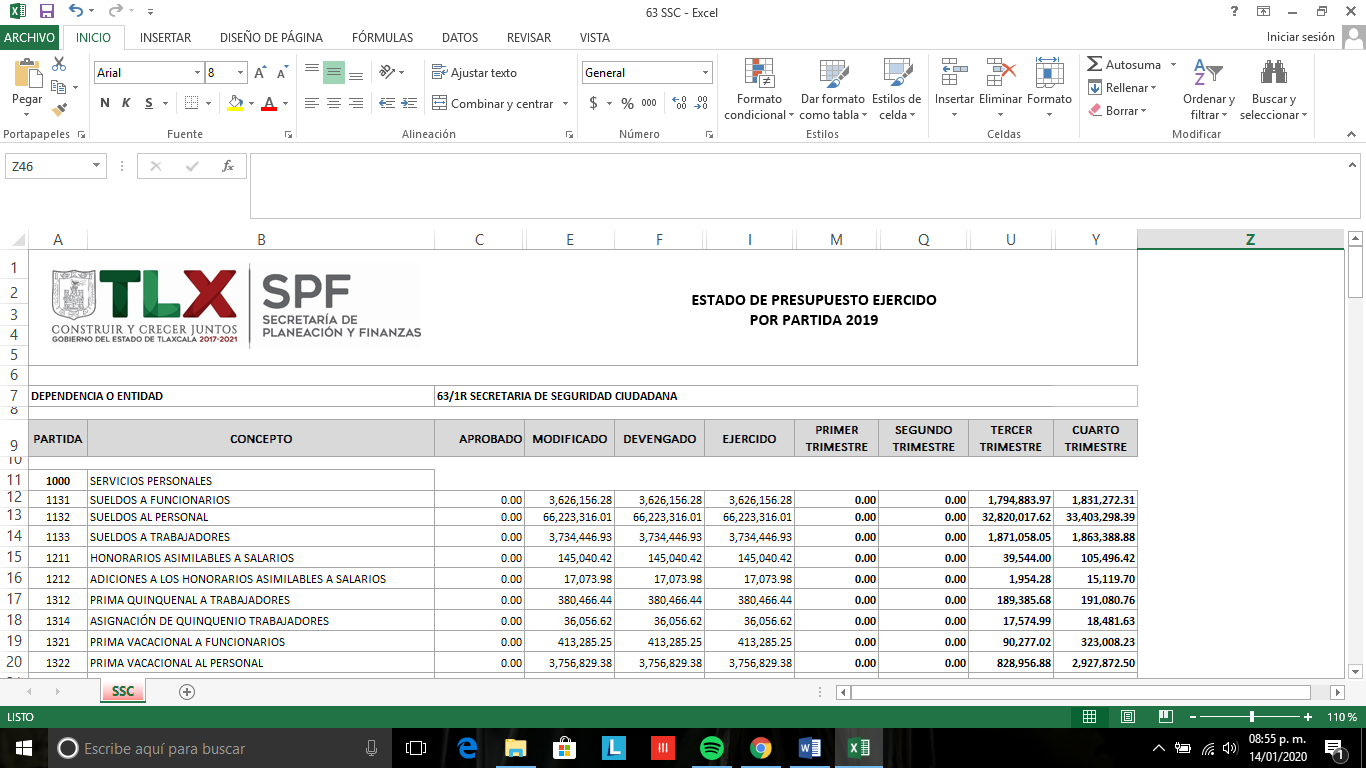 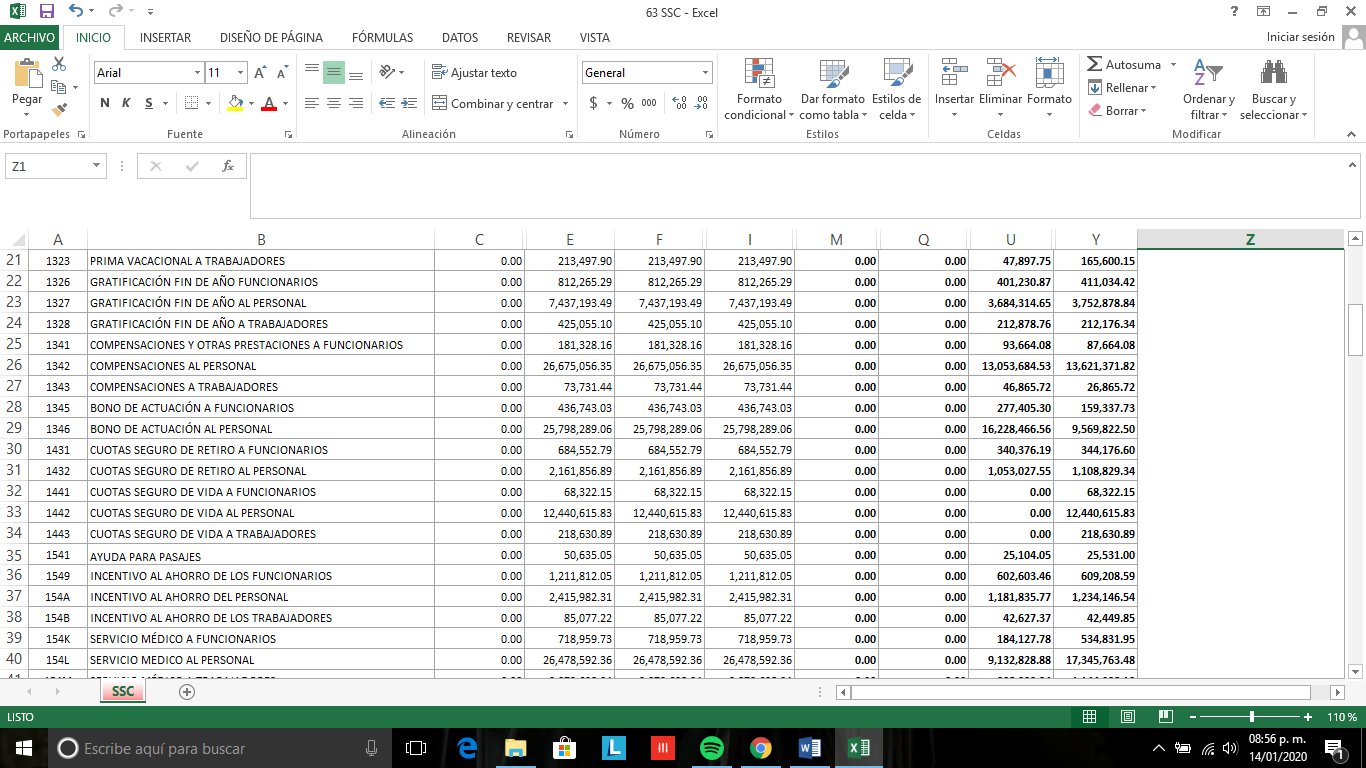 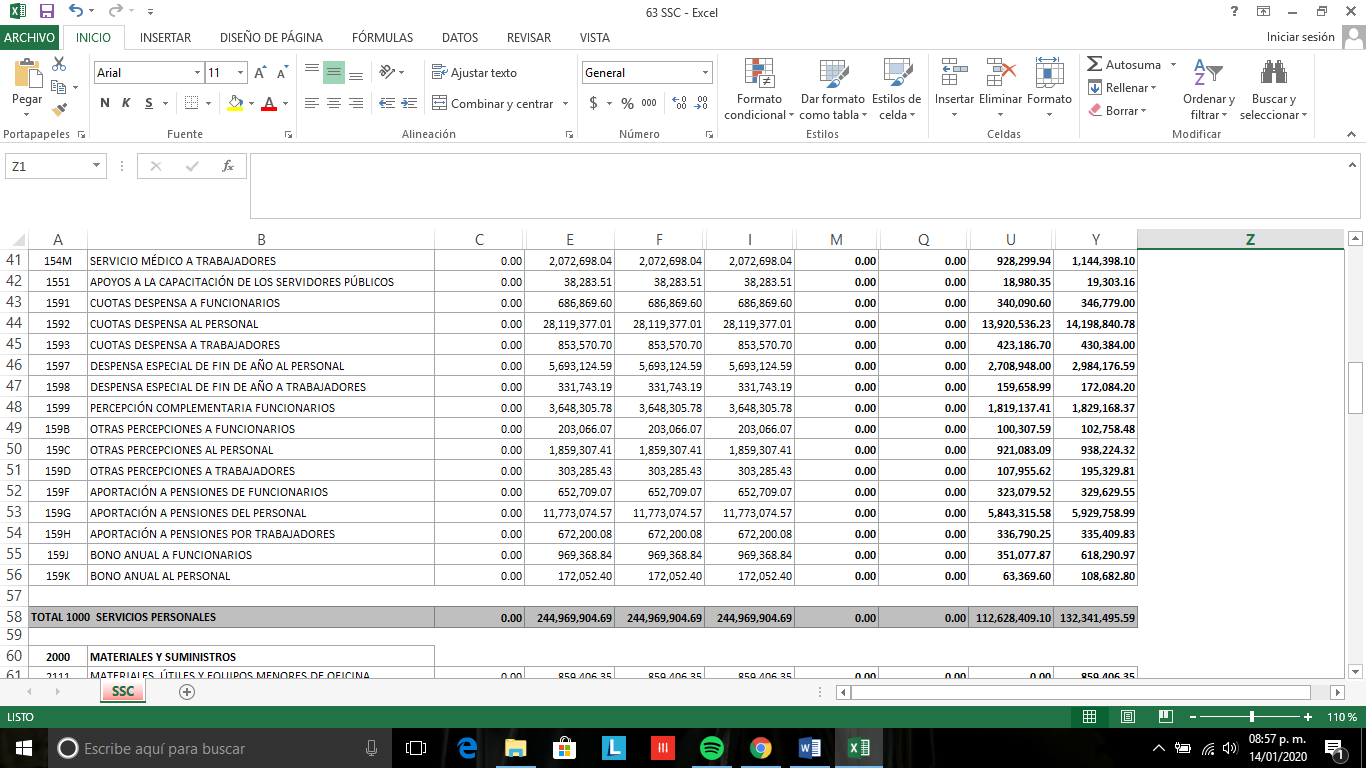 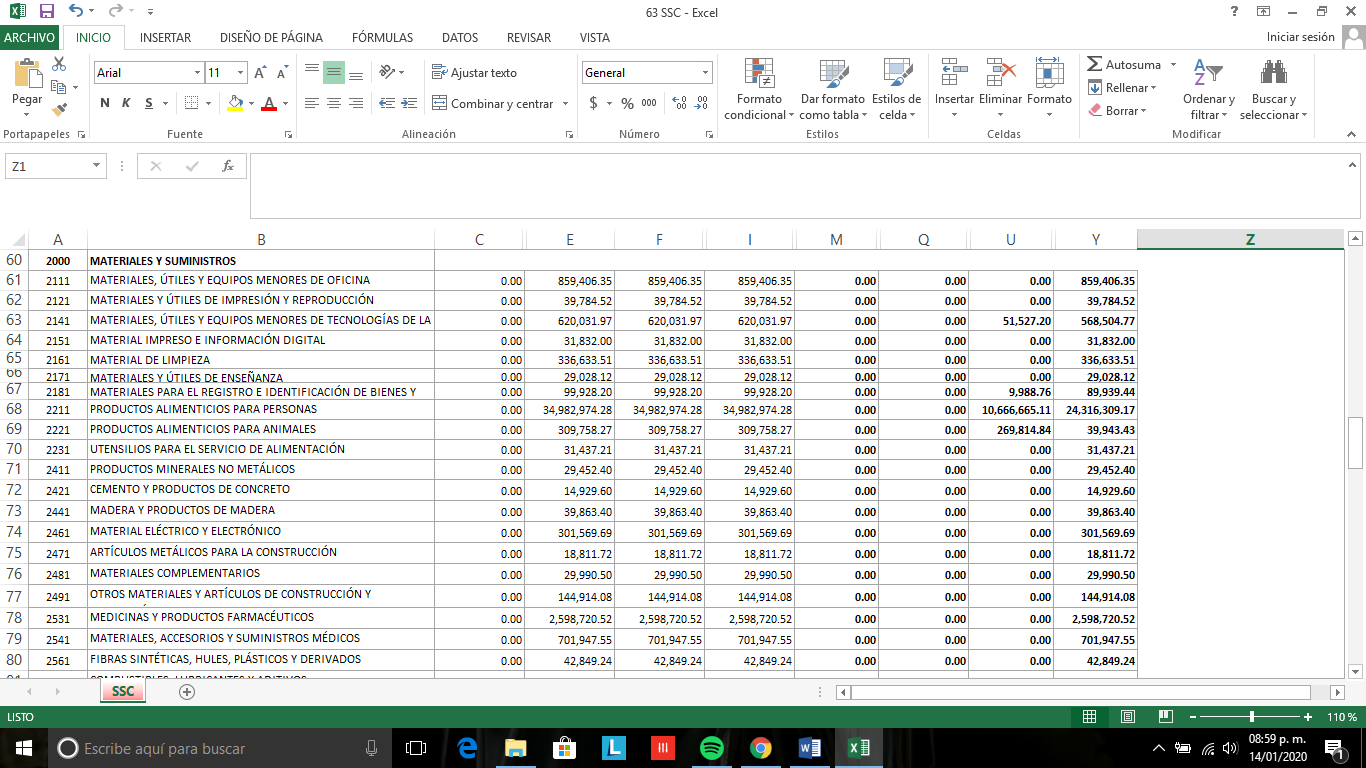 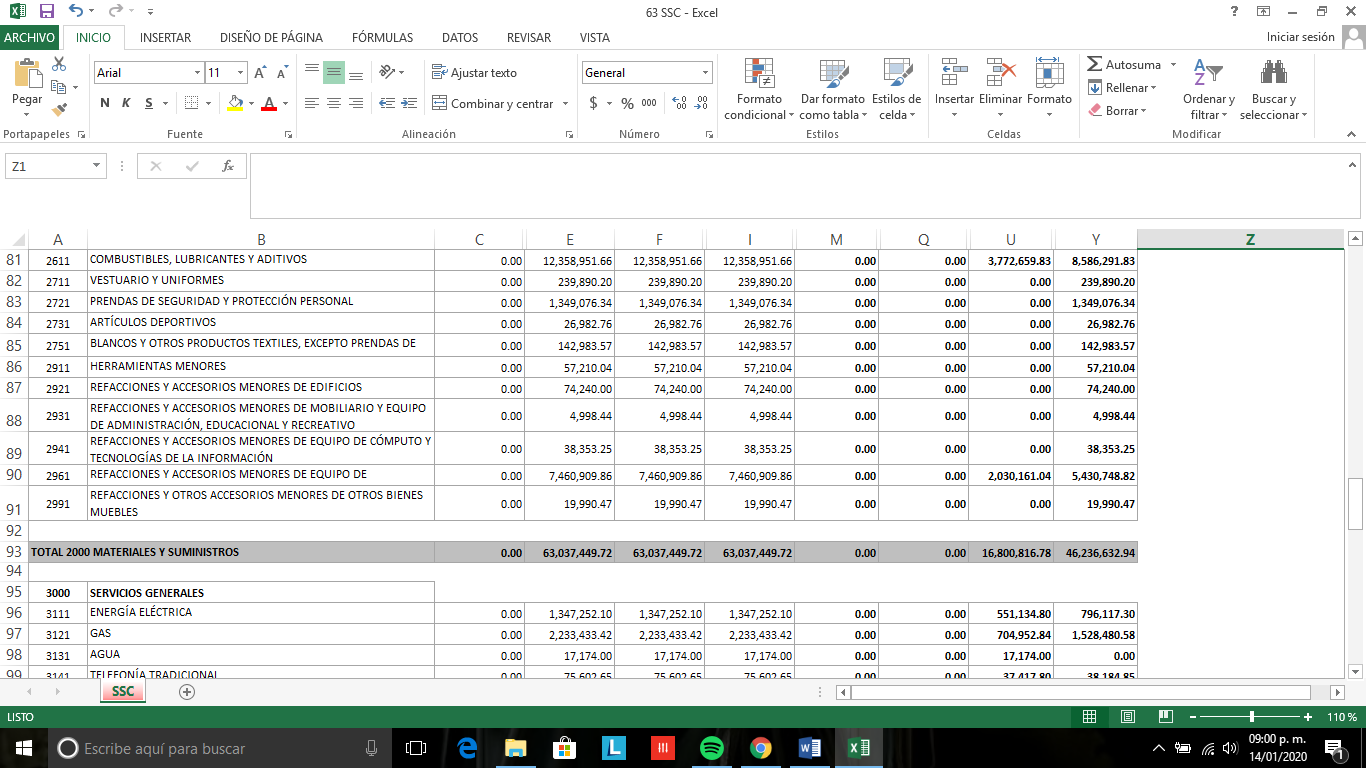 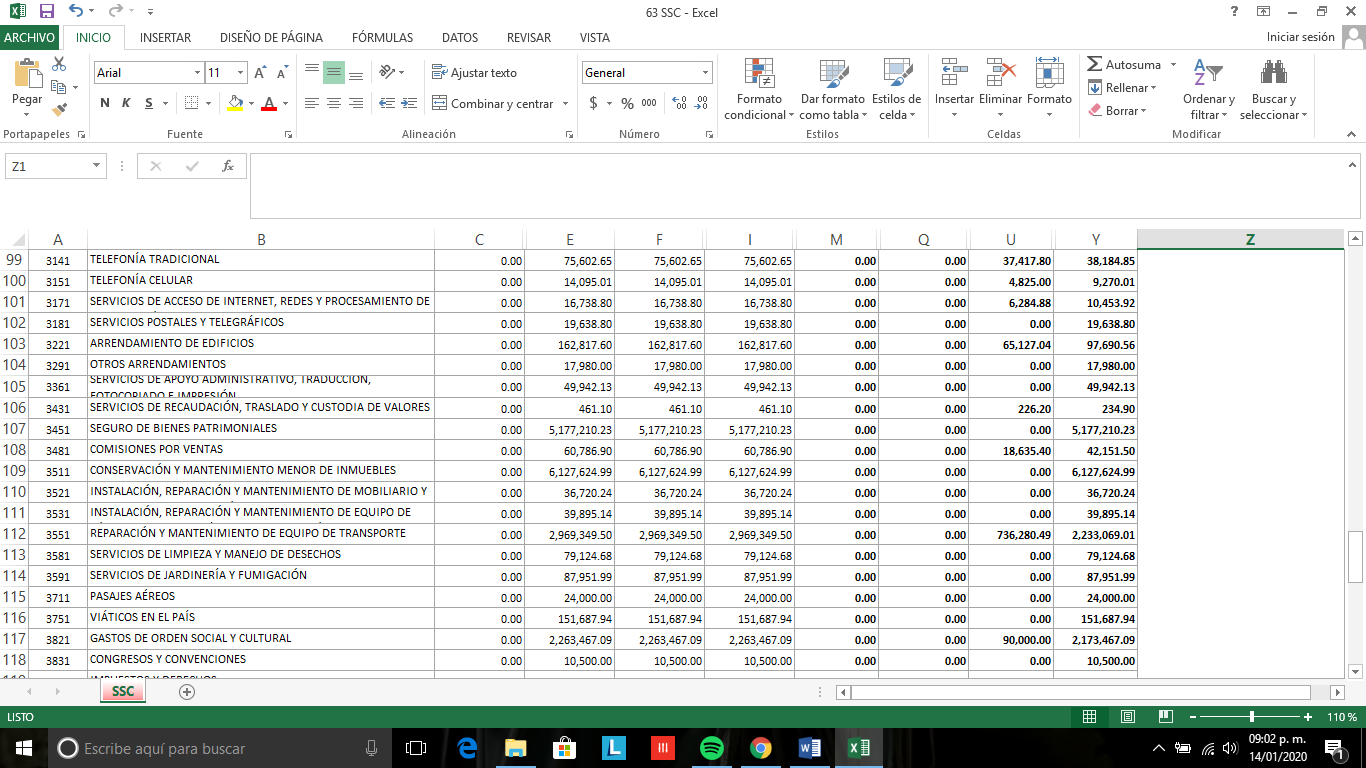 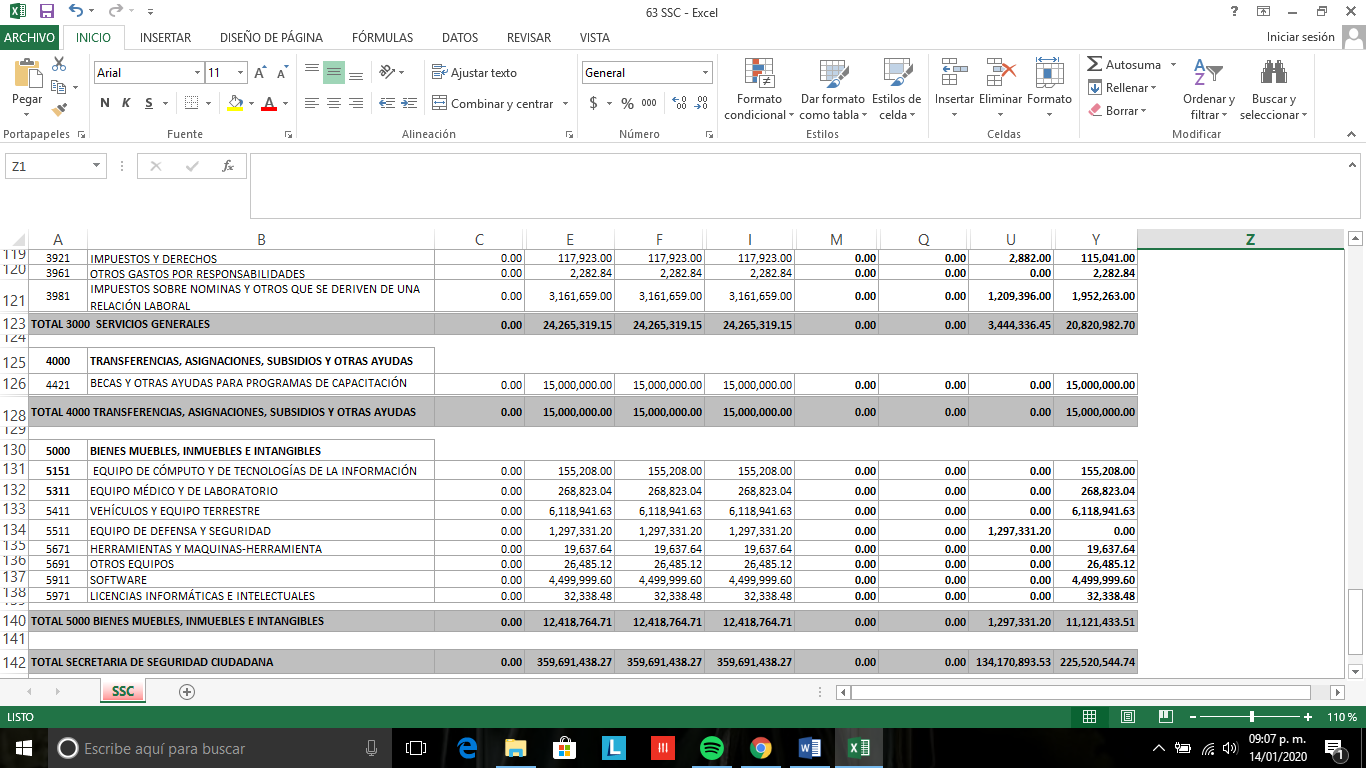 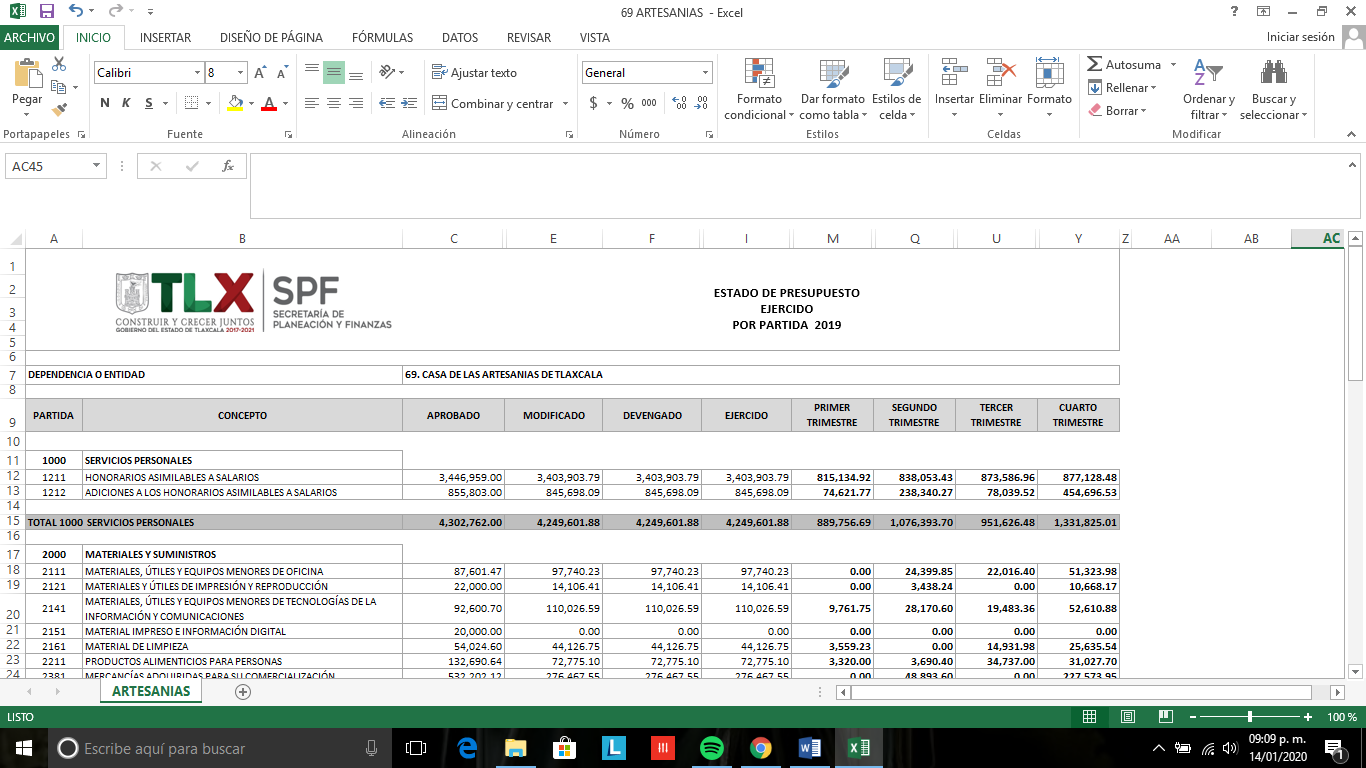 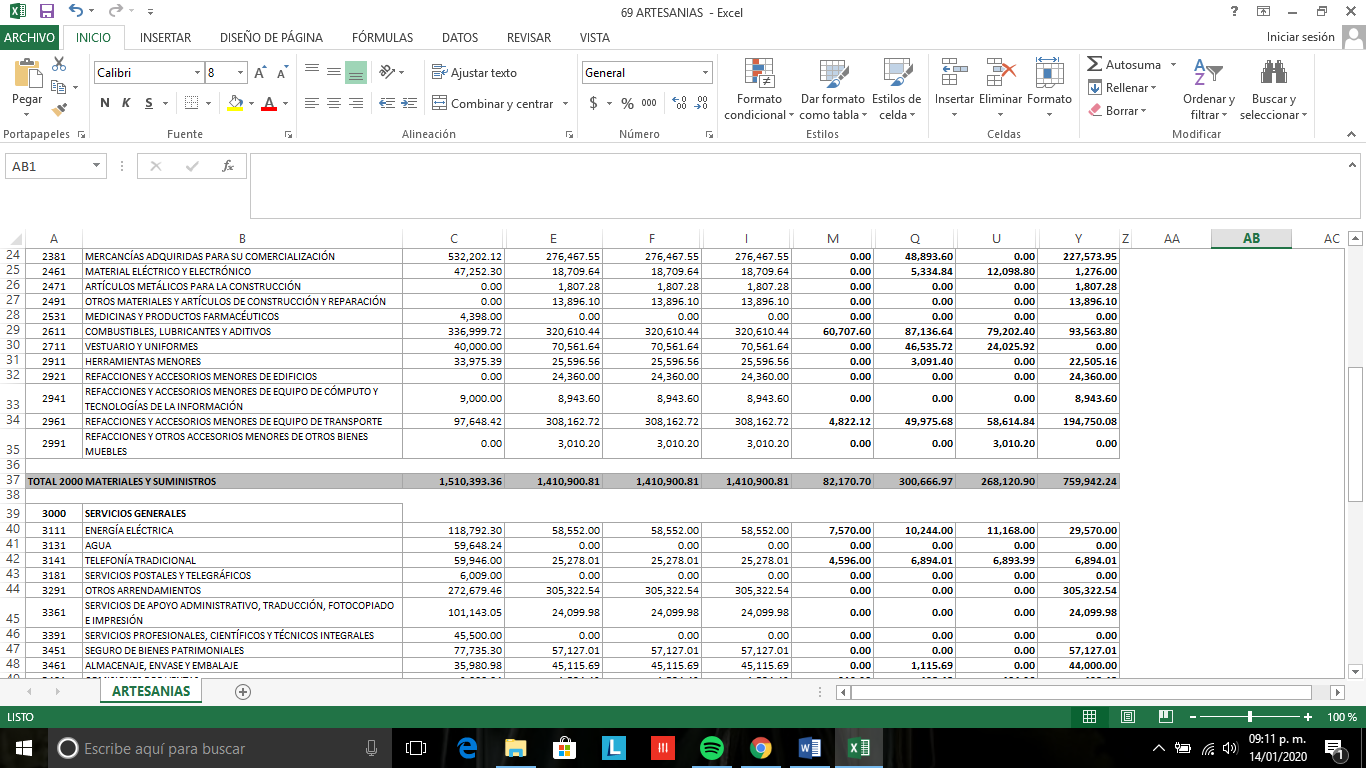 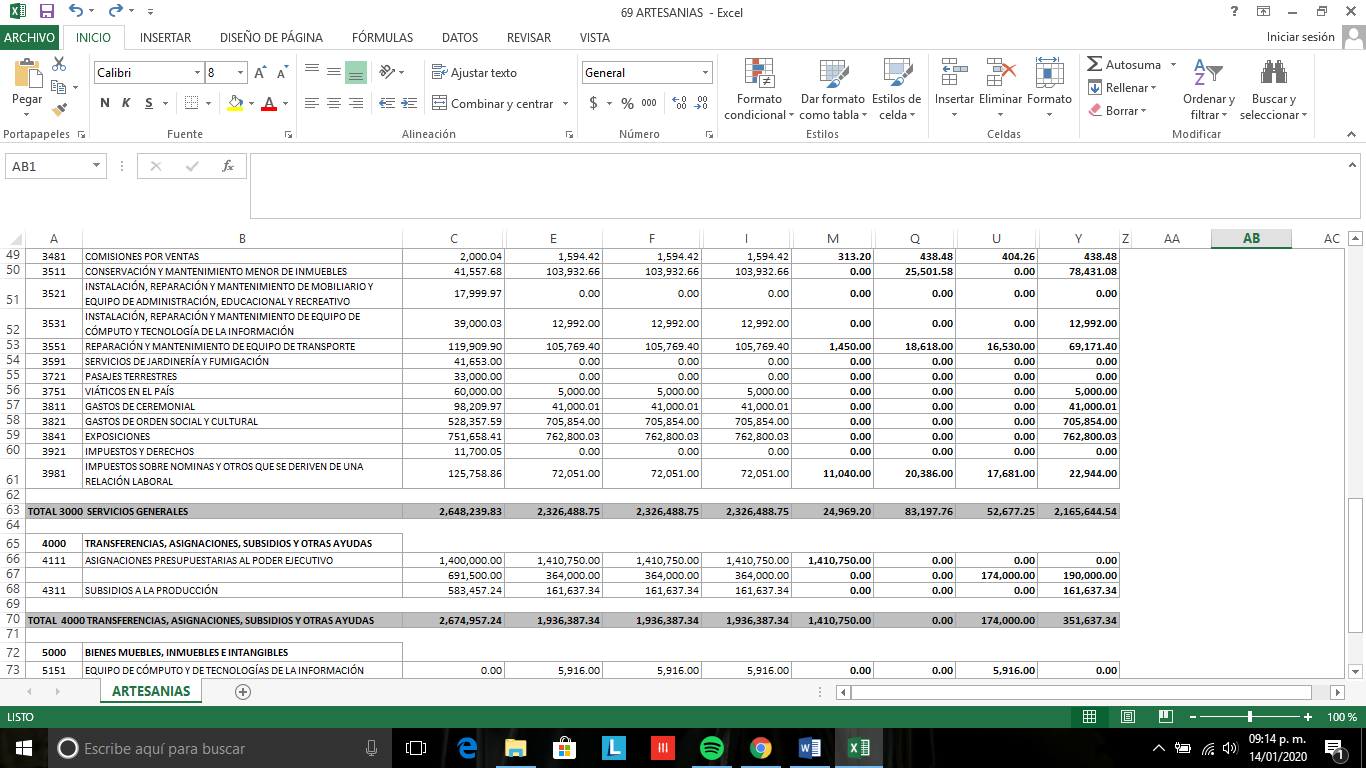 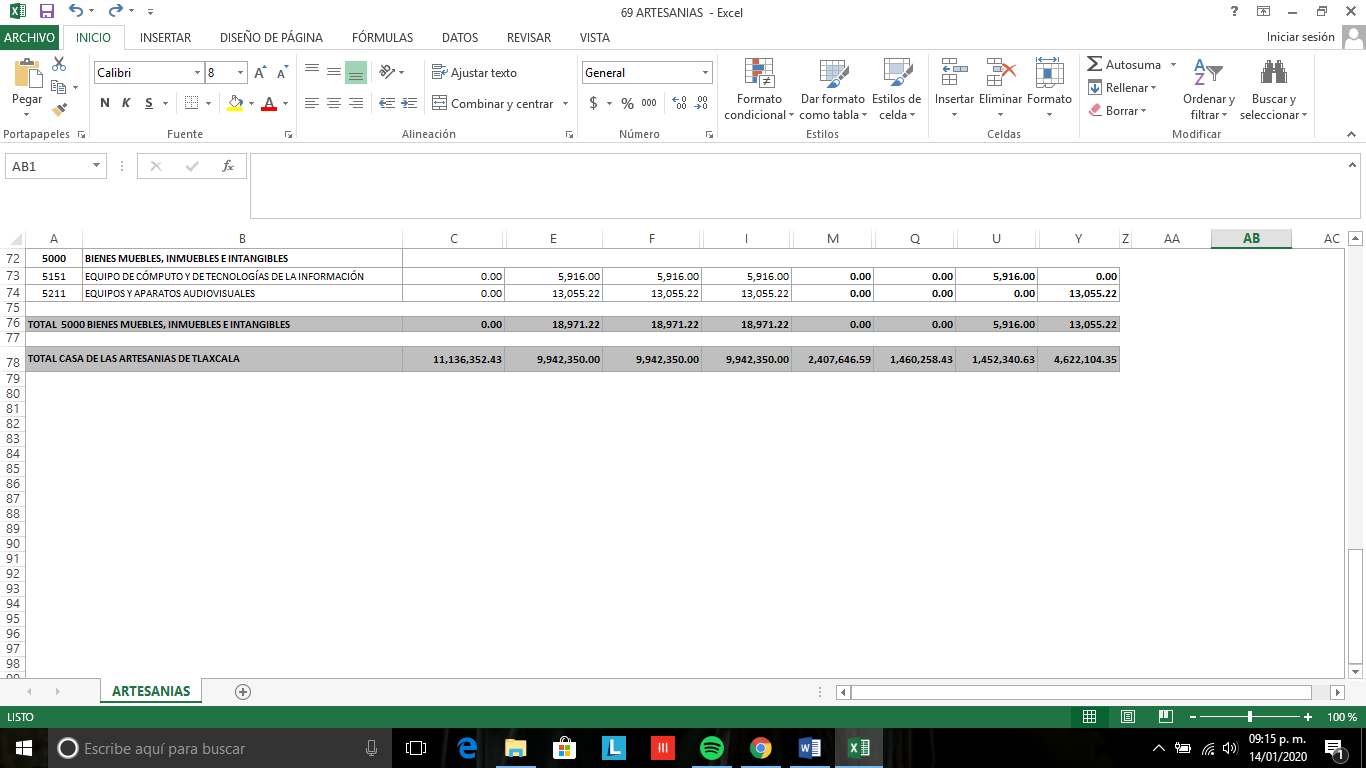 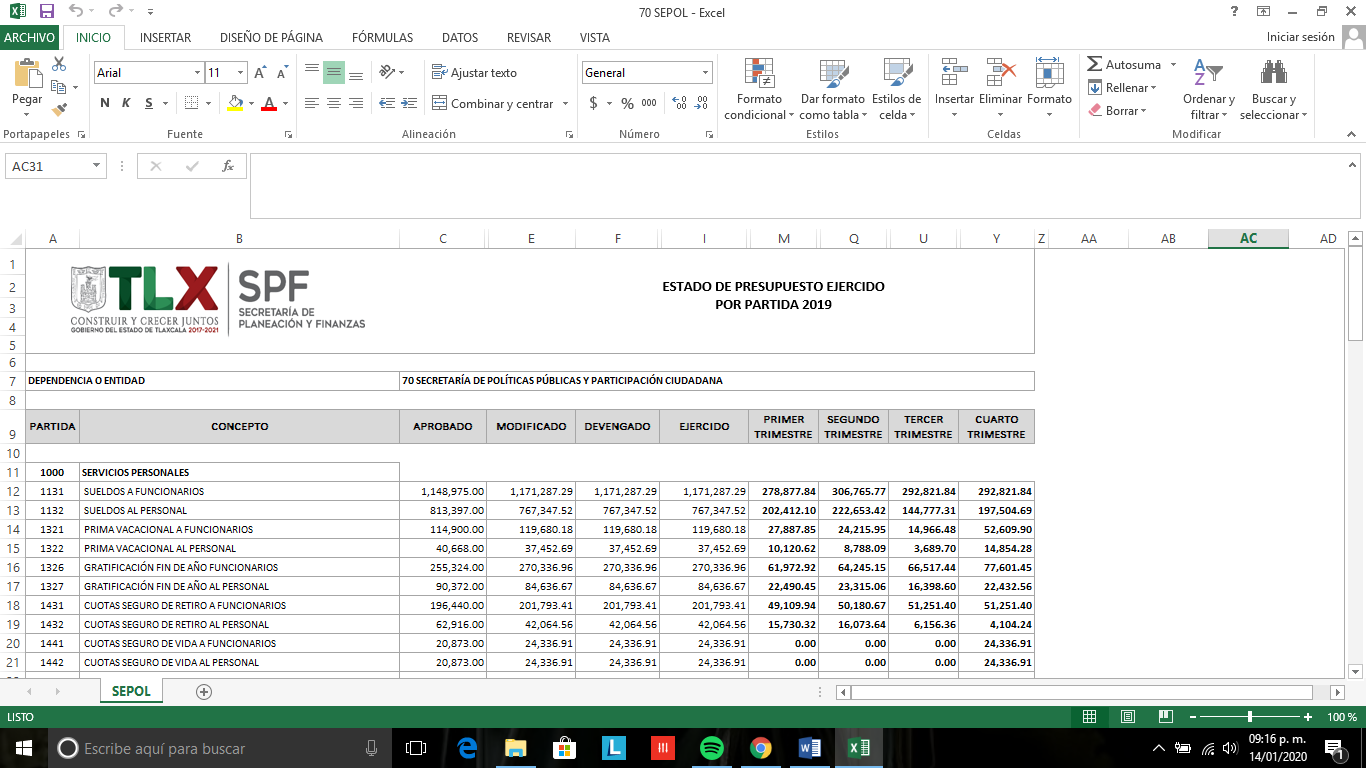 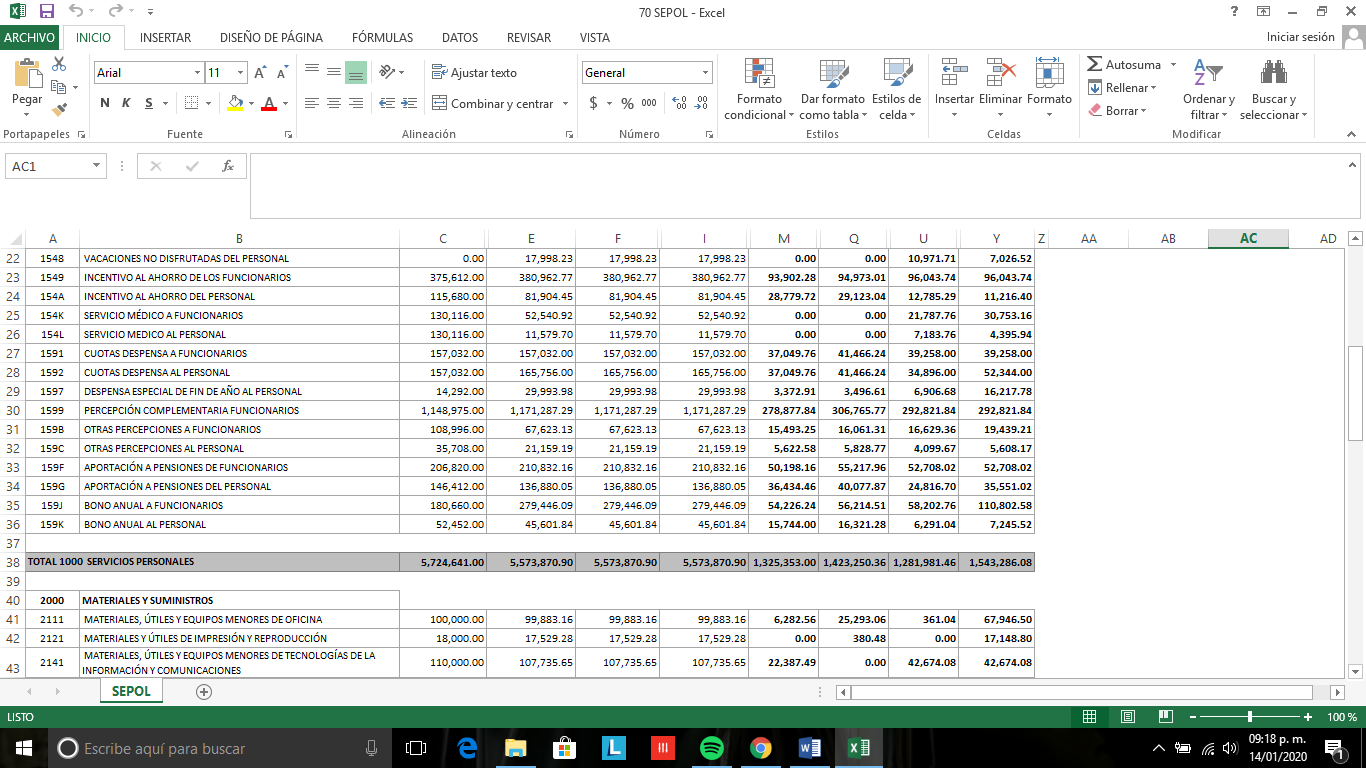 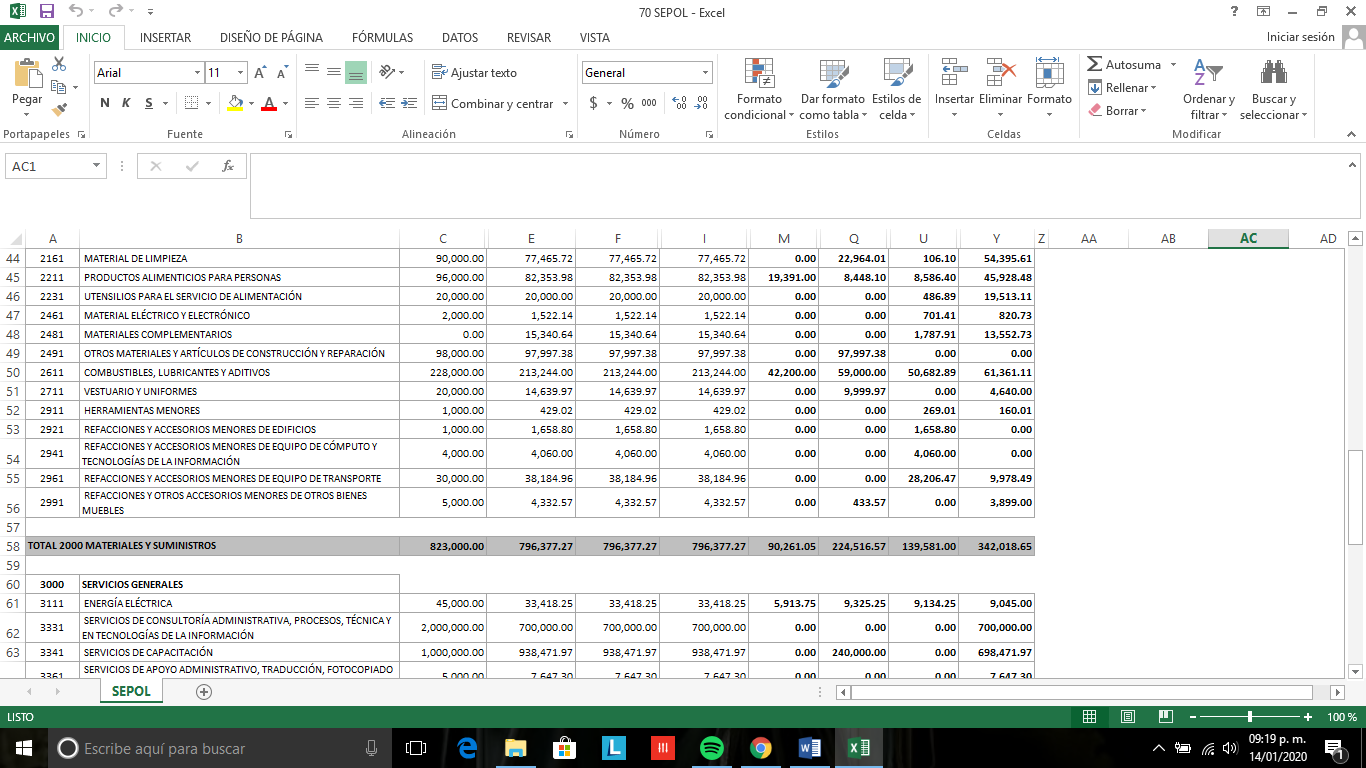 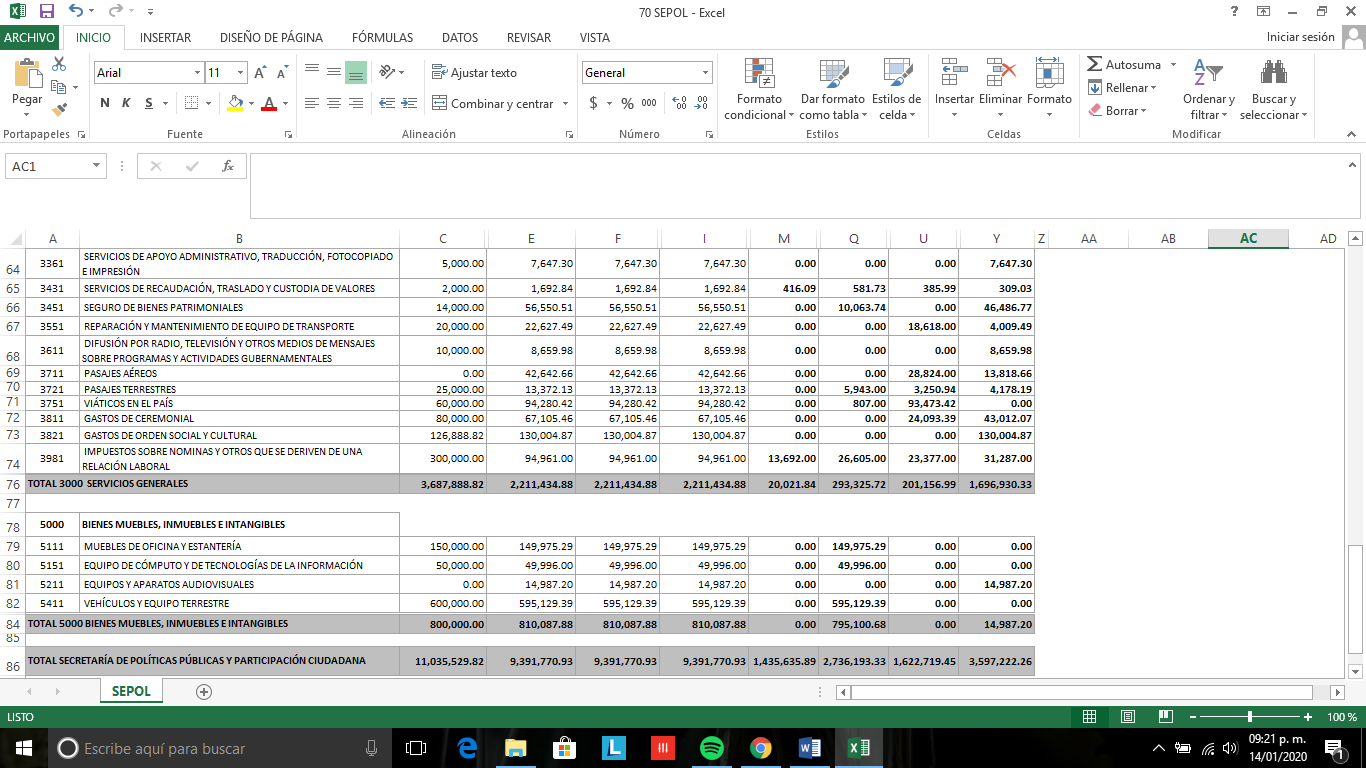 CUENTA PUBLICA 2019CUENTA PUBLICA 2019CUENTA PUBLICA 2019CUENTA PUBLICA 2019CUENTA PUBLICA 2019CUENTA PUBLICA 2019CUENTA PUBLICA 2019PODER EJECUTIVOPODER EJECUTIVOPODER EJECUTIVOPODER EJECUTIVOPODER EJECUTIVOPODER EJECUTIVOPODER EJECUTIVOESTADO ANALITICO DE INGRESOSESTADO ANALITICO DE INGRESOSESTADO ANALITICO DE INGRESOSESTADO ANALITICO DE INGRESOSESTADO ANALITICO DE INGRESOSESTADO ANALITICO DE INGRESOSESTADO ANALITICO DE INGRESOSDEL 01 DE ENERO DE 2019 AL 31 DE DICIEMBRE DE 2019DEL 01 DE ENERO DE 2019 AL 31 DE DICIEMBRE DE 2019DEL 01 DE ENERO DE 2019 AL 31 DE DICIEMBRE DE 2019DEL 01 DE ENERO DE 2019 AL 31 DE DICIEMBRE DE 2019DEL 01 DE ENERO DE 2019 AL 31 DE DICIEMBRE DE 2019DEL 01 DE ENERO DE 2019 AL 31 DE DICIEMBRE DE 2019DEL 01 DE ENERO DE 2019 AL 31 DE DICIEMBRE DE 2019RUBRO DE INGRESOSINGRESOINGRESOINGRESOINGRESOINGRESODIFERENCIARUBRO DE INGRESOSESTIMADOAMPLIACIONES YMODIFICADODEVENGADORECAUDADODIFERENCIARUBRO DE INGRESOSESTIMADOREDUCCIONESMODIFICADODEVENGADORECAUDADODIFERENCIARUBRO DE INGRESOS123 = (1 + 2)456 = (5 - 1)IMPUESTOS385,718,638.82166,422,697.14552,141,335.96552,141,335.96552,141,335.96166,422,697.14CUOTAS Y APORTACIONES DE SEGURIDAD SOCIAL000000CONTRIBUCIONES DE MEJORAS000000DERECHOS448,474,101.52-57,367,125.40391,106,976.12391,106,976.12391,106,976.12-57,367,125.40PRODUCTOS63,435,565.63247,646,667.31311,082,232.94311,082,232.94311,082,232.94247,646,667.31APROVECHAMIENTOS776,250.002,039,214.022,815,464.022,815,464.022,815,464.022,039,214.02INGRESOS POR VENTAS DE BIENES, PRESTACIÓN DE SERVICIOS Y OTROS INGRESOS141,251,255.06-5,032,605.05136,218,650.01136,218,650.01136,218,650.01-5,032,605.05PARTICIPACIONES, APORTACIONES, CONVENIOS, INCENTIVOS DERIVADOS DE LA COLABORACIÓN FISCAL Y FONDOS DISTINTOS DE APORTACIONES17,665,453,777.884,191,251,851.9721,856,705,629.8521,856,705,629.8521,828,452,722.854,162,998,944.97TRANSFERENCIAS, ASIGNACIONES, SUBSIDIOS Y SUBVENCIONES, PENSIONES Y JUBILIACIONES000000INGRESOS DERIVADOS DE FINANCIAMIENTOS000000TOTAL18,705,109,588.914,544,960,699.9923,250,070,288.9023,250,070,288.9023,221,817,381.904,516,707,792.99INGRESOS EXCEDENTESINGRESOS EXCEDENTES4,516,707,792.99ESTADO ANALITICO DE INGRESOSINGRESOINGRESOINGRESOINGRESOINGRESODIFERENCIAPOR FUENTE DE FINANCIAMIENTOESTIMADOAMPLIACIONES YMODIFICADODEVENGADORECAUDADODIFERENCIAESTIMADOREDUCCIONESMODIFICADODEVENGADORECAUDADODIFERENCIA123 = (1 + 2)456 = (5 - 1)INGRESOS DEL PODER EJECUTIVO FEDERAL O ESTATAL Y DE LOS MUNICIPIOS18,563,858,333.854,530,568,273.4623,094,426,607.3123,094,426,607.3123,066,173,700.314,502,315,366.46   IMPUESTOS385,718,638.82166,422,697.14552,141,335.96552,141,335.96552,141,335.96166,422,697.14   CUOTAS Y APORTACIONES DE SEGURIDAD SOCIAL000000   CONTRIBUCIONES DE MEJORAS000000   DERECHOS448,474,101.52-57,367,125.40391,106,976.12391,106,976.12391,106,976.12-57,367,125.40   PRODUCTOS63,435,565.63228,221,635.73291,657,201.36291,657,201.36291,657,201.36228,221,635.73   APROVECHAMIENTOS776,250.002,039,214.022,815,464.022,815,464.022,815,464.022,039,214.02   PARTICIPACIONES, APORTACIONES, CONVENIOS, INCENTIVOS DERIVADOS DE LA COLABORACIÓN FISCAL Y FONDOS DISTINTOS DE APORTACIONES17,665,453,777.884,191,251,851.9721,856,705,629.8521,856,705,629.8521,828,452,722.854,162,998,944.97   TRANSFERENCIAS, ASIGNACIONES, SUBSIDIOS Y SUBVENCIONES, PENSIONES Y JUBILIACIONES000000INGRESOS DE LOS ENTES PUBLICOS DE LOS PODERES LEGISLATIVO Y JUDICIAL, DE LOS ORGANOS AUTONOMOS Y DEL SECTOR PARAESTATAL O PARAMUNICIPAL, ASI COMO DE LAS EMPRESAS PRODUCTIVAS DEL ESTADO141,251,255.0614,392,426.53155,643,681.59155,643,681.59155,643,681.5914,392,426.53   CUOTAS Y APORTACIONES DE SEGURIDAD SOCIAL000000   PRODUCTOS019,425,031.5819,425,031.5819,425,031.5819,425,031.5819,425,031.58   INGRESOS POR VENTAS DE BIENES, PRESTACIÓN DE SERVICIOS Y OTROS INGRESOS141,251,255.06-5,032,605.05136,218,650.01136,218,650.01136,218,650.01-5,032,605.05INGRESOS DERIVADOS DE FINANCIAMIENTO000000   INGRESOS DERIVADOS DE FINANCIAMIENTOS000000TOTAL18,705,109,588.914,544,960,699.9923,250,070,288.9023,250,070,288.9023,221,817,381.904,516,707,792.99INGRESOS EXCEDENTESINGRESOS EXCEDENTES4,516,707,792.99CUENTA PUBLICA 2019CUENTA PUBLICA 2019CUENTA PUBLICA 2019CUENTA PUBLICA 2019CUENTA PUBLICA 2019CUENTA PUBLICA 2019CUENTA PUBLICA 2019PODER EJECUTIVOPODER EJECUTIVOPODER EJECUTIVOPODER EJECUTIVOPODER EJECUTIVOPODER EJECUTIVOPODER EJECUTIVOESTADO ANALITICO DEL EJERCICIO DEL PRESUPUESTO DE EGRESOSESTADO ANALITICO DEL EJERCICIO DEL PRESUPUESTO DE EGRESOSESTADO ANALITICO DEL EJERCICIO DEL PRESUPUESTO DE EGRESOSESTADO ANALITICO DEL EJERCICIO DEL PRESUPUESTO DE EGRESOSESTADO ANALITICO DEL EJERCICIO DEL PRESUPUESTO DE EGRESOSESTADO ANALITICO DEL EJERCICIO DEL PRESUPUESTO DE EGRESOSESTADO ANALITICO DEL EJERCICIO DEL PRESUPUESTO DE EGRESOSCLASIFICACION ADMINISTRATIVA DEPENDENCIASCLASIFICACION ADMINISTRATIVA DEPENDENCIASCLASIFICACION ADMINISTRATIVA DEPENDENCIASCLASIFICACION ADMINISTRATIVA DEPENDENCIASCLASIFICACION ADMINISTRATIVA DEPENDENCIASCLASIFICACION ADMINISTRATIVA DEPENDENCIASCLASIFICACION ADMINISTRATIVA DEPENDENCIASDEL 01 DE ENERO DE 2019 AL 31 DE DICIEMBRE DE 2019DEL 01 DE ENERO DE 2019 AL 31 DE DICIEMBRE DE 2019DEL 01 DE ENERO DE 2019 AL 31 DE DICIEMBRE DE 2019DEL 01 DE ENERO DE 2019 AL 31 DE DICIEMBRE DE 2019DEL 01 DE ENERO DE 2019 AL 31 DE DICIEMBRE DE 2019DEL 01 DE ENERO DE 2019 AL 31 DE DICIEMBRE DE 2019DEL 01 DE ENERO DE 2019 AL 31 DE DICIEMBRE DE 2019CONCEPTOEGRESOSEGRESOSEGRESOSEGRESOSEGRESOSSUBEJERCICIOCONCEPTOAPROBADOAMPLIACIONES /MODIFICADODEVENGADOPAGADOSUBEJERCICIOCONCEPTOAPROBADO(REDUCCIONES)MODIFICADODEVENGADOPAGADOSUBEJERCICIOCONCEPTO123 = (1 + 2)456 = (3 - 4)PODER LEGISLATIVO307,504,800.0069,229,979.21376,734,779.21366,350,449.16366,350,449.1610,384,330.05PODER JUDICIAL294,954,131.5872,636,717.63367,590,849.21357,630,350.87357,630,350.879,960,498.34UNIVERSIDAD AUTONOMA DE TLAXCALA103,422,984.80722,389,276.48825,812,261.28825,812,261.28825,812,261.280DESPACHO DEL GOBERNADOR80,586,408.852,970,303.1783,556,712.0283,556,712.0283,556,712.020SECRETARÍA DE GOBIERNO682,223,149.45-308,726,918.26373,496,231.19373,496,231.19369,294,411.160OFICIALÍA MAYOR DE GOBIERNO173,340,680.0029,112,674.82202,453,354.82202,453,354.82202,432,719.550PROCURADURÍA GENERAL DE JUSTICIA161,338,071.7219,579,184.17180,917,255.89180,917,255.89178,761,558.490SECRETARÍA DE PLANEACIÓN Y FINANZAS1,710,610,936.30-124,021,355.451,586,589,580.851,586,589,580.85323,594,185.030MUNICIPIOS3,320,166,077.27999,963,676.564,320,129,753.834,312,867,566.834,311,667,566.837,262,187.00SECRETARÍA DE DESARROLLO ECONÓMICO48,215,394.00-13,352,559.9434,862,834.0634,862,834.0634,862,505.300SECRETARÍA DE TURISMO34,071,668.62512,713.1534,584,381.7734,584,381.7727,509,437.530SECRETARÍA DE OBRAS PÚBLICAS DESARROLLO URBANO Y VIVIENDA638,699,825.68360,373,223.91999,073,049.59999,073,049.59640,629,074.350SECRETARÍA DE EDUCACIÓN PÚBLICA1,042,403,112.50-115,148,679.61927,254,432.89927,254,432.89923,204,851.210SECRETARÍA DE COMUNICACIONES Y TRANSPORTES99,798,718.00-8,543,295.5591,255,422.4591,255,422.4586,265,395.290O.P.D SALUD DE TLAXCALA1,912,819,260.13444,511,700.022,357,330,960.152,357,330,960.152,357,330,960.150CONTRALORÍA DEL EJECUTIVO31,171,903.709,447,336.3740,619,240.0740,619,240.0740,619,240.070SECRETARÍA DE FOMENTO AGROPECUARIO204,374,335.00883,833.15205,258,168.15205,255,067.15157,990,951.993,101.00SISTEMA ESTATAL DE PROMOCIÓN DEL EMPLEO Y DESARROLLO COMUNITARIO37,558,515.00-5,929,099.0431,629,415.9631,629,415.9631,605,381.360COORDINACIÓN GENERAL DE INFORMACIÓN Y RELACIONES PÚBLICAS25,653,209.00-3,250,644.8322,402,564.1722,402,564.1722,387,606.370COORDINACIÓN GENERAL DE ECOLOGÍA70,248,354.00-3,380,449.0166,867,904.9966,867,904.9965,784,904.990COMISIÓN ESTATAL DE DERECHOS HUMANOS21,866,660.401,090,695.6722,957,356.0722,957,356.0722,957,356.070INSTITUTO TLAXCALTECA DE ELECCIONES80,000,000.004,582,685.0084,582,685.0084,582,685.0084,582,685.000COORDINACIÓN ESTATAL DE PROTECCIÓN CIVIL9,740,072.17-762,717.238,977,354.948,977,354.947,843,362.940CONSEJO ESTATAL DE POBLACIÓN3,545,000.0003,545,000.003,545,000.003,545,000.000COMISIÓN EJECUTIVA DEL SISTEMA ESTATAL DE SEGURIDAD PÚBLICA179,600,764.87119,835,712.88299,436,477.75299,436,477.75170,508,905.360INSTITUTO DE CATASTRO5,578,794.0077,592.875,656,386.875,656,386.875,656,386.870FIDEICOMISO DE LA CIUDAD INDUSTRIAL DE XICOHTENCATL4,138,000.00-206,900.003,931,100.003,931,100.003,931,100.000FONDO MACRO PARA EL DESARROLLO INTEGRAL DE TLAXCALA11,462,870.0057,878.2611,520,748.2611,520,748.2611,520,748.260COORDINACIÓN DE RADIO CINE Y TELEVISIÓN28,740,682.00-2,787,755.3925,952,926.6125,952,926.6125,940,403.900INSTITUTO TLAXCALTECA DE DESARROLLO TAURINO2,313,668.91939,574.763,253,243.673,253,243.672,964,352.530INSTITUTO TLAXCALTECA DE LA CULTURA38,483,851.0011,996,161.5550,480,012.5550,480,012.5550,480,012.550INSTITUTO DEL DEPORTE DE TLAXCALA20,705,666.567,215,365.4227,921,031.9827,921,031.9827,921,031.980COORDINACIÓN DE SERVICIO SOCIAL DE INSTITUCIONES DE EDUCACIÓN SUPERIOR1,340,870.0001,340,870.001,340,870.001,340,870.000COLEGIO DE ESTUDIOS CIENTÍFICOS Y TECNOLÓGICOS DEL ESTADO DE TLAXCALA217,131,015.41297,299,352.97514,430,368.38514,430,368.38514,430,368.380COLEGIO DE BACHILLERES DEL ESTADO DE TLAXCALA249,793,721.68257,698,002.59507,491,724.27507,491,724.27507,491,724.270INSTITUTO TLAXCALTECA DE LA INFRAESTRUCTURA FÍSICA EDUCATIVA197,898,577.4235,071,420.15232,969,997.57232,969,997.57232,969,997.570UNIVERSIDAD POLITÉCNICA DE TLAXCALA52,306,000.0020,201,014.5372,507,014.5372,507,014.5372,507,014.530INSTITUTO TECNOLÓGICO SUPERIOR DE TLAXCO11,127,510.951,130,005.2412,257,516.1912,257,516.1912,257,516.190UNIVERSIDAD TECNOLÓGICA DE TLAXCALA36,054,000.0035,460,337.9571,514,337.9571,514,337.9571,514,337.950INSTITUTO TLAXCALTECA PARA LA EDUCACIÓN DE LOS ADULTOS55,405,983.7810,775,072.7166,181,056.4966,181,056.4966,181,056.490CENTRO DE EDUCACIÓN CONTINUA Y A DISTANCIA8,660,100.00-1,057,932.977,602,167.037,602,167.037,599,571.030EL COLEGIO DE TLAXCALA A.C.15,607,698.801,552,208.0617,159,906.8617,159,906.8617,159,906.860INSTITUTO ESTATAL DE LA MUJER11,388,966.0017,347,084.7228,736,050.7228,736,050.7226,272,201.650SISTEMA ESTATAL PARA EL DESARROLLO INTEGRAL DE LA FAMILIA194,689,398.7522,788,655.41217,478,054.16217,478,054.16217,478,054.160INSTITUTO TLAXCALTECA PARA PERSONAS CON DISCAPACIDAD8,708,142.001,000,000.009,708,142.009,708,142.009,708,142.000INSTITUTO TLAXCALTECA DE ASISTENCIA ESPECIALIZADA A LA SALUD29,809,800.00135,532.5029,945,332.5029,945,332.5022,907,132.500COMISIÓN ESTATAL DE ARBITRAJE MÉDICO2,548,668.00-66,716.412,481,951.592,481,951.592,481,951.590COMISIÓN EJECUTIVA DE ATENCIÓN A VICTIMAS Y OFENDIDOS3,052,300.0003,052,300.003,052,300.003,052,300.000INSTITUTO TLAXCALTECA DE LA JUVENTUD8,494,351.56-379,717.588,114,633.988,114,633.988,114,633.980INSTITUTO DE CAPACITACIÓN PARA EL TRABAJO DEL ESTADO DE TLAXCALA30,909,000.0045,685,856.0576,594,856.0576,594,856.0576,594,856.050UNIDAD DE SERVICIOS EDUCATIVOS DE TLAXCALA5,644,677,003.55299,631,042.585,944,308,046.135,944,308,046.135,944,308,046.130COLEGIO DE EDUCACIÓN PROFESIONAL TÉCNICA DEL ESTADO DE TLAXCALA58,618,028.021,641,196.3960,259,224.4160,259,224.4160,259,224.410INSTITUTO DE ACCESO A LA INFORMACIÓN PÚBLICA Y PROTECCIÓN DE DATOS PERSONALES PARA EL ESTADO DE TLAXCALA13,247,826.10359,259.0013,607,085.1013,607,085.1013,607,085.100TRIBUNAL DE CONCILIACIÓN Y ARBITRAJE DEL ESTADO13,528,325.401,853,128.0015,381,453.4015,381,453.4015,381,453.400INSTITUTO INMOBILIARIO DE DESARROLLO URBANO Y VIVIENDA DEL ESTADO DE TLAXCALA21,404,948.0021,450,931.0042,855,879.0042,855,879.0042,855,879.000SECRETARIA DE SEGURIDAD CIUDADANA0359,691,438.27359,691,438.27359,691,438.27316,649,841.230COMISIÓN ESTATAL DE AGUA DE TLAXCALA15,100,000.001,545,500.0016,645,500.0016,645,500.0016,645,500.000CENTRO DE SERVICIOS INTEGRALES PARA EL TRATAMIENTO DE AGUAS RESIDUALES DEL ESTADO DE TLAXCALA47,088,305.732,009,426.7249,097,732.4549,097,732.4549,097,732.450UNIVERSIDAD POLITÉCNICA DE TLAXCALA REGIÓN PONIENTE7,810,000.009,036,322.9216,846,322.9216,846,322.9216,846,322.920RÉGIMEN ESTATAL DE PROTECCIÓN SOCIAL EN SALUD EN TLAXCALA315,909,000.00801,155,782.041,117,064,782.041,117,064,782.041,117,064,782.040TRIBUNAL ELECTORAL DE TLAXCALA25,290,600.004,559,988.0029,850,588.0029,850,588.0029,850,588.000CASA DE LAS ARTESANIAS DE TLAXCALA11,136,352.43-1,194,002.439,942,350.009,942,350.009,857,055.440SECRETARÍA DE POLÍTICAS PÚBLICAS Y PARTICIPACIÓN CIUDADANA11,035,529.82-1,643,758.899,391,770.939,391,770.939,263,897.400SECRETARIA EJECUTIVA DEL SISTEMA ANTICORRUPCION DEL ESTADO DE TLAXCALA08,928,359.738,928,359.738,928,359.738,928,359.730TOTAL DEL GASTO18,705,109,588.914,544,960,699.9923,250,070,288.9023,222,460,172.5121,345,819,270.9127,610,116.39CUENTA PUBLICA 2019CUENTA PUBLICA 2019CUENTA PUBLICA 2019CUENTA PUBLICA 2019CUENTA PUBLICA 2019CUENTA PUBLICA 2019CUENTA PUBLICA 2019CUENTA PUBLICA 2019PODER EJECUTIVOPODER EJECUTIVOPODER EJECUTIVOPODER EJECUTIVOPODER EJECUTIVOPODER EJECUTIVOPODER EJECUTIVOPODER EJECUTIVOESTADO ANALITICO DEL EJERCICIO DEL PRESUPUESTO DE EGRESOSESTADO ANALITICO DEL EJERCICIO DEL PRESUPUESTO DE EGRESOSESTADO ANALITICO DEL EJERCICIO DEL PRESUPUESTO DE EGRESOSESTADO ANALITICO DEL EJERCICIO DEL PRESUPUESTO DE EGRESOSESTADO ANALITICO DEL EJERCICIO DEL PRESUPUESTO DE EGRESOSESTADO ANALITICO DEL EJERCICIO DEL PRESUPUESTO DE EGRESOSESTADO ANALITICO DEL EJERCICIO DEL PRESUPUESTO DE EGRESOSESTADO ANALITICO DEL EJERCICIO DEL PRESUPUESTO DE EGRESOSCLASIFICACION ADMINISTRATIVA PARAESTATALESCLASIFICACION ADMINISTRATIVA PARAESTATALESCLASIFICACION ADMINISTRATIVA PARAESTATALESCLASIFICACION ADMINISTRATIVA PARAESTATALESCLASIFICACION ADMINISTRATIVA PARAESTATALESCLASIFICACION ADMINISTRATIVA PARAESTATALESCLASIFICACION ADMINISTRATIVA PARAESTATALESCLASIFICACION ADMINISTRATIVA PARAESTATALESDEL 01 DE ENERO DE 2019 AL 31 DE DICIEMBRE DE 2019DEL 01 DE ENERO DE 2019 AL 31 DE DICIEMBRE DE 2019DEL 01 DE ENERO DE 2019 AL 31 DE DICIEMBRE DE 2019DEL 01 DE ENERO DE 2019 AL 31 DE DICIEMBRE DE 2019DEL 01 DE ENERO DE 2019 AL 31 DE DICIEMBRE DE 2019DEL 01 DE ENERO DE 2019 AL 31 DE DICIEMBRE DE 2019DEL 01 DE ENERO DE 2019 AL 31 DE DICIEMBRE DE 2019DEL 01 DE ENERO DE 2019 AL 31 DE DICIEMBRE DE 2019CONCEPTOCONCEPTOEGRESOSEGRESOSEGRESOSEGRESOSEGRESOSSUBEJERCICIOCONCEPTOCONCEPTOAPROBADOAMPLIACIONES /MODIFICADODEVENGADOPAGADOSUBEJERCICIOCONCEPTOCONCEPTOAPROBADO(REDUCCIONES)MODIFICADODEVENGADOPAGADOSUBEJERCICIOCONCEPTOCONCEPTO123 = (1 + 2)456 = (3 - 4)GOBIERNO GENERAL ESTATAL O DEL DISTRITO FEDERAL9,189,859,297.342,328,404,207.8511,518,263,505.1911,518,263,505.1911,518,263,505.190GOBIERNO ESTATAL O DEL DISTRITO FEDERAL000000ENTIDADES PARAESTATALES Y FIDEICOMISOS NO EMPRESARIALES Y NO FINANCIEROS9,189,859,297.342,328,404,207.8511,518,263,505.1911,518,263,505.1911,518,263,505.190INSTITUCIONES PÚBLICAS DE SEGURIDAD SOCIAL000000ENTIDADES PARAESTATALES EMPRESARIALES NO FINANCIERAS CON PARTICIPACIÓN ESTATAL MAYORITARIA000000ENTIDADES PARAESTATALES EMPRESARIALES NO FINANCIERAS CON PARTICIPACIÓN ESTATAL MAYORITARIA000000FIDEICOMISOS EMPRESARIALES NO FINANCIEROS CON PARTICIPACIÓN ESTATAL MAYORITARIA000000ENTIDADES PARAESTATALES EMPRESARIALES FINANCIERAS MONETARIAS CON PARTICIPACIÓN ESTATAL MAYORITARIA000000BANCOS DE INVERSIÓN Y DESARROLLO000000BANCOS COMERCIALES000000OTROS BANCOS000000FONDOS DEL MERCADO DE DINERO000000ENTIDADES PARAESTATALES FINANCIERAS NO MONETARIAS CON PARTICIPACIÓN ESTATAL MAYORITARIA000000FONDOS DE INVERSIÓN FUERA DEL MERCADO DE DINERO000000OTROS INTERMEDIARIOS FINANCIEROS, EXCEPTO SOCIEDADES DE SEGUROS Y FONDOS DE PENSIONES000000AUXILIARES FINANCIEROS000000INSTITUCIONES FINANCIERAS CAUTIVAS Y PRESTAMISTAS DE DINERO000000SOCIEDADES DE SEGUROS (SS) Y FONDOS DE PENSIONES (FP)000000FIDEICOMISOS FINANCIEROS PÚBLICOS CON PARTICIPACIÓN ESTATAL MAYORITARIA000000FONDOS DE INVERSIÓN FUERA DEL MERCADO DE DINERO000000OTROS INTERMEDIARIOS FINANCIEROS, EXCEPTO SOCIEDADES DE SEGUROS Y FONDOS DE PENSIONES000000AUXILIARES FINANCIEROS000000INSTITUCIONES FINANCIERAS CAUTIVAS Y PRESTAMISTAS DE DINERO000000SOCIEDADES DE SEGUROS (SS) Y FONDOS DE PENSIONES (FP)000000TOTAL DEL GASTOTOTAL DEL GASTO9,189,859,297.342,328,404,207.8511,518,263,505.1911,518,263,505.1911,518,263,505.190CUENTA PUBLICA 2019CUENTA PUBLICA 2019CUENTA PUBLICA 2019CUENTA PUBLICA 2019CUENTA PUBLICA 2019CUENTA PUBLICA 2019CUENTA PUBLICA 2019PODER EJECUTIVOPODER EJECUTIVOPODER EJECUTIVOPODER EJECUTIVOPODER EJECUTIVOPODER EJECUTIVOPODER EJECUTIVOESTADO ANALITICO DEL EJERCICIO DEL PRESUPUESTO DE EGRESOSESTADO ANALITICO DEL EJERCICIO DEL PRESUPUESTO DE EGRESOSESTADO ANALITICO DEL EJERCICIO DEL PRESUPUESTO DE EGRESOSESTADO ANALITICO DEL EJERCICIO DEL PRESUPUESTO DE EGRESOSESTADO ANALITICO DEL EJERCICIO DEL PRESUPUESTO DE EGRESOSESTADO ANALITICO DEL EJERCICIO DEL PRESUPUESTO DE EGRESOSESTADO ANALITICO DEL EJERCICIO DEL PRESUPUESTO DE EGRESOSCLASIFICACION ADMINISTRATIVA PODERESCLASIFICACION ADMINISTRATIVA PODERESCLASIFICACION ADMINISTRATIVA PODERESCLASIFICACION ADMINISTRATIVA PODERESCLASIFICACION ADMINISTRATIVA PODERESCLASIFICACION ADMINISTRATIVA PODERESCLASIFICACION ADMINISTRATIVA PODERESDEL 01 DE ENERO DE 2019 AL 31 DE DICIEMBRE DE 2019DEL 01 DE ENERO DE 2019 AL 31 DE DICIEMBRE DE 2019DEL 01 DE ENERO DE 2019 AL 31 DE DICIEMBRE DE 2019DEL 01 DE ENERO DE 2019 AL 31 DE DICIEMBRE DE 2019DEL 01 DE ENERO DE 2019 AL 31 DE DICIEMBRE DE 2019DEL 01 DE ENERO DE 2019 AL 31 DE DICIEMBRE DE 2019DEL 01 DE ENERO DE 2019 AL 31 DE DICIEMBRE DE 2019CONCEPTOEGRESOSEGRESOSEGRESOSEGRESOSEGRESOSSUBEJERCICIOCONCEPTOAPROBADOAMPLIACIONES /MODIFICADODEVENGADOPAGADOSUBEJERCICIOCONCEPTOAPROBADO(REDUCCIONES)MODIFICADODEVENGADOPAGADOSUBEJERCICIOCONCEPTO123 = (1 + 2)456 = (3 - 4)PODER LEGISLATIVO307,504,800.0069,229,979.21376,734,779.21366,350,449.16366,350,449.1610,384,330.05PODER JUDICIAL294,954,131.5872,636,717.63367,590,849.21357,630,350.87357,630,350.879,960,498.34ORGANISMOS AUTÓNOMOS257,356,396.70743,763,391.881,001,119,788.581,001,119,788.581,001,119,788.580PODER EJECUTIVO8,655,434,963.291,330,926,403.429,986,361,366.719,979,096,078.718,102,455,177.117,265,288.00TOTAL DEL GASTO9,515,250,291.572,216,556,492.1411,731,806,783.7111,704,196,667.329,827,555,765.7227,610,116.39CUENTA PUBLICA 2019CUENTA PUBLICA 2019CUENTA PUBLICA 2019CUENTA PUBLICA 2019CUENTA PUBLICA 2019CUENTA PUBLICA 2019CUENTA PUBLICA 2019CUENTA PUBLICA 2019PODER EJECUTIVOPODER EJECUTIVOPODER EJECUTIVOPODER EJECUTIVOPODER EJECUTIVOPODER EJECUTIVOPODER EJECUTIVOPODER EJECUTIVOESTADO ANALITICO DEL EJERCICIO DEL PRESUPUESTO DE EGRESOSESTADO ANALITICO DEL EJERCICIO DEL PRESUPUESTO DE EGRESOSESTADO ANALITICO DEL EJERCICIO DEL PRESUPUESTO DE EGRESOSESTADO ANALITICO DEL EJERCICIO DEL PRESUPUESTO DE EGRESOSESTADO ANALITICO DEL EJERCICIO DEL PRESUPUESTO DE EGRESOSESTADO ANALITICO DEL EJERCICIO DEL PRESUPUESTO DE EGRESOSESTADO ANALITICO DEL EJERCICIO DEL PRESUPUESTO DE EGRESOSESTADO ANALITICO DEL EJERCICIO DEL PRESUPUESTO DE EGRESOSCLASIFICACION POR OBJETO DEL GASTO (CAPITULO Y CONCEPTO)CLASIFICACION POR OBJETO DEL GASTO (CAPITULO Y CONCEPTO)CLASIFICACION POR OBJETO DEL GASTO (CAPITULO Y CONCEPTO)CLASIFICACION POR OBJETO DEL GASTO (CAPITULO Y CONCEPTO)CLASIFICACION POR OBJETO DEL GASTO (CAPITULO Y CONCEPTO)CLASIFICACION POR OBJETO DEL GASTO (CAPITULO Y CONCEPTO)CLASIFICACION POR OBJETO DEL GASTO (CAPITULO Y CONCEPTO)CLASIFICACION POR OBJETO DEL GASTO (CAPITULO Y CONCEPTO)DEL 01 DE ENERO DE 2019 AL 31 DE DICIEMBRE DE 2019DEL 01 DE ENERO DE 2019 AL 31 DE DICIEMBRE DE 2019DEL 01 DE ENERO DE 2019 AL 31 DE DICIEMBRE DE 2019DEL 01 DE ENERO DE 2019 AL 31 DE DICIEMBRE DE 2019DEL 01 DE ENERO DE 2019 AL 31 DE DICIEMBRE DE 2019DEL 01 DE ENERO DE 2019 AL 31 DE DICIEMBRE DE 2019DEL 01 DE ENERO DE 2019 AL 31 DE DICIEMBRE DE 2019DEL 01 DE ENERO DE 2019 AL 31 DE DICIEMBRE DE 2019CONCEPTOCONCEPTOEGRESOSEGRESOSEGRESOSEGRESOSEGRESOSSUBEJERCICIOCONCEPTOCONCEPTOAPROBADOAMPLIACIONES /MODIFICADODEVENGADOPAGADOSUBEJERCICIOCONCEPTOCONCEPTOAPROBADO(REDUCCIONES)MODIFICADODEVENGADOPAGADOSUBEJERCICIOCONCEPTOCONCEPTO123 = (1 + 2)456 = (3 - 4)SERVICIOS PERSONALES2,384,973,303.50-102,199,151.702,282,774,151.802,282,774,151.802,237,255,684.360REMUNERACIONES AL PERSONAL DE CARACTER PERMANENTE751,635,271.48-29,968,046.87721,667,224.61721,667,224.61721,667,224.610REMUNERACIONES AL PERSONAL DE CARACTER TRANSITORIO169,841,501.4080,709,767.34250,551,268.74250,551,268.74238,450,650.220REMUNERACIONES ADICIONALES Y ESPECIALES463,409,649.03-117,704,215.39345,705,433.64345,705,433.64345,705,433.640SEGURIDAD SOCIAL43,248,168.392,527,423.4645,775,591.8545,775,591.8545,775,591.850OTRAS PRESTACIONES SOCIALES Y ECONOMICAS927,316,363.20-53,941,381.81873,374,981.39873,374,981.39839,957,132.470PREVISIONES25,000,000.00-25,000,000.000000PAGO DE ESTIMULOS A SERVIDORES PUBLICOS4,522,350.0041,177,301.5745,699,651.5745,699,651.5745,699,651.570MATERIALES Y SUMINISTROS191,234,873.8136,508,423.69227,743,297.50227,740,196.50179,337,788.393,101.00MATERIALES DE ADMINISTRACION, EMISION DE DOCUMENTOS Y ARTICULOS OFICIALES50,190,557.43-8,654,010.7141,536,546.7241,536,546.7240,508,477.050ALIMENTOS Y UTENSILIOS55,124,752.26753,927.9555,878,680.2155,875,579.2151,087,684.453,101.00MATERIAS PRIMAS Y MATERIALES DE PRODUCCION Y COMERCIALIZACION547,202.123,445,140.503,992,342.623,992,342.623,907,048.060MATERIALES Y ARTICULOS DE CONSTRUCCION Y DE REPARACION3,947,522.10-564,331.723,383,190.383,383,190.382,784,792.340PRODUCTOS QUIMICOS, FARMACEUTICOS Y DE LABORATORIO7,731,193.754,778,315.0312,509,508.7812,509,508.786,589,998.840COMBUSTIBLES, LUBRICANTES Y ADITIVOS56,710,025.60-2,190,895.3654,519,130.2454,519,130.2453,905,830.880VESTUARIO, BLANCOS, PRENDAS DE PROTECCION Y ARTICULOS DEPORTIVOS1,192,868.8025,939,081.3627,131,950.1627,131,950.161,671,740.020MATERIALES Y SUMINISTROS PARA SEGURIDAD18,000.003,911,720.763,929,720.763,929,720.761,182,539.790HERRAMIENTAS, REFACCIONES Y ACCESORIOS MENORES15,772,751.759,089,475.8824,862,227.6324,862,227.6317,699,676.960SERVICIOS GENERALES243,777,166.7748,592,874.60292,370,041.37292,370,041.37250,947,372.930SERVICIOS BASICOS85,874,109.82-6,873,832.5779,000,277.2579,000,277.2576,208,627.010SERVICIOS DE ARRENDAMIENTO17,967,763.96-1,667,944.0716,299,819.8916,299,819.8916,249,819.890SERVICIOS PROFESIONALES, CIENTIFICOS, TECNICOS Y OTROS SERVICIOS30,930,514.6834,311,516.7965,242,031.4765,242,031.4751,533,731.200SERVICIOS FINANCIEROS, BANCARIOS Y COMERCIALES26,898,261.29-762,501.8426,135,759.4526,135,759.4526,056,215.910SERVICIOS DE INSTALACION, REPARACION, MANTENIMIENTO Y CONSERVACION24,753,577.6530,226,320.4654,979,898.1154,979,898.1133,005,811.900SERVICIOS DE COMUNICACION SOCIAL Y PUBLICIDAD4,611,442.00-1,248,267.123,363,174.883,363,174.883,363,174.880SERVICIOS DE TRASLADO Y VIATICOS6,374,460.0039,355.216,413,815.216,413,815.216,209,902.700SERVICIOS OFICIALES22,858,918.40-3,623,772.4519,235,145.9519,235,145.9516,639,693.120OTROS SERVICIOS GENERALES23,508,118.97-1,807,999.8121,700,119.1621,700,119.1621,680,396.320TRANSFERENCIAS, ASIGNACIONES, SUBSIDIOS Y OTRAS AYUDAS11,567,299,543.353,089,912,901.1914,657,212,444.5414,636,867,616.1513,605,942,779.0120,344,828.39TRANSFERENCIAS INTERNAS Y ASIGNACIONES AL SECTOR PUBLICO2,174,636,088.77821,445,213.682,996,081,302.452,975,736,474.062,008,175,530.0720,344,828.39TRANSFERENCIAS AL RESTO DEL SECTOR PUBLICO9,189,859,297.342,328,404,207.8511,518,263,505.1911,518,263,505.1911,518,263,505.190SUBSIDIOS Y SUBVENCIONES175,569,500.00-65,778,296.32109,791,203.68109,791,203.6862,591,302.530AYUDAS SOCIALES27,234,657.245,841,775.9833,076,433.2233,076,433.2216,912,441.220PENSIONES Y JUBILACIONES000000TRANSFERENCIAS A FIDEICOMISOS, MANDATOS Y OTROS ANALOGOS000000TRANSFERENCIAS A LA SEGURIDAD SOCIAL000000DONATIVOS000000TRANSFERENCIAS AL EXTERIOR000000BIENES MUEBLES, INMUEBLES E INTANGIBLES10,376,505.53180,332,053.63190,708,559.16190,708,559.16115,370,875.040MOBILIARIO Y EQUIPO DE ADMINISTRACION1,419,300.2424,354,274.0025,773,574.2425,773,574.2410,728,616.740MOBILIARIO Y EQUIPO EDUCACIONAL Y RECREATIVO15,205.296,754,343.386,769,548.676,769,548.67656,710.670EQUIPO E INSTRUMENTAL MEDICO Y DE LABORATORIO02,707,437.492,707,437.492,707,437.49318,670.060VEHICULOS Y EQUIPO DE TRANSPORTE900,000.0092,842,554.7793,742,554.7793,742,554.7778,189,841.170EQUIPO DE DEFENSA Y SEGURIDAD2,000,000.005,708,950.697,708,950.697,708,950.697,708,950.690MAQUINARIA, OTROS EQUIPOS Y HERRAMIENTAS5,750,000.0037,377,423.8743,127,423.8743,127,423.878,396,854.750ACTIVOS BIOLOGICOS160,000.00-160,000.000000BIENES INMUEBLES000000ACTIVOS INTANGIBLES132,000.0010,747,069.4310,879,069.4310,879,069.439,371,230.960INVERSION PUBLICA987,282,118.68221,098,785.731,208,380,904.411,208,380,904.41574,546,068.060OBRA PUBLICA EN BIENES DE DOMINIO PUBLICO787,282,118.6898,714,022.22885,996,140.90885,996,140.90387,909,310.330OBRA PUBLICA EN BIENES PROPIOS200,000,000.00122,384,763.51322,384,763.51322,384,763.51186,636,757.730PROYECTOS PRODUCTIVOS Y ACCIONES DE FOMENTO000000INVERSIONES FINANCIERAS Y OTRAS PROVISIONES070,751,136.2970,751,136.2970,751,136.2970,751,136.290INVERSIONES PARA EL FOMENTO DE ACTIVIDADES PRODUCTIVAS000000ACCIONES Y PARTICIPACIONES DE CAPITAL000000COMPRA DE TITULOS Y VALORES000000CONCESION DE PRESTAMOS000000INVERSIONES EN FIDEICOMISOS, MANDATOS Y OTROS ANALOGOS070,751,136.2970,751,136.2970,751,136.2970,751,136.290OTRAS INVERSIONES FINANCIERAS000000PROVISIONES PARA CONTINGENCIAS Y OTRAS EROGACIONES ESPECIALES000000PARTICIPACIONES Y APORTACIONES3,320,166,077.27999,963,676.564,320,129,753.834,312,867,566.834,311,667,566.837,262,187.00PARTICIPACIONES1,896,212,214.93193,368,908.532,089,581,123.462,082,318,936.462,082,318,936.467,262,187.00APORTACIONES1,423,953,862.34156,317,353.881,580,271,216.221,580,271,216.221,580,271,216.220CONVENIOS0650,277,414.15650,277,414.15650,277,414.15649,077,414.150DEUDA PUBLICA000000AMORTIZACION DE LA DEUDA PUBLICA000000INTERESES DE LA DEUDA PUBLICA000000COMISIONES DE LA DEUDA PUBLICA000000GASTOS DE LA DEUDA PUBLICA000000COSTO POR COBERTURAS000000APOYOS FINANCIEROS000000ADEUDOS DE EJERCICIOS FISCALES ANTERIORES (ADEFAS)000000TOTAL DEL GASTOTOTAL DEL GASTO18,705,109,588.914,544,960,699.9923,250,070,288.9023,222,460,172.5121,345,819,270.9127,610,116.39CUENTA PUBLICA 2019CUENTA PUBLICA 2019CUENTA PUBLICA 2019CUENTA PUBLICA 2019CUENTA PUBLICA 2019CUENTA PUBLICA 2019CUENTA PUBLICA 2019PODER EJECUTIVOPODER EJECUTIVOPODER EJECUTIVOPODER EJECUTIVOPODER EJECUTIVOPODER EJECUTIVOPODER EJECUTIVOESTADO ANALITICO DEL EJERCICIO DEL PRESUPUESTO DE EGRESOSESTADO ANALITICO DEL EJERCICIO DEL PRESUPUESTO DE EGRESOSESTADO ANALITICO DEL EJERCICIO DEL PRESUPUESTO DE EGRESOSESTADO ANALITICO DEL EJERCICIO DEL PRESUPUESTO DE EGRESOSESTADO ANALITICO DEL EJERCICIO DEL PRESUPUESTO DE EGRESOSESTADO ANALITICO DEL EJERCICIO DEL PRESUPUESTO DE EGRESOSESTADO ANALITICO DEL EJERCICIO DEL PRESUPUESTO DE EGRESOSCLASIFICACION ECONOMICA (POR TIPO DE GASTO)CLASIFICACION ECONOMICA (POR TIPO DE GASTO)CLASIFICACION ECONOMICA (POR TIPO DE GASTO)CLASIFICACION ECONOMICA (POR TIPO DE GASTO)CLASIFICACION ECONOMICA (POR TIPO DE GASTO)CLASIFICACION ECONOMICA (POR TIPO DE GASTO)CLASIFICACION ECONOMICA (POR TIPO DE GASTO)DEL 01 DE ENERO DE 2019 AL 31 DE DICIEMBRE DE 2019DEL 01 DE ENERO DE 2019 AL 31 DE DICIEMBRE DE 2019DEL 01 DE ENERO DE 2019 AL 31 DE DICIEMBRE DE 2019DEL 01 DE ENERO DE 2019 AL 31 DE DICIEMBRE DE 2019DEL 01 DE ENERO DE 2019 AL 31 DE DICIEMBRE DE 2019DEL 01 DE ENERO DE 2019 AL 31 DE DICIEMBRE DE 2019DEL 01 DE ENERO DE 2019 AL 31 DE DICIEMBRE DE 2019CONCEPTOEGRESOSEGRESOSEGRESOSEGRESOSEGRESOSSUBEJERCICIOCONCEPTOAPROBADOAMPLIACIONES /MODIFICADODEVENGADOPAGADOSUBEJERCICIOCONCEPTOAPROBADO(REDUCCIONES)MODIFICADODEVENGADOPAGADOSUBEJERCICIOCONCEPTO123 = (1 + 2)456 = (3 - 4)GASTO CORRIENTE15,811,238,749.773,879,409,815.8119,690,648,565.5819,670,300,636.1918,502,832,255.0620,347,929.39GASTO DE CAPITAL997,658,624.21472,181,975.651,469,840,599.861,469,840,599.86760,668,079.390AMORTIZACIÓN DE LA DEUDA Y DISMINUCIÓN DE PASIVOS000000PENSIONES Y JUBILACIONES000000PARTICIPACIONES1,896,212,214.93193,368,908.532,089,581,123.462,082,318,936.462,082,318,936.467,262,187.00TOTAL DEL GASTO18,705,109,588.914,544,960,699.9923,250,070,288.9023,222,460,172.5121,345,819,270.9127,610,116.39CUENTA PUBLICA 2019CUENTA PUBLICA 2019CUENTA PUBLICA 2019CUENTA PUBLICA 2019CUENTA PUBLICA 2019CUENTA PUBLICA 2019CUENTA PUBLICA 2019CUENTA PUBLICA 2019PODER EJECUTIVOPODER EJECUTIVOPODER EJECUTIVOPODER EJECUTIVOPODER EJECUTIVOPODER EJECUTIVOPODER EJECUTIVOPODER EJECUTIVOESTADO ANALITICO DEL EJERCICIO DEL PRESUPUESTO DE EGRESOSESTADO ANALITICO DEL EJERCICIO DEL PRESUPUESTO DE EGRESOSESTADO ANALITICO DEL EJERCICIO DEL PRESUPUESTO DE EGRESOSESTADO ANALITICO DEL EJERCICIO DEL PRESUPUESTO DE EGRESOSESTADO ANALITICO DEL EJERCICIO DEL PRESUPUESTO DE EGRESOSESTADO ANALITICO DEL EJERCICIO DEL PRESUPUESTO DE EGRESOSESTADO ANALITICO DEL EJERCICIO DEL PRESUPUESTO DE EGRESOSESTADO ANALITICO DEL EJERCICIO DEL PRESUPUESTO DE EGRESOSCLASIFICACION FUNCIONAL (FINALIDAD Y FUNCION)CLASIFICACION FUNCIONAL (FINALIDAD Y FUNCION)CLASIFICACION FUNCIONAL (FINALIDAD Y FUNCION)CLASIFICACION FUNCIONAL (FINALIDAD Y FUNCION)CLASIFICACION FUNCIONAL (FINALIDAD Y FUNCION)CLASIFICACION FUNCIONAL (FINALIDAD Y FUNCION)CLASIFICACION FUNCIONAL (FINALIDAD Y FUNCION)CLASIFICACION FUNCIONAL (FINALIDAD Y FUNCION)DEL 01 DE ENERO DE 2019 AL 31 DE DICIEMBRE DE 2019DEL 01 DE ENERO DE 2019 AL 31 DE DICIEMBRE DE 2019DEL 01 DE ENERO DE 2019 AL 31 DE DICIEMBRE DE 2019DEL 01 DE ENERO DE 2019 AL 31 DE DICIEMBRE DE 2019DEL 01 DE ENERO DE 2019 AL 31 DE DICIEMBRE DE 2019DEL 01 DE ENERO DE 2019 AL 31 DE DICIEMBRE DE 2019DEL 01 DE ENERO DE 2019 AL 31 DE DICIEMBRE DE 2019DEL 01 DE ENERO DE 2019 AL 31 DE DICIEMBRE DE 2019CONCEPTOCONCEPTOEGRESOSEGRESOSEGRESOSEGRESOSEGRESOSSUBEJERCICIOCONCEPTOCONCEPTOAPROBADOAMPLIACIONES /MODIFICADODEVENGADOPAGADOSUBEJERCICIOCONCEPTOCONCEPTOAPROBADO(REDUCCIONES)MODIFICADODEVENGADOPAGADOSUBEJERCICIOCONCEPTOCONCEPTO123 = (1 + 2)456 = (3 - 4)GOBIERNO3,725,427,226.40233,338,360.573,958,765,586.973,938,420,758.582,495,801,217.3020,344,828.39LEGISLACIÓN307,504,800.0069,229,979.21376,734,779.21366,350,449.16366,350,449.1610,384,330.05JUSTICIA629,874,560.5592,908,509.82722,783,070.37712,822,572.03707,512,926.139,960,498.34COORDINACIÓN DE LA POLÍTICA DE GOBIERNO312,366,134.3748,523,015.38360,889,149.75360,889,149.75356,559,456.190RELACIONES EXTERIORES000000ASUNTOS FINANCIEROS Y HACENDARIOS1,602,168,999.34-156,232,655.011,445,936,344.331,445,936,344.33182,940,948.510SEGURIDAD NACIONAL000000ASUNTOS DE ORDEN PÚBLICO Y DE SEGURIDAD INTERIOR655,692,223.04152,610,629.31808,302,852.35808,302,852.35638,353,639.420OTROS SERVICIOS GENERALES217,820,509.1026,298,881.86244,119,390.96244,119,390.96244,083,797.890DESARROLLO SOCIAL11,223,981,959.193,338,292,085.5914,562,274,044.7814,562,274,044.7814,188,891,428.940PROTECCIÓN AMBIENTAL132,436,659.73174,477.71132,611,137.44132,611,137.44131,528,137.440VIVIENDA Y SERVICIOS A LA COMUNIDAD768,546,710.64372,202,112.031,140,748,822.671,140,748,822.67782,304,847.430SALUD2,266,920,928.131,247,854,288.943,514,775,217.073,514,775,217.073,507,737,017.070RECREACIÓN, CULTURA Y OTRAS MANIFESTACIONES SOCIALES90,243,868.4717,363,346.34107,607,214.81107,607,214.81107,305,800.960EDUCACIÓN7,741,659,958.471,620,984,778.469,362,644,736.939,362,644,736.939,358,592,559.250PROTECCIÓN SOCIAL224,173,833.7572,157,598.11296,331,431.86296,331,431.86293,867,582.790OTROS ASUNTOS SOCIALES07,555,484.007,555,484.007,555,484.007,555,484.000DESARROLLO ECONÓMICO435,534,326.05-26,633,422.73408,900,903.32408,897,802.32349,459,057.843,101.00ASUNTOS ECONÓMICOS, COMERCIALES Y LABORALES EN GENERAL93,151,604.43-19,279,773.4873,871,830.9573,871,830.9573,762,173.030AGROPECUARIA, SILVICULTURA, PESCA Y CAZA204,374,335.00883,833.15205,258,168.15205,255,067.15157,990,951.993,101.00COMBUSTIBLES Y ENERGÍA000000MINERÍA, MANUFACTURAS Y CONSTRUCCIÓN000000TRANSPORTE99,798,718.00-8,543,295.5591,255,422.4591,255,422.4586,265,395.290COMUNICACIONES000000TURISMO34,071,668.62512,713.1534,584,381.7734,584,381.7727,509,437.530CIENCIA, TECNOLOGÍA E INNOVACIÓN000000OTRAS INDUSTRIAS Y OTROS ASUNTOS ECONÓMICOS4,138,000.00-206,900.003,931,100.003,931,100.003,931,100.000OTRAS3,320,166,077.27999,963,676.564,320,129,753.834,312,867,566.834,311,667,566.837,262,187.00TRANSACCIONES DE LA DEUDA PÚBLICA / COSTO FINANCIERO DE LA DEUDA000000TRANSFERENCIAS, PARTICIPACIONES Y APORTACIONES ENTRE DIFERENTES NIVELES Y ÓRDENES DE GOBIERNO3,320,166,077.27999,963,676.564,320,129,753.834,312,867,566.834,311,667,566.837,262,187.00SANEAMIENTO DEL SISTEMA FINANCIERO000000ADEUDOS DE EJERCICIOS FISCALES ANTERIORES000000TOTAL DEL GASTOTOTAL DEL GASTO18,705,109,588.914,544,960,699.9923,250,070,288.9023,222,460,172.5121,345,819,270.9127,610,116.39